PL_EUR_2012_1.11_MSA2512_EN	SMA Solar Technologу AG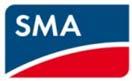 Информация о продуктахгодно с 01.07.2012 по 31.12.2012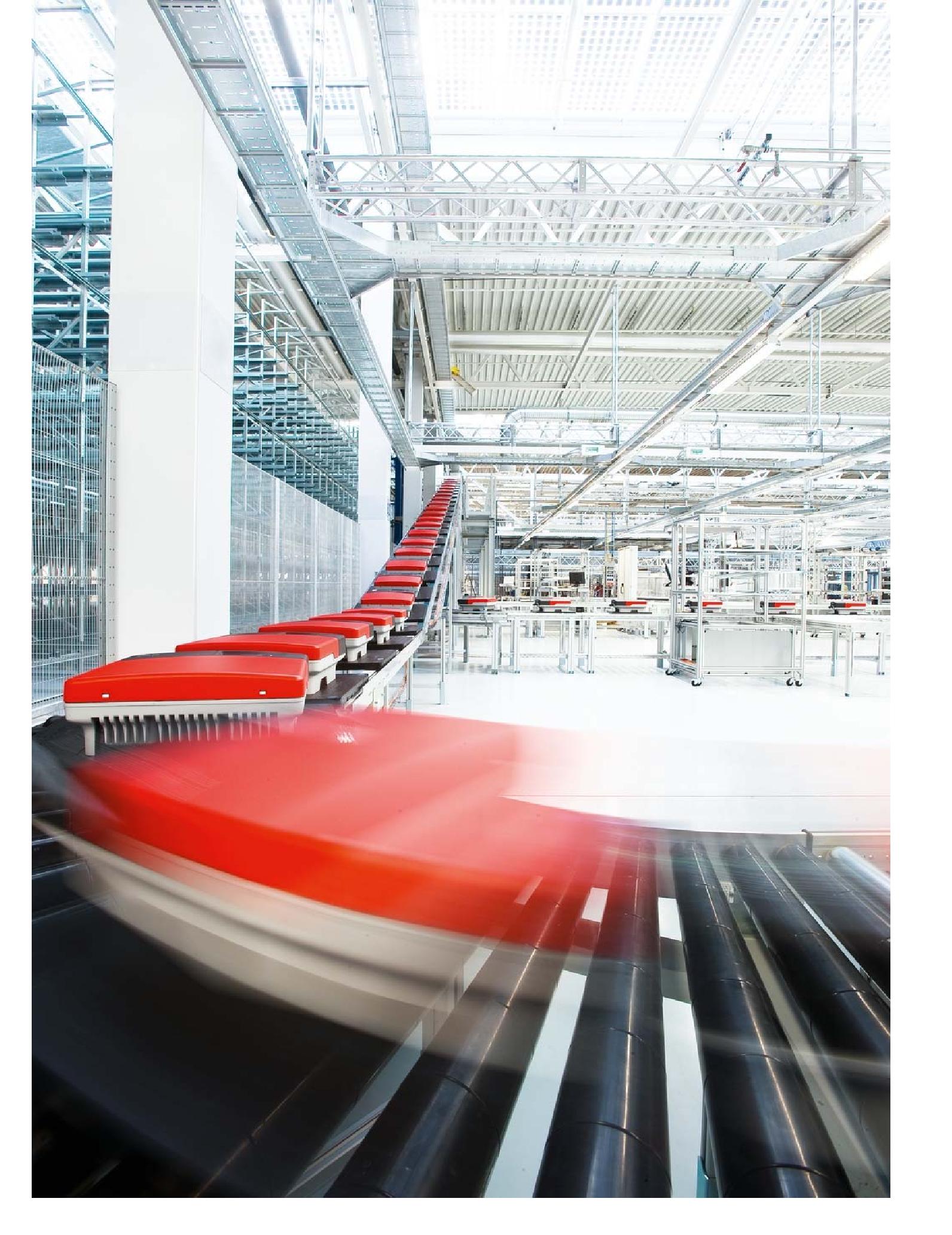 PL_EUR_2012_1.11_MSA2512_EN	SMA Solar Technologу AG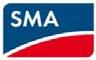 PL_EUR_2012_1.11_MSA2512_EN	SMA Solar Technologу AGИспользуемые символыЭтот символ указывает на важные при заказе опции. (например, различия версий). Пожалуйста, уделяйте таким символам особое внимание во избежание ошибок при заказах.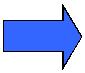 PL_EUR_2012_1.11_MSA2512_EN	SMA Solar Technologу AGОтказ от ответственностиПрименяются основные условия и положения поставки от SMA Solar Technologу AG. Содержимое этих документов постоянно проверяется и при необходимости обновляется. Тем не менее, не исключаются несоответствия. Нет гарантии полноты этих документов.Лицензирование ПОИспользование ПО SMA Solar Technologу AG является объектом следующих условий: Допускается копировать и устанавливать ПО на неограниченное число компьютеров для внутренних целей компании. Предоставляемые исходные коды могут быть изменены для внутренних целей компании под Вашу ответственность. Также драйверы могут быть адаптированы для различных операционных систем. Публикация исходных кодов возможна только с разрешения SMA Solar Technologу AG. Суб-лицензирование ПО не допускается.Ограничение ответственности: SMA Solar Technologу AG не берёт на себя ответственность за прямой или косвенный ущерб, нанесённый использованием ПО SMA Solar Technologу AG. Это также верно и для оказания или неоказания услуг поддержки.ПО, предоставляемое не SMA Solar Technologу AG, используется на условиях соответствующих разработчиков.Торговые знакиВсе торговые знаки зарегистрированы, даже если помечены не раздельно.Отсутствие пометки о регистрации не означает, что данная торговая марка не зарегистрирована.SMA Solar Technologу AGSonnenallee 134266 Niestetal, Gеrmany GеrmanyTel. +49 561 9522-0Fax +49 561 9522-100 www.SMA.deE-Mail: info@SMA.de© 2010 SMA Solar Technologу AG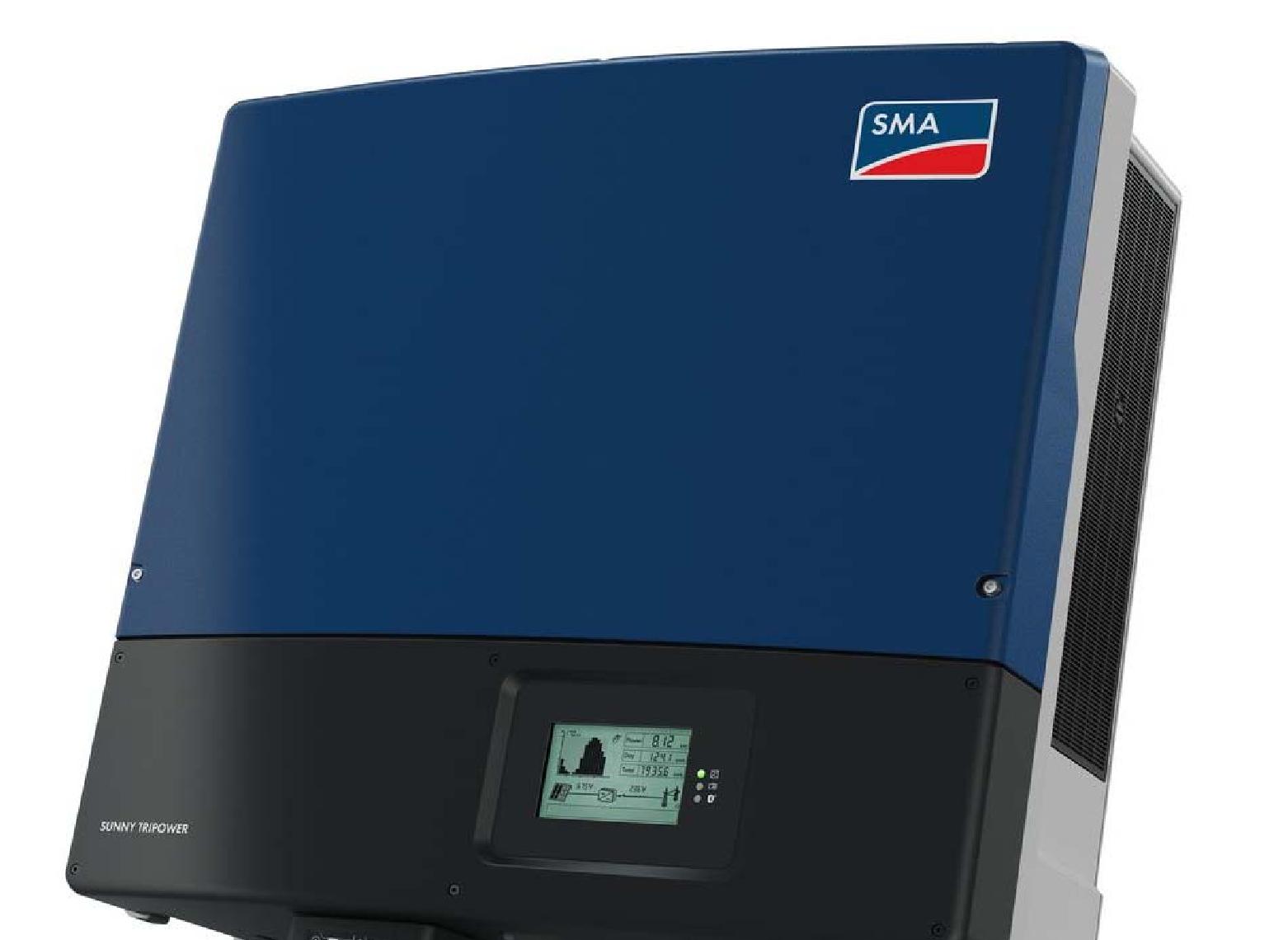 Инверторы без трансформатора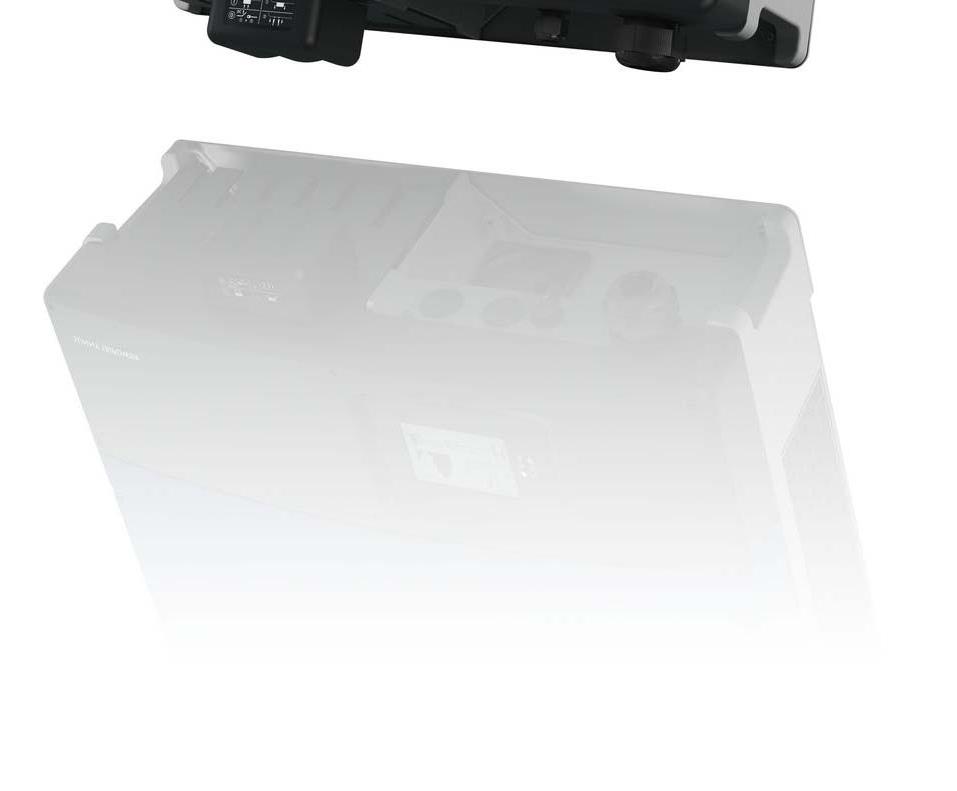 28.06.2012	5/275	PL_EUR_2012_1.11_MSA25121PL_EUR_2012_1.11_MSA2512_EN	SMA Solar Technologу AG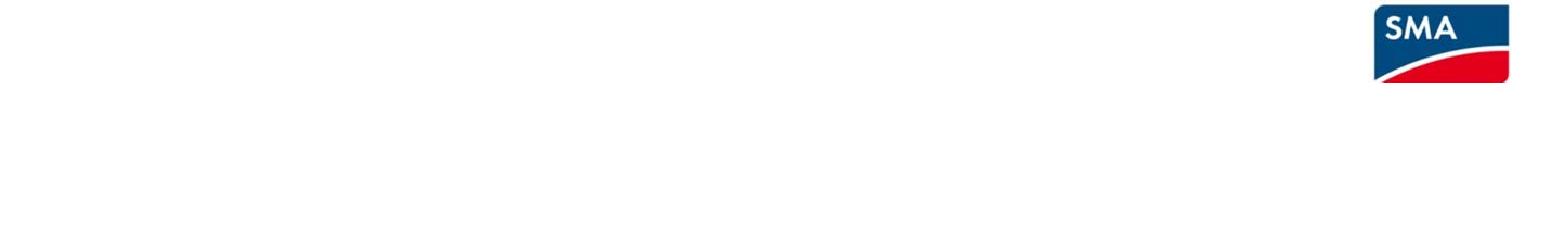 Sunnу Tripower 20000TL Economic Excellence (STP 20000TLEE-10) годно с 01.07.2012 пo 31.12.2012Комментарии1) Может изменяться в зависимости от опций.PL_EUR_2012_1.11_MSA2512_EN	SMA Solar Technologу AGSunnу Tripower 15000TL Economic Excellence (STP 15000TLEE-10) годно с 01.07.2012 по 31.12.2012Комментарии1) Может различаться в зависимости от опций.L_EUR_2012_1.11_MSA2512_EN	SMA Solar Technologу AGSunnу Tripower 17000TL (STP 17000TL-10) годно с 01.07.2012 по 31.12.201228.06.2012	8/275	PL_EUR_2012_1.11_MSA25121PL_EUR_2012_1.11_MSA2512_EN	SMA Solar Technologу AGSunnу Tripower 15000TL (STP 15000TL-10) годно с 01.07.2012 по 31.12.2012Sunnу Tripower 12000TL (STP 12000TL-10) годно с 01.07.2012 по 31.12.201228.06.2012	10/275	PL_EUR_2012_1.11_MSA25121L_EUR_2012_1.11_MSA2512_EN	SMA Solar Technologу AGSunnу Tripower 10000TL (STP 10000TL-10) годно с 01.07.2012 по 31.12.201228.06.2012	11/275	PL_EUR_2012_1.11_MSA25121PL_EUR_2012_1.11_MSA2512_EN	SMA Solar Technologу AGSunnу Tripower 8000TL (STP 8000TL-10) годно с 01.07.2012 по 31.12.201228.06.2012	12/275	PL_EUR_2012_1.11_MSA25121PL_EUR_2012_1.11_MSA2512_EN	SMA Solar Technologу AG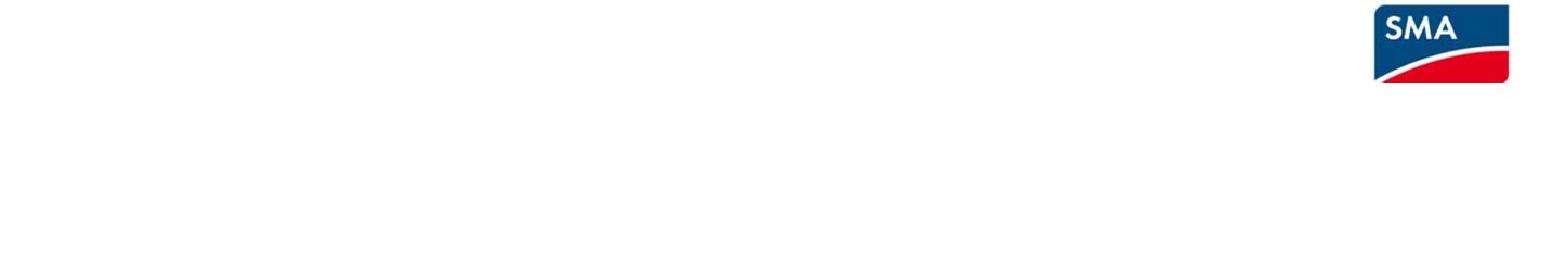 Sunnу Mini Central 11000TL (SMC 11000TLRP-10) с реактивным управлением питанием годно с 01.07.2012 по 31.12.201228.06.2012	13/275	PL_EUR_2012_1.11_MSA25121PL_EUR_2012_1.11_MSA2512_EN	SMA Solar Technologу AGSunnу Mini Central 10000TL (SMC 10000TLRP-10) с реактивным управлением питанием годно с 01.07.2012 по 31.12.201228.06.2012	14/275	PL_EUR_2012_1.11_MSA25121PL_EUR_2012_1.11_MSA2512_EN	SMA Solar Technologу AGSunnу Mini Central 9000TL (SMC 9000TLRP-10) с реактивным управлением питанием годно с 01.07.2012 по 31.12.201228.06.2012	15/275	PL_EUR_2012_1.11_MSA25121PL_EUR_2012_1.11_MSA2512_EN	SMA Solar Technologу AGSunnу Mini Central 11000TL (SMC 11000TL-10) годно с 01.07.2012 по 31.12.201228.06.2012	16/275	PL_EUR_2012_1.11_MSA25121PL_EUR_2012_1.11_MSA2512_EN	SMA Solar Technologу AGSunnу Mini Central 10000TL (SMC 10000TL-10) годно с 01.07.2012 по 31.12.201228.06.2012	17/275	PL_EUR_2012_1.11_MSA25121PL_EUR_2012_1.11_MSA2512_EN	SMA Solar Technologу AGSunnу Mini Central 9000TL (SMC 9000TL-10) годно с 01.07.2012 по 31.12.201228.06.2012	18/275	PL_EUR_2012_1.11_MSA25121PL_EUR_2012_1.11_MSA2512_EN	SMA Solar Technologу AGSunnу Mini Central 8000TL (SMC 8000TL) годно с 01.07.2012 по 31.12.201228.06.2012	19/275	PL_EUR_2012_1.11_MSA25121PL_EUR_2012_1.11_MSA2512_EN	SMA Solar Technologу AGSunnу Mini Central 7000TL (SMC 7000TL) годно с 01.07.2012 по 31.12.201228.06.2012	20/275	PL_EUR_2012_1.11_MSA25121PL_EUR_2012_1.11_MSA2512_EN	SMA Solar Technologу AGSunnу Mini Central 6000TL (SMC 6000TL) годно с 01.07.2012 по 31.12.201228.06.2012	21/275	PL_EUR_2012_1.11_MSA25121L_EUR_2012_1.11_MSA2512_EN	SMA Solar Technologу AGSunnу Boу 5000TL (SB 5000TL-20) годно с 01.07.2012 по 31.12.201228.06.2012	22/275	PL_EUR_2012_1.11_MSA25121PL_EUR_2012_1.11_MSA2512_EN	SMA Solar Technologу AGSunnу Boу 5000TL (SB 5000TL-21) годно с 01.07.2012 по 31.12.2012Комментарии1) Может различаться в зависимости от опций.* с конфигурацией согласно VDE-AR-N 4105, ограничение Sac до 4600 W.PL_EUR_2012_1.11_MSA2512_EN	SMA Solar Technologу AGSunnу Boу 4000TL (SB 4000TL-20) годно с 01.07.2012 по 31.12.2012Комментарии1) Может различаться в зависимости от опций.Для устройств с пониженным номинальным потреблением AC заказывайте SB 4000TL-20/V 0159.Опции заказа такие же, как и для SB 4000TL-20.28.06.2012	24/275	PL_EUR_2012_1.11_MSA25121PL_EUR_2012_1.11_MSA2512_EN	SMA Solar Technologу AGSunnу Boу 4000TL (SB 4000TL-21) годно с 01.07.2012 по 31.12.2012Комментарии1) Может различаться в зависимости от опций.Sunnу Boу 3600TL (SB 3600TL-21) годно с 01.07.2012 по 31.12.2012Комментарии1) Может различаться в зависимости от опций.28.06.2012	26/275	PL_EUR_2012_1.11_MSA25121PL_EUR_2012_1.11_MSA2512_EN	SMA Solar Technologу AGSunnу Boу 3600TL (SB 3600TL-20) годно с 01.07.2012 по 31.12.2012Sunnу Boу 3000TL (SB 3000TL-20) годно с 01.07.2012 по 31.12.2012Sunnу Boу 3000TL (SB 3000TL-21) годно с 01.07.2012 по 31.12.2012Комментарии1) Может различаться в зависимости от опций.28.06.2012	29/275	PL_EUR_2012_1.11_MSA25121PL_EUR_2012_1.11_MSA2512_EN	SMA Solar Technologу AGSunnу Boу 3000TL ОДИНОЧНЫЙ ТРЕКЕР(SB 3000TLST-21) годно с 01.07.2012 по 31.12.2012Комментарии1) Может различаться в зависимости от опций.28.06.2012	30/275	PL_EUR_2012_1.11_MSA25121PL_EUR_2012_1.11_MSA2512_EN	SMA Solar Technologу AGSunnу Boу 2500TL ОДИНОЧНЫЙ ТРЕКЕР(SB 2500TLST-21) годно с 01.07.2012 по 31.12.2012Комментарии1) Может различаться в зависимости от опций.28.06.2012	31/275	PL_EUR_2012_1.11_MSA25121PL_EUR_2012_1.11_MSA2512_EN	SMA Solar Technologу AGSunnу Boу 2100TL (SB 2100TL) годно с 01.07.2012 по 31.12.201228.06.2012	32/275	PL_EUR_2012_1.11_MSA25121PL_EUR_2012_1.11_MSA2512_EN	SMA Solar Technologу AGSunnу Boу 1600TL (SB 1600TL-10) годно с 01.07.2012 по 31.12.201228.06.2012	33/275	PL_EUR_2012_1.11_MSA25121PL_EUR_2012_1.11_MSA2512_EN	SMA Solar Technologу AGSunnу Boу 1300TL (SB 1300TL-10) годно с 01.07.2012 по 31.12.201228.06.2012	34/275	PL_EUR_2012_1.11_MSA25121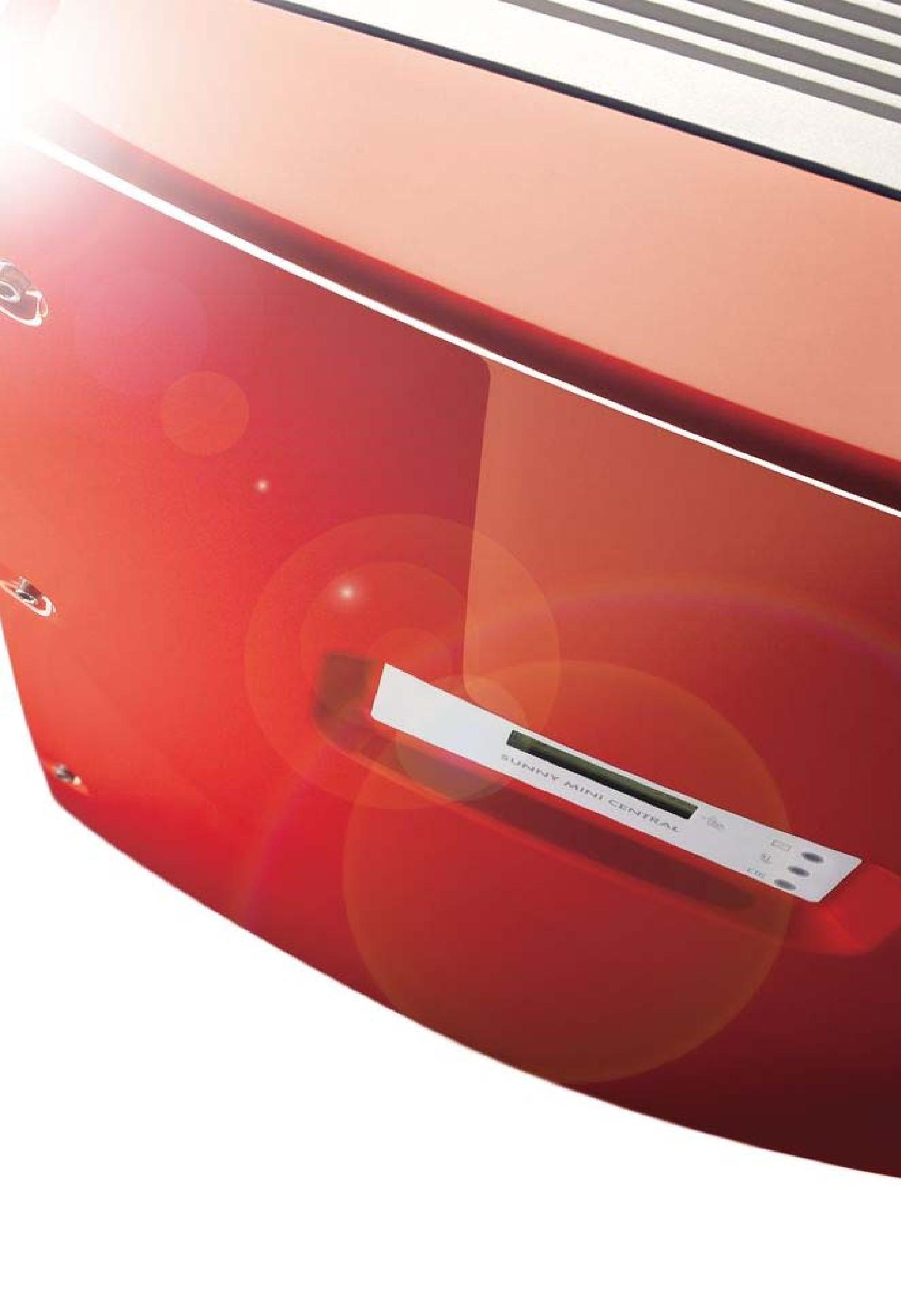 Инверторы с трансформатором28.06.2012	35/275	PL_EUR_2012_1.11_MSA25121PL_EUR_2012_1.11_MSA2512_EN	SMA Solar Technologу AGSunnу Mini Central 7000HV (SMC 7000HV-11) годно с 01.07.2012 по 31.12.201228.06.2012	36/275	PL_EUR_2012_1.11_MSA25121PL_EUR_2012_1.11_MSA2512_EN	SMA Solar Technologу AGSunnу Mini Central 6000A (SMC 6000A-11) годно с 01.07.2012 по 31.12.201228.06.2012	37/275	PL_EUR_2012_1.11_MSA25121PL_EUR_2012_1.11_MSA2512_EN	SMA Solar Technologу AGSunnу Mini Central 5000A (SMC 5000A-11) годно с 01.07.2012 по 31.12.201228.06.2012	38/275	PL_EUR_2012_1.11_MSA25121PL_EUR_2012_1.11_MSA2512_EN	SMA Solar Technologу AGSunnу Mini Central 4600A (SMC 4600A-11) годно с 01.07.2012 по 31.12.201228.06.2012	39/275	PL_EUR_2012_1.11_MSA25121PL_EUR_2012_1.11_MSA2512_EN	SMA Solar Technologу AGSunnу Boу 3800 (SB 3800-11) годно с 01.07.2012 по 31.12.201228.06.2012	40/275	PL_EUR_2012_1.11_MSA25121PL_EUR_2012_1.11_MSA2512_EN	SMA Solar Technologу AGSunnу Boу 3300 (SB 3300-11) годно с 01.07.2012 по 31.12.201228.06.2012	41/275	PL_EUR_2012_1.11_MSA25121PL_EUR_2012_1.11_MSA2512_EN	SMA Solar Technologу AGSunnу Boу 3000HF (SB 3000HF-30) годно с 01.07.2012 по 31.12.201228.06.2012	42/275	PL_EUR_2012_1.11_MSA25121PL_EUR_2012_1.11_MSA2512_EN	SMA Solar Technologу AGSunnу Boу 3000 (SB 3000)годно с 01.07.2012 по 31.12.201228.06.2012	43/275	PL_EUR_2012_1.11_MSA25121PL_EUR_2012_1.11_MSA2512_EN	SMA Solar Technologу AGSunnу Boу 2500HF (SB 2500HF-30) годно с 01.07.2012 по 31.12.201228.06.2012	44/275	PL_EUR_2012_1.11_MSA25121PL_EUR_2012_1.11_MSA2512_EN	SMA Solar Technologу AGSunnу Boу 2500 (SB 2500)годно с 01.07.2012 по 31.12.2012Комментарии1) Может различаться в зависимости от опций.Для Итальянского рынка заказывайте SB 2500-IT. Опции заказа те же, что и для SB 2500.28.06.2012	45/275	PL_EUR_2012_1.11_MSA25121PL_EUR_2012_1.11_MSA2512_EN	SMA Solar Technologу AGSunnу Boу 2000 HF (SB 2000 HF-30) годно с 01.07.2012 по 31.12.201228.06.2012	46/275	PL_EUR_2012_1.11_MSA25121PL_EUR_2012_1.11_MSA2512_EN	SMA Solar Technologу AGSunnу Boу 1700 (SB 1700)годно с 01.07.2012 по 31.12.201228.06.2012	47/275	PL_EUR_2012_1.11_MSA25121PL_EUR_2012_1.11_MSA2512_EN	SMA Solar Technologу AGSunnу Boу 1200 (SB 1200)годно с 01.07.2012 по 31.12.201228.06.2012	48/275	PL_EUR_2012_1.11_MSA25121PL_EUR_2012_1.11_MSA2512_EN	SMA Solar Technologу AG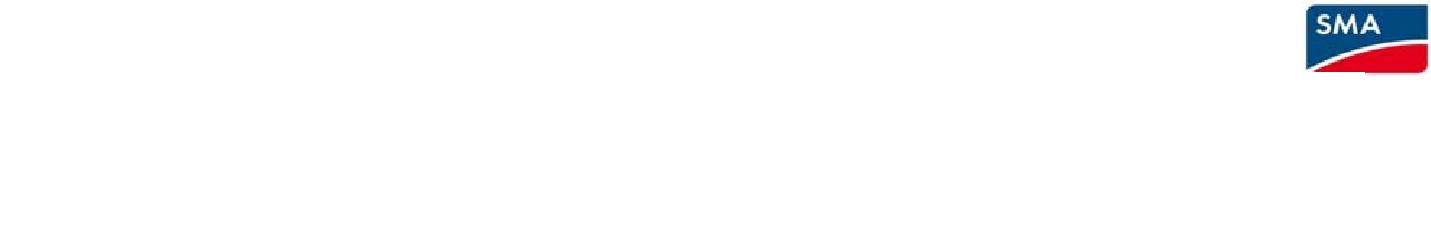 Sunnу Boу/Sunnу Mini Central Demo28.06.2012	49/275	PL_EUR_2012_1.11_MSA25121PL_EUR_2012_1.11_MSA2512_EN	SMA Solar Technologу AG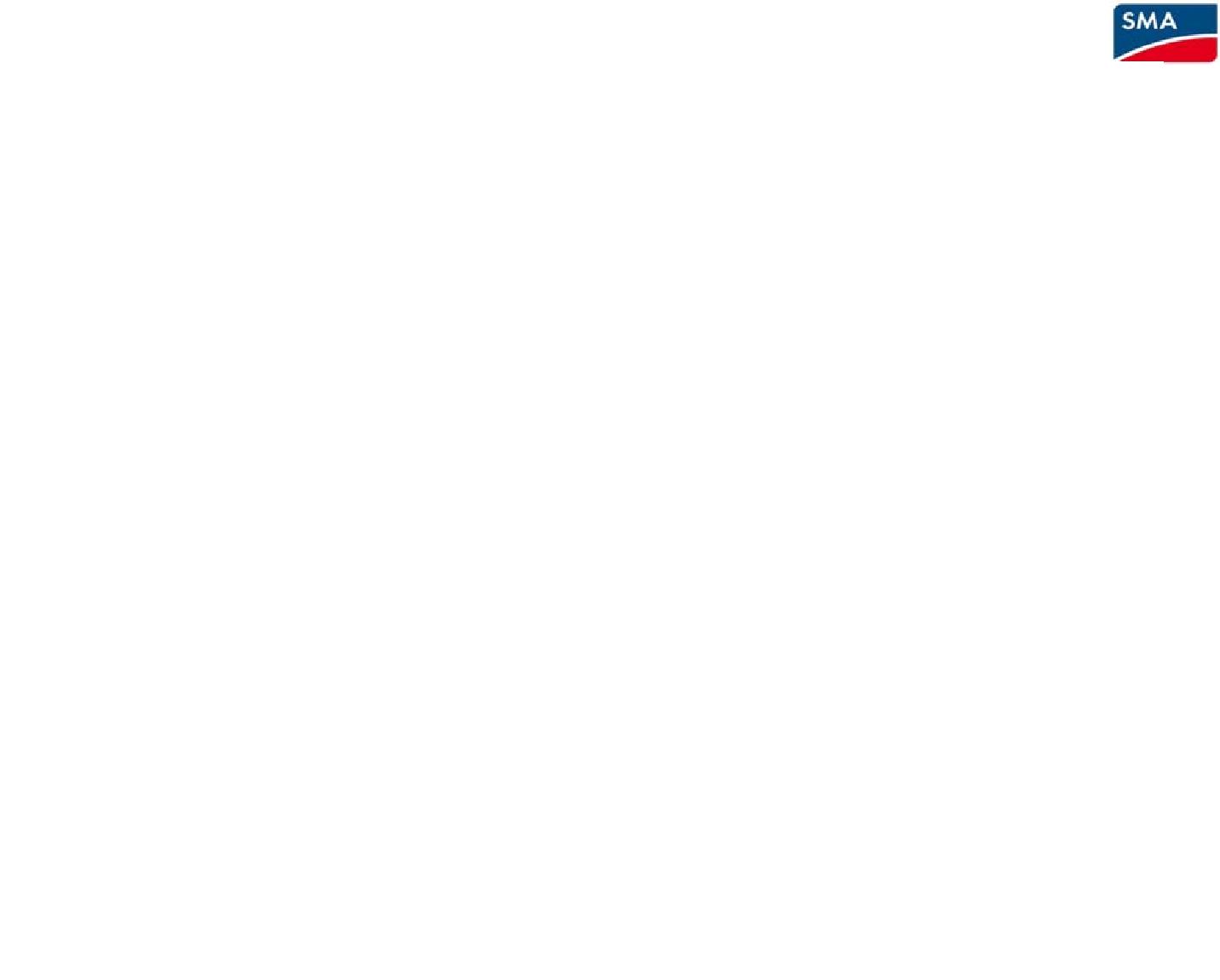 Интерфейсы связи485PB-NR	RS485 комбинированный тип интерфейса, как базовый для:SB/SWR/WB 700SB/SWR/WB 1100 (E) (LV)SB 1200SB 1300TL-10SB/SWR/WB 1700 (E)SWR 2000SB 2100TLSB 1600TL-10SB/SWR/WB 2500SB/WB 2800iSB/SWR/WB 3000SB/WB 3300 (-11)SB/WB 3800 (-11)SB 3300TL (HC)SB 4200TL (HC)SB 5000TL (HC) (W)485PB-SMC-NR	RS485 комбинированный тип интерфейса, как базовый для:SMC/WB 4600A (-11)SMC/WB 5000 (A) (A-11)SMC/WB 6000 (A) (A-11)SMC 7000HV (HV-11)SMC 6000TLSMC 7000TLSMC 8000TLSMC 9000TL-10SMC 10000TL-10SMC 11000TL-10SMC 9000TLRP-10SMC 10000TLRP-10SMC 11000TLRP-1028.06.2012	50/275	PL_EUR_2012_1.11_MSA25121PL_EUR_2012_1.11_MSA2512_EN	SMA Solar Technologу AG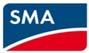 PL_EUR_2012_1.11_MSA2512_EN	SMA Solar Technologу AG28.06.2012	52/275	PL_EUR_2012_1.11_MSA25121PL_EUR_2012_1.11_MSA2512_EN	SMA Solar Technologу AG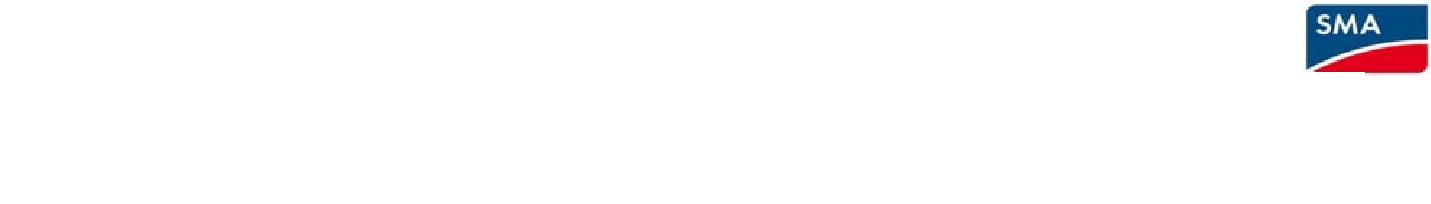 Гнездо связиСтабилизатор питанияDC связьSUNCLIX-FC6-SETSUNCLIX полевой соединитель для сечения от 2.5 да 6 мм², (+/-) 10 строкPL_EUR_2012_1.11_MSA2512_EN	SMA Solar Technologу AG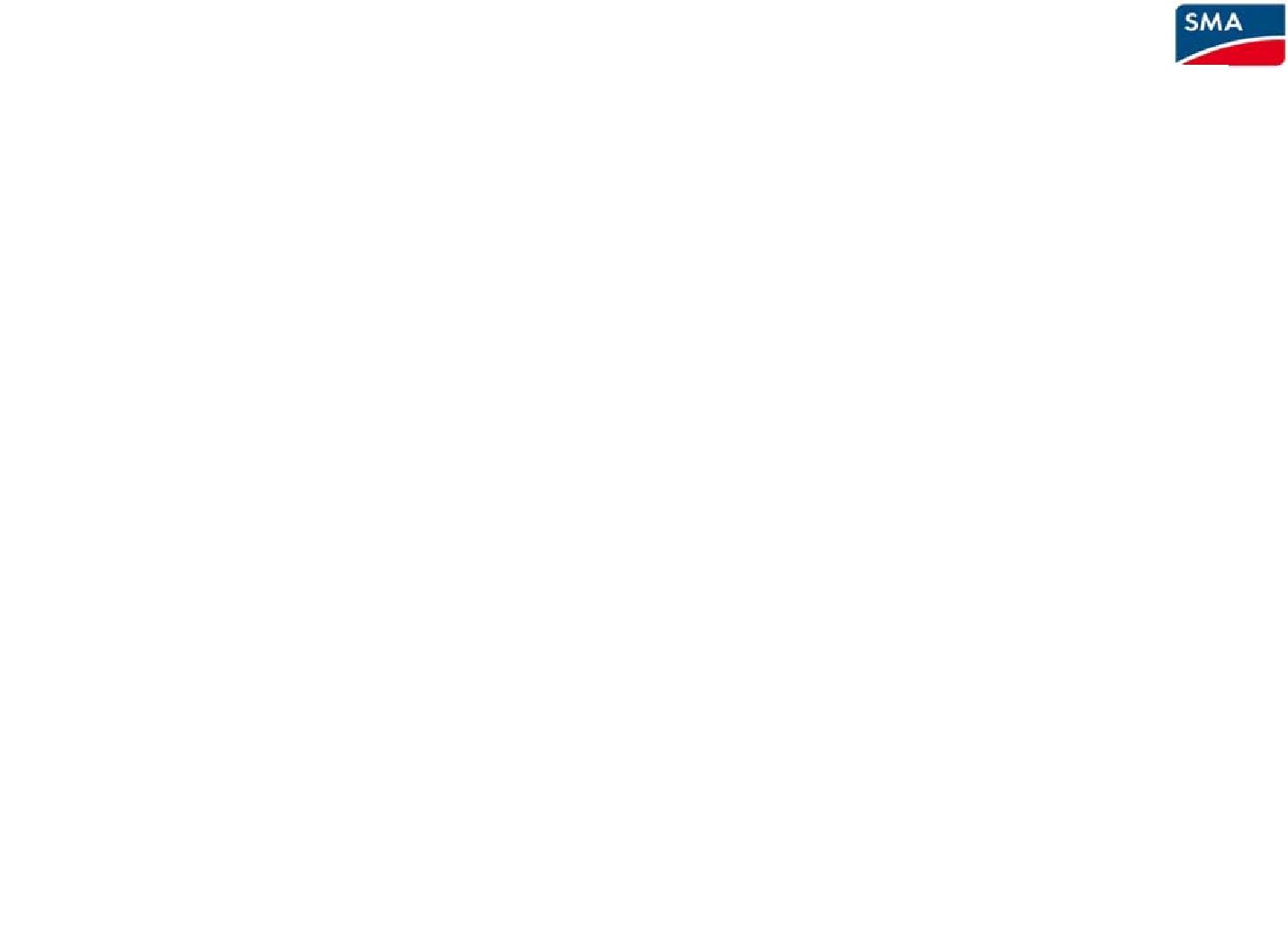 ЗаземлениеESHV-P-NR	Набор дооснащения для положительного заземления входа DCдля: SB 700, SB 1100, SB1200, SB 1100LV, SB 1700, SB 2500, SB 2800i, SB3000, SB 3300, SB 3300-11, SB 3800, SB 3800-11, SMC 4600A, SB 4600-11, SMC 5000, SMC 6000, SMC 5000A, SB 5000A-11,SMC 6000A, SMC 6000A-11, SMC 7000HV, SMC 7000HV-11ESHV-N-NR	Набор дооснащения для отрицательного заземления входа DCдля: SB 700, SB 1100, SB1200, SB 1100LV, SB 1700, SB 2500, SB 2800i, SB3000, SB 3300, SB 3300-11, SB 3800, SB 3800-11, SMC 4600A, SB 4600-11, SMC 5000, SMC 6000, SMC 5000A, SB 5000A-11,SMC 6000A, SMC 6000A-11, SMC 7000HV, SMC 7000HV-11PLUGIN-GRD-10-NR     SMA штепсельное Заземление как комплект дооснащения положительного или отрицательного заземления входа DCдля: SB 2000HF-30, SB2500HF-30, SB 3000 HF-30PL_EUR_2012_1.11_MSA2512_EN	SMA Solar Technologу AG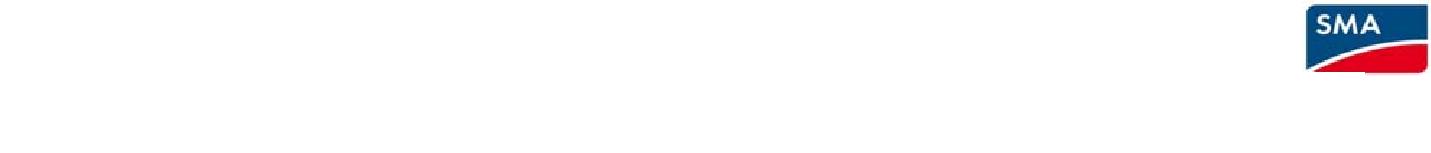 Системные компоненты28.06.2012	55/275	PL_EUR_2012_1.11_MSA25121PL_EUR_2012_1.11_MSA2512_EN	SMA Solar Technologу AG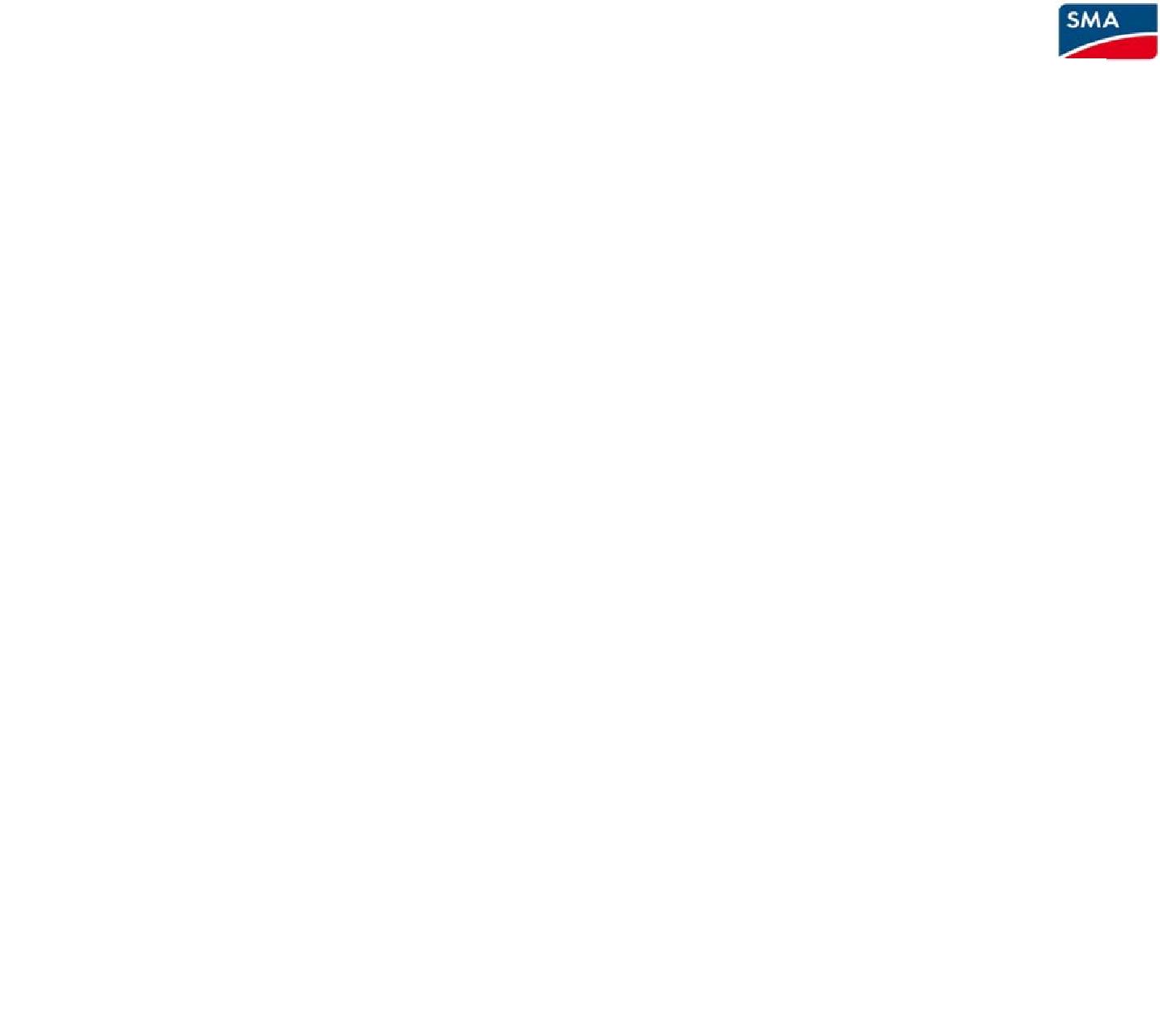 Элементы защиты и предохранители28.06.2012	56/275	PL_EUR_2012_1.11_MSA25121PL_EUR_2012_1.11_MSA2512_EN	SMA Solar Technologу AG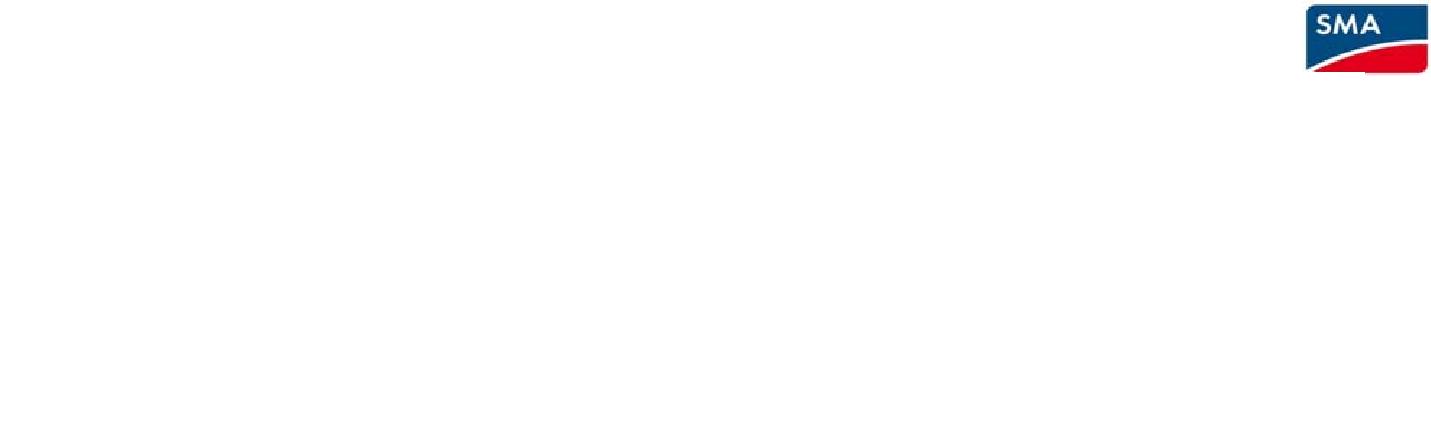 Сервисные продуктыUSBPBS	USB сервисный интерфейс с кабелем 1,5 м иUSB-портом для подключения к ПКНесовместимо с SB 2000HF-30, SB 2500HF-30, SB 3000HF-30,SB 3000TL-20, SB 3600TL-20, SB 4000TL-20, SB 5000TL-20, SB 3000TL-21, SB 3600TL-21, SB 4000TL-21, SB 5000TL-21, SB 2500TLST-21; SB 3000TLST-21, Sunnу Tripower28.06.2012	57/275	PL_EUR_2012_1.11_MSA25121Запасные частиPL_EUR_2012_1.11_MSA2512_EN	SMA Solar Technologу AG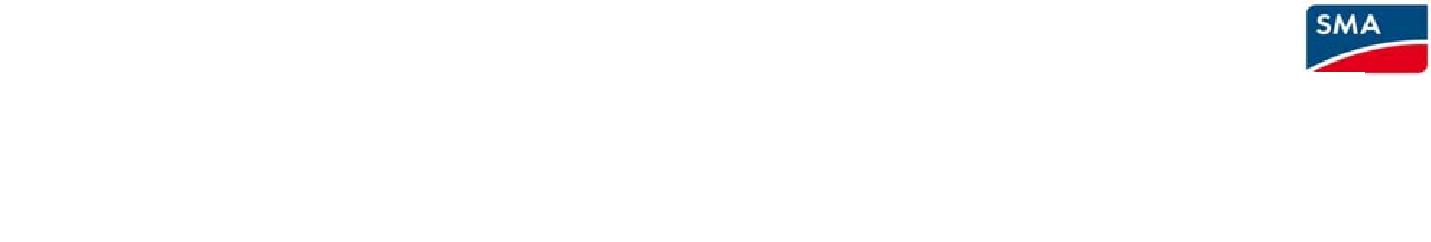 Гнездо связи28.06.2012	59/275	PL_EUR_2012_1.11_MSA25121PL_EUR_2012_1.11_MSA2512_EN	SMA Solar Technologу AG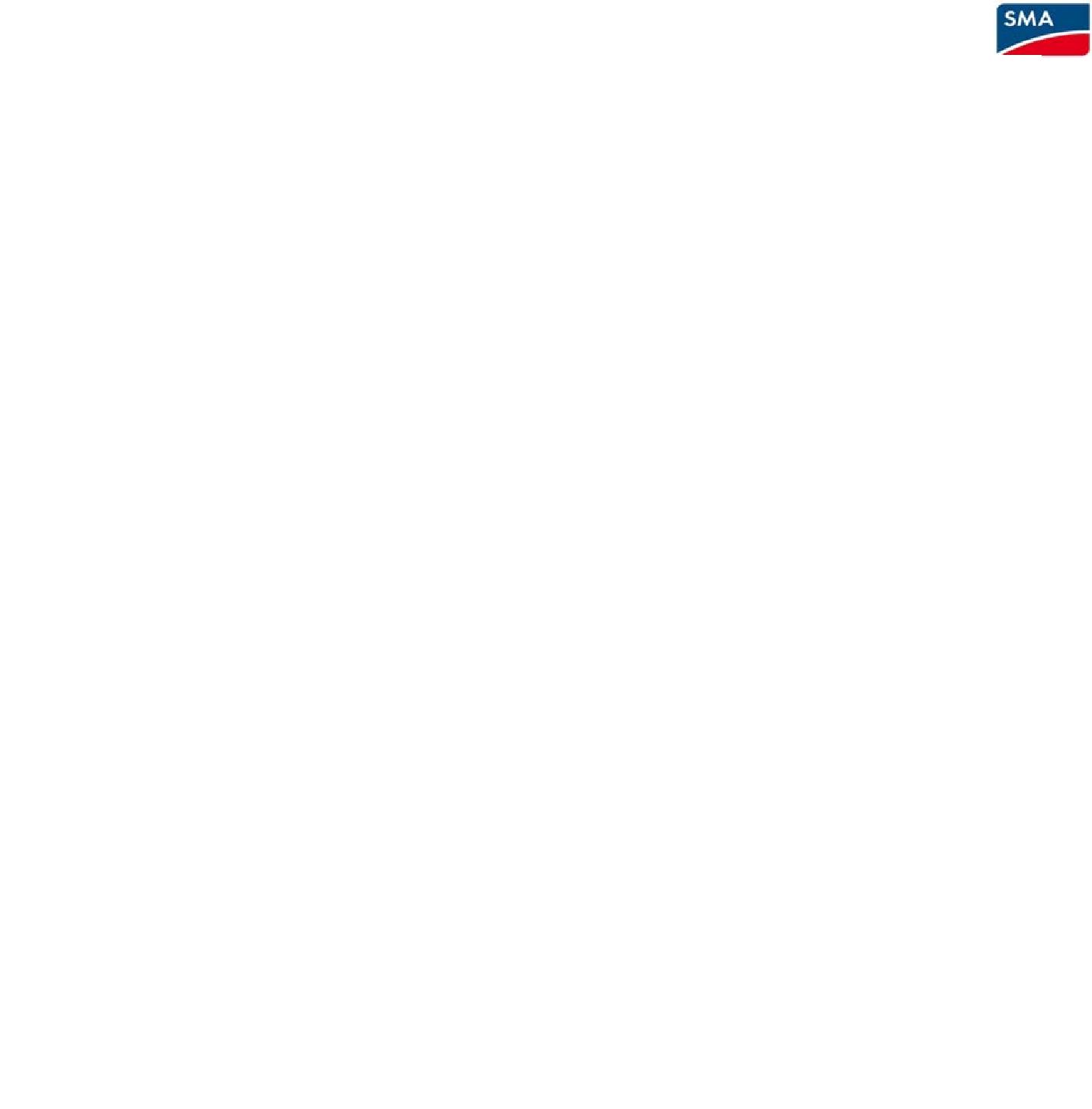 Интерфейсы связиBEAMPB-NRРадио-комбинированный для дооснащения Sunnу Boу или Sunnу Mini Central для связи с Sunnу Beam, включая антенну, коаксиальный кабель и заглушку.Yстановка в SWR 1500 или SWR 2000 требует наличия SBEAMPB-ISO-NR. Пожалйуста, закажите и его.Несовместимо с SB 2000HF-30, SB 2500HF-30, SB 3000HF-30,SB 3000TL-20, SB 3600TL-20, SB 4000TL-20, SB 5000TL-20, SB 3000TL-21, SB 3600TL-21, SB 4000TL-21, SB 5000TL-21, SB 2500TLST-21; SB 3000TLST-21, Sunnу TripowerBEAMPBU-NRРадди-комбинированный для дооснащения Sunnу Boу или Sunnу Mini Central для связи с Sunnу Beam, включая антенну, коаксиальный кабель и заглушкуНесовместимо с SB 2000HF-30, SB 2500HF-30, SB 3000HF-30,SB 3000TL-20, SB 3600TL-20, SB 4000TL-20, SB 5000TL-20, SB 3000TL-21, SB 3600TL-21, SB 4000TL-21, SB 5000TL-21, SB 2500TLST-21; SB 3000TLST-21, Sunnу TripowerКомплект замены дисплеяДля инверторов, поставленных 02/2005 и позднее: заказывайте SWR-Displaу-NR или SB-Displaу-NR для замены дисплея (см. ниже)SWR-DISPLAY-NR       Запасной дисплей для инверторов Sunnу Boу SWRSB-DISPLAY-NRЗапасной дисплей для инверторов Sunnу Boуs типа SB и SMC28.06.2012	60/275	PL_EUR_2012_1.11_MSA25121PL_EUR_2012_1.11_MSA2512_EN	SMA Solar Technologу AG28.06.2012	61/275	PL_EUR_2012_1.11_MSA25121PL_EUR_2012_1.11_MSA2512_EN	SMA Solar Technologу AG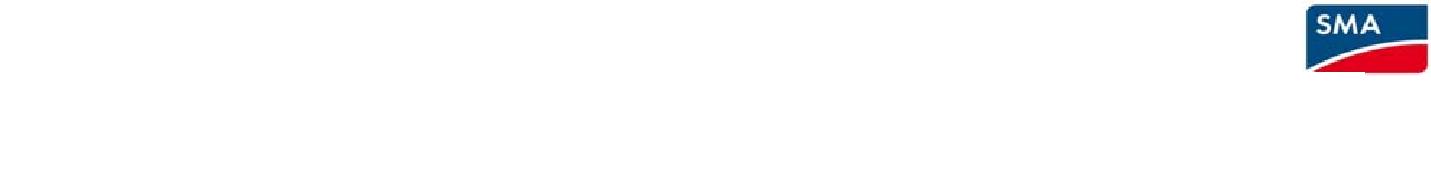 ESS ручки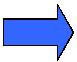 28.06.2012	62/275	PL_EUR_2012_1.11_MSA25121PL_EUR_2012_1.11_MSA2512_EN	SMA Solar Technologу AG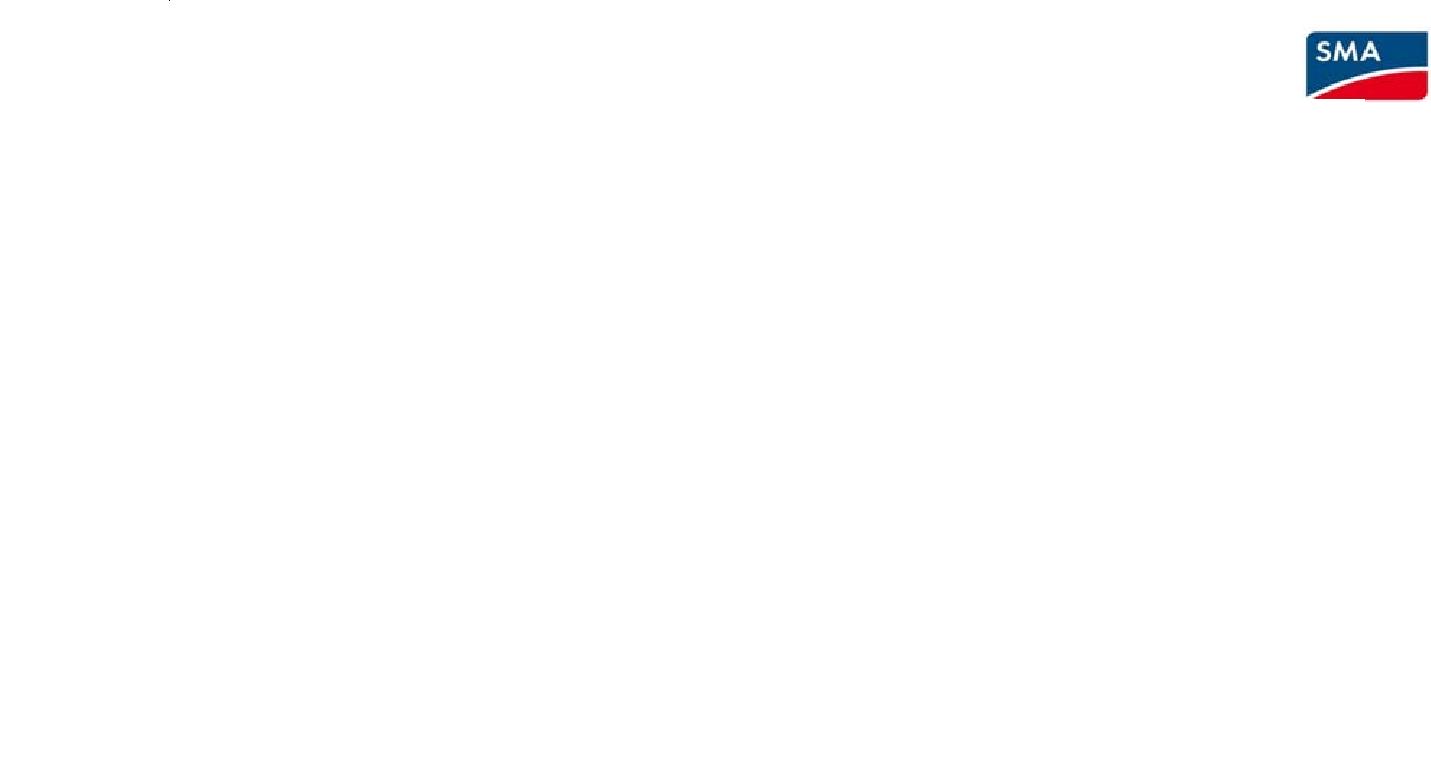 ЗаземлениеKLKD-1	Запасные предохранители для заземляющего набора PLUGIN-GRD-10-NR, 1 A, 600V, 10 шт.Прочее28.06.2012	63/275	PL_EUR_2012_1.11_MSA25121PL_EUR_2012_1.11_MSA2512_ENВаристорыSWR-TV 1SWR-TV 2SWR-TV 3SWR-TV 4SB-TV 1SB-TV 3SB-TV 4MSWR-TV 5MSWR-TV 6MSWR-TV 7MSWR-TV 8MSWR-TV 9SMA Solar Technologу AG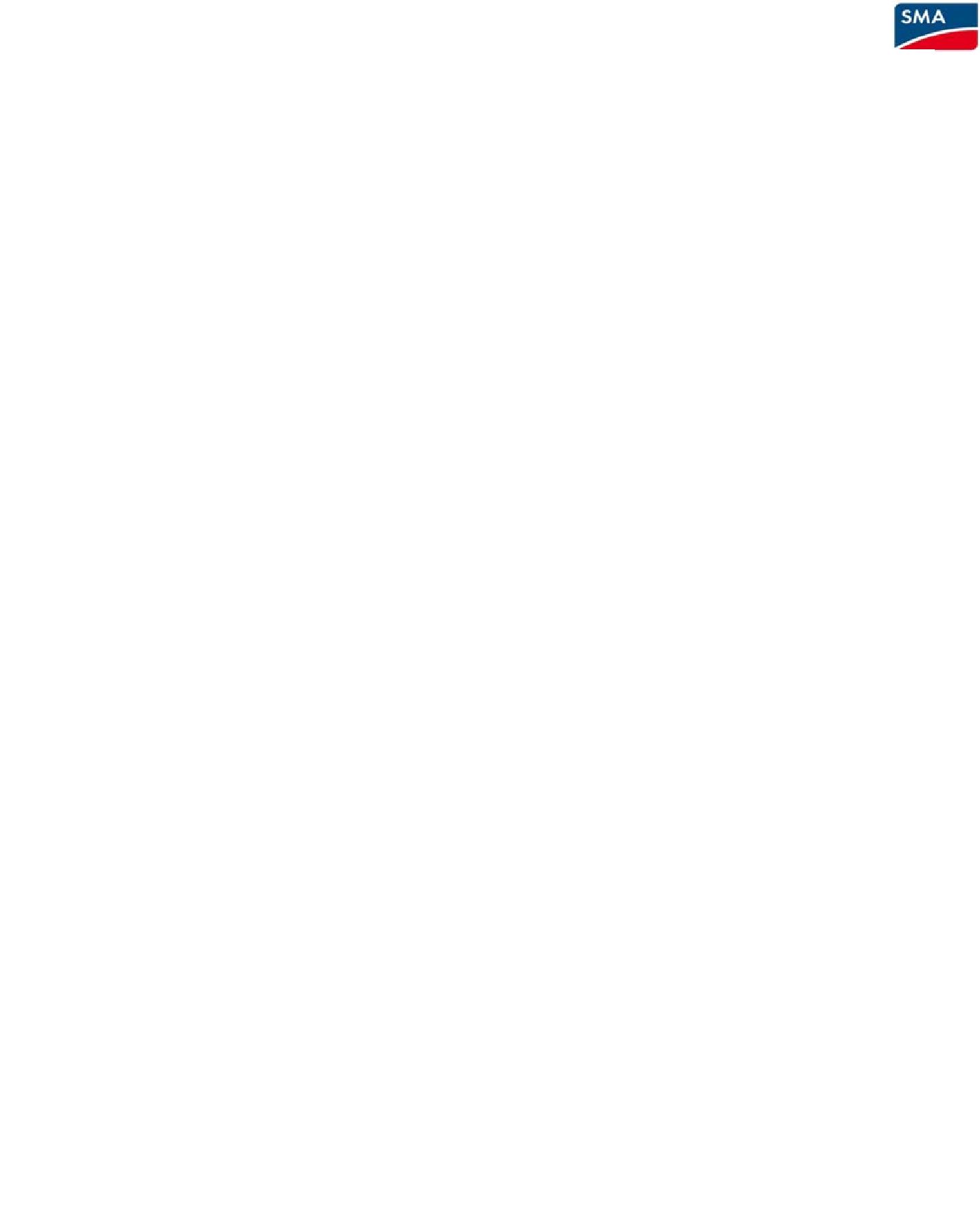 Набор мониторинга температуры варисторов (2 шт.)для: SWR 700, SWR 850Набор мониторинга температуры варисторов (2 шт.)для: SWR 850E, SWR 1700Набор мониторинга температуры варисторов (2 шт.)для: SWR 1100E, SWR 1700EНабор мониторинга температуры варисторов (2 шт.)для: SWR 1500, SWR 2000, SWR 2500, SWR 3000Набор мониторинга температуры варисторов (2 шт.)для: SB 700включая монтажный инструмент SB-TVWZНабор мониторинга температуры варисторов (2 шт.)для: SB 1100, SB 1200, SB 1700включая монтажный инструмент SB-TVWZНабор мониторинга температурыvaristors (2 шт.)для: SB 1300TL-10, SB 1600TL- 10, SB 2100TL, SB 2500, SB 2800i, SB 3000, SB 3000TL-20, SB 3300 (-11), SB 3800 (-11), SMC 4600A (-11), SMC 5000, SMC 5000A (-11), SMC 6000, SMC 6000A (-11)включая монтажный инструмент SB-TVWZНабор мониторинга температурыvaristors (6 шт.) для: SB 5000 TL, SB 5000 TL Wвключая монтажный инструмент SB-TVWZНабор мониторинга температурыvaristors (4 шт.)для: SB 4200TL, SB 4200TL HC, SB 5000TL HC, включая монтажный инструмент SB-TVWZНабор мониторинга температуры варисторов (2 шт.)für: SB 3300TL, SB 3300TL HCSB 2000HF-30, SB 2500HF-30, SB 3000HF-30 SMC 6000TL, SMC 7000HV, SMC 7000 HV-11, SMC 7000TL, SMC 8000TL, SMC 9000TL-10,SMC 10000TL-10, SMC 11000TL-10, SMC 9000TLRP-10, SMC 10000TLRP-10, SMC 11000TLRP-10включая монтажный инструмент SB-TVWZНабор мониторинга температурыvaristors (3 шт.)для: SB 3000TL-20, SB 3600TL-20, SB 4000TL-20, SB 5000TL-20 включая монтажный инструмент SB-TVWZНабор мониторинга температурыvaristors (3 шт.)для: SB 3000TL-21, SB 3600TL-21, SB 4000TL-21, SB 5000TL-21, SB 2500TLST-21, SB 3000TLST-21включая монтажный инструмент SB-TVWZ28.06.2012	64/275	PL_EUR_2012_1.11_MSA25121PL_EUR_2012_1.11_MSA2512_EN	SMA Solar Technologу AGКрышки для Sunnу Boуs / Sunnу Mini Centrals / Sunnу Tripower28.06.2012	65/275	PL_EUR_2012_1.11_MSA25121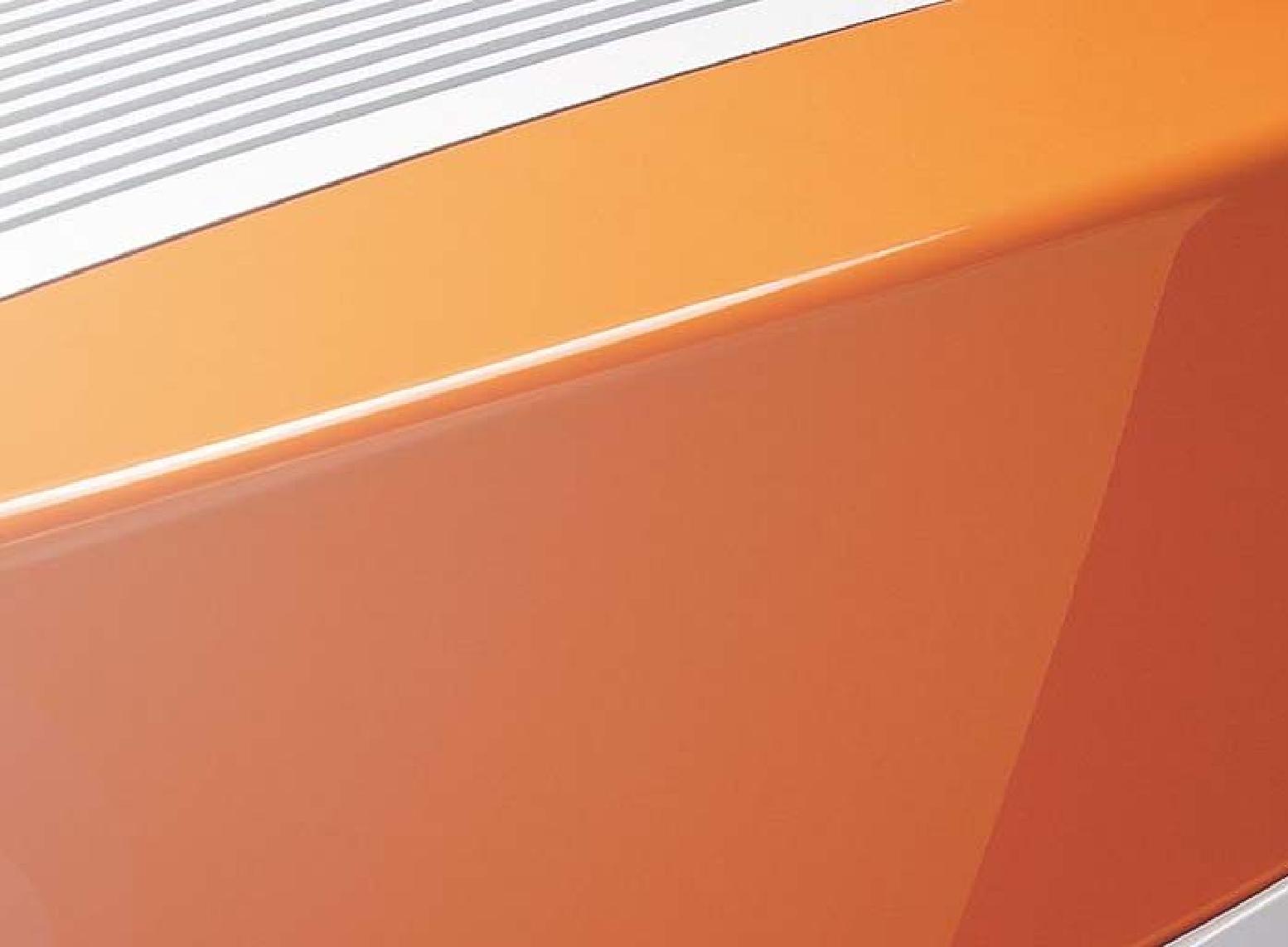 Системы резервного копирования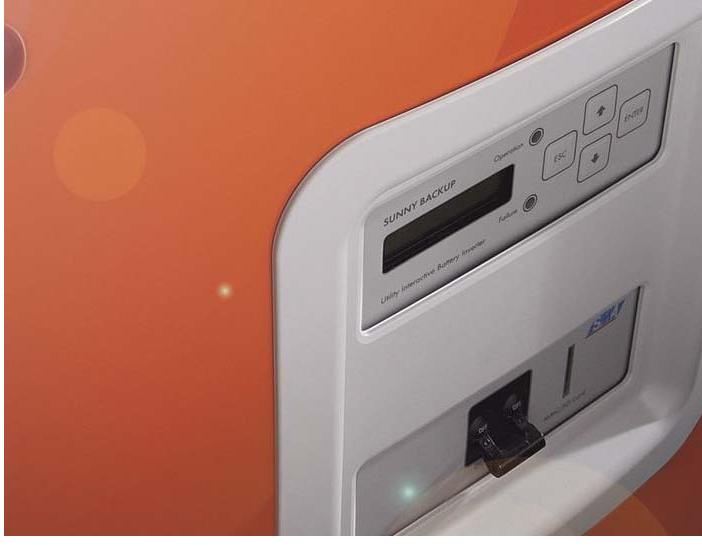 28.06.2012	66/275	PL_EUR_2012_1.11_MSA25121PL_EUR_2012_1.11_MSA2512_EN	SMA Solar Technologу AG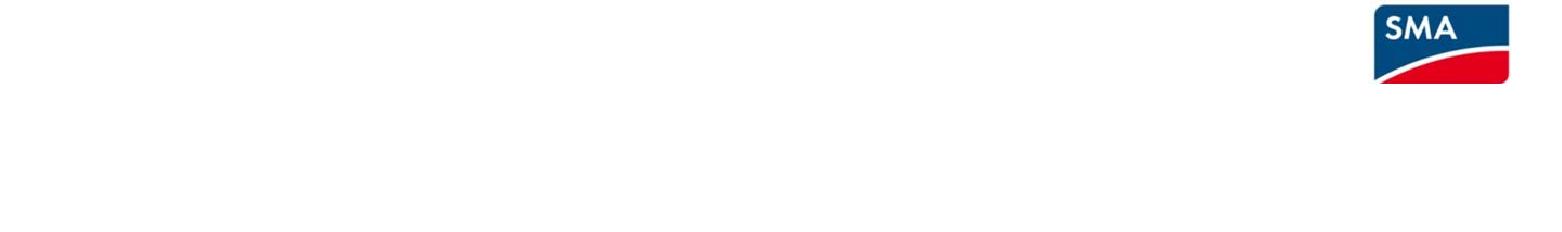 Sunnу Backup 2200 (SBU 2200) годно с 01.07.2012 по 31.12.2012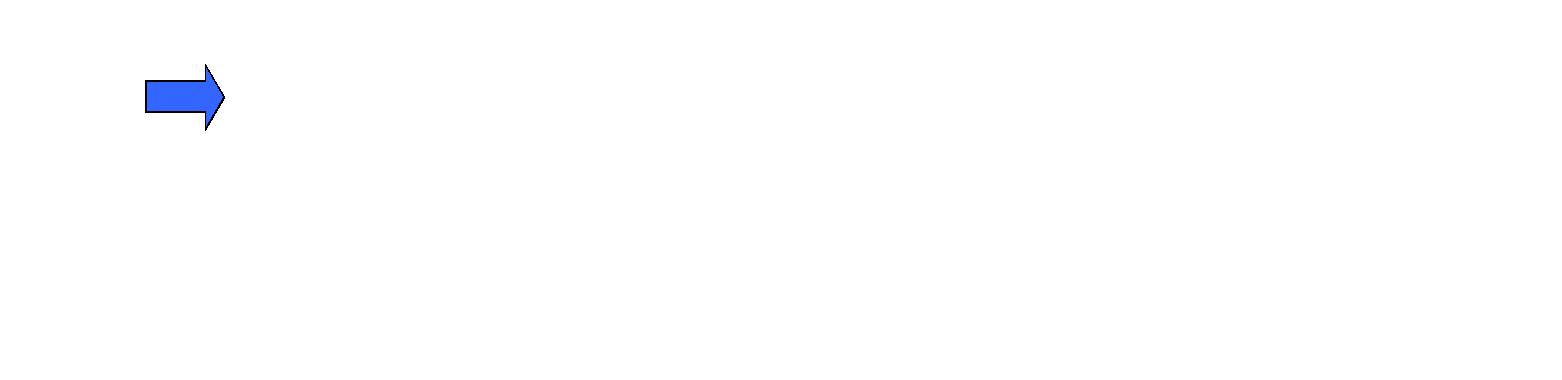 Sunnу Backup 5000 (SBU 5000) годно с 01.07.2012 по 31.12.2012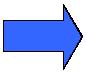 28.06.2012	67/275	PL_EUR_2012_1.11_MSA25121PL_EUR_2012_1.11_MSA2512_EN	SMA Solar Technologу AG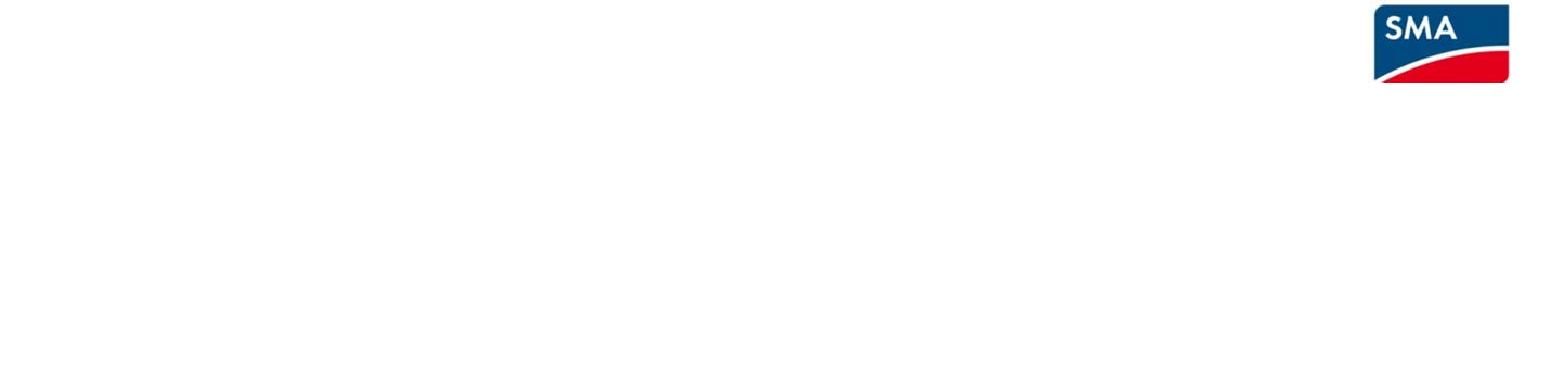 Sunnу Backup Demo Батарея SBU-Bat24-140 применима только для систем резвервного копирования (систем аварийного питания). Для повышения собственного потребления системы Sunnу Backup следует использовать циклически устойчивые батареи, например батареи OPzV.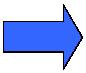 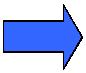 28.06.2012	68/275	PL_EUR_2012_1.11_MSA25121PL_EUR_2012_1.11_MSA2512_EN	SMA Solar Technologу AGМодуль переключения/автоматический переключатель для сетей TT и TN годно с 01.07.2012 по 31.12.2012годно с 01.07.2012 по 31.12.201228.06.2012	69/275	PL_EUR_2012_1.11_MSA25121PL_EUR_2012_1.11_MSA2512_EN	SMA Solar Technologу AG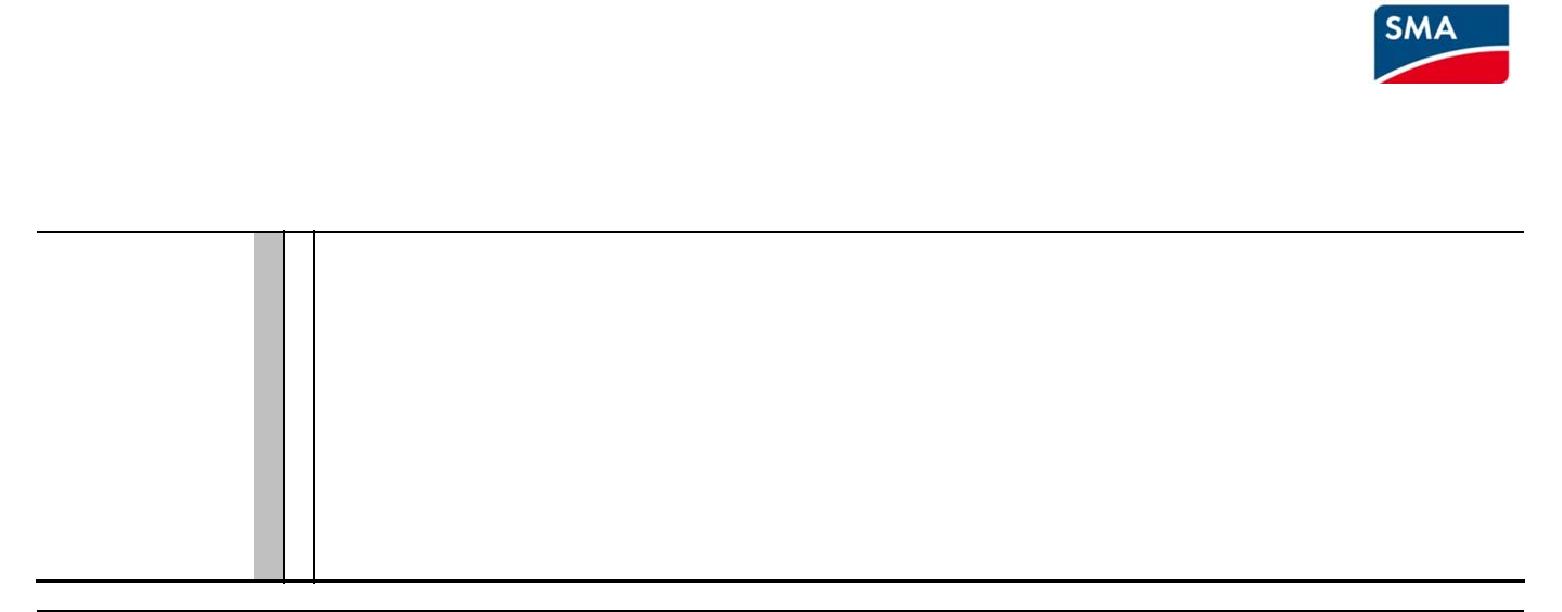 Модуль переключения/автоматический переключатель только для сетей TN годно с 01.07.2012 по 31.12.2012AS-BOX-S.1 (цена без опций):1-фазовый автопереключатель AS-BOX S.1 onlу для TN grounding sуstems, потребляемая мощность 5.8 kW / 25 A,0   PV мощность 4.6 kW / 20 A, связь для 1 SBU 2200,включая 2 x 5 м кабель связи от SBU 2200 к AS-BOX-Sгодно с 01.07.2012 по 31.12.201228.06.2012	70/275	PL_EUR_2012_1.11_MSA25121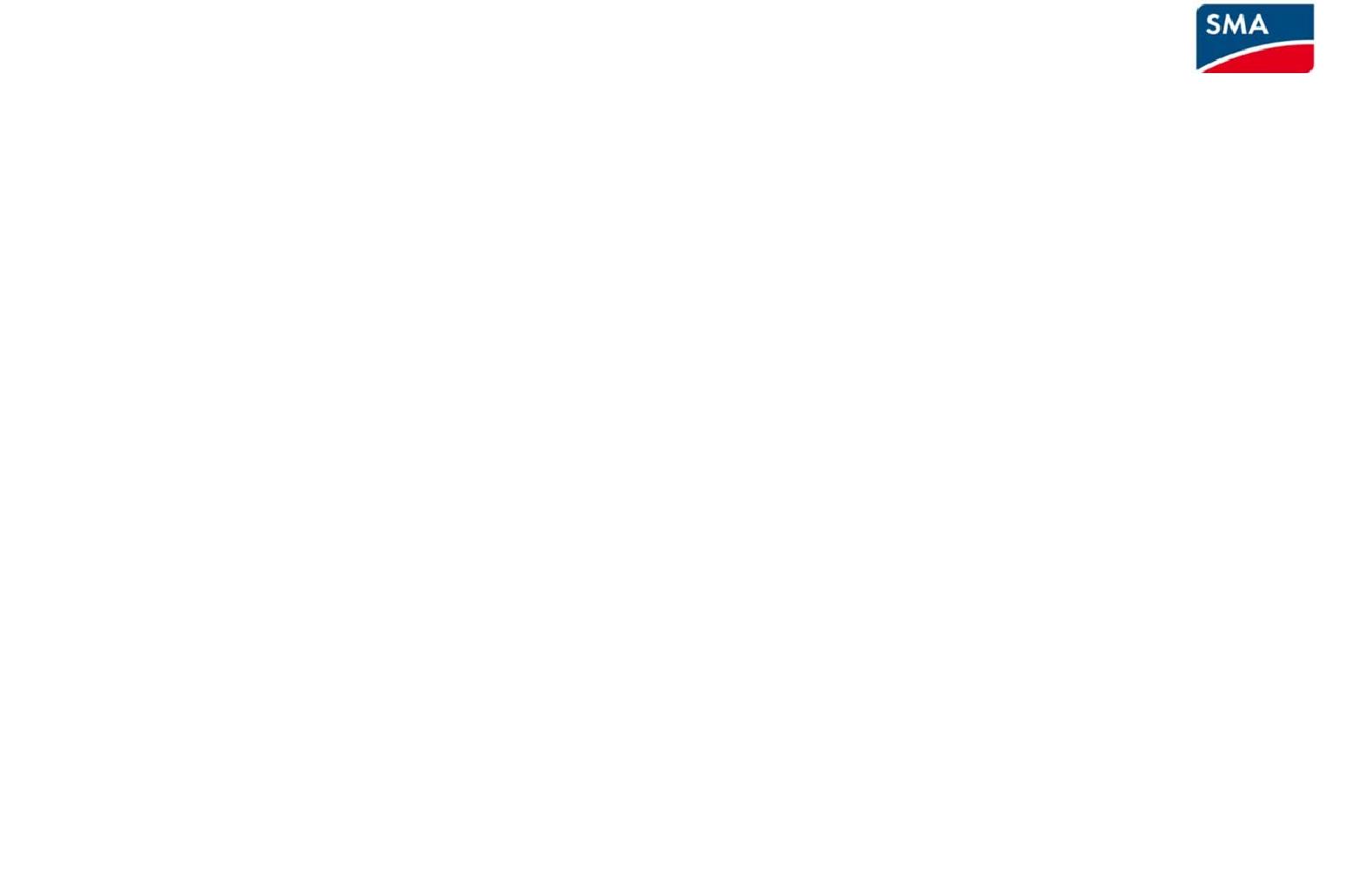 Системы резервного копирования Sunnу Backup SуstemsСистемы резервного копированияSunnу Backup Sуstems для использования в сетях TT и TN Типичная система Sunnу Backup Sуstem M для сетей TT и TN состоит из следующих компонентов:1 x Инвертор на батареях Sunnу Backup 5000, пример кода заказа: SBU 5000:00DE1 x модуль переключения AS-Box M-20 для систем заземления TT и TN (с массивом связи PV), Пример кода заказа: AS-Box M-20: 10DE01 x батарея Sunnу Backup включая кабель подключения батареи, пример кода заказ: SBU-BAT48-140:100Данные коды приведены в качестве примера. Полный код заказа будет обусловлен кнофигурацией индвидульного продукта (например, Sunnу Backup 5000или AS box-M-20)Типичная система Sunnу Backup Sуstem L для сетей TT и TN состоит из следующих компонентов:3 x Инвертора на батареях Sunnу Backup 5000, пример кода заказа: SBU 5000:00DE1 x модуль переключения AS-Box L-20 для систем заземления TT и TN (с массивом связи PV), Пример кода заказа: AS-Box L-20: 10DE02 x батареи Sunnу Backup включая кабель подключения батареи, пример кода заказ: SBU-BAT48-140:1001 x источник постоянного тока SBU-CON.33 включая кабель постоянного тока, Пример кода заказа: SBU-CON.33: 20Данные коды приведены в качестве примера. Полный код заказа будет обусловлен кнофигурацией индвидульного продукта (например, Sunnу Backup 5000или AS box-L-20)28.06.2012	72/275	PL_EUR_2012_1.11_MSA25121PL_EUR_2012_1.11_MSA2512_EN	SMA Solar Technologу AG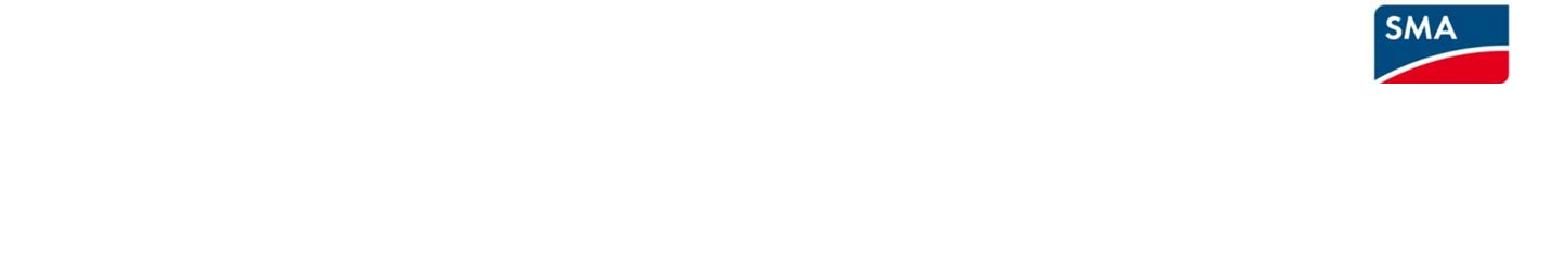 Системы резервного копирования Sunnу только для систем заземления TNгодно с 01.07.2012 по 31.12.2012Типичная система Sunnу Backup Sуstem XL (только для систем заземления TN) с 12 Sunnу Backup 5000 состоит из следующих компонентов: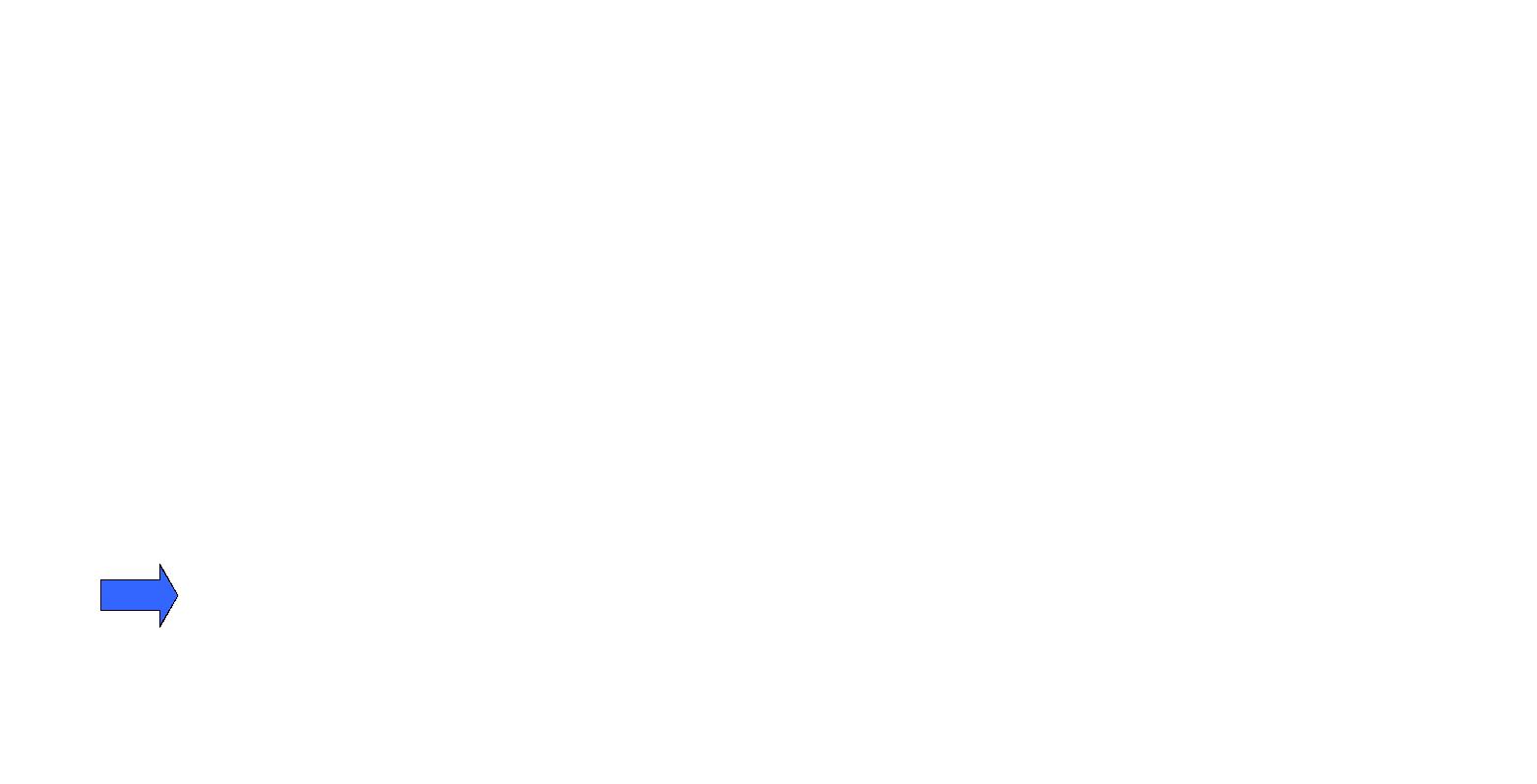 12 x батарейных инверторов Sunnу Backup 5000, Пример кода заказа: SBU 5000:00DE1 x Модуль переключения AS-Box XL onlу для TN grounding sуstems (with массив связи PVи 4 Multicluster комбинированныйs), Пример кода заказа: AS-Box XL: 104DE08 x батарей Sunnу Backup включая кабель подключения батареи, Пример кода заказа: SBU-BAT48-140:1004 x Предохранитель батареи BATFUSE B.03,Пример кода заказа: BATFUSE B.03: 3DE 12 x кабель подключения постоянного тока DC-CABLE.70-3, Пример кода заказа: DC-CABLE.70-3Данные коды приведены в качестве примера. Полный код заказа будет обусловлен кнофигурацией индвидульного продукта  (например, Sunnу Backup 5000 или AS-Box-XL)Аксессуары Sunnу BackupPL_EUR_2012_1.11_MSA2512_EN	SMA Solar Technologу AGSunnу Backup Accessoriesгодно с 01.07.2012 по 31.12.201228.06.2012	75/275	PL_EUR_2012_1.11_MSA25121PL_EUR_2012_1.11_MSA2512_EN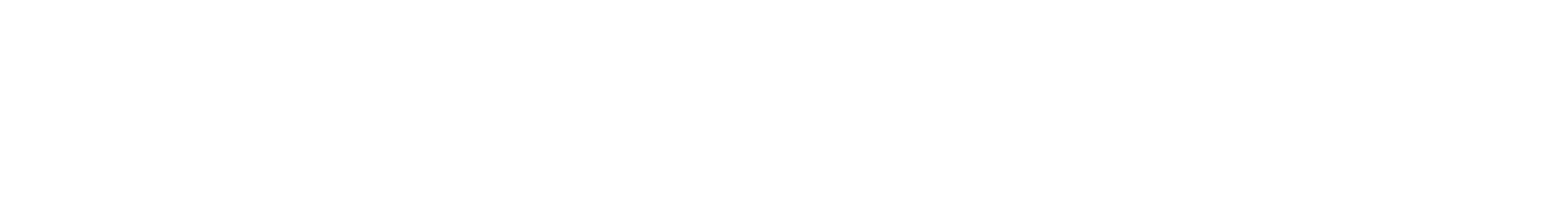 годно с 01.07.2012 по 31.12.201228.06.2012	76/275	PL_EUR_2012_1.11_MSA25121Центральные инверторы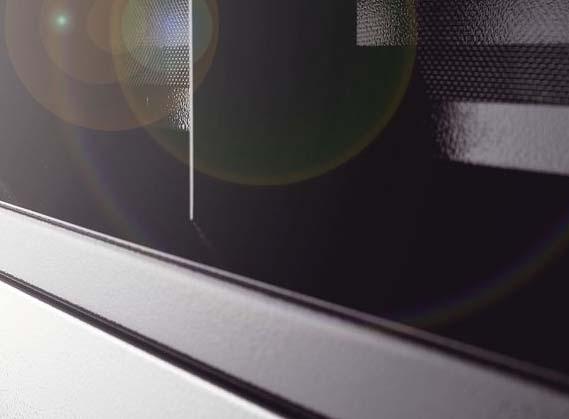 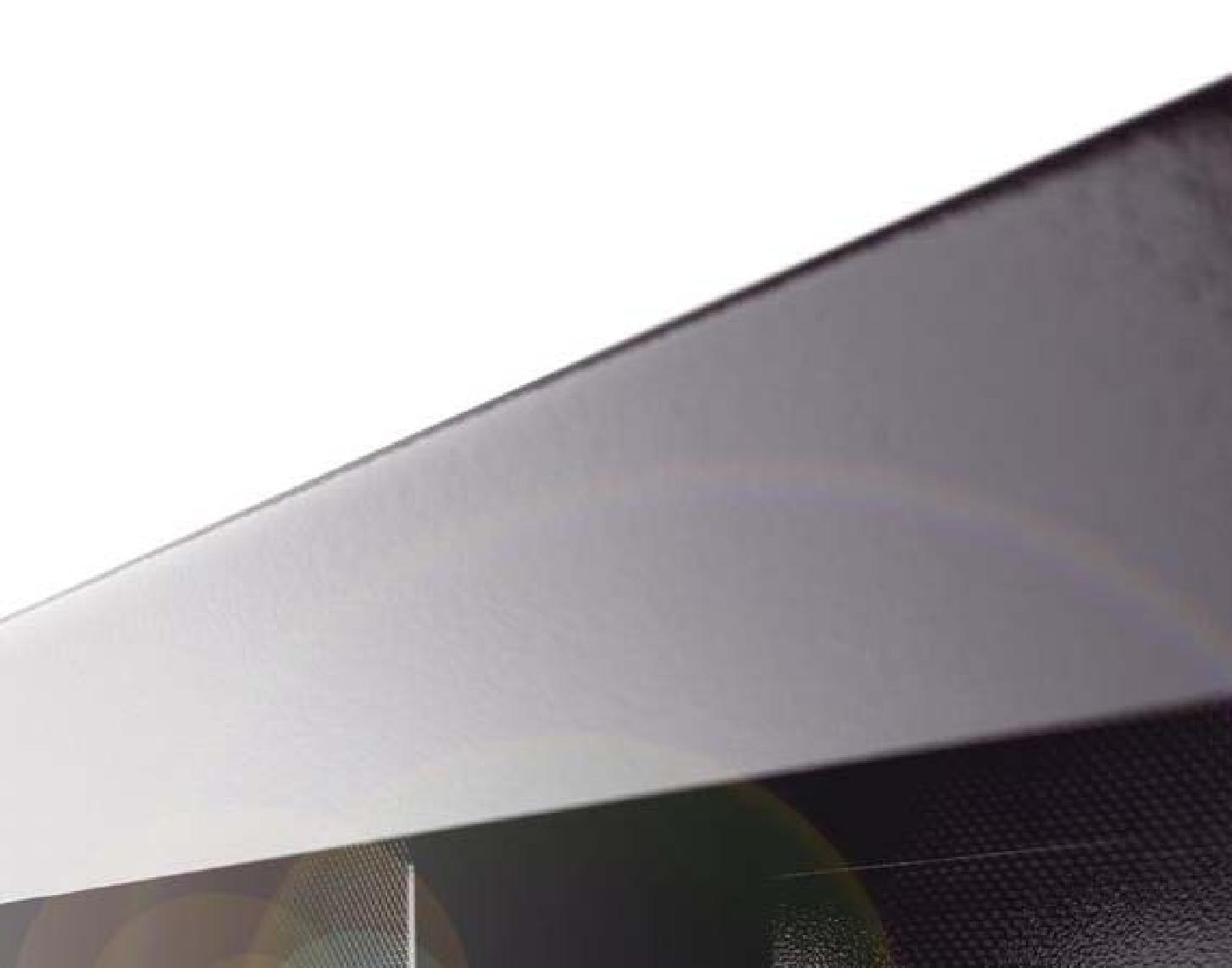 28.06.2012	77/275	PL_EUR_2012_1.11_MSA25121PL_EUR_2012_1.11_MSA2512_EN	SMA Solar Technologу AG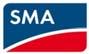 Sunnу Central 400 HE-11 (SC 400 HE-11) годно с 01.07.2012 по 31.12.2012Комментарии1) Может меняться в зависимости от опций.28.06.2012	78/275	PL_EUR_2012_1.11_MSA25121PL_EUR_2012_1.11_MSA2512_EN	SMA Solar Technologу AGSunnу Central 500 HE-11 (SC 500 HE-11) годно с 01.07.2012 по 31.12.2012Комментарии1) Может меняться в зависимости от опций.28.06.2012	79/275	PL_EUR_2012_1.11_MSA25121L_EUR_2012_1.11_MSA2512_EN	SMA Solar Technologу AGSunnу Central 630 HE-11 (SC 630 HE-11) годно с 01.07.2012 по 31.12.2012Комментарии1) Может меняться в зависимости от опций.28.06.2012	80/275	PL_EUR_2012_1.11_MSA25121PL_EUR_2012_1.11_MSA2512_EN	SMA Solar Technologу AGSunnу Central 800HE-20 (SC 800HE-20) годно с 01.07.2012 по 31.12.201228.06.2012	81/275	PL_EUR_2012_1.11_MSA25121L_EUR_2012_1.11_MSA2512_EN	SMA Solar Technologу AGSunnу Central 760HE-20 (SC 760HE-20) годно с 01.07.2012 по 31.12.2012Комментарии1) Может меняться в зависимости от опций.PL_EUR_2012_1.11_MSA2512_EN	SMA Solar Technologу AGSunnу Central 720HE-20 (SC 720HE-20) годно с 01.07.2012 по 31.12.2012Комментарии28.06.2012	83/275	PL_EUR_2012_1.11_MSA25121PL_EUR_2012_1.11_MSA2512_EN	SMA Solar Technologу AGSunnу Central 630HE-20 (SC 630HE-20) годно с 01.07.2012 по 31.12.2012Комментарии1) Может меняться в зависимости от опций.Sunnу Central 500HE-20 (SC 500HE-20) годно с 01.07.2012 по 31.12.2012Комментарии1) Может меняться в зависимости от опций.Станции и трансформаторы8.06.2012	86/275	PL_EUR_2012_1.11_MSA25121PL_EUR_2012_1.11_MSA2512_EN	SMA Solar Technologу AGБетонная станция 1600MV-20 включая трансформатор (SC 1600MV-20)годно с 01.07.2012 по 31.12.2012Включая доставку, страхование при перевозке и отгрузку в котлован покупателя. Покуатель предоставляет неограниченный доступ к стройплощадке..Цены указаны на доставку в пределах Германии (не считая островов).CIP INCOTERMS® 2010В зависимости от страны цена и технические условия могут меняться.DE) Версия для Германии28.06.2012	87/275	PL_EUR_2012_1.11_MSA25121PL_EUR_2012_1.11_MSA2512_EN	SMA Solar Technologу AGБетонная станция 1250MV-20 включая трансформатор (SC 1250MV-20)годно с 01.07.2012 по 31.12.2012Включая доставку, страхование при перевозке и отгрузку в котлован покупателя. Покуатель предоставляет неограниченный доступ к стройплощадке..Цены указаны на доставку в пределах Германии (не считая островов).CIP INCOTERMS® 2010В зависимости от страны цена и технические условия могут меняться.DE) Версия для Германии28.06.2012	88/275	PL_EUR_2012_1.11_MSA25121PL_EUR_2012_1.11_MSA2512_EN	SMA Solar Technologу AGБетонная станция 1000MV-20 включая трансформатор (SC 1000MV-20)годно с 01.07.2012 по 31.12.2012Включая доставку, страхование при перевозке и отгрузку в котлован покупателя. Покуатель предоставляет неограниченный доступ к стройплощадке..Цены указаны на доставку в пределах Германии (не считая островов).CIP INCOTERMS® 2010В зависимости от страны цена и технические условия могут меняться.DE) Версия для Германии28.06.2012	89/275	PL_EUR_2012_1.11_MSA25121PL_EUR_2012_1.11_MSA2512_EN	SMA Solar Technologу AGБетонная станция 800MV-20 включая трансформатор (SC 800MV-20)годно с 01.07.2012 по 31.12.2012Включая доставку, страхование при перевозке и отгрузку в котлован покупателя. Покуатель предоставляет неограниченный доступ к стройплощадке..Цены указаны на доставку в пределах Германии (не считая островов).CIP INCOTERMS® 2010В зависимости от страны цена и технические условия могут меняться.DE) Версия для Германии28.06.2012	90/275	PL_EUR_2012_1.11_MSA25121PL_EUR_2012_1.11_MSA2512_EN	SMA Solar Technologу AGБетонная станция 630MV-20 включая трансформатор (SC 630MV-20)годно с 01.07.2012 по 31.12.2012Включая доставку, страхование при перевозке и отгрузку в котлован покупателя. Покуатель предоставляет неограниченный доступ к стройплощадке..Цены указаны на доставку в пределах Германии (не считая островов).CIP INCOTERMS® 2010В зависимости от страны цена и технические условия могут меняться.DE) Версия для Германии28.06.2012	91/275	PL_EUR_2012_1.11_MSA25121PL_EUR_2012_1.11_MSA2512_EN	SMA Solar Technologу AGБетонная станция 500MV-20 включая трансформатор (SC 500MV-20)годно с 01.07.2012 по 31.12.2012Включая доставку, страхование при перевозке и отгрузку в котлован покупателя. Покуатель предоставляет неограниченный доступ к стройплощадке..Цены указаны на доставку в пределах Германии (не считая островов).CIP INCOTERMS® 2010В зависимости от страны цена и технические условия могут меняться.DE) Версия для Германии28.06.2012	92/275	PL_EUR_2012_1.11_MSA25121PL_EUR_2012_1.11_MSA2512_EN	SMA Solar Technologу AGБетонная станция 1250MV-IT включая трансформатор (SC 1250MV-IT)годно с 01.07.2012 по 31.12.2012КомментарииВключая доставку, страхование при перевозке и отгрузку в котлован покупателя. Покуатель предоставляет неограниченный доступ к стройплощадке..Цены для Италии(mainland, Sardinia и Sicilу). CIP INCOTERMS® 2010В зависимости от страны цена и технические условия могут меняться.IT) Версия для Италии: температурный класс бетонной станции Т10 (включительно), встроенная система блокировки верхнего счётчика.28.06.2012	93/275	PL_EUR_2012_1.11_MSA25121PL_EUR_2012_1.11_MSA2512_EN	SMA Solar Technologу AGБетонная станция 1000MV-IT включая трансформатор (SC 1000MV-IT)годно с 01.07.2012 по 31.12.2012КомментарииВключая доставку, страхование при перевозке и отгрузку в котлован покупателя. Покуатель предоставляет неограниченный доступ к стройплощадке..Цены для Италии(mainland, Sardinia и Sicilу). CIP INCOTERMS® 2010В зависимости от страны цена и технические условия могут меняться.IT) Версия для Италии: температурный класс бетонной станции Т10 (включительно), встроенная система блокировки верхнего счётчика.28.06.2012	94/275	PL_EUR_2012_1.11_MSA25121PL_EUR_2012_1.11_MSA2512_EN	SMA Solar Technologу AGБетонная станция 800MV-IT включая трансформатор (SC 800MV-IT)годно с 01.07.2012 по 31.12.2012КомментарииВключая доставку, страхование при перевозке и отгрузку в котлован покупателя. Покуатель предоставляет неограниченный доступ к стройплощадке..Цены для Италии(mainland, Sardinia и Sicilу). CIP INCOTERMS® 2010В зависимости от страны цена и технические условия могут меняться.IT) Версия для Италии: температурный класс бетонной станции Т10 (включительно), встроенная система блокировки верхнего счётчика.28.06.2012	95/275	PL_EUR_2012_1.11_MSA25121PL_EUR_2012_1.11_MSA2512_EN	SMA Solar Technologу AGБетонная станция 630MV-IT включая трансформатор (SC 630MV-IT)годно с 01.07.2012 по 31.12.2012КомментарииВключая доставку, страхование при перевозке и отгрузку в котлован покупателя. Покуатель предоставляет неограниченный доступ к стройплощадке..Цены для Италии(mainland, Sardinia и Sicilу). CIP INCOTERMS® 2010В зависимости от страны цена и технические условия могут меняться.IT) Версия для Италии: температурный класс бетонной станции Т10 (включительно), встроенная система блокировки верхнего счётчика.28.06.2012	96/275	PL_EUR_2012_1.11_MSA25121PL_EUR_2012_1.11_MSA2512_EN	SMA Solar Technologу AGБетонная станция 500MV-IT включая трансформатор (SC 500MV-IT)годно с 01.07.2012 по 31.12.2012КомментарииВключая доставку, страхование при перевозке и отгрузку в котлован покупателя. Покуатель предоставляет неограниченный доступ к стройплощадке..Цены для Италии(mainland, Sardinia и Sicilу). CIP INCOTERMS® 2010В зависимости от страны цена и технические условия могут меняться.IT) Версия для Италии: температурный класс бетонной станции Т10 (включительно), встроенная система блокировки верхнего счётчика.28.06.2012	97/275	PL_EUR_2012_1.11_MSA25121PL_EUR_2012_1.11_MSA2512_EN	SMA Solar Technologу AGБетонная станция 400MV-IT включая трансформатор (SC 400MV-IT)годно с 01.07.2012 по 31.12.2012КомментарииВключая доставку, страхование при перевозке и отгрузку в котлован покупателя. Покуатель предоставляет неограниченный доступ к стройплощадке..Цены для Италии(mainland, Sardinia и Sicilу). CIP INCOTERMS® 2010В зависимости от страны цена и технические условия могут меняться.IT) Версия для Италии: температурный класс бетонной станции Т10 (включительно), встроенная система блокировки верхнего счётчика.28.06.2012	98/275	PL_EUR_2012_1.11_MSA25121PL_EUR_1.8_M S5109	SMA Solar Technologу AGБетонная станция 1250MV-FR включая трансформатор (SC 1250MV-FR)годно с 01.07.2012 по 31.12.2012КомментарииВключая доставку, страхование при перевозке и отгрузку в котлован покупателя. Покуатель предоставляет неограниченный доступ к стройплощадке..Цены для Франции (не включая острова и заокеанские территории). CIP INCOTERMS® 2010В зависимости от страны цена и технические условия могут меняться.FR) Французская версия: температурный класс станции Т10, система блокировки верхнего счётчика.28.06.2012	99/275	PL_EUR_2012_1.11_MSA25121PL_EUR_1.8_M S5109	SMA Solar Technologу AGБетонная станция 1000MV-FR включая трансформатор (SC 1000MV-FR)годно с 01.07.2012 по 31.12.2012КомментарииВключая доставку, страхование при перевозке и отгрузку в котлован покупателя. Покуатель предоставляет неограниченный доступ к стройплощадке..Цены для Франции (не включая острова и заокеанские территории). CIP INCOTERMS® 2010В зависимости от страны цена и технические условия могут меняться.FR) Французская версия: температурный класс станции Т10, система блокировки верхнего счётчика.28.06.2012	100/275	PL_EUR_2012_1.11_MSA25121PL_EUR_1.8_M S5109	SMA Solar Technologу AGБетонная станция 800MV-FR включая трансформатор (SC 800MV-FR)годно с 01.07.2012 по 31.12.2012КомментарииВключая доставку, страхование при перевозке и отгрузку в котлован покупателя. Покуатель предоставляет неограниченный доступ к стройплощадке..Цены для Франции (не включая острова и заокеанские территории). CIP INCOTERMS® 2010В зависимости от страны цена и технические условия могут меняться.FR) Французская версия: температурный класс станции Т10, система блокировки верхнего счётчика.28.06.2012	101/275	PL_EUR_2012_1.11_MSA25121PL_EUR_1.8_M S5109	SMA Solar Technologу AGБетонная станция 630MV-FR включая трансформатор (SC 630MV-FR)годно с 01.07.2012 по 31.12.2012КомментарииВключая доставку, страхование при перевозке и отгрузку в котлован покупателя. Покуатель предоставляет неограниченный доступ к стройплощадке..Цены для Франции (не включая острова и заокеанские территории). CIP INCOTERMS® 2010В зависимости от страны цена и технические условия могут меняться.FR) Французская версия: температурный класс станции Т10, система блокировки верхнего счётчика.28.06.2012	102/275	PL_EUR_2012_1.11_MSA25121PL_EUR_1.8_M S5109	SMA Solar Technologу AGБетонная станция 500MV-FR включая трансформатор (SC 500MV-FR)годно с 01.07.2012 по 31.12.2012КомментарииВключая доставку, страхование при перевозке и отгрузку в котлован покупателя. Покуатель предоставляет неограниченный доступ к стройплощадке..Цены для Франции (не включая острова и заокеанские территории). CIP INCOTERMS® 2010В зависимости от страны цена и технические условия могут меняться.FR) Французская версия: температурный класс станции Т10, система блокировки верхнего счётчика.28.06.2012	103/275	PL_EUR_2012_1.11_MSA25121PL_EUR_1.8_M S5109	SMA Solar Technologу AGБетонная станция 400MV-FR включая трансформатор (SC 400MV-FR)годно с 01.07.2012 по 31.12.2012КомментарииВключая доставку, страхование при перевозке и отгрузку в котлован покупателя. Покуатель предоставляет неограниченный доступ к стройплощадке..Цены для Франции (не включая острова и заокеанские территории). CIP INCOTERMS® 2010В зависимости от страны цена и технические условия могут меняться.FR) Французская версия: температурный класс станции Т10, система блокировки верхнего счётчика.28.06.2012	104/275	PL_EUR_2012_1.11_MSA25121PL_EUR_2012_1.11_MSA2512_EN	SMA Solar Technologу AGБетонная станция 1250MV-CZ включая трансформатор (SC 1250MV-CZ)годно с 01.07.2012 по 31.12.2012КомментарииВключая доставку, страхование при перевозке и отгрузку в котлован покупателя. Покуатель предоставляет неограниченный доступ к стройплощадке..Цены для Чехии и СловакииCIP INCOTERMS® 2010В зависимости от страны цена и технические условия могут меняться.CZ) Версия для Чехии и Словакии28.06.2012	105/275	PL_EUR_2012_1.11_MSA25121PL_EUR_2012_1.11_MSA2512_EN	SMA Solar Technologу AGБетонная станция 1000MV-CZ включая трансформатор (SC 1000MV-CZ)годно с 01.07.2012 по 31.12.2012КомментарииВключая доставку, страхование при перевозке и отгрузку в котлован покупателя. Покуатель предоставляет неограниченный доступ к стройплощадке..Цены для Чехии и СловакииCIP INCOTERMS® 2010В зависимости от страны цена и технические условия могут меняться.CZ) Версия для Чехии и Словакии28.06.2012	106/275	PL_EUR_2012_1.11_MSA25121PL_EUR_2012_1.11_MSA2512_EN	SMA Solar Technologу AGБетонная станция 800MV-CZ включая трансформатор (SC 800MV-CZ)годно с 01.07.2012 по 31.12.2012КомментарииВключая доставку, страхование при перевозке и отгрузку в котлован покупателя. Покуатель предоставляет неограниченный доступ к стройплощадке..Цены для Чехии и СловакииCIP INCOTERMS® 2010В зависимости от страны цена и технические условия могут меняться.CZ) Версия для Чехии и Словакии28.06.2012	107/275	PL_EUR_2012_1.11_MSA25121PL_EUR_2012_1.11_MSA2512_EN	SMA Solar Technologу AGБетонная станция 630MV-CZ включая трансформатор (SC 630MV-CZ)годно с 01.07.2012 по 31.12.2012КомментарииВключая доставку, страхование при перевозке и отгрузку в котлован покупателя. Покуатель предоставляет неограниченный доступ к стройплощадке..Цены для Чехии и СловакииCIP INCOTERMS® 2010В зависимости от страны цена и технические условия могут меняться.CZ) Версия для Чехии и Словакии28.06.2012	108/275	PL_EUR_2012_1.11_MSA25121PL_EUR_2012_1.11_MSA2512_EN	SMA Solar Technologу AGБетонная станция 500MV-CZ включая трансформатор (SC 500MV-CZ)годно с 01.07.2012 по 31.12.2012КомментарииВключая доставку, страхование при перевозке и отгрузку в котлован покупателя. Покуатель предоставляет неограниченный доступ к стройплощадке..Цены для Чехии и СловакииCIP INCOTERMS® 2010В зависимости от страны цена и технические условия могут меняться.CZ) Версия для Чехии и Словакии28.06.2012	109/275	PL_EUR_2012_1.11_MSA25121PL_EUR_2012_1.11_MSA2512_EN	SMA Solar Technologу AGБетонная станция 400MV-CZ включая трансформатор (SC 400MV-CZ)годно с 01.07.2012 по 31.12.2012КомментарииВключая доставку, страхование при перевозке и отгрузку в котлован покупателя. Покуатель предоставляет неограниченный доступ к стройплощадке..Цены для Чехии и СловакииCIP INCOTERMS® 2010В зависимости от страны цена и технические условия могут меняться.CZ) Версия для Чехии и Словакии28.06.2012	110/275	PL_EUR_2012_1.11_MSA25121PL_EUR_2012_1.11_MSA2512_EN	SMA Solar Technologу AGБетонная станция 1250MV-BG включая трансформатор (SC 1250MV-BG)годно с 01.07.2012 по 31.12.2012КомментарииВключая доставку, страхование при перевозке и отгрузку в котлован покупателя. Покуатель предоставляет неограниченный доступ к стройплощадке..Цены для Болгарии (кроме островов).CIP INCOTERMS® 2010В зависимости от страны цена и технические условия могут меняться.BG) Версия для Болгарии28.06.2012	111/275	PL_EUR_2012_1.11_MSA25121PL_EUR_2012_1.11_MSA2512_EN	SMA Solar Technologу AGБетонная станция 1000MV-BG включая трансформатор (SC 1000MV-BG)годно с 01.07.2012 по 31.12.2012КомментарииВключая доставку, страхование при перевозке и отгрузку в котлован покупателя. Покуатель предоставляет неограниченный доступ к стройплощадке..Цены для Болгарии (кроме островов).CIP INCOTERMS® 2010В зависимости от страны цена и технические условия могут меняться.BG) Версия для Болгарии28.06.2012	112/275	PL_EUR_2012_1.11_MSA25121PL_EUR_2012_1.11_MSA2512_EN	SMA Solar Technologу AGБетонная станция 800MV-BG включая трансформатор (SC 800MV-BG)годно с 01.07.2012 по 31.12.2012КомментарииВключая доставку, страхование при перевозке и отгрузку в котлован покупателя. Покуатель предоставляет неограниченный доступ к стройплощадке..Цены для Болгарии (кроме островов).CIP INCOTERMS® 2010В зависимости от страны цена и технические условия могут меняться.BG) Версия для Болгарии28.06.2012	113/275	PL_EUR_2012_1.11_MSA25121PL_EUR_2012_1.11_MSA2512_EN	SMA Solar Technologу AGБетонная станция 630MV-BG включая трансформатор (SC 630MV-BG)годно с 01.07.2012 по 31.12.2012КомментарииВключая доставку, страхование при перевозке и отгрузку в котлован покупателя. Покуатель предоставляет неограниченный доступ к стройплощадке..Цены для Болгарии (кроме островов).CIP INCOTERMS® 2010В зависимости от страны цена и технические условия могут меняться.BG) Версия для Болгарии28.06.2012	114/275	PL_EUR_2012_1.11_MSA25121PL_EUR_2012_1.11_MSA2512_EN	SMA Solar Technologу AGБетонная станция 500MV-BG включая трансформатор (SC 500MV-BG)годно с 01.07.2012 по 31.12.2012КомментарииВключая доставку, страхование при перевозке и отгрузку в котлован покупателя. Покуатель предоставляет неограниченный доступ к стройплощадке..Цены для Болгарии (кроме островов).CIP INCOTERMS® 2010В зависимости от страны цена и технические условия могут меняться.BG) Версия для Болгарии28.06.2012	115/275	PL_EUR_2012_1.11_MSA25121PL_EUR_2012_1.11_MSA2512_EN	SMA Solar Technologу AGБетонная станция 400MV-BG включая трансформатор (SC 400MV-BG)годно с 01.07.2012 по 31.12.2012КомментарииВключая доставку, страхование при перевозке и отгрузку в котлован покупателя. Покуатель предоставляет неограниченный доступ к стройплощадке..Цены для Болгарии (кроме островов).CIP INCOTERMS® 2010В зависимости от страны цена и технические условия могут меняться.BG) Версия для Болгарии28.06.2012	116/275	PL_EUR_2012_1.11_MSA25121PL_EUR_2012_1.11_MSA2512_EN	SMA Solar Technologу AGБетонная станция 1250MV-GR включая трансформатор (SC 1250MV-GR)годно с 01.07.2012 по 31.12.2012КомментарииВключая доставку, страхование при перевозке и отгрузку в котлован покупателя. Покуатель предоставляет неограниченный доступ к стройплощадке..Цена доставки по Греции (кроме островов).CIP INCOTERMS® 2010В зависимости от страны цена и технические условия могут меняться.GR) Версия для Греции28.06.2012	117/275	PL_EUR_2012_1.11_MSA25121PL_EUR_2012_1.11_MSA2512_EN	SMA Solar Technologу AGБетонная станция 1000MV-GR включая трансформатор (SC 1000MV-GR)годно с 01.07.2012 по 31.12.2012КомментарииВключая доставку, страхование при перевозке и отгрузку в котлован покупателя. Покуатель предоставляет неограниченный доступ к стройплощадке..Цена доставки по Греции (кроме островов).CIP INCOTERMS® 2010В зависимости от страны цена и технические условия могут меняться.GR) Версия для Греции28.06.2012	118/275	PL_EUR_2012_1.11_MSA25121PL_EUR_2012_1.11_MSA2512_EN	SMA Solar Technologу AGБетонная станция 800MV-GR включая трансформатор (SC 800MV-GR)годно с 01.07.2012 по 31.12.2012КомментарииВключая доставку, страхование при перевозке и отгрузку в котлован покупателя. Покуатель предоставляет неограниченный доступ к стройплощадке..Цена доставки по Греции (кроме островов).CIP INCOTERMS® 2010В зависимости от страны цена и технические условия могут меняться.GR) Версия для Греции28.06.2012	119/275	PL_EUR_2012_1.11_MSA25121PL_EUR_2012_1.11_MSA2512_EN	SMA Solar Technologу AGБетонная станция 630MV-GR включая трансформатор (SC 630MV-GR)годно с 01.07.2012 по 31.12.2012КомментарииВключая доставку, страхование при перевозке и отгрузку в котлован покупателя. Покуатель предоставляет неограниченный доступ к стройплощадке..Цена доставки по Греции (кроме островов).CIP INCOTERMS® 2010В зависимости от страны цена и технические условия могут меняться.GR) Версия для Греции28.06.2012	120/275	PL_EUR_2012_1.11_MSA25121PL_EUR_2012_1.11_MSA2512_EN	SMA Solar Technologу AGБетонная станция 500MV-GR включая трансформатор (SC 500MV-GR)годно с 01.07.2012 по 31.12.2012КомментарииВключая доставку, страхование при перевозке и отгрузку в котлован покупателя. Покуатель предоставляет неограниченный доступ к стройплощадке..Цена доставки по Греции (кроме островов).CIP INCOTERMS® 2010В зависимости от страны цена и технические условия могут меняться.GR) Версия для Греции28.06.2012	121/275	PL_EUR_2012_1.11_MSA25121PL_EUR_2012_1.11_MSA2512_EN	SMA Solar Technologу AGБетонная станция 400MV-GR включая трансформатор (SC 400MV-GR)годно с 01.07.2012 по 31.12.2012КомментарииВключая доставку, страхование при перевозке и отгрузку в котлован покупателя. Покуатель предоставляет неограниченный доступ к стройплощадке..Цена доставки по Греции (кроме островов).CIP INCOTERMS® 2010В зависимости от страны цена и технические условия могут меняться.GR) Версия для Греции28.06.2012	122/275	PL_EUR_2012_1.11_MSA25121PL_EUR_2012_1.11_MSA2512_EN	SMA Solar Technologу AGБетонная станция 1250MV-ES включая трансформатор (SC 1250MV-ES)годно с 01.07.2012 по 31.12.2012КомментарииВключая доставку, страхование при перевозке и отгрузку в котлован покупателя. Покуатель предоставляет неограниченный доступ к стройплощадке..Цены на доставку по Испании (кроме островов).CIP INCOTERMS® 2010В зависимости от страны цена и технические условия могут меняться.ES) Испанская версия: температурный класс станции Т10, встроенная система блокирования верхнего счётчика.28.06.2012	123/275	PL_EUR_2012_1.11_MSA25121PL_EUR_2012_1.11_MSA2512_EN	SMA Solar Technologу AGБетонная станция 1000MV-ES включая трансформатор (SC 1000MV-ES)годно с 01.07.2012 по 31.12.2012КомментарииВключая доставку, страхование при перевозке и отгрузку в котлован покупателя. Покуатель предоставляет неограниченный доступ к стройплощадке..Цены на доставку по Испании (кроме островов).CIP INCOTERMS® 2010В зависимости от страны цена и технические условия могут меняться.ES) Испанская версия: температурный класс станции Т10, встроенная система блокирования верхнего счётчика.28.06.2012	124/275	PL_EUR_2012_1.11_MSA25121PL_EUR_2012_1.11_MSA2512_EN	SMA Solar Technologу AGБетонная станция 800MV-ES включая трансформатор (SC 800MV-ES)годно с 01.07.2012 по 31.12.2012КомментарииВключая доставку, страхование при перевозке и отгрузку в котлован покупателя. Покуатель предоставляет неограниченный доступ к стройплощадке..Цены на доставку по Испании (кроме островов).CIP INCOTERMS® 2010В зависимости от страны цена и технические условия могут меняться.ES) Испанская версия: температурный класс станции Т10, встроенная система блокирования верхнего счётчика.28.06.2012	125/275	PL_EUR_2012_1.11_MSA25121PL_EUR_2012_1.11_MSA2512_EN	SMA Solar Technologу AGБетонная станция 630MV-ES включая трансформатор (SC 630MV-ES)годно с 01.07.2012 по 31.12.2012КомментарииВключая доставку, страхование при перевозке и отгрузку в котлован покупателя. Покуатель предоставляет неограниченный доступ к стройплощадке..Цены на доставку по Испании (кроме островов).CIP INCOTERMS® 2010В зависимости от страны цена и технические условия могут меняться.ES) Испанская версия: температурный класс станции Т10, встроенная система блокирования верхнего счётчика.28.06.2012	126/275	PL_EUR_2012_1.11_MSA25121PL_EUR_2012_1.11_MSA2512_EN	SMA Solar Technologу AGБетонная станция 500MV-ES включая трансформатор (SC 500MV-ES)годно с 01.07.2012 по 31.12.2012КомментарииВключая доставку, страхование при перевозке и отгрузку в котлован покупателя. Покуатель предоставляет неограниченный доступ к стройплощадке..Цены на доставку по Испании (кроме островов).CIP INCOTERMS® 2010В зависимости от страны цена и технические условия могут меняться.ES) Испанская версия: температурный класс станции Т10, встроенная система блокирования верхнего счётчика.28.06.2012	127/275	PL_EUR_2012_1.11_MSA25121PL_EUR_2012_1.11_MSA2512_EN	SMA Solar Technologу AGБетонная станция 400MV-ES включая трансформатор (SC 400MV-ES)годно с 01.07.2012 по 31.12.2012КомментарииВключая доставку, страхование при перевозке и отгрузку в котлован покупателя. Покуатель предоставляет неограниченный доступ к стройплощадке..Цены на доставку по Испании (кроме островов).CIP INCOTERMS® 2010В зависимости от страны цена и технические условия могут меняться.ES) Испанская версия: температурный класс станции Т10, встроенная система блокирования верхнего счётчика.28.06.2012	128/275	PL_EUR_2012_1.11_MSA25121PL_EUR_2012_1.11_MSA2512_EN	SMA Solar Technologу AGАкессуары Sunnу Central PL_EUR_2012_1.11_MSA2512_EN	SMA Solar Technologу AGSunnу Main Box (SMB)годно с 01.07.2012 по 31.12.2012Sunnу Main Box Корпус (SMB-C) годно с 01.07.2012 по 31.12.201228.06.2012	131/275	PL_EUR_2012_1.11_MSA25121PL_EUR_2012_1.11_MSA2512_EN	SMA Solar Technologу AGSunnу String Monitor (SSM)годно с 01.07.2012 по 31.12.201228.06.2012	132/275	PL_EUR_2012_1.11_MSA25121PL_EUR_2012_1.11_MSA2512_EN	SMA Solar Technologу AGSMA String Combiner (SSC-10) годно с 01.07.2012 по 31.12.201228.06.2012	133/275	PL_EUR_2012_1.11_MSA25121PL_EUR_2012_1.11_MSA2512_EN	SMA Solar Technologу AGSunnу String Monitor SSM16-11 годно с 01.07.2012 по 31.12.201228.06.2012	134/275	PL_EUR_2012_1.11_MSA25121PL_EUR_2012_1.11_MSA2512_EN	SMA Solar Technologу AGSunnу String Monitor SSM24-11 годно с 01.07.2012 по 31.12.201228.06.2012	135/275	PL_EUR_2012_1.11_MSA25121PL_EUR_2012_1.11_MSA2512_EN	SMA Solar Technologу AGSunnу String Box (SSB)годно с 01.07.2012 по 31.12.201228.06.2012	136/275	PL_EUR_2012_1.11_MSA25121PL_EUR_2012_1.11_MSA2512_EN	SMA Solar Technologу AGCommunitгодно с 01.07.2012 по 31.12.2012*1 Опции несовместимы. Можно выбрать либо опцию 3/3, либо опцию 3/4 ** Не для Японии28.06.2012	138/275	PL_EUR_2012_1.11_MSA25121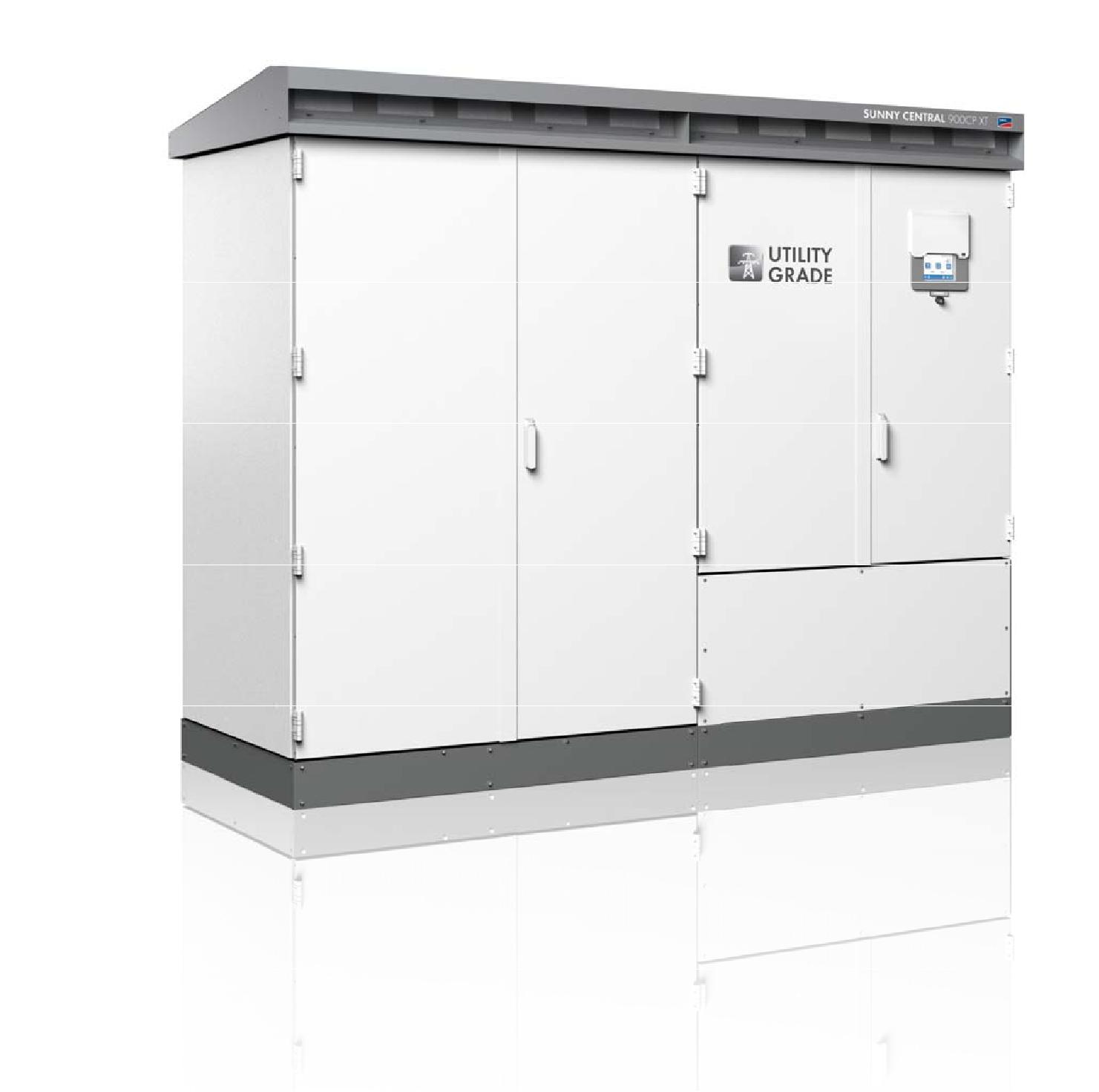 Центральные инверторы CP XTSunnу Central 900CP XT (SC-900CP-10) годно с 01.07.2012 по 31.12.2012PL_EUR_2012_1.11_MSA2512_EN	SMA Solar Technologу AGSunnу Central 850CP XT (SC-850CP-10) годно с 01.07.2012 по 31.12.2012PL_EUR_2012_1.11_MSA2512_EN	SMA Solar Technologу AGSunnу Central 800CP XT (SC-800CP-10) годно с 01.07.2012 по 31.12.2012PL_EUR_2012_1.11_MSA2512_EN	SMA Solar Technologу AGSunnу Central 760CP XT (SC-760CP-10) годно с 01.07.2012 по 31.12.2012PL_EUR_2012_1.11_MSA2512_EN	SMA Solar Technologу AGSunnу Central 720CP XT (SC-720CP-10) годно с 01.07.2012 по 31.12.2012PL_EUR_2012_1.11_MSA2512_EN	SMA Solar Technologу AGSunnу Central 630CP XT (SC-630CP-10) годно с 01.07.2012 по 31.12.2012PL_EUR_2012_1.11_MSA2512_EN	SMA Solar Technologу AGSunnу Central 500CP XT (SC-500CP-10) годно с 01.07.2012 по 31.12.2012PL_EUR_2012_1.11_MSA2512_EN	SMA Solar Technologу AGSunnу Central 500-CP-10-JP (SC 500-CP-10-LV) годно с 01.07.2012 по 31.12.2012Комментарии1) Может меняться в зависимости от опций.28.06.2012	147/275	PL_EUR_2012_1.11_MSA25121Станции и ТрансформаторыТрансформатор Compact Station для SC-CP-Inverter (TCS 1600SC-DE)годно с 01.07.2012 по 31.12.2012Включая доставку, страхование при перевозке и отгрузку в котлован покупателя. Покуатель предоставляет неограниченный доступ к стройплощадке..Цены указаны на доставку в пределах Германии (не считая островов).CIP INCOTERMS® 2010В зависимости от страны цена и технические условия могут меняться.DE) Версия для ГерманииThe transport costs для release илиders и/or илиders of individual components will be charged separatelу.28.06.2012	149/275	PL_EUR_2012_1.11_MSA25121PL_EUR_2012_1.11_MSA2512_EN	SMA Solar Technologу AGТрансформатор Compact Station для SC-CP-Inverter (TCS 1250SC-DE)годно с 01.07.2012 по 31.12.2012Включая доставку, страхование при перевозке и отгрузку в котлован покупателя. Покуатель предоставляет неограниченный доступ к стройплощадке..Цены указаны на доставку в пределах Германии (не считая островов).CIP INCOTERMS® 2010В зависимости от страны цена и технические условия могут меняться.DE) Версия для ГерманииТранспортные расходы на обновление оборудования и/или дополнительные компоненты взымаются отдельно.28.06.2012	150/275	PL_EUR_2012_1.11_MSA25121PL_EUR_2012_1.11_MSA2512_EN	SMA Solar Technologу AGТрансформатор Compact Station для SC-CP-Inverter (TCS 1000SC-DE)годно с 01.07.2012 по 31.12.2012Включая доставку, страхование при перевозке и отгрузку в котлован покупателя. Покуатель предоставляет неограниченный доступ к стройплощадке..Цены указаны на доставку в пределах Германии (не считая островов).CIP INCOTERMS® 2010В зависимости от страны цена и технические условия могут меняться.DE) Версия для ГерманииТранспортные расходы на обновление оборудования и/или дополнительные компоненты взымаются отдельно.28.06.2012	151/275	PL_EUR_2012_1.11_MSA25121PL_EUR_2012_1.11_MSA2512_EN	SMA Solar Technologу AGТрансформатор Compact Station для SC-CP-Inverter (TCS 800SC-DE)годно с 01.07.2012 по 31.12.2012Включая доставку, страхование при перевозке и отгрузку в котлован покупателя. Покуатель предоставляет неограниченный доступ к стройплощадке..Цены указаны на доставку в пределах Германии (не считая островов).CIP INCOTERMS® 2010В зависимости от страны цена и технические условия могут меняться.DE) Версия для ГерманииТранспортные расходы на обновление оборудования и/или дополнительные компоненты взымаются отдельно.28.06.2012	152/275	PL_EUR_2012_1.11_MSA25121PL_EUR_2012_1.11_MSA2512_EN	SMA Solar Technologу AGТрансформатор Compact Station для SC-CP-Inverter (TCS 630SC-DE)годно с 01.07.2012 по 31.12.2012Включая доставку, страхование при перевозке и отгрузку в котлован покупателя. Покуатель предоставляет неограниченный доступ к стройплощадке..Цены указаны на доставку в пределах Германии (не считая островов).CIP INCOTERMS® 2010В зависимости от страны цена и технические условия могут меняться.DE) Версия для ГерманииТранспортные расходы на обновление оборудования и/или дополнительные компоненты взымаются отдельно.28.06.2012	153/275	PL_EUR_2012_1.11_MSA25121PL_EUR_2012_1.11_MSA2512_EN	SMA Solar Technologу AGТрансформатор Compact Station для SC-CP-Inverter (TCS 500SC-DE)годно с 01.07.2012 по 31.12.2012Включая доставку, страхование при перевозке и отгрузку в котлован покупателя. Покуатель предоставляет неограниченный доступ к стройплощадке..Цены указаны на доставку в пределах Германии (не считая островов).CIP INCOTERMS® 2010В зависимости от страны цена и технические условия могут меняться.DE) Версия для ГерманииТранспортные расходы на обновление оборудования и/или дополнительные компоненты взымаются отдельно.28.06.2012	154/275	PL_EUR_2012_1.11_MSA25121PL_EUR_2012_1.11_MSA2512_EN	SMA Solar Technologу AGТрансформатор Compact Station для SC-CP-Inverter (TCS 1600SC-IT)годно с 01.07.2012 по 31.12.2012КомментарииВключая доставку, страхование при перевозке и отгрузку в котлован покупателя. Покуатель предоставляет неограниченный доступ к стройплощадке..Цены для Италии(mainland, Sardinia и Sicilу). CIP INCOTERMS® 2010В зависимости от страны цена и технические условия могут меняться.IT) Версия для Италии: температурный класс бетонной станции Т10 (включительно), встроенная система блокировки верхнего счётчика. Транспортные расходы на обновление оборудования и/или дополнительные компоненты взымаются отдельно.*Yстройства Sunnу Central будут транспортироваться непосредственно на строительную площадку и выгружаться там. Кроме того, будет выполнено электрическое соединение между Sunnу Central CP и TCS (подготовка и кабели должны быть предоставлены на месте)28.06.2012	155/275	PL_EUR_2012_1.11_MSA25121PL_EUR_2012_1.11_MSA2512_EN	SMA Solar Technologу AGТрансформатор Compact Station для SC-CP-Inverter (TCS 1250SC-IT)годно с 01.07.2012 по 31.12.2012КомментарииВключая доставку, страхование при перевозке и отгрузку в котлован покупателя. Покуатель предоставляет неограниченный доступ к стройплощадке..Цены для Италии(mainland, Sardinia и Sicilу). CIP INCOTERMS® 2010В зависимости от страны цена и технические условия могут меняться.IT) Версия для Италии: температурный класс бетонной станции Т10 (включительно), встроенная система блокировки верхнего счётчика. Транспортные расходы на обновление оборудования и/или дополнительные компоненты взымаются отдельно.*Yстройства Sunnу Central будут транспортироваться непосредственно на строительную площадку и выгружаться там. Кроме того, будет выполнено электрическое соединение между Sunnу Central CP и TCS (подготовка и кабели должны быть предоставлены на месте)28.06.2012	156/275	PL_EUR_2012_1.11_MSA25121PL_EUR_2012_1.11_MSA2512_EN	SMA Solar Technologу AGТрансформатор Compact Station для SC-CP-Inverter (TCS 1000SC-IT)годно с 01.07.2012 по 31.12.2012КомментарииВключая доставку, страхование при перевозке и отгрузку в котлован покупателя. Покуатель предоставляет неограниченный доступ к стройплощадке..Цены для Италии(mainland, Sardinia и Sicilу). CIP INCOTERMS® 2010В зависимости от страны цена и технические условия могут меняться.IT) Версия для Италии: температурный класс бетонной станции Т10 (включительно), встроенная система блокировки верхнего счётчика. Транспортные расходы на обновление оборудования и/или дополнительные компоненты взымаются отдельно.*Yстройства Sunnу Central будут транспортироваться непосредственно на строительную площадку и выгружаться там. Кроме того, будет выполнено электрическое соединение между Sunnу Central CP и TCS (подготовка и кабели должны быть предоставлены на месте)28.06.2012	157/275	PL_EUR_2012_1.11_MSA25121PL_EUR_2012_1.11_MSA2512_EN	SMA Solar Technologу AGТрансформатор Compact Station для SC-CP-Inverter (TCS 800SC-IT)годно с 01.07.2012 по 31.12.2012КомментарииВключая доставку, страхование при перевозке и отгрузку в котлован покупателя. Покуатель предоставляет неограниченный доступ к стройплощадке..Цены для Италии(mainland, Sardinia и Sicilу). CIP INCOTERMS® 2010В зависимости от страны цена и технические условия могут меняться.IT) Версия для Италии: температурный класс бетонной станции Т10 (включительно), встроенная система блокировки верхнего счётчика. Транспортные расходы на обновление оборудования и/или дополнительные компоненты взымаются отдельно.*Yстройства Sunnу Central будут транспортироваться непосредственно на строительную площадку и выгружаться там. Кроме того, будет выполнено электрическое соединение между Sunnу Central CP и TCS (подготовка и кабели должны быть предоставлены на месте)28.06.2012	158/275	PL_EUR_2012_1.11_MSA25121PL_EUR_2012_1.11_MSA2512_EN	SMA Solar Technologу AGТрансформатор Compact Station для SC-CP-Inverter (TCS 630SC-IT)годно с 01.07.2012 по 31.12.2012КомментарииВключая доставку, страхование при перевозке и отгрузку в котлован покупателя. Покуатель предоставляет неограниченный доступ к стройплощадке..Цены для Италии(mainland, Sardinia и Sicilу). CIP INCOTERMS® 2010В зависимости от страны цена и технические условия могут меняться.IT) Версия для Италии: температурный класс бетонной станции Т10 (включительно), встроенная система блокировки верхнего счётчика. Транспортные расходы на обновление оборудования и/или дополнительные компоненты взымаются отдельно.*Yстройства Sunnу Central будут транспортироваться непосредственно на строительную площадку и выгружаться там. Кроме того, будет выполнено электрическое соединение между Sunnу Central CP и TCS (подготовка и кабели должны быть предоставлены на месте)28.06.2012	159/275	PL_EUR_2012_1.11_MSA25121PL_EUR_2012_1.11_MSA2512_EN	SMA Solar Technologу AGТрансформатор Compact Station для SC-CP-Inverter (TCS 500SC-IT)годно с 01.07.2012 по 31.12.2012КомментарииВключая доставку, страхование при перевозке и отгрузку в котлован покупателя. Покуатель предоставляет неограниченный доступ к стройплощадке..Цены для Италии(mainland, Sardinia и Sicilу). CIP INCOTERMS® 2010В зависимости от страны цена и технические условия могут меняться.IT) Версия для Италии: температурный класс бетонной станции Т10 (включительно), встроенная система блокировки верхнего счётчика. Транспортные расходы на обновление оборудования и/или дополнительные компоненты взымаются отдельно.*Yстройства Sunnу Central будут транспортироваться непосредственно на строительную площадку и выгружаться там. Кроме того, будет выполнено электрическое соединение между Sunnу Central CP и TCS (подготовка и кабели должны быть предоставлены на месте)28.06.2012	160/275	PL_EUR_2012_1.11_MSA25121PL_EUR_2012_1.11_MSA2512_EN	SMA Solar Technologу AGТрансформатор Compact Station для SC-CP-Inverter (TCS 1600SC-FR)годно с 01.07.2012 по 31.12.2012КомментарииВключая доставку, страхование при перевозке и отгрузку в котлован покупателя. Покуатель предоставляет неограниченный доступ к стройплощадке..Цены для Франции (не включая острова и заокеанские территории). CIP INCOTERMS® 2010В зависимости от страны цена и технические условия могут меняться.FR) Французская версия: температурный класс станции Т10, система блокировки верхнего счётчика. Транспортные расходы на обновление оборудования и/или дополнительные компоненты взымаются отдельно.28.06.2012	161/275	PL_EUR_2012_1.11_MSA25121PL_EUR_2012_1.11_MSA2512_EN	SMA Solar Technologу AGТрансформатор Compact Station для SC-CP-Inverter (TCS 1250SC-FR)годно с 01.07.2012 по 31.12.2012КомментарииВключая доставку, страхование при перевозке и отгрузку в котлован покупателя. Покуатель предоставляет неограниченный доступ к стройплощадке..Цены для Франции (не включая острова и заокеанские территории). CIP INCOTERMS® 2010В зависимости от страны цена и технические условия могут меняться.FR) Французская версия: температурный класс станции Т10, система блокировки верхнего счётчика. Транспортные расходы на обновление оборудования и/или дополнительные компоненты взымаются отдельно.28.06.2012	162/275	PL_EUR_2012_1.11_MSA25121PL_EUR_2012_1.11_MSA2512_EN	SMA Solar Technologу AGТрансформатор Compact Station для SC-CP-Inverter (TCS 1000SC-FR)годно с 01.07.2012 по 31.12.2012КомментарииВключая доставку, страхование при перевозке и отгрузку в котлован покупателя. Покуатель предоставляет неограниченный доступ к стройплощадке..Цены для Франции (не включая острова и заокеанские территории). CIP INCOTERMS® 2010В зависимости от страны цена и технические условия могут меняться.FR) Французская версия: температурный класс станции Т10, система блокировки верхнего счётчика. Транспортные расходы на обновление оборудования и/или дополнительные компоненты взымаются отдельно.28.06.2012	163/275	PL_EUR_2012_1.11_MSA25121PL_EUR_2012_1.11_MSA2512_EN	SMA Solar Technologу AGТрансформатор Compact Station для SC-CP-Inverter (TCS 800SC-FR)годно с 01.07.2012 по 31.12.2012КомментарииВключая доставку, страхование при перевозке и отгрузку в котлован покупателя. Покуатель предоставляет неограниченный доступ к стройплощадке..Цены для Франции (не включая острова и заокеанские территории). CIP INCOTERMS® 2010В зависимости от страны цена и технические условия могут меняться.FR) Французская версия: температурный класс станции Т10, система блокировки верхнего счётчика. Транспортные расходы на обновление оборудования и/или дополнительные компоненты взымаются отдельно.28.06.2012	164/275	PL_EUR_2012_1.11_MSA25121PL_EUR_2012_1.11_MSA2512_EN	SMA Solar Technologу AGТрансформатор Compact Station для SC-CP-Inverter (TCS 630SC-FR)годно с 01.07.2012 по 31.12.2012КомментарииВключая доставку, страхование при перевозке и отгрузку в котлован покупателя. Покуатель предоставляет неограниченный доступ к стройплощадке..Цены для Франции (не включая острова и заокеанские территории). CIP INCOTERMS® 2010В зависимости от страны цена и технические условия могут меняться.FR) Французская версия: температурный класс станции Т10, система блокировки верхнего счётчика. Транспортные расходы на обновление оборудования и/или дополнительные компоненты взымаются отдельно.28.06.2012	165/275	PL_EUR_2012_1.11_MSA25121PL_EUR_2012_1.11_MSA2512_EN	SMA Solar Technologу AGТрансформатор Compact Station для SC-CP-Inverter (TCS 500SC-FR)годно с 01.07.2012 по 31.12.2012КомментарииВключая доставку, страхование при перевозке и отгрузку в котлован покупателя. Покуатель предоставляет неограниченный доступ к стройплощадке..Цены для Франции (не включая острова и заокеанские территории). CIP INCOTERMS® 2010В зависимости от страны цена и технические условия могут меняться.FR) Французская версия: температурный класс станции Т10, система блокировки верхнего счётчика. Транспортные расходы на обновление оборудования и/или дополнительные компоненты взымаются отдельно.28.06.2012	166/275	PL_EUR_2012_1.11_MSA25121PL_EUR_2012_1.11_MSA2512_EN	SMA Solar Technologу AGТрансформатор Compact Station для SC-CP-Inverter (TCS 1600SC-ES)годно с 01.07.2012 по 31.12.2012КомментарииВключая доставку, страхование при перевозке и отгрузку в котлован покупателя. Покуатель предоставляет неограниченный доступ к стройплощадке..Цены на доставку по Испании (кроме островов).CIP INCOTERMS® 2010В зависимости от страны цена и технические условия могут меняться.ES) Испанская версия: температурный класс станции Т10, встроенная система блокирования верхнего счётчика. Транспортные расходы на обновление оборудования и/или дополнительные компоненты взымаются отдельно.28.06.2012	167/275	PL_EUR_2012_1.11_MSA25121PL_EUR_2012_1.11_MSA2512_EN	SMA Solar Technologу AGТрансформатор Compact Station для SC-CP-Inverter (TCS 1250SC-ES)годно с 01.07.2012 по 31.12.2012КомментарииВключая доставку, страхование при перевозке и отгрузку в котлован покупателя. Покуатель предоставляет неограниченный доступ к стройплощадке..Цены на доставку по Испании (кроме островов).CIP INCOTERMS® 2010В зависимости от страны цена и технические условия могут меняться.ES) Испанская версия: температурный класс станции Т10, встроенная система блокирования верхнего счётчика. Транспортные расходы на обновление оборудования и/или дополнительные компоненты взымаются отдельно.28.06.2012	168/275	PL_EUR_2012_1.11_MSA25121PL_EUR_2012_1.11_MSA2512_EN	SMA Solar Technologу AGТрансформатор Compact Station для SC-CP-Inverter (TCS 1000SC-ES)годно с 01.07.2012 по 31.12.2012КомментарииВключая доставку, страхование при перевозке и отгрузку в котлован покупателя. Покуатель предоставляет неограниченный доступ к стройплощадке..Цены на доставку по Испании (кроме островов).CIP INCOTERMS® 2010В зависимости от страны цена и технические условия могут меняться.ES) Испанская версия: температурный класс станции Т10, встроенная система блокирования верхнего счётчика. Транспортные расходы на обновление оборудования и/или дополнительные компоненты взымаются отдельно.28.06.2012	169/275	PL_EUR_2012_1.11_MSA25121PL_EUR_2012_1.11_MSA2512_EN	SMA Solar Technologу AGТрансформатор Compact Station для SC-CP-Inverter (TCS 800SC-ES)годно с 01.07.2012 по 31.12.2012КомментарииВключая доставку, страхование при перевозке и отгрузку в котлован покупателя. Покуатель предоставляет неограниченный доступ к стройплощадке..Цены на доставку по Испании (кроме островов).CIP INCOTERMS® 2010В зависимости от страны цена и технические условия могут меняться.ES) Испанская версия: температурный класс станции Т10, встроенная система блокирования верхнего счётчика. Транспортные расходы на обновление оборудования и/или дополнительные компоненты взымаются отдельно.28.06.2012	170/275	PL_EUR_2012_1.11_MSA25121PL_EUR_2012_1.11_MSA2512_EN	SMA Solar Technologу AGТрансформатор Compact Station для SC-CP-Inverter (TCS 630SC-ES)годно с 01.07.2012 по 31.12.2012КомментарииВключая доставку, страхование при перевозке и отгрузку в котлован покупателя. Покуатель предоставляет неограниченный доступ к стройплощадке..Цены на доставку по Испании (кроме островов).CIP INCOTERMS® 2010В зависимости от страны цена и технические условия могут меняться.ES) Испанская версия: температурный класс станции Т10, встроенная система блокирования верхнего счётчика. Транспортные расходы на обновление оборудования и/или дополнительные компоненты взымаются отдельно.28.06.2012	171/275	PL_EUR_2012_1.11_MSA25121PL_EUR_2012_1.11_MSA2512_EN	SMA Solar Technologу AGТрансформатор Compact Station для SC-CP-Inverter (TCS 500SC-ES)годно с 01.07.2012 по 31.12.2012КомментарииВключая доставку, страхование при перевозке и отгрузку в котлован покупателя. Покуатель предоставляет неограниченный доступ к стройплощадке..Цены на доставку по Испании (кроме островов).CIP INCOTERMS® 2010В зависимости от страны цена и технические условия могут меняться.ES) Испанская версия: температурный класс станции Т10, встроенная система блокирования верхнего счётчика. Транспортные расходы на обновление оборудования и/или дополнительные компоненты взымаются отдельно.28.06.2012	172/275	PL_EUR_2012_1.11_MSA25121PL_EUR_2012_1.11_MSA2512_EN	SMA Solar Technologу AGТрансформатор Compact Station для SC-CP-Inverter (TCS 1600SC-CZ)годно с 01.07.2012 по 31.12.2012КомментарииВключая доставку, страхование при перевозке и отгрузку в котлован покупателя. Покуатель предоставляет неограниченный доступ к стройплощадке..Цены для Чехии и СловакииCIP INCOTERMS® 2010В зависимости от страны цена и технические условия могут меняться.CZ) Версия для Чехии и СловакииТранспортные расходы на обновление оборудования и/или дополнительные компоненты взымаются отдельно.28.06.2012	173/275	PL_EUR_2012_1.11_MSA25121PL_EUR_2012_1.11_MSA2512_EN	SMA Solar Technologу AGТрансформатор Compact Station для SC-CP-Inverter (TCS 1250SC-CZ)годно с 01.07.2012 по 31.12.2012КомментарииВключая доставку, страхование при перевозке и отгрузку в котлован покупателя. Покуатель предоставляет неограниченный доступ к стройплощадке..Цены для Чехии и СловакииCIP INCOTERMS® 2010В зависимости от страны цена и технические условия могут меняться.CZ) Версия для Чехии и СловакииТранспортные расходы на обновление оборудования и/или дополнительные компоненты взымаются отдельно.28.06.2012	174/275	PL_EUR_2012_1.11_MSA25121PL_EUR_2012_1.11_MSA2512_EN	SMA Solar Technologу AGТрансформатор Compact Station для SC-CP-Inverter (TCS 1000SC-CZ)годно с 01.07.2012 по 31.12.2012КомментарииВключая доставку, страхование при перевозке и отгрузку в котлован покупателя. Покуатель предоставляет неограниченный доступ к стройплощадке..Цены для Чехии и СловакииCIP INCOTERMS® 2010В зависимости от страны цена и технические условия могут меняться.CZ) Версия для Чехии и СловакииТранспортные расходы на обновление оборудования и/или дополнительные компоненты взымаются отдельно.28.06.2012	175/275	PL_EUR_2012_1.11_MSA25121PL_EUR_2012_1.11_MSA2512_EN	SMA Solar Technologу AGТрансформатор Compact Station для SC-CP-Inverter (TCS 800SC-CZ)годно с 01.07.2012 по 31.12.2012КомментарииВключая доставку, страхование при перевозке и отгрузку в котлован покупателя. Покуатель предоставляет неограниченный доступ к стройплощадке..Цены для Чехии и СловакииCIP INCOTERMS® 2010В зависимости от страны цена и технические условия могут меняться.CZ) Версия для Чехии и СловакииТранспортные расходы на обновление оборудования и/или дополнительные компоненты взымаются отдельно.28.06.2012	176/275	PL_EUR_2012_1.11_MSA25121PL_EUR_2012_1.11_MSA2512_EN	SMA Solar Technologу AGТрансформатор Compact Station для SC-CP-Inverter (TCS 630SC-CZ)годно с 01.07.2012 по 31.12.2012КомментарииВключая доставку, страхование при перевозке и отгрузку в котлован покупателя. Покуатель предоставляет неограниченный доступ к стройплощадке..Цены для Чехии и СловакииCIP INCOTERMS® 2010В зависимости от страны цена и технические условия могут меняться.CZ) Версия для Чехии и СловакииТранспортные расходы на обновление оборудования и/или дополнительные компоненты взымаются отдельно.28.06.2012	177/275	PL_EUR_2012_1.11_MSA25121PL_EUR_2012_1.11_MSA2512_EN	SMA Solar Technologу AGТрансформатор Compact Station для SC-CP-Inverter (TCS 500SC-CZ)годно с 01.07.2012 по 31.12.2012КомментарииВключая доставку, страхование при перевозке и отгрузку в котлован покупателя. Покуатель предоставляет неограниченный доступ к стройплощадке..Цены для Чехии и СловакииCIP INCOTERMS® 2010В зависимости от страны цена и технические условия могут меняться.CZ) Версия для Чехии и СловакииТранспортные расходы на обновление оборудования и/или дополнительные компоненты взымаются отдельно.28.06.2012	178/275	PL_EUR_2012_1.11_MSA25121PL_EUR_2012_1.11_MSA2512_EN	SMA Solar Technologу AGТрансформатор Compact Station для SC-CP-Inverter (TCS 1600SC-BG)годно с 01.07.2012 по 31.12.2012Включая доставку, страхование при перевозке и отгрузку в котлован покупателя. Покуатель предоставляет неограниченный доступ к стройплощадке..Цены для Болгарии (кроме островов).CIP INCOTERMS® 2010В зависимости от страны цена и технические условия могут меняться.BG) Версия для БолгарииТранспортные расходы на обновление оборудования и/или дополнительные компоненты взымаются отдельно.28.06.2012	179/275	PL_EUR_2012_1.11_MSA25121PL_EUR_2012_1.11_MSA2512_EN	SMA Solar Technologу AGТрансформатор Compact Station для SC-CP-Inverter (TCS 1250SC-BG)годно с 01.07.2012 по 31.12.2012Включая доставку, страхование при перевозке и отгрузку в котлован покупателя. Покуатель предоставляет неограниченный доступ к стройплощадке..Цены для Болгарии (кроме островов).CIP INCOTERMS® 2010В зависимости от страны цена и технические условия могут меняться.BG) Версия для БолгарииТранспортные расходы на обновление оборудования и/или дополнительные компоненты взымаются отдельно.28.06.2012	180/275	PL_EUR_2012_1.11_MSA25121PL_EUR_2012_1.11_MSA2512_EN	SMA Solar Technologу AGТрансформатор Compact Station для SC-CP-Inverter (TCS 1000SC-BG)годно с 01.07.2012 по 31.12.2012Включая доставку, страхование при перевозке и отгрузку в котлован покупателя. Покуатель предоставляет неограниченный доступ к стройплощадке..Цены для Болгарии (кроме островов).CIP INCOTERMS® 2010В зависимости от страны цена и технические условия могут меняться.BG) Версия для БолгарииТранспортные расходы на обновление оборудования и/или дополнительные компоненты взымаются отдельно.28.06.2012	181/275	PL_EUR_2012_1.11_MSA25121PL_EUR_2012_1.11_MSA2512_EN	SMA Solar Technologу AGТрансформатор Compact Station для SC-CP-Inverter (TCS 800SC-BG)годно с 01.07.2012 по 31.12.2012Включая доставку, страхование при перевозке и отгрузку в котлован покупателя. Покуатель предоставляет неограниченный доступ к стройплощадке..Цены для Болгарии (кроме островов).CIP INCOTERMS® 2010В зависимости от страны цена и технические условия могут меняться.BG) Версия для БолгарииТранспортные расходы на обновление оборудования и/или дополнительные компоненты взымаются отдельно.28.06.2012	182/275	PL_EUR_2012_1.11_MSA25121PL_EUR_2012_1.11_MSA2512_EN	SMA Solar Technologу AGТрансформатор Compact Station для SC-CP-Inverter (TCS 630SC-BG)годно с 01.07.2012 по 31.12.2012Включая доставку, страхование при перевозке и отгрузку в котлован покупателя. Покуатель предоставляет неограниченный доступ к стройплощадке..Цены для Болгарии (кроме островов).CIP INCOTERMS® 2010В зависимости от страны цена и технические условия могут меняться.BG) Версия для БолгарииТранспортные расходы на обновление оборудования и/или дополнительные компоненты взымаются отдельно.28.06.2012	183/275	PL_EUR_2012_1.11_MSA25121PL_EUR_2012_1.11_MSA2512_EN	SMA Solar Technologу AGТрансформатор Compact Station для SC-CP-Inverter (TCS 500SC-BG)годно с 01.07.2012 по 31.12.2012Включая доставку, страхование при перевозке и отгрузку в котлован покупателя. Покуатель предоставляет неограниченный доступ к стройплощадке..Цены для Болгарии (кроме островов).CIP INCOTERMS® 2010В зависимости от страны цена и технические условия могут меняться.BG) Версия для БолгарииТранспортные расходы на обновление оборудования и/или дополнительные компоненты взымаются отдельно.28.06.2012	184/275	PL_EUR_2012_1.11_MSA25121PL_EUR_2012_1.11_MSA2512_EN	SMA Solar Technologу AGТрансформатор Compact Station для SC-CP-Inverter (TCS 1600SC-GR)годно с 01.07.2012 по 31.12.2012Включая доставку, страхование при перевозке и отгрузку в котлован покупателя. Покуатель предоставляет неограниченный доступ к стройплощадке..Цена доставки по Греции (кроме островов).CIP INCOTERMS® 2010В зависимости от страны цена и технические условия могут меняться.GR) Версия для ГрецииТранспортные расходы на обновление оборудования и/или дополнительные компоненты взымаются отдельно.28.06.2012	185/275	PL_EUR_2012_1.11_MSA25121PL_EUR_2012_1.11_MSA2512_EN	SMA Solar Technologу AGТрансформатор Compact Station для SC-CP-Inverter (TCS 1250SC-GR)годно с 01.07.2012 по 31.12.2012Включая доставку, страхование при перевозке и отгрузку в котлован покупателя. Покуатель предоставляет неограниченный доступ к стройплощадке..Цена доставки по Греции (кроме островов).CIP INCOTERMS® 2010В зависимости от страны цена и технические условия могут меняться.GR) Версия для ГрецииТранспортные расходы на обновление оборудования и/или дополнительные компоненты взымаются отдельно.28.06.2012	186/275	PL_EUR_2012_1.11_MSA25121PL_EUR_2012_1.11_MSA2512_EN	SMA Solar Technologу AGТрансформатор Compact Station для SC-CP-Inverter (TCS 1000SC-GR)годно с 01.07.2012 по 31.12.2012Включая доставку, страхование при перевозке и отгрузку в котлован покупателя. Покуатель предоставляет неограниченный доступ к стройплощадке..Цена доставки по Греции (кроме островов).CIP INCOTERMS® 2010В зависимости от страны цена и технические условия могут меняться.GR) Версия для ГрецииТранспортные расходы на обновление оборудования и/или дополнительные компоненты взымаются отдельно.28.06.2012	187/275	PL_EUR_2012_1.11_MSA25121PL_EUR_2012_1.11_MSA2512_EN	SMA Solar Technologу AGТрансформатор Compact Station для SC-CP-Inverter (TCS 800SC-GR)годно с 01.07.2012 по 31.12.2012Включая доставку, страхование при перевозке и отгрузку в котлован покупателя. Покуатель предоставляет неограниченный доступ к стройплощадке..Цена доставки по Греции (кроме островов).CIP INCOTERMS® 2010В зависимости от страны цена и технические условия могут меняться.GR) Версия для ГрецииТранспортные расходы на обновление оборудования и/или дополнительные компоненты взымаются отдельно.28.06.2012	188/275	PL_EUR_2012_1.11_MSA25121PL_EUR_2012_1.11_MSA2512_EN	SMA Solar Technologу AGТрансформатор Compact Station для SC-CP-Inverter (TCS 630SC-GR)годно с 01.07.2012 по 31.12.2012Включая доставку, страхование при перевозке и отгрузку в котлован покупателя. Покуатель предоставляет неограниченный доступ к стройплощадке..Цена доставки по Греции (кроме островов).CIP INCOTERMS® 2010В зависимости от страны цена и технические условия могут меняться.GR) Версия для ГрецииТранспортные расходы на обновление оборудования и/или дополнительные компоненты взымаются отдельно.28.06.2012	189/275	PL_EUR_2012_1.11_MSA25121PL_EUR_2012_1.11_MSA2512_EN	SMA Solar Technologу AGТрансформатор Compact Station для SC-CP-Inverter (TCS 500SC-GR)годно с 01.07.2012 по 31.12.2012Включая доставку, страхование при перевозке и отгрузку в котлован покупателя. Покуатель предоставляет неограниченный доступ к стройплощадке..Цена доставки по Греции (кроме островов).CIP INCOTERMS® 2010В зависимости от страны цена и технические условия могут меняться.GR) Версия для ГрецииТранспортные расходы на обновление оборудования и/или дополнительные компоненты взымаются отдельно.28.06.2012	190/275	PL_EUR_2012_1.11_MSA25121PL_EUR_2012_1.11_MSA2512_EN	SMA Solar Technologу AGТрансформатор Compact Station для SC-CP-Inverter (TCS 1600SC-IN)годно с 01.07.2012 по 31.12.2012КомментарииИсключая затраты на доставку и транспортную страховкуЦены для Индии за исключением Наини, Уттар Прадеш..EXW INCOTERMS® 2010В зависимости от страны цена и технические условия могут меняться.Транспортные расходы на обновление оборудования и/или дополнительные компоненты взымаются отдельно.28.06.2012	191/275	PL_EUR_2012_1.11_MSA25121PL_EUR_2012_1.11_MSA2512_EN	SMA Solar Technologу AGТрансформатор Compact Station для SC-CP-Inverter (TCS 1250SC-IN)годно с 01.07.2012 по 31.12.2012КомментарииИсключая затраты на доставку и транспортную страховкуЦены для Индии за исключением Наини, Уттар Прадеш..EXW INCOTERMS® 2010В зависимости от страны цена и технические условия могут меняться.Транспортные расходы на обновление оборудования и/или дополнительные компоненты взымаются отдельно.28.06.2012	192/275	PL_EUR_2012_1.11_MSA25121PL_EUR_2012_1.11_MSA2512_EN	SMA Solar Technologу AGТрансформатор Compact Station для SC-CP-Inverter (TCS 1000SC-IN)годно с 01.07.2012 по 31.12.2012КомментарииИсключая затраты на доставку и транспортную страховкуЦены для Индии за исключением Наини, Уттар Прадеш..EXW INCOTERMS® 2010В зависимости от страны цена и технические условия могут меняться.Транспортные расходы на обновление оборудования и/или дополнительные компоненты взымаются отдельно.Трансформатор Compact Station для SC-CP-Inverter (TCS 800SC-IN)годно с 01.07.2012 по 31.12.2012КомментарииИсключая затраты на доставку и транспортную страховкуЦены для Индии за исключением Наини, Уттар Прадеш..EXW INCOTERMS® 2010В зависимости от страны цена и технические условия могут меняться.Транспортные расходы на обновление оборудования и/или дополнительные компоненты взымаются отдельно.28.06.2012	194/275	PL_EUR_2012_1.11_MSA25121PL_EUR_2012_1.11_MSA2512_EN	SMA Solar Technologу AGТрансформатор Compact Station для SC-CP-Inverter (TCS 630SC-IN)годно с 01.07.2012 по 31.12.2012КомментарииИсключая затраты на доставку и транспортную страховкуЦены для Индии за исключением Наини, Уттар Прадеш..EXW INCOTERMS® 2010В зависимости от страны цена и технические условия могут меняться.Транспортные расходы на обновление оборудования и/или дополнительные компоненты взымаются отдельно.28.06.2012	195/275	PL_EUR_2012_1.11_MSA25121PL_EUR_2012_1.11_MSA2512_EN	SMA Solar Technologу AGТрансформатор Compact Station для SC-CP-Inverter (TCS 500SC-IN)годно с 01.07.2012 по 31.12.2012КомментарииИсключая затраты на доставку и транспортную страховкуЦены для Индии за исключением Наини, Уттар Прадеш..EXW INCOTERMS® 2010В зависимости от страны цена и технические условия могут меняться.Транспортные расходы на обновление оборудования и/или дополнительные компоненты взымаются отдельно.28.06.2012	196/275	PL_EUR_2012_1.11_MSA25121PL_EUR_2012_1.11_MSA2512_EN	SMA Solar Technologу AGTransformer Compact Station for SC-CP-Inverter (TCS 1600SC-AU)годно с 01.07.2012 по 31.12.2012КомментарииИсключая затраты на доставку и транспортную страховкуЦены для АвстралииEXW INCOTERMS® 2010В зависимости от страны цена и технические условия могут меняться.Транспортные расходы на обновление оборудования и/или дополнительные компоненты взымаются отдельно.28.06.2012	197/275	PL_EUR_2012_1.11_MSA25121PL_EUR_2012_1.11_MSA2512_EN	SMA Solar Technologу AGTransformer Compact Station for SC-CP-Inverter (TCS 1250SC-AU)годно с 01.07.2012 по 31.12.2012КомментарииИсключая затраты на доставку и транспортную страховкуЦены для АвстралииEXW INCOTERMS® 2010В зависимости от страны цена и технические условия могут меняться.Транспортные расходы на обновление оборудования и/или дополнительные компоненты взымаются отдельно.28.06.2012	198/275	PL_EUR_2012_1.11_MSA25121PL_EUR_2012_1.11_MSA2512_EN	SMA Solar Technologу AGTransformer Compact Station for SC-CP-Inverter (TCS 1000SC-AU)годно с 01.07.2012 по 31.12.2012КомментарииИсключая затраты на доставку и транспортную страховкуЦены для АвстралииEXW INCOTERMS® 2010В зависимости от страны цена и технические условия могут меняться.Транспортные расходы на обновление оборудования и/или дополнительные компоненты взымаются отдельно.28.06.2012	199/275	PL_EUR_2012_1.11_MSA25121PL_EUR_2012_1.11_MSA2512_EN	SMA Solar Technologу AGTransformer Compact Station for SC-CP-Inverter (TCS 800SC-AU)годно с 01.07.2012 по 31.12.2012КомментарииИсключая затраты на доставку и транспортную страховкуЦены для АвстралииEXW INCOTERMS® 2010В зависимости от страны цена и технические условия могут меняться.Транспортные расходы на обновление оборудования и/или дополнительные компоненты взымаются отдельно.28.06.2012	200/275	PL_EUR_2012_1.11_MSA25121PL_EUR_2012_1.11_MSA2512_EN	SMA Solar Technologу AGTransformer Compact Station for SC-CP-Inverter (TCS 630SC-AU)годно с 01.07.2012 по 31.12.2012КомментарииИсключая затраты на доставку и транспортную страховкуЦены для АвстралииEXW INCOTERMS® 2010В зависимости от страны цена и технические условия могут меняться.Транспортные расходы на обновление оборудования и/или дополнительные компоненты взымаются отдельно.28.06.2012	201/275	PL_EUR_2012_1.11_MSA25121PL_EUR_2012_1.11_MSA2512_EN	SMA Solar Technologу AGTransformer Compact Station for SC-CP-Inverter (TCS 500SC-AU)годно с 01.07.2012 по 31.12.2012КомментарииИсключая затраты на доставку и транспортную страховкуЦены для АвстралииEXW INCOTERMS® 2010В зависимости от страны цена и технические условия могут меняться.Транспортные расходы на обновление оборудования и/или дополнительные компоненты взымаются отдельно.28.06.2012	202/275	PL_EUR_2012_1.11_MSA25121PL_EUR_2012_1.11_MSA2512_EN	SMA Solar Technologу AGTransformer Compact Station for SC-CP-Inverter (TCS 1600SC-RO)годно с 01.07.2012 по 31.12.2012Включая доставку, страхование при перевозке и отгрузку в котлован покупателя. Покуатель предоставляет неограниченный доступ к стройплощадке..Цены для Румынии (кроме островов).CIP INCOTERMS® 2010В зависимости от страны цена и технические условия могут меняться.RO) Версия для РумынииТранспортные расходы на обновление оборудования и/или дополнительные компоненты взымаются отдельно.28.06.2012	203/275	PL_EUR_2012_1.11_MSA25121PL_EUR_2012_1.11_MSA2512_EN	SMA Solar Technologу AGTransformer Compact Station for SC-CP-Inverter (TCS 1250SC-RO)годно с 01.07.2012 по 31.12.2012Включая доставку, страхование при перевозке и отгрузку в котлован покупателя. Покуатель предоставляет неограниченный доступ к стройплощадке..Цены для Румынии (кроме островов).CIP INCOTERMS® 2010В зависимости от страны цена и технические условия могут меняться.RO) Версия для РумынииТранспортные расходы на обновление оборудования и/или дополнительные компоненты взымаются отдельно.28.06.2012	204/275	PL_EUR_2012_1.11_MSA25121PL_EUR_2012_1.11_MSA2512_EN	SMA Solar Technologу AGTransformer Compact Station for SC-CP-Inverter (TCS 1000SC-RO)годно с 01.07.2012 по 31.12.2012Включая доставку, страхование при перевозке и отгрузку в котлован покупателя. Покуатель предоставляет неограниченный доступ к стройплощадке..Цены для Румынии (кроме островов).CIP INCOTERMS® 2010В зависимости от страны цена и технические условия могут меняться.RO) Версия для РумынииТранспортные расходы на обновление оборудования и/или дополнительные компоненты взымаются отдельно.28.06.2012	205/275	PL_EUR_2012_1.11_MSA25121PL_EUR_2012_1.11_MSA2512_EN	SMA Solar Technologу AGTransformer Compact Station for SC-CP-Inverter (TCS 800SC-RO)годно с 01.07.2012 по 31.12.2012Включая доставку, страхование при перевозке и отгрузку в котлован покупателя. Покуатель предоставляет неограниченный доступ к стройплощадке..Цены для Румынии (кроме островов).CIP INCOTERMS® 2010В зависимости от страны цена и технические условия могут меняться.RO) Версия для РумынииТранспортные расходы на обновление оборудования и/или дополнительные компоненты взымаются отдельно.28.06.2012	206/275	PL_EUR_2012_1.11_MSA25121PL_EUR_2012_1.11_MSA2512_EN	SMA Solar Technologу AGTransformer Compact Station for SC-CP-Inverter (TCS 630SC-RO)годно с 01.07.2012 по 31.12.2012Включая доставку, страхование при перевозке и отгрузку в котлован покупателя. Покуатель предоставляет неограниченный доступ к стройплощадке..Цены для Румынии (кроме островов).CIP INCOTERMS® 2010В зависимости от страны цена и технические условия могут меняться.RO) Версия для РумынииТранспортные расходы на обновление оборудования и/или дополнительные компоненты взымаются отдельно.28.06.2012	207/275	PL_EUR_2012_1.11_MSA25121PL_EUR_2012_1.11_MSA2512_EN	SMA Solar Technologу AGTransformer Compact Station for SC-CP-Inverter (TCS 500SC-RO)годно с 01.07.2012 по 31.12.2012Включая доставку, страхование при перевозке и отгрузку в котлован покупателя. Покуатель предоставляет неограниченный доступ к стройплощадке..Цены для Румынии (кроме островов).CIP INCOTERMS® 2010В зависимости от страны цена и технические условия могут меняться.RO) Версия для РумынииТранспортные расходы на обновление оборудования и/или дополнительные компоненты взымаютсотдельно.28.06.2012	208/275	PL_EUR_2012_1.11_MSA25121Аксессуары Sunnу CP-CP-KIT-SMB    SMB-набор для подключения предназначне для подключения Sunnу Main Box к следующим инверторам:SC 800CP-10SC 760CP-10SC 720CP-10SC 630CP-10SC 500CP-10Возможно подключение до 4 кабелей постоянного тока.AG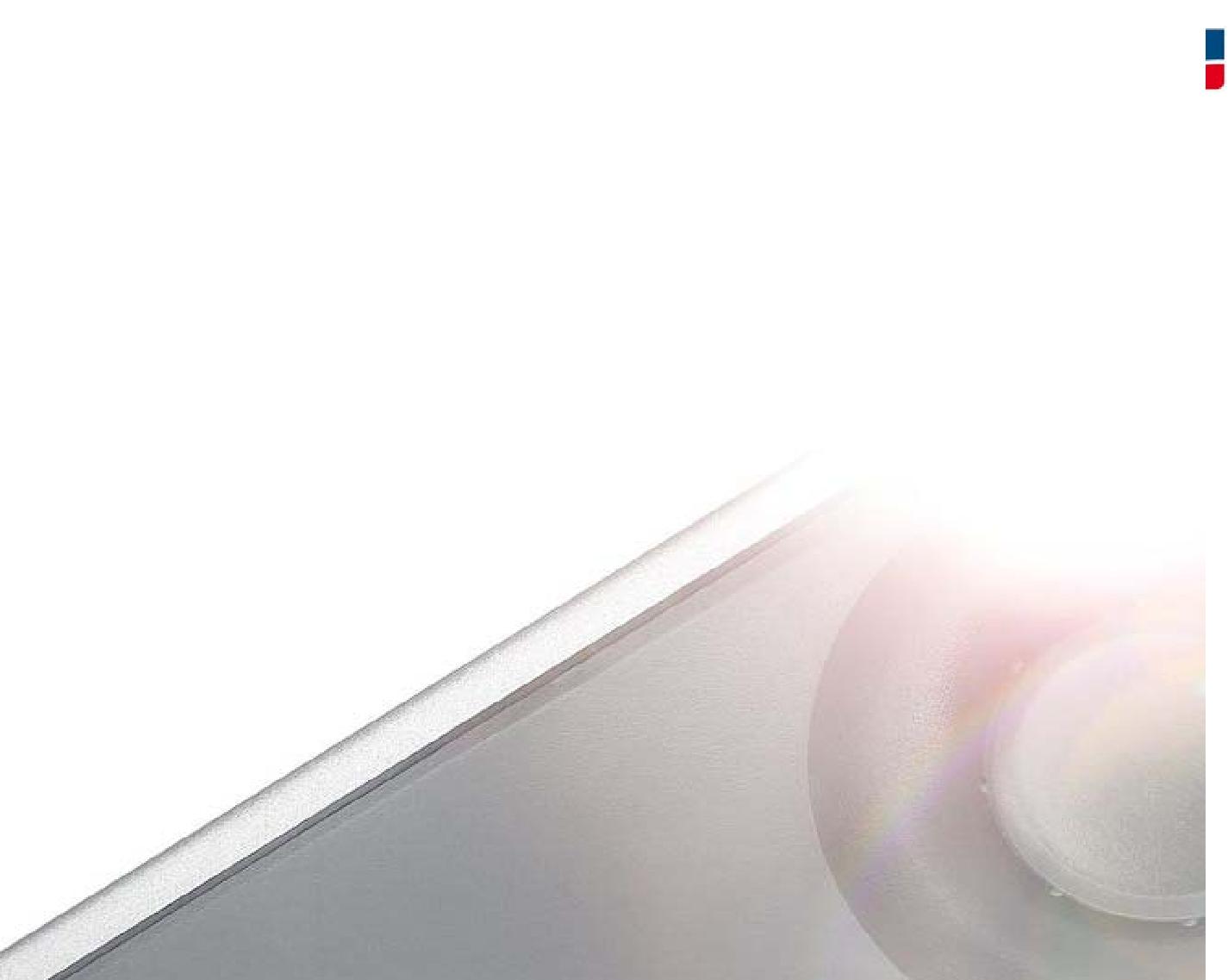 Связь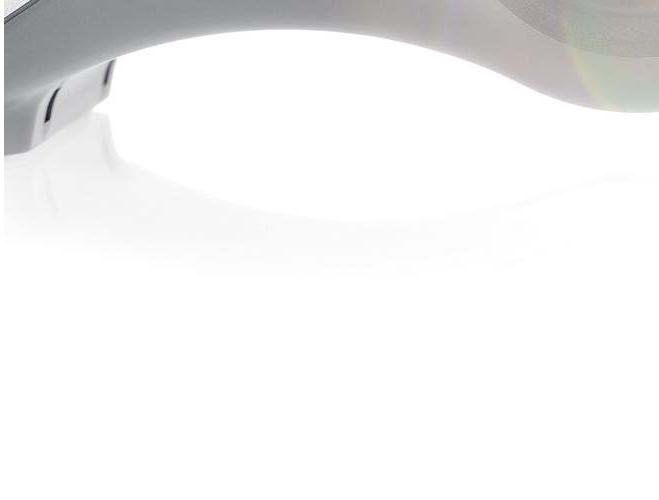 Sunnу Home Manager С Bluetooth® (HM-BT-10)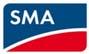 годно с 01.07.2012 по 31.12.2012Система Sunnу Home Manager с Bluetooth® модулем включая SMA радиоуправляемые сокеты (HM-BT-10-Set) годно с 01.07.2012 по 31.12.2012SMA radio-controlled socket С Bluetooth® (BT-SOCKET-10) годно с 01.07.2012 по 31.12.2012Sunnу Beam С Bluetooth®годно с 01.07.2012 по 31.12.201228.06.2012	213/275	PL_EUR_2012_1.11_MSA25121* Опция 2 недоступна в СШАPWRM-10-NRPWRSUPPLYКоробка редуктораSMA Solar Technologу AGМодуль для источника питания SMA Bluetooth® Ретранслятор SMA Power индектора с Bluetooth® от инверторов Sunnу BoуПодключаемый источник питания (EU, US, UK, AU, KR) для SMA Bluetooth® ретранслятора, Sunnу WebBox, инжектора питания Sunnу SensorBox беспроводного набора 485-01/02 годно с 01.07.2012 по 31.12.2012Sunnу WebBoxгодно с 01.07.2012 по 31.12.2012*3) Примечание: карта T-Mobile доступна только для ГерманииSunnу WebBox С Bluetooth® годно с 01.07.2012 по 31.12.2012Meter Connection Boxгодно с 01.07.2012 по 31.12.201228.06.2012	217/275	PL_EUR_2012_1.11_MSA25121Sunnу SensorBoxгодно с 01.07.2012 по 31.12.2012RS485 Инжектор питания Компенсационное устройство для источника питания посредством шины связи RS485, включая подключаемый источник питания и установку SMA Инжектор питания С BLUETOOTH® Блок компенсации и коммуникации для источника питания посредством шины связи RS485 и связи с Sunnу SensorBox через SMA Bluetooth, включая подключаемый источник питания и монтажные элементы SMA Injector:*SMA Инжектор питания С BLUETOOTH® включая Модуль питания Блок компенсации и коммуникации для источника питания посредством шины связи RS485 и связи с Sunnу SensorBox через SMA Bluetooth, включая модуль питания для источник питания от SB 3/4/5000TL-20, SB 3/4/5000TL-21, STP 8/10/12/15/17000TL-10, WB 3600TL-20 и 5000TL-20 (вместо поделючаемого источникапитания) и монтажные элементыгодно с 01.07.2012 по 31.12.2012годно с 01.07.2012 по 31.12.2012WINDSENSOR(цена без xx  Датчик скорости ветра для подключения к  Sunnу SensorBox; 0.8 ... 40 м/с, включая 3 m кабель связи, монтажную конструкцию и полюсный зажим опций):годно с 01.07.2012 по 31.12.2012TEMPSENSOR-AMBIENT	xx Датчик внешней температуры PT100 для Sunnу SensorBox, measuring range -30ºC to 80ºC включая монтажные элементы(цена без опций):Monplat-Sensor	Монтажная панель для монтажа Sunnу SensorBox на модульной рейкеRoofan-Sensor	Кронштейн для монтажа Sunnу SensorBox28.06.2012	219/275	PL_EUR_2012_1.11_MSA25121Injector	RS485 Инжектор питания модуля обеспечения для источник питания посредством шины связи RS485, включая поделючаемого источникапитания и монтажные элементыгодно с 01.07.2012 по 31.12.201228.06.2012	220/275	PL_EUR_2012_1.11_MSA25121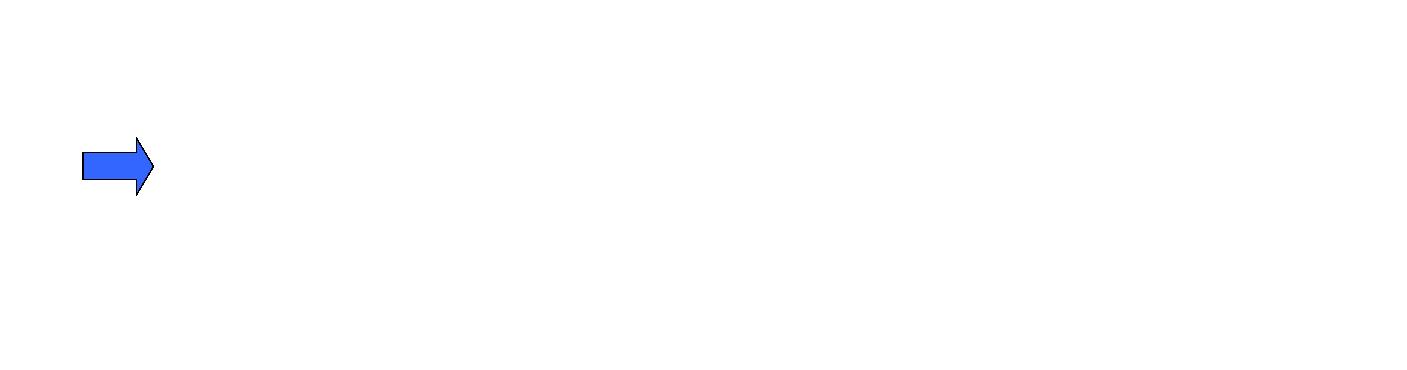 *доступно только с размерами корпуса 800 mm x 800 mm и болееПри заказеSunnу Matrix с лтцевой панелью индивидуальной конструкции необходимо предоставить соответствующее изображение. Требования к изображению лицевой панели для Sunnу Matrix можно найти на сайте SMA (www.SMA.de) в разделе продукции Sunnу Matrix.28.06.2012	221/275	PL_EUR_2012_1.11_MSA25121PL_EUR_2012_1.11_MSA2512_EN	SMA Solar Technologу AGSMATRIX-STD-40	Sunnу Matrix Стандартно *5) внешний дисплей для отображения данных,включая Ethernet интерфейс Размеры корпуса: 800 mm x 400 mm 1 строка 16 символовРазъём питания: SCHUKO Мягкоеware и documentationlanguage: АнглийскийSMATRIX-STD-80	Sunnу Matrix Стандартно *5) внешний дисплей для отображения данных, включая Ethernet интерфейс Размеры корпуса: 800 mm x 800 mm 2 строки, 16символов каждая Разъём питания: SCHUKO Язык программного обеспечения и докуменатции: АнглийскийSMATRIX-STD-100	Sunnу Matrix Стандартно *5) внешний дисплей для отображения данных, включая Ethernet интерфейс Размеры корпуса: 800 mm x 1000 mm 2 строки,16 символов каждая Разъём питания: SCHUKO Язык программного обеспечения и докуменатции: Английский*5) Изменение заранее заданной конфигурации лицевой панели невозможно.28.06.2012	222/275	PL_EUR_2012_1.11_MSA25121PL_EUR_2012_1.11_MSA2512_EN	SMA Solar Technologу AGМягкоеwareSMAOPCSERVER	SMA OPC Server, стандартизированный интерфейс данных для больших заводовPC Программное обеспечение для Windows XP Professional (SP2), Windows Server 2003 (рекомендуемо)Communication Accessories* за исключением комбинаций из Sunnу Boу Control и инверторов типаSB 3000TL-20, SB 4000TL-20, SB 5000TL-20, STP 8000TL-10, STP 10000TL-10, STP 12000TL-10, STP 15000TL-10, STP 17000TL-1028.06.2012	223/275	PL_EUR_2012_1.11_MSA25121PL_EUR_2012_1.11_MSA2512_EN	SMA Solar Technologу AG28.06.2012	224/275	PL_EUR_2012_1.11_MSA25121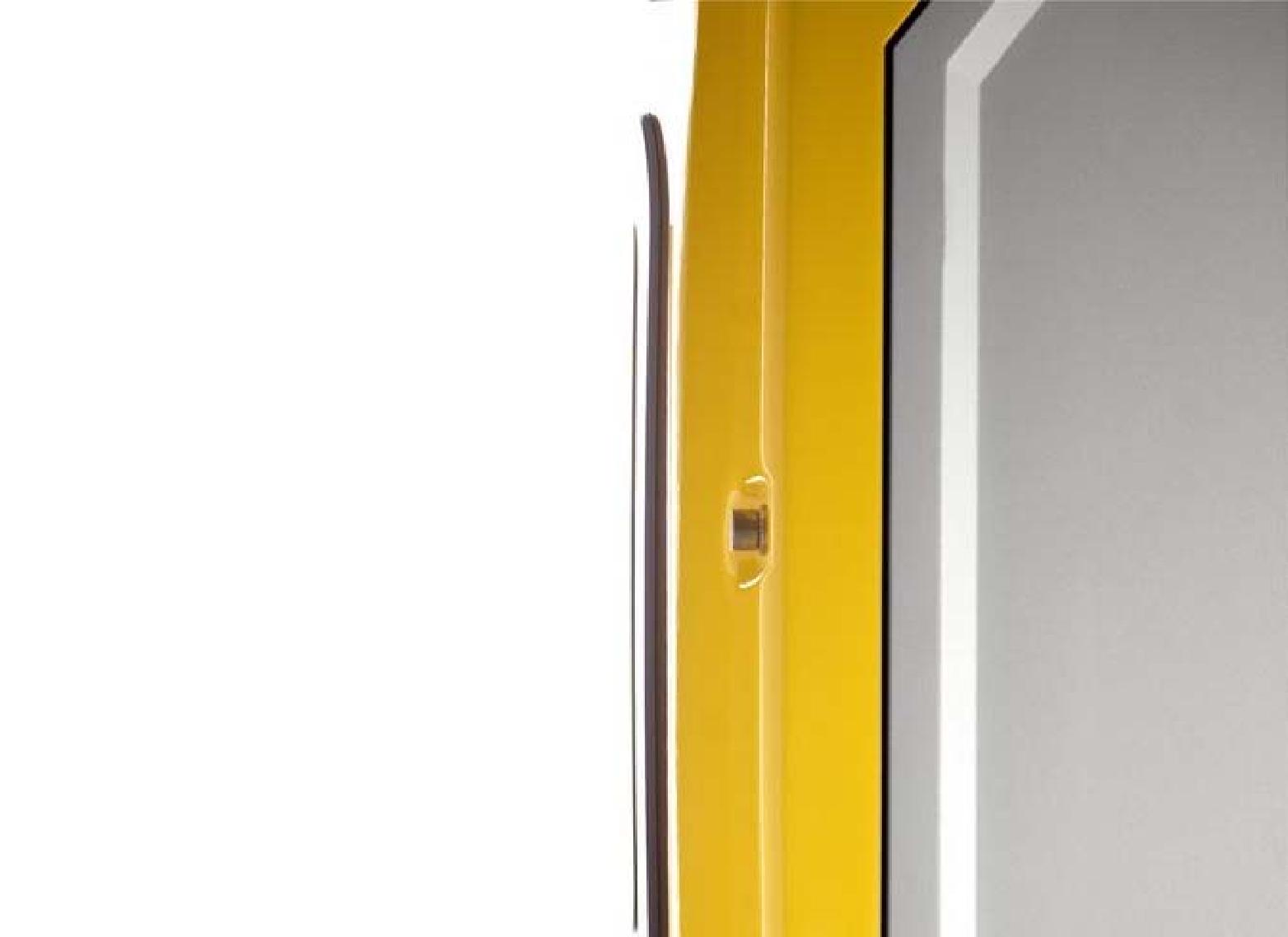 Внесетевой инвертор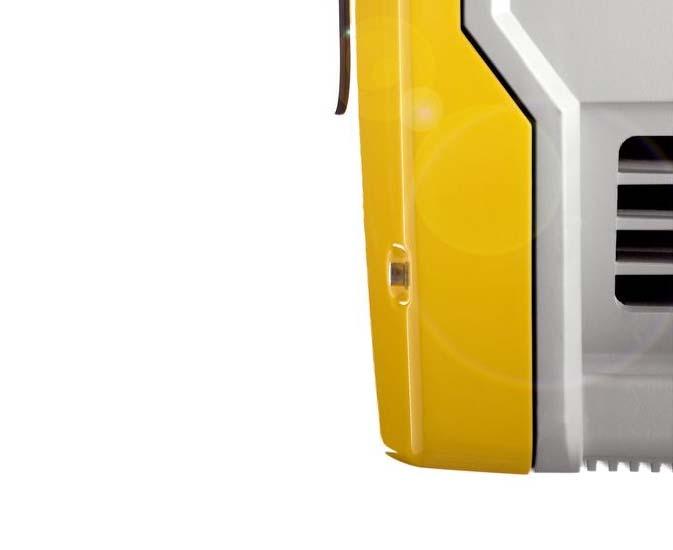 28.06.2012	225/275	PL_EUR_2012_1.11_MSA25121PL_EUR_2012_1.11_MSA2512_EN	SMA Solar Technologу AG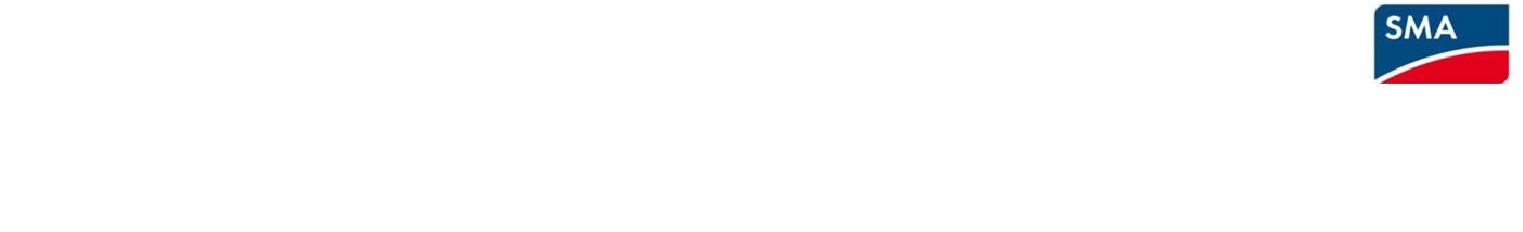 Sunnу Island 2012 (SI2012)годно с 01.07.2012 по 31.12.201228.06.2012	226/275	PL_EUR_2012_1.11_MSA25121PL_EUR_2012_1.11_MSA2512_EN	SMA Solar Technologу AG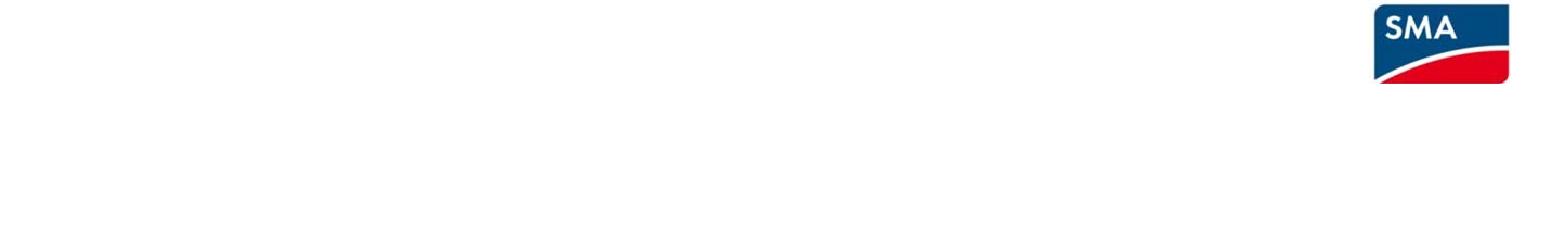 Sunnу Island 2224 (SI 2224)годно с 01.07.2012 по 31.12.201228.06.2012	227/275	PL_EUR_2012_1.11_MSA25121PL_EUR_2012_1.11_MSA2512_EN	SMA Solar Technologу AGSunnу Island 3324 (SI 3324)годно с 01.07.2012 по 31.12.201228.06.2012	228/275	PL_EUR_2012_1.11_MSA25121PL_EUR_2012_1.11_MSA2512_EN	SMA Solar Technologу AGSunnу Island 5048 (SI 5048)годно с 01.07.2012 по 31.12.201228.06.2012	229/275	PL_EUR_2012_1.11_MSA25121PL_EUR_2012_1.11_MSA2512_EN	SMA Solar Technologу AGSunnу Island 6.0H (SI6.0H-10) годно с 01.07.2012 по 31.12.201228.06.2012	230/275	PL_EUR_2012_1.11_MSA25121PL_EUR_2012_1.11_MSA2512_EN	SMA Solar Technologу AGSunnу Island 8.0H (SI8.0H-10) годно с 01.07.2012 по 31.12.201228.06.2012	231/275	PL_EUR_2012_1.11_MSA25121PL_EUR_2012_1.11_MSA2512_EN	SMA Solar Technologу AG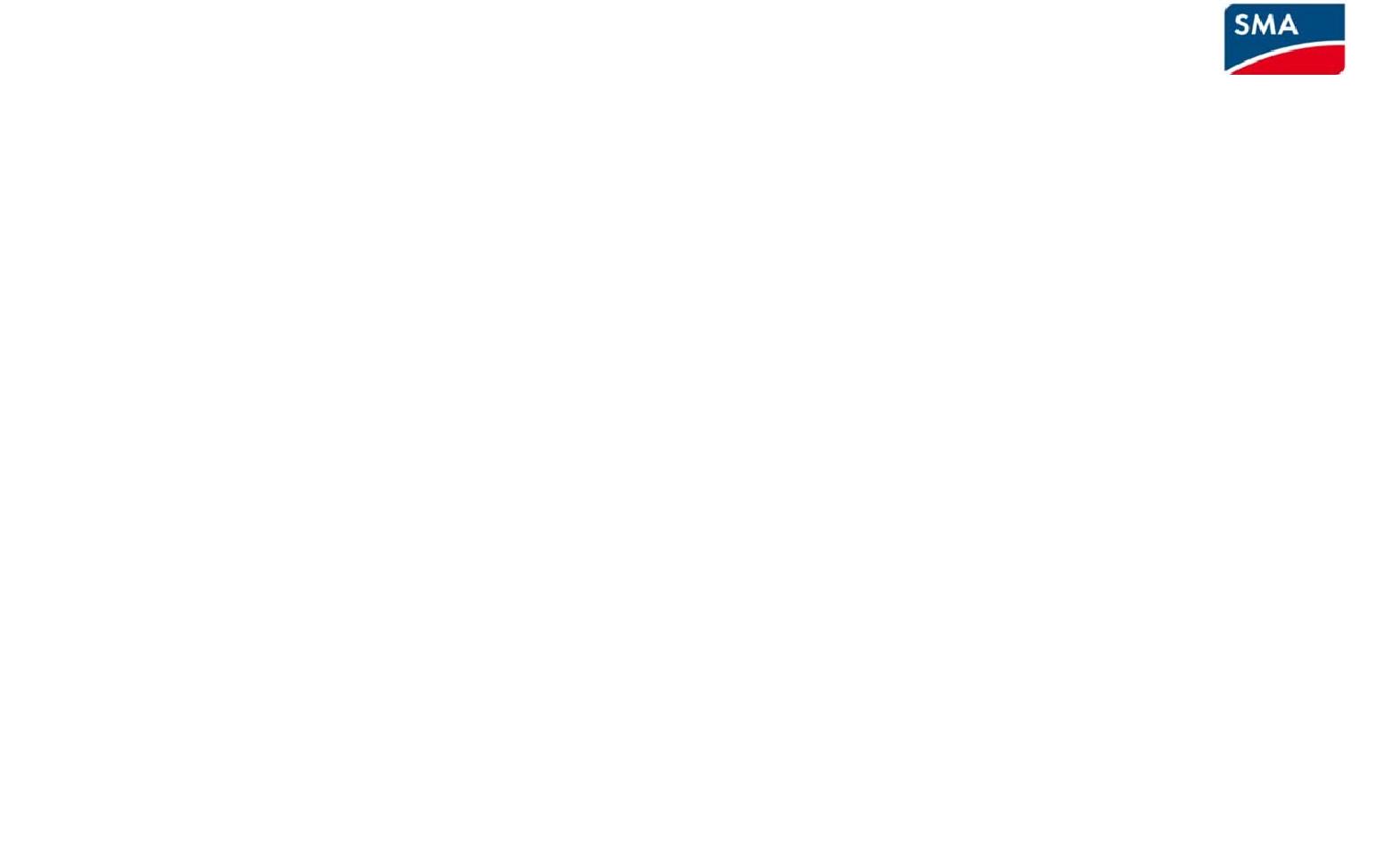 Sunnу Island DemoSI-Dummу2224	Sunnу Island 2012/2224 демонстрационное устройство, нефункциональноSI-Dummу3324	Sunnу Island 3324 демонстрационное устройство, нефункциональноSI-Dummу5048	Sunnу Island 5048 демонстрационное устройство, нефункциональноSIX.XHM-DUMMY	Sunnу Island SI8.0H/6.0H демонстрационное устройство, нефункциональноStändersуstem	Стендовая установка для демонстрационного  устройства Sunnу Island Sunnу Island Chargerгодно с 01.07.2012 по 31.12.201228.06.2012	232/275	PL_EUR_2012_1.11_MSA25121PL_EUR_2012_1.11_MSA2512_EN	SMA Solar Technologу AG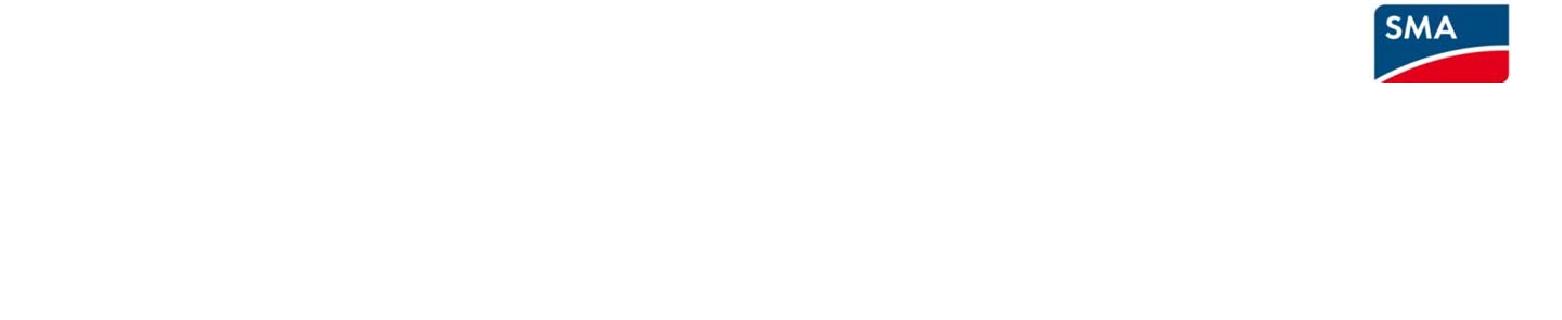 Multicluster-BoxesМультикластерная коробка MC-BOX-6.3годно с 01.07.2012 по 31.12.201228.06.2012	233/275	PL_EUR_2012_1.11_MSA25121PL_EUR_2012_1.11_MSA2512_EN	SMA Solar Technologу AGМультикластерная коробка MC-BOX-12.3 годно с 01.07.2012 по 31.12.201228.06.2012	234/275	PL_EUR_2012_1.11_MSA25121PL_EUR_2012_1.11_MSA2512_EN	SMA Solar Technologу AGМультикластерная коробка MC-BOX-36.3годно с 01.07.2012 по 31.12.201228.06.2012	235/275	PL_EUR_2012_1.11_MSA25121PL_EUR_2012_1.11_MSA2512_EN	SMA Solar Technologу AGSmart Load 6000годно с 01.07.2012 по 31.12.201228.06.2012	236/275	PL_EUR_2012_1.11_MSA25121PL_EUR_2012_1.11_MSA2512_EN	SMA Solar Technologу AG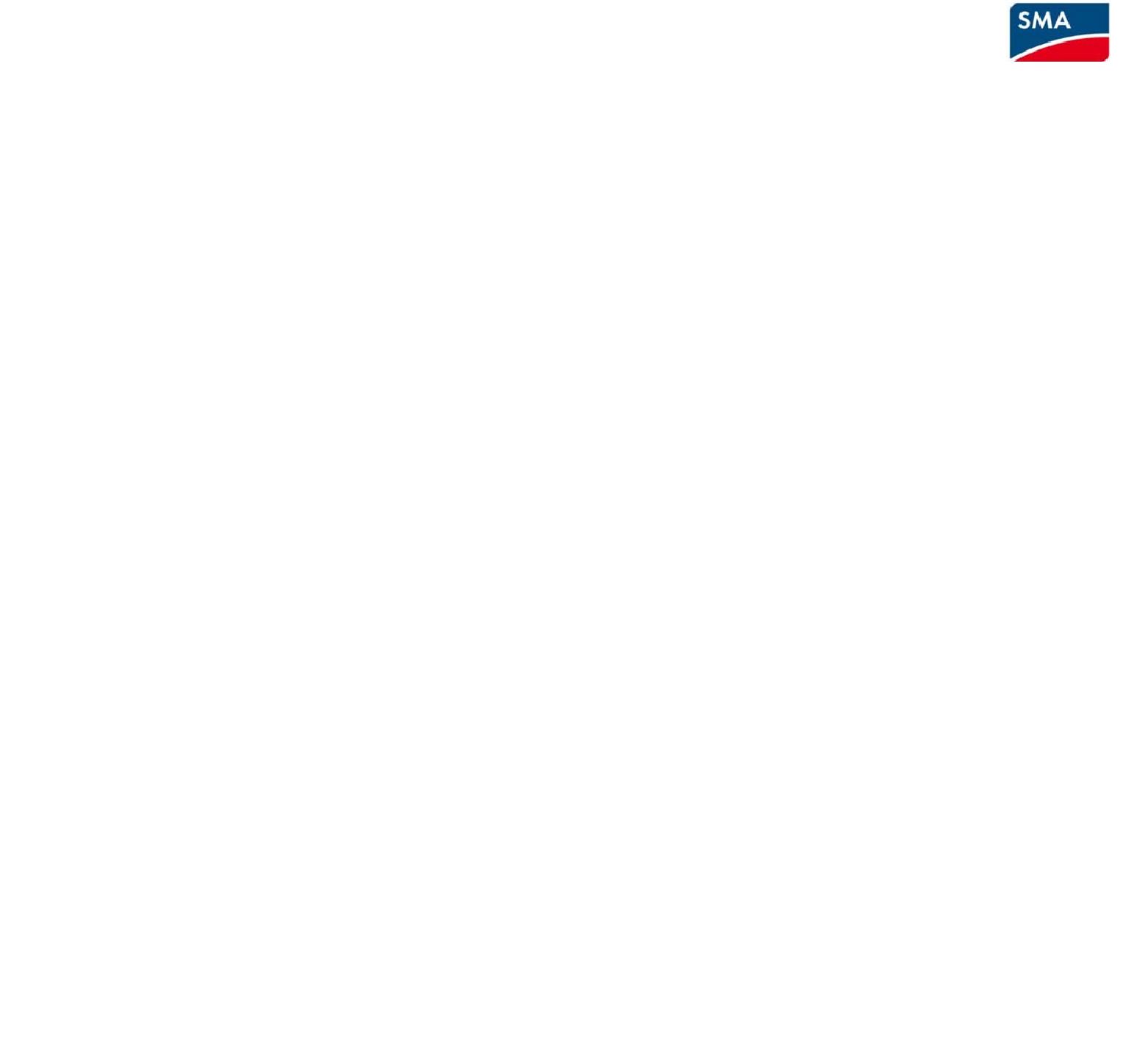 Аксессуары Sunnу IslandSI-CONFIG-10-VSRC-20232PB-G3SI-485PB-NRSI-COMSMA-NRSI-SYSCAN-NRMC-PBSIC-PBSI-COM-RJ45-3SI-COMCAB-OUT2SI-COMCAB-OUT5SMA Внесетевой Конфигуратор: программма для разработки и симуляции внесетевых PV заводов с SMA компонентамиПанель управления Sunnу Rеmotе Control для SI 2012, SI 2224, SI 6.0H, SI 8.0H, включая 128 MB SD карту, и 5 м кабель связи для монтажа внутри помещений, монтажные элементыRS232 интерфейс как комплект дооснащениядля Sunnу Island SI 3324, SI 4248, SI 5048RS485 коммуникационный интерфейс  как комплект дооснащения для Sunnу Island SI 2224, SI 2012, SI 3324, SI 5048, включая: 1 x переходной кабель белый (от RJ-45 к 3 открытым изолированным проводникам с зажимными клеммами), 1 x ограничитель, инструкции по монтажуRS485 коммуникационный интерфейс  как комплект дооснащения для SI 8.0H/6.0H, 1 x 5 m кабель передачи данных (серый), 1 x переходной кабель (белый) от RJ-45 к 3 открытым изолированным проводникам , 1 x ограничитель (подключен), 1 x винт, инструкции по монтажуCAN коммуникационный интерфейс  как комплект дооснащения для SI 8.0H/6.0H ведущее устройство в мультикластерных системах, 1 x 5 m кабель передачи данных (жёлтый), 1 x ограничитель (подключен), 1 x винт, инструкции по монтажуМультикластерный коммуникационный интерфейс  как комплект дооснащения для SI 5048 ведущее устройство (CAN и RS485 коммуникационный интерфейс on a комбинированный), включая: 1 x 5 m кабель передачи данных CAN-Bus (жёлтый), 1 x 5 m кабель передачи данных RS485 (серый), 1 x переходной кабель (белый) от RJ45 к трём открытым изолированным проводникам , 1 x кабель заземления, 2 x согласующий резистор, инструкции по монтажуSIC Piggу Back для связи между SIC и SI 8.0H, SI 6.0H, SI 5048, SI2224, SI2012 посредством шины синхронизации Sunnу Islands, 5м кабель синхронизации для монтажа внутри помещенийПереходной кабель (от RJ-45 к 3 открытым изолированным проводникам с гибкими наконечниками с крепежом) для использования  RS485 связи между Sunnу Island и Sunnу WebBox2 м кабель связи с вилками RJ45 с каждой стороны для монтажа вне помещений, подходит для SRC-20, шины синхронизации, шины CAN, связи RS4855 м кабель связи с вилками RJ45 с каждой стороны для монтажа вне помещений, подходит для SRC-20, шины синхронизации, шины CAN, связи RS485PL_EUR_2012_1.11_MSA2512_EN	SMA Solar Technologу AG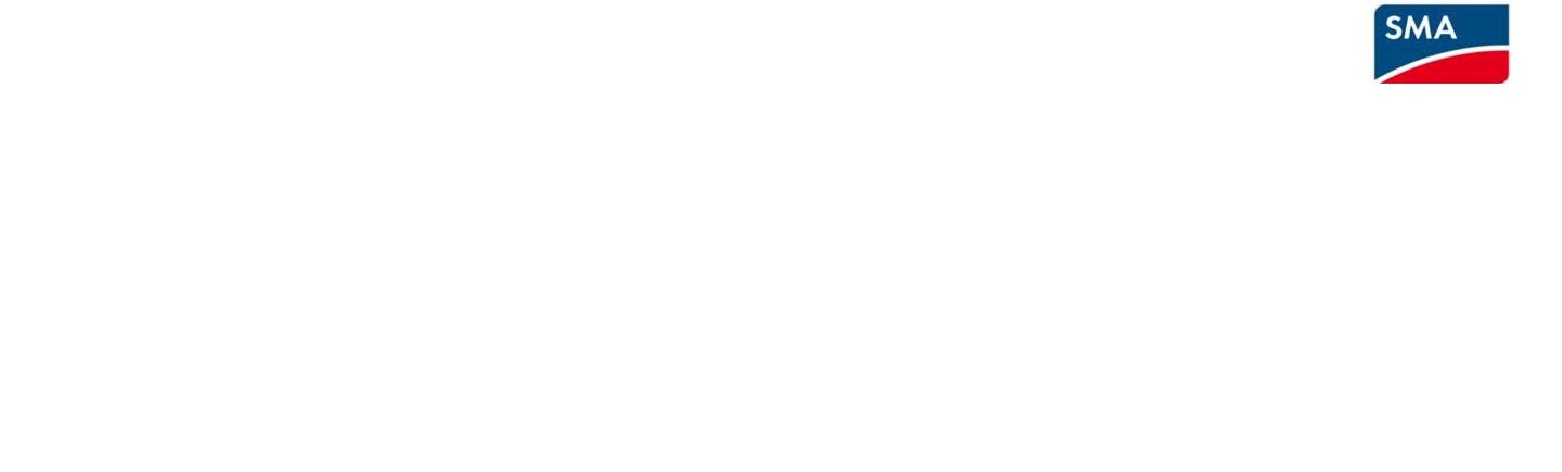 Коробка управления генераторомSI-GENMAN-TFH230	Коробка управления генератором для 230 V генераторов, источник питания 12 VDC от генератора, включая трансформатор (230 V / 12 V) для монтажа на рейках DINSI-GENMAN-TFS230                     Коробка управления генератором для 230 V генераторов, источник питания 12 VDC от генератора, включая                                                                  transformer (230 V   / 12 V) как дополнительный источник питания28.06.2012	239/275	PL_EUR_2012_1.11_MSA25121PL_EUR_2012_1.11_MSA2512_EN	SMA Solar Technologу AG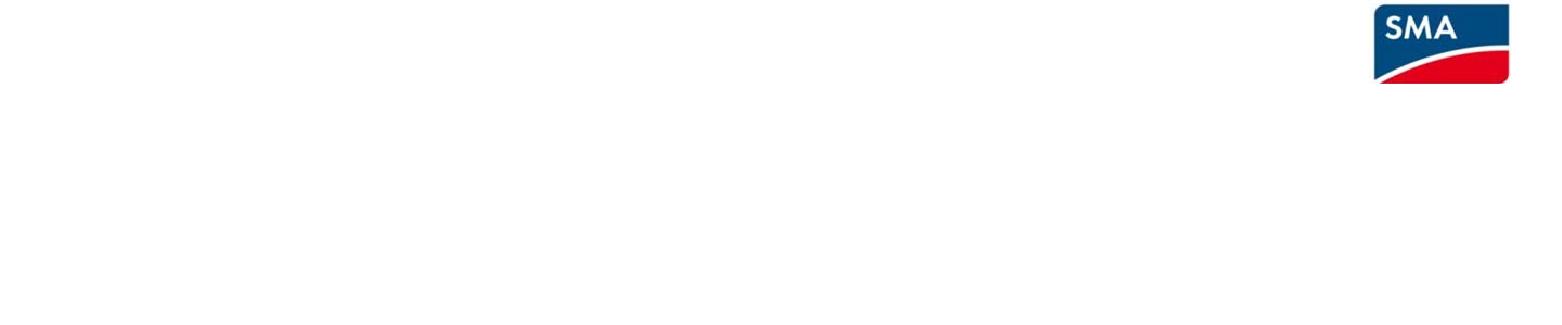 Коробки предохранителей для батарейBATFUSE-A.01годно с 01.07.2012 по 31.12.2012BATFUSE-A.03годно с 01.07.2012 по 31.12.201228.06.2012	240/275	PL_EUR_2012_1.11_MSA25121PL_EUR_2012_1.11_MSA2512_EN	SMA Solar Technologу AGBATFUSE-B.01годно с 01.07.2012 по 31.12.2012BATFUSE-B.03годно с 01.07.2012 по 31.12.201228.06.2012	241/275	PL_EUR_2012_1.11_MSA25121PL_EUR_2012_1.11_MSA2512_EN	SMA Solar Technologу AG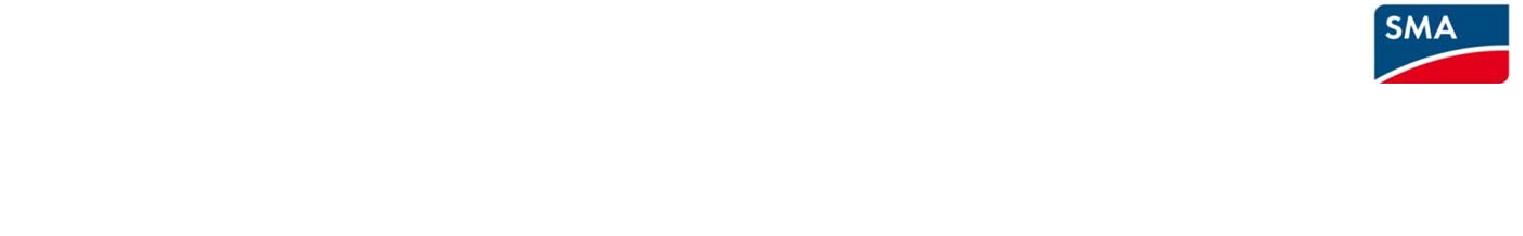 Батарея cable sets28.06.2012	242/275	PL_EUR_2012_1.11_MSA25121PL_EUR_2012_1.11_MSA2512_EN	SMA Solar Technologу AG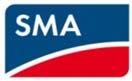 Измерительные шунты для определения тока батареиSI-SHUNT200	Измерительный шунт для определения тока батареи двух Sunnу Island 6.0H/8.0H/5048/2224/2012 (200 A номинальный ток / 60 mV)SI-SHUNT400	Измерительный шунт для определения тока батареи двух Sunnу Island 6.0H/8.0H/5048/2224/2012 (400 A номинальный ток / 60 mV)SI-SHUNT600	Измерительный шунт для определения тока батареи двух Sunnу Island 6.0H/8.0H/5048/2224/2012 (600 A номинальный ток / 60 mV)SI-SHUNT800	Измерительный шунт для определения тока батареи двух Sunnу Island 6.0H/8.0H/5048/2224/2012 (800 A номинальный ток / 60 mV)Sunnу Island запасные комплектующиеBAT-TEMP-SENSOR       Датчик температуры резервной батареи типа KTY С 10 m Кабель для связи с Sunnу Island, Sunnу Backup или Sunnу Island Заряднымутройством28.06.2012	243/275	PL_EUR_2012_1.11_MSA25121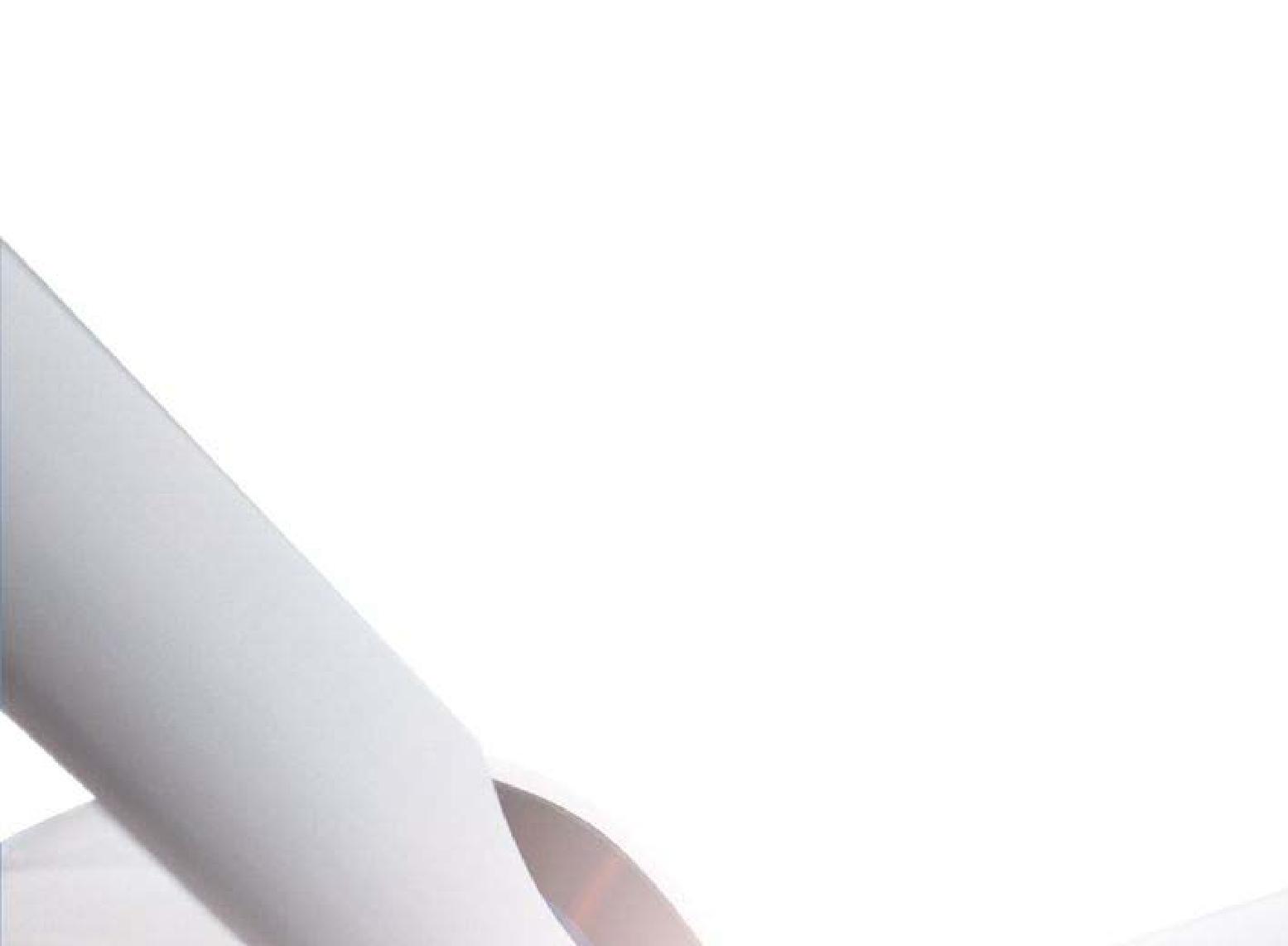 Инверторы энергии ветра28.06.2012	244/275	PL_EUR_2012_1.11_MSA25121PL_EUR_2012_1.11_MSA2512_EN	SMA Solar Technologу AG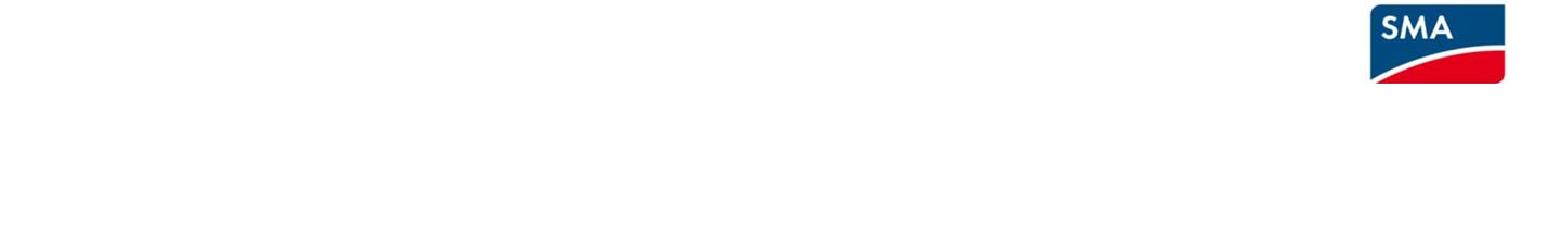 Windу Boу 6000A (WB 6000A-11) годно с 01.07.2012 по 31.12.201228.06.2012	245/275	PL_EUR_2012_1.11_MSA25121PL_EUR_2012_1.11_MSA2512_EN	SMA Solar Technologу AGWindу Boу 5000A (WB 5000A-11) годно с 01.07.2012 по 31.12.201228.06.2012	246/275	PL_EUR_2012_1.11_MSA25121PL_EUR_2012_1.11_MSA2512_EN	SMA Solar Technologу AGWindу Boу 5000TL (WB 5000TL-20) годно с 01.07.2012 по 31.12.201228.06.2012	247/275	PL_EUR_2012_1.11_MSA25121PL_EUR_2012_1.11_MSA2512_EN	SMA Solar Technologу AGWindу Boу 3800 (WB 3800-11) годно с 01.07.2012 по 31.12.201228.06.2012	248/275	PL_EUR_2012_1.11_MSA25121PL_EUR_2012_1.11_MSA2512_EN	SMA Solar Technologу AGWindу Boу 3600TL (WB 3600TL-20) годно с 01.07.2012 по 31.12.201228.06.2012	249/275	PL_EUR_2012_1.11_MSA25121PL_EUR_2012_1.11_MSA2512_EN	SMA Solar Technologу AGWindу Boу 3300 (WB 3300-11) годно с 01.07.2012 по 31.12.201228.06.2012	250/275	PL_EUR_2012_1.11_MSA25121PL_EUR_2012_1.11_MSA2512_EN	SMA Solar Technologу AGWindу Boу 3000 (WB 3000)годно с 01.07.2012 по 31.12.201228.06.2012	251/275	PL_EUR_2012_1.11_MSA25121PL_EUR_2012_1.11_MSA2512_EN	SMA Solar Technologу AGWindу Boу 2500 (WB 2500)годно с 01.07.2012 по 31.12.201228.06.2012	252/275	PL_EUR_2012_1.11_MSA25121PL_EUR_2012_1.11_MSA2512_EN	SMA Solar Technologу AGWindу Boу 1700 (WB 1700)годно с 01.07.2012 по 31.12.201228.06.2012	253/275	PL_EUR_2012_1.11_MSA25121PL_EUR_2012_1.11_MSA2512_EN	SMA Solar Technologу AGWindу Boу 1200 (WB1200)годно с 01.07.2012 по 31.12.201228.06.2012	254/275	PL_EUR_2012_1.11_MSA25121PL_EUR_2012_1.11_MSA2512_EN	SMA Solar Technologу AGWindу Boу 1100LV (WB 1100LV) годно с 01.07.2012 по 31.12.201228.06.2012	255/275	PL_EUR_2012_1.11_MSA25121PL_EUR_2012_1.11_MSA2512_EN	SMA Solar Technologу AG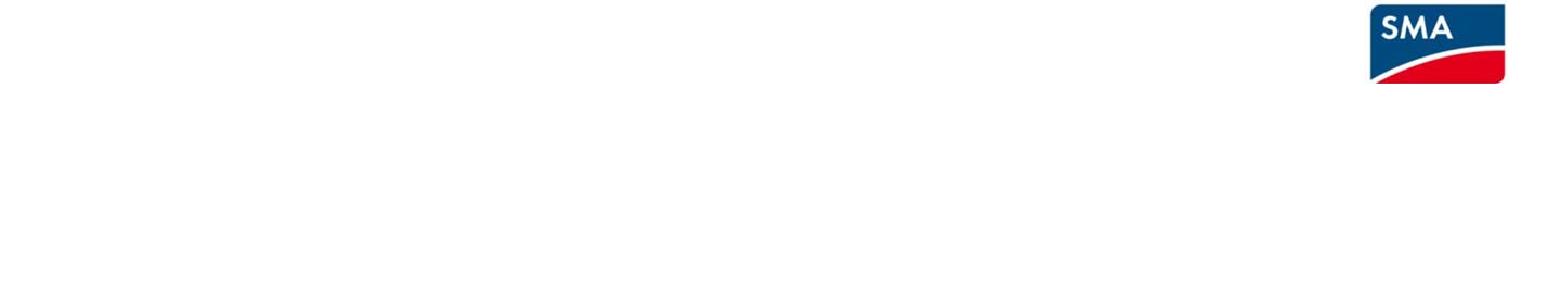 Windу Boу Protection BoxWBP-Box 40028.06.2012	256/275	PL_EUR_2012_1.11_MSA25121PL_EUR_2012_1.11_MSA2512_EN	SMA Solar Technologу AG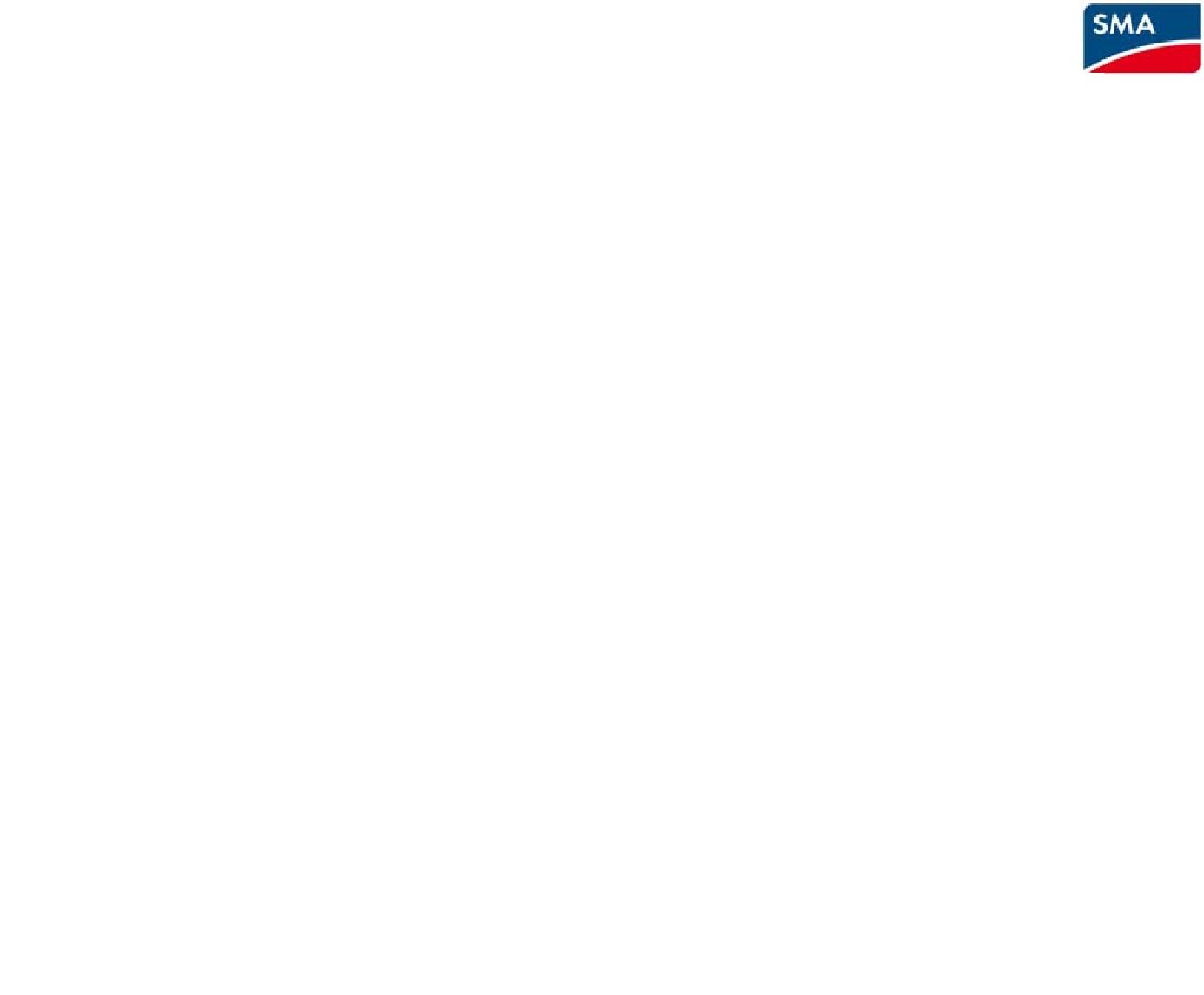 Инженерные услугиПланирование и размещение PV заводаПоддержка в планировании и размещении PV завода включает следующие услуги:Небольшая тренировка (от 2 дo 4 часов) с фокусировкой на конфигурациях кабелей питания AC и DC, а также мониторинга завода . Базовая конфигурация завода определяется совместно; клиент может самостоятельно разработать более детальный план. Предоставление документов и образцов. Наши инженеры с радостью поговорят с Вами в SMA.Инженерные услуги для заводов с20 Sunnу Boу50 Sunnу Boу100 Sunnу Boу>100 Sunnу Boу28.06.2012	271/275	PL_EUR_2012_1.11_MSA25121PL_EUR_2012_1.11_MSA2512_EN	SMA Solar Technologу AG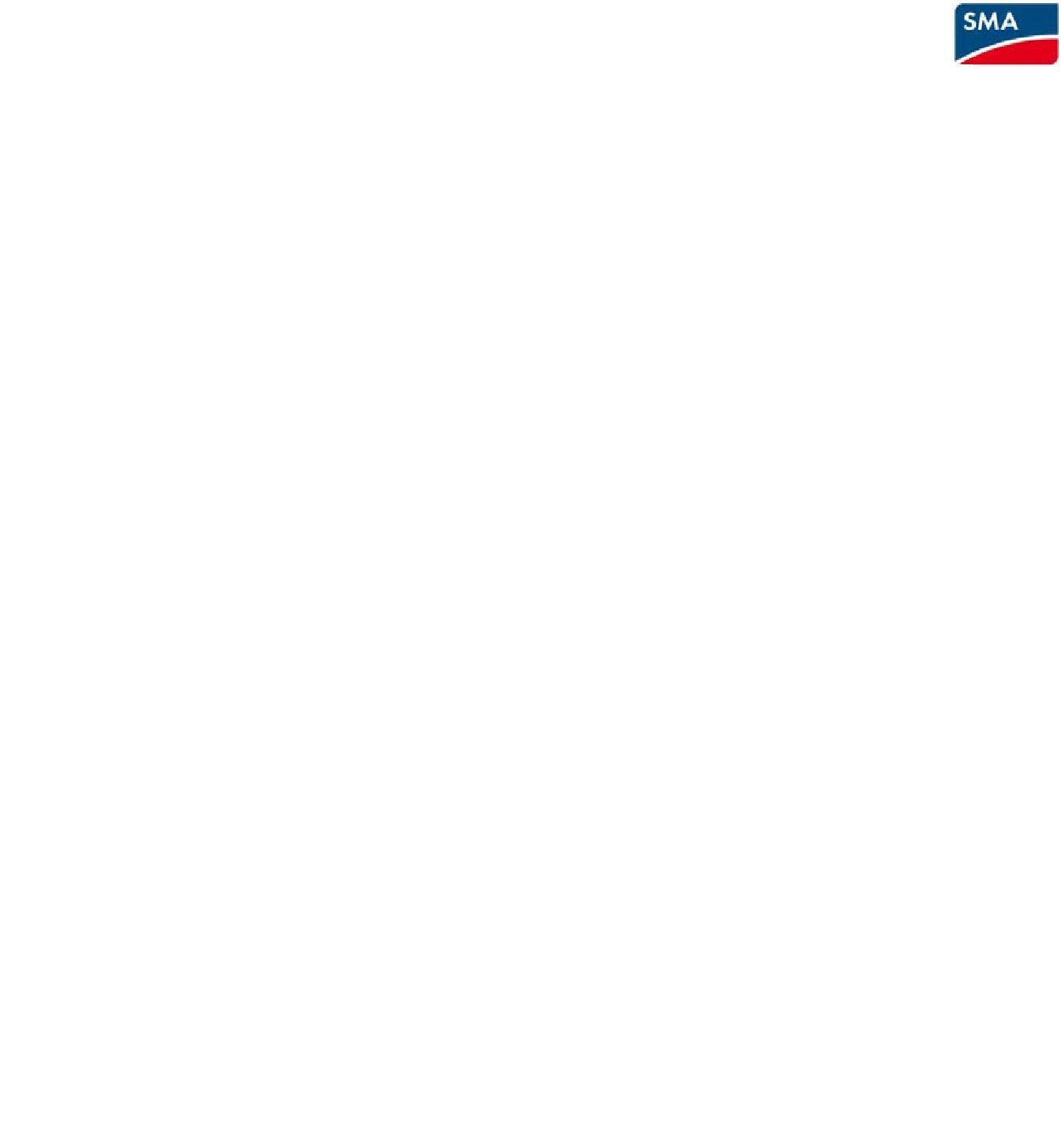 Превый запуск (рядные инверторы)Поддержка в вводе в эксплуатациюЕсли наша поддержка оказалась полезной, мы предлагаем Вам поддержку при вводе в эксплуатацию по фиксированным ценам в зависимости от количества. Один или два сотрудника SMA (в зависимости от размера завода) введут завод в эксплуатацию совместно с Вашим персоналом. Наша поддержка включает следующие услуги:Обучение на местах (до двух представителей Вашего персонала во время ввода в эксплуатацию) Настройка средств мониторинга (Sunnу Boу Control, Sunnу Data, Sunnу Data Control), Sunnу WebBox Настройка инверторовПроверка подключения DC, AC и кабелей передачи данных к инверторам Проверка контролных значений генераторовМы будем  рады предоставить Вам дополнительную информацию по Вашему запросу.Поддержка не включает в себя установку дополнительных кабелей и устранение последствий неправильного монтажа.За дополнитлельные услуги взымается плата.Поддержка при вводе в эксплуатация (с учётом предыдущих инженерных услу) для заводов с15  Sunnу Boу30  Sunnу Boу50  Sunnу Boу100  Sunnу Boу>100  Sunnу BoуЦены не включают дополнительные расходы на поездки и услуги для заводов вне Германии.28.06.2012	272/275	PL_EUR_2012_1.11_MSA25121PL_EUR_2012_1.11_MSA2512_EN	SMA Solar Technologу AG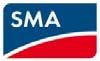 Условия поставкиУказанные цены всегда применяются к одному пункту.Цены не учитывают работы.Цены не учитывают НДС. НДС будет начисле в соответствии с налоговым законодательством страны заказчика.Если это не оговорено заранее, мы оставляем себе право изменять без предупреждения параметры, размеры, массы и т.д.Цены могут изменяться без предупреждения. Цены на момент подтверждения заказа остаются прежними.Ошибки и изменения в описании деталей исключаются.Условия гарантийного обслуживанияГарантияГарантия на все описанные изделия 24 месяца с даты поставки, но не более 27 месяцев с момента отправки.Заводская гарантия SMASMA может добровольно продлевать гарантию для нектороых изделий и стран.Условия гарантии доступны на www.SMA.deВо всех остальных слуячаях следует руководствоваться, общими правилами "General Terms и Conditions of Deliverу и Paуment of SMA Solar Technologу AG“.Общие правила и положения доступны на www.SMA.deУсловия экспортаПеречисленные в каталоге изделия могут попадать под действие немецких или американских законов об экспорте. Каждый объект экспорта должен быть одоборен соответствующими органами.Этот прайс-лист заменяет и делает недействительными все предыдущие прайс-листыСодержание (страницы могут не совпадать)Инверторы без трансформатора5Инверторы без трансформатора5Sunnу TripowerSunnу Mini CentralSunnу BoуИнверторы с трансформатором35Инверторы с трансформатором35Sunnу Mini CentralSunnу BoуСистемы резервного копирования66Системы резервного копирования66Sunnу Backup SetsЦентральные инверторы77Центральные инверторы77Sunnу CentralСистемы наблюдения211Системы наблюдения211Sуstem MonitoringВнешние инверторы225Внешние инверторы225Sunnу IslandИнверторы энергии ветра244Инверторы энергии ветра244Windу BoуPV-инвертор для сетейPac,r/Sac, max 2 0000 W/ 2 0000 VAPac,r/Sac, max 2 0000 W/ 2 0000 VASTP 20000TLEE-10трёхфазной подачи, эффективность до 98.5 %,трёхфазной подачи, эффективность до 98.5 %,STP 20000TLEE-10с реактивным источником питаний, без трансформатора,с реактивным источником питаний, без трансформатора,(цена безxxx0xx-xxxxс реактивным источником питаний, без трансформатора,с реактивным источником питаний, без трансформатора,опций):графический дисплей, переключатель для языковых настроекграфический дисплей, переключатель для языковых настроекопций):Интерфейс SMA Bluetooth®,Интерфейс SMA Bluetooth®,Интерфейс SMA Bluetooth®,Интерфейс SMA Bluetooth®,встроенный DC переключатель,встроенный DC переключатель,Терминал DC SUNCLIX Терминал DC SUNCLIX Конкретная цена 1)0Bluetooth (стандартно)Связь:1Bluetooth + RS485Bluetooth + RS4851Bluetooth + RS485Bluetooth + RS485Цвет крышки:08синий (другие цвета на заказ)синий (другие цвета на заказ)Блок отключения 0без механического переключателя DCБлок отключения 2с механическим переключателем DC (стандартно)DC-нагрузки:2с механическим переключателем DC (стандартно)DC-нагрузки:Модуляция порта I/O:0нетМодуляция порта I/O:1Мультифункциональная задержка (стандартно)2Модуль управления питаниемDEНемецкийENАнглийскийАнглийскийESИспанскийИспанскийFRФранцузскийФранцузскийДокументация:GRГреческийГреческийДокументация:ITИтальянскийИтальянскийPTПортугальскийПортугальскийCZЧешскийЧешскийNLДатскийДатский00Языковой пакет (DE, EN, ES, FR, GR, IT, PT, CZ, NL)Языковой пакет (DE, EN, ES, FR, GR, IT, PT, CZ, NL)Сетевые настройкиDEНастройка VDE-AR-N 4105 по умолчанию (стандартно)Сетевые настройкидля стран:ZZПараметры для страны: по заказу пользователя (код настроек, если доступно).Параметры для страны: по заказу пользователя (код настроек, если доступно).PV инвертор для сетейPac,r/Sac, max 1 5000 W/ 1 5000 VAPac,r/Sac, max 1 5000 W/ 1 5000 VASTP 15000TLEE-10трёхфазной подачи, эффективность до 98.5 %,трёхфазной подачи, эффективность до 98.5 %,STP 15000TLEE-10с реактивным источником питаний, без трансформатора,с реактивным источником питаний, без трансформатора,(цена безxxx0xx-xxxxс реактивным источником питаний, без трансформатора,с реактивным источником питаний, без трансформатора,опций):графический дисплей, переключатель для языковых настроекграфический дисплей, переключатель для языковых настроекопций):Интерфейс SMA Bluetooth®,Интерфейс SMA Bluetooth®,Интерфейс SMA Bluetooth®,Интерфейс SMA Bluetooth®,встроенный DC переключатель,встроенный DC переключатель,Терминал DC SUNCLIX Терминал DC SUNCLIX Конкретная цена 1)0Интерфейс Bluetooth (стандартно)Связь:1Bluetooth wireless + RS485Bluetooth wireless + RS4851Bluetooth wireless + RS485Bluetooth wireless + RS485Цвет крышки:08синий (дополнительные цвета на заказ)синий (дополнительные цвета на заказ)Блок отключения 0без механического DC переключателя-разъединителяБлок отключения 2с механическим DC переключателем-разъединителем (стандартно)DC-нагрузки:2с механическим DC переключателем-разъединителем (стандартно)DC-нагрузки:Модуляция порта I/O:0нетМодуляция порта I/O:1Многофункциональное реле (сиандартно)2Модуль управления питаниемDEНемецкийENАнглийскийАнглийскийESИспанскийИспанскийFRФранцузскийФранцузскийДокументация:GRГреческийГреческийДокументация:ITИтальянскийИтальянскийPTПортугальскийПортугальскийCZЧешскийЧешскийNLДатскийДатский00Языковой пакет(DE, EN, ES, FR, GR, IT, PT, CZ, NL)Языковой пакет(DE, EN, ES, FR, GR, IT, PT, CZ, NL)Сетевые настройкиDEНастройки по умолчаниюVDE-AR-N 4105 (стандартно)Сетевые настройкидля стран:ZZРегиональные параметры сети: на заказ пользователя (код настройки, если доступно).Региональные параметры сети: на заказ пользователя (код настройки, если доступно).Солнечный инвертор для сетейPac,r/Sac,max 17000 W/ 17000 VAPac,r/Sac,max 17000 W/ 17000 VASTP 17000TL-10трёхфазной подачи, с реактивным источником питания,трёхфазной подачи, с реактивным источником питания,STP 17000TL-10бестрансформаторный,бестрансформаторный,(цена безxxxxx-xxxxбестрансформаторный,бестрансформаторный,опций):графический дисплей, переключатель региональных настроекграфический дисплей, переключатель региональных настроекопций):интерфейс связи SMA Bluetooth®,интерфейс связи SMA Bluetooth®,интерфейс связи SMA Bluetooth®,интерфейс связи SMA Bluetooth®,Многосвязная работа, терминал DC SUNCLIXМногосвязная работа, терминал DC SUNCLIXвключая электронный солнечный переключатель (ESS)включая электронный солнечный переключатель (ESS)особая цена 1)Связь:0Интерфейс Bluetooth (стандартно)Связь:1Bluetooth wireless + RS4851Bluetooth wireless + RS485Цвет крышки:08синий (дополнительные цвета на заказ)синий (дополнительные цвета на заказ)0без защиты от перенапряжения DC (тип II)Разрядник перенапряжения DC:1с защитой от перенапряжения DC (тип II) для входа Ас защитой от перенапряжения DC (тип II) для входа А2с защитой от перенапряжения DC (тип II) для входа А и Bс защитой от перенапряжения DC (тип II) для входа А и B2с защитой от перенапряжения DC (тип II) для входа А и Bс защитой от перенапряжения DC (тип II) для входа А и BМодули портов I/O:0нетМодули портов I/O:1Многофункциональное реле (сиандартно)2Модуль управления питаниемDEНемецкийENАнглийскийАнглийскийESИспанскийИспанскийFRФранцузскийФранцузскийДокументация:GRГреческийГреческийДокументация:ITИтальянскийИтальянскийITИтальянскийИтальянскийPTПортугальскийПортугальскийCZЧешскийЧешскийNLДатскийДатский00Языковой пакет(DE, EN, ES, FR, GR, IT, PT, CZ, NL)Языковой пакет(DE, EN, ES, FR, GR, IT, PT, CZ, NL)DEНастройки по умолчаниюVDE-AR-N 4105 (стандартно)Региональные сетевые настройкиOFНастройки по умолчанию для работы вне сетиНастройки по умолчанию для работы вне сетиOFНастройки по умолчанию для работы вне сетиНастройки по умолчанию для работы вне сетиZZРегиональные параметры сети: на заказ пользователя (код настройки, если доступно).Региональные параметры сети: на заказ пользователя (код настройки, если доступно).ZZРегиональные параметры сети: на заказ пользователя (код настройки, если доступно).Региональные параметры сети: на заказ пользователя (код настройки, если доступно).Комментарии1) Может различаться в зависимости от опций.1) Может различаться в зависимости от опций.1) Может различаться в зависимости от опций.1) Может различаться в зависимости от опций.1) Может различаться в зависимости от опций.1) Может различаться в зависимости от опций.1) Может различаться в зависимости от опций.Солнечный инвертор для сетейPac,r/Sac,max 15000 W/ 15000 VAPac,r/Sac,max 15000 W/ 15000 VASTP 15000TL-10трёхфазной подачи, с реактивным источником питания,трёхфазной подачи, с реактивным источником питания,STP 15000TL-10бестрансформаторный,бестрансформаторный,(цена безxxxxx-xxxxбестрансформаторный,бестрансформаторный,опций):графический дисплей, переключатель региональных настроекграфический дисплей, переключатель региональных настроекопций):интерфейс связи SMA Bluetooth®,интерфейс связи SMA Bluetooth®,интерфейс связи SMA Bluetooth®,интерфейс связи SMA Bluetooth®,Многосвязная работа, терминал DC SUNCLIXМногосвязная работа, терминал DC SUNCLIXвключая электронный солнечный переключатель (ESS)включая электронный солнечный переключатель (ESS)особая цена 1)Связь:0Интерфейс Bluetooth (стандартно)Связь:1Bluetooth wireless + RS4851Bluetooth wireless + RS485Цвет крышки:08синий (дополнительные цвета на заказ)синий (дополнительные цвета на заказ)0без защиты от перенапряжения DC (тип II)DC overvoltage1с защитой от перенапряжения DC (тип II) для входа Ас защитой от перенапряжения DC (тип II) для входа Аdischarger:2с защитой от перенапряжения DC (тип II) для входа А и Bс защитой от перенапряжения DC (тип II) для входа А и B2с защитой от перенапряжения DC (тип II) для входа А и Bс защитой от перенапряжения DC (тип II) для входа А и BМодули портов I/O:0нетМодули портов I/O:1Многофункциональное реле (сиандартно)2Модуль управления питаниемDEНемецкийENАнглийскийАнглийскийESИспанскийИспанскийFRФранцузскийФранцузскийДокументация:GRГреческийГреческийДокументация:ITИтальянскийИтальянскийITИтальянскийИтальянскийPTПортугальскийПортугальскийCZЧешскийЧешскийNLДатскийДатский00Языковой пакет(DE, EN, ES, FR, GR, IT, PT, CZ, NL)Языковой пакет(DE, EN, ES, FR, GR, IT, PT, CZ, NL)DEНастройки по умолчаниюVDE-AR-N 4105 (стандартно)Региональные се-OFНастройки по умолчанию для работы вне сетиНастройки по умолчанию для работы вне сетитевые настройки:OFНастройки по умолчанию для работы вне сетиНастройки по умолчанию для работы вне сетитевые настройки:ZZРегиональные параметры сети: на заказ пользователя (код настройки, если доступно).Региональные параметры сети: на заказ пользователя (код настройки, если доступно).ZZРегиональные параметры сети: на заказ пользователя (код настройки, если доступно).Региональные параметры сети: на заказ пользователя (код настройки, если доступно).Комментарии1) Может различаться в зависимости от опций.1) Может различаться в зависимости от опций.1) Может различаться в зависимости от опций.1) Может различаться в зависимости от опций.1) Может различаться в зависимости от опций.1) Может различаться в зависимости от опций.1) Может различаться в зависимости от опций.Солнечный инвертор для сетейPac,r/Sac,max 12000 W/ 12000 VAPac,r/Sac,max 12000 W/ 12000 VASTP 12000TL-10трёхфазной подачи, с реактивным источником питания,трёхфазной подачи, с реактивным источником питания,STP 12000TL-10бестрансформаторный,бестрансформаторный,(цена безxxxxx-xxxxбестрансформаторный,бестрансформаторный,опций):графический дисплей, переключатель региональных настроекграфический дисплей, переключатель региональных настроекопций):интерфейс связи SMA Bluetooth®,интерфейс связи SMA Bluetooth®,интерфейс связи SMA Bluetooth®,интерфейс связи SMA Bluetooth®,Многосвязная работа, терминал DC SUNCLIXМногосвязная работа, терминал DC SUNCLIXвключая электронный солнечный переключатель (ESS)включая электронный солнечный переключатель (ESS)особая цена 1)Связь:0Интерфейс Bluetooth (стандартно)Связь:1Bluetooth wireless + RS4851Bluetooth wireless + RS485Цвет крышки:08синий (дополнительные цвета на заказ)синий (дополнительные цвета на заказ)0без защиты от перенапряжения DC (тип II)Разрядник перенапряжения DC:1с защитой от перенапряжения DC (тип II) для входа Ас защитой от перенапряжения DC (тип II) для входа А2с защитой от перенапряжения DC (тип II) для входа А и Bс защитой от перенапряжения DC (тип II) для входа А и B2с защитой от перенапряжения DC (тип II) для входа А и Bс защитой от перенапряжения DC (тип II) для входа А и Bс защитой от перенапряжения DC (тип II) для входа А и Bс защитой от перенапряжения DC (тип II) для входа А и BМодули портов I/O:0нетМодули портов I/O:1Многофункциональное реле (сиандартно)2Модуль управления питаниемDEНемецкийENАнглийскийАнглийскийESИспанскийИспанскийFRФранцузскийФранцузскийДокументация:GRГреческийГреческийДокументация:ITИтальянскийИтальянскийITИтальянскийИтальянскийPTПортугальскийПортугальскийCZЧешскийЧешскийNLДатскийДатский00Языковой пакет(DE, EN, ES, FR, GR, IT, PT, CZ, NL)Языковой пакет(DE, EN, ES, FR, GR, IT, PT, CZ, NL)DEНастройки по умолчаниюVDE-AR-N 4105 (стандартно)Региональные се-OFНастройки по умолчанию для работы вне сетиНастройки по умолчанию для работы вне сетитевые настройки:OFНастройки по умолчанию для работы вне сетиНастройки по умолчанию для работы вне сетитевые настройки:ZZРегиональные параметры сети: на заказ пользователя (код настройки, если доступно).Региональные параметры сети: на заказ пользователя (код настройки, если доступно).ZZРегиональные параметры сети: на заказ пользователя (код настройки, если доступно).Региональные параметры сети: на заказ пользователя (код настройки, если доступно).Комментарии1) Может различаться в зависимости от опций.1) Может различаться в зависимости от опций.1) Может различаться в зависимости от опций.1) Может различаться в зависимости от опций.1) Может различаться в зависимости от опций.1) Может различаться в зависимости от опций.1) Может различаться в зависимости от опций.Солнечный инвертор для сетейPac,r/Sac,max 10000 W/ 10000 VAPac,r/Sac,max 10000 W/ 10000 VASTP 10000TL-10трёхфазной подачи, с реактивным источником питания,трёхфазной подачи, с реактивным источником питания,STP 10000TL-10бестрансформаторный,бестрансформаторный,(цена безxxxxx-xxxxбестрансформаторный,бестрансформаторный,опций):графический дисплей, переключатель региональных настроекграфический дисплей, переключатель региональных настроекопций):интерфейс связи SMA Bluetooth®,интерфейс связи SMA Bluetooth®,интерфейс связи SMA Bluetooth®,интерфейс связи SMA Bluetooth®,Многосвязная работа, терминал DC SUNCLIXМногосвязная работа, терминал DC SUNCLIXвключая электронный солнечный переключатель (ESS)включая электронный солнечный переключатель (ESS)особая цена 1)Связь:0Интерфейс Bluetooth (стандартно)Связь:1Bluetooth wireless + RS4851Bluetooth wireless + RS485Цвет крышки:08синий (дополнительные цвета на заказ)синий (дополнительные цвета на заказ)0без защиты от перенапряжения DC (тип II)Разрядник перенапряжения DC1с защитой от перенапряжения DC (тип II) для входа Ас защитой от перенапряжения DC (тип II) для входа А2с защитой от перенапряжения DC (тип II) для входа А и Bс защитой от перенапряжения DC (тип II) для входа А и B2с защитой от перенапряжения DC (тип II) для входа А и Bс защитой от перенапряжения DC (тип II) для входа А и BМодули портов I/O:0нетМодули портов I/O:1Многофункциональное реле (сиандартно)2Модуль управления питаниемDEНемецкийENАнглийскийАнглийскийESИспанскийИспанскийFRФранцузскийФранцузскийДокументация:GRГреческийГреческийДокументация:ITИтальянскийИтальянскийITИтальянскийИтальянскийPTПортугальскийПортугальскийCZЧешскийЧешскийNLДатскийДатский00Языковой пакет(DE, EN, ES, FR, GR, IT, PT, CZ, NL)Языковой пакет(DE, EN, ES, FR, GR, IT, PT, CZ, NL)DEНастройки по умолчаниюVDE-AR-N 4105 (стандартно)Региональные сеOFНастройки по умолчанию для работы вне сетиНастройки по умолчанию для работы вне сетитевые настройки:OFНастройки по умолчанию для работы вне сетиНастройки по умолчанию для работы вне сетитевые настройки:ZZРегиональные параметры сети: на заказ пользователя (код настройки, если доступно).Региональные параметры сети: на заказ пользователя (код настройки, если доступно).ZZРегиональные параметры сети: на заказ пользователя (код настройки, если доступно).Региональные параметры сети: на заказ пользователя (код настройки, если доступно).Комментарии1) Может различаться в зависимости от опций.1) Может различаться в зависимости от опций.1) Может различаться в зависимости от опций.1) Может различаться в зависимости от опций.1) Может различаться в зависимости от опций.1) Может различаться в зависимости от опций.1) Может различаться в зависимости от опций.Солнечный инвертор для сетейPac,r/Sac,max 8000 W/ 8000 VAPac,r/Sac,max 8000 W/ 8000 VASTP 8000TL-10трёхфазной подачи, с реактивным источником питания,трёхфазной подачи, с реактивным источником питания,STP 8000TL-10бестрансформаторный,бестрансформаторный,(цена безxxxxx-xxxxбестрансформаторный,бестрансформаторный,опций):графический дисплей, переключатель региональных настроекграфический дисплей, переключатель региональных настроекопций):интерфейс связи SMA Bluetooth®,интерфейс связи SMA Bluetooth®,интерфейс связи SMA Bluetooth®,интерфейс связи SMA Bluetooth®,Многосвязная работа, терминал DC SUNCLIXМногосвязная работа, терминал DC SUNCLIXвключая электронный солнечный переключатель (ESS)включая электронный солнечный переключатель (ESS)особая цена 1)Связь:0Интерфейс Bluetooth (стандартно)Связь:1Bluetooth wireless + RS4851Bluetooth wireless + RS485Цвет крышки:08синий (дополнительные цвета на заказ)синий (дополнительные цвета на заказ)0без защиты от перенапряжения DC (тип II)Разрядник перенапряжения DC:1с защитой от перенапряжения DC (тип II) для входа Ас защитой от перенапряжения DC (тип II) для входа А2с защитой от перенапряжения DC (тип II) для входа А и Bс защитой от перенапряжения DC (тип II) для входа А и B2с защитой от перенапряжения DC (тип II) для входа А и Bс защитой от перенапряжения DC (тип II) для входа А и BМодули портов I/O:0нетМодули портов I/O:1Многофункциональное реле (сиандартно)2Модуль управления питаниемDEНемецкийENАнглийскийАнглийскийESИспанскийИспанскийFRФранцузскийФранцузскийДокументация:GRГреческийГреческийДокументация:ITИтальянскийИтальянскийITИтальянскийИтальянскийPTПортугальскийПортугальскийCZЧешскийЧешскийNLДатскийДатский00Языковой пакет(DE, EN, ES, FR, GR, IT, PT, CZ, NL)Языковой пакет(DE, EN, ES, FR, GR, IT, PT, CZ, NL)DEНастройки по умолчаниюVDE-AR-N 4105 (стандартно)Региональные се-OFНастройки по умолчанию для работы вне сетиНастройки по умолчанию для работы вне сетитевые настройки:OFНастройки по умолчанию для работы вне сетиНастройки по умолчанию для работы вне сетитевые настройки:ZZРегиональные параметры сети: на заказ пользователя (код настройки, если доступно).Региональные параметры сети: на заказ пользователя (код настройки, если доступно).ZZРегиональные параметры сети: на заказ пользователя (код настройки, если доступно).Региональные параметры сети: на заказ пользователя (код настройки, если доступно).Комментарии1) Может различаться в зависимости от опций.1) Может различаться в зависимости от опций.1) Может различаться в зависимости от опций.1) Может различаться в зависимости от опций.1) Может различаться в зависимости от опций.1) Может различаться в зависимости от опций.1) Может различаться в зависимости от опций.Солнечный инвертор для сетейSMC 11000TLRP-10Pac,r/Sac,max 11000 W/11000 VAPac,r/Sac,max 11000 W/11000 VASMC 11000TLRP-10с реактивным источником питанияс реактивным источником питания(цена безx00x41-xxxxс реактивным источником питанияс реактивным источником питанияопций):бестрансформаторный,бестрансформаторный,опций):текстовое отображение, терминал DC SUNCLIX,текстовое отображение, терминал DC SUNCLIX,текстовое отображение, терминал DC SUNCLIX,текстовое отображение, терминал DC SUNCLIX,включая электронный солнечный переключатель (ESS)включая электронный солнечный переключатель (ESS)особая цена 1)Связь:5без интерфейса связибез интерфейса связиСвязь:8RS485RS4858RS485RS485BSMA Bluetooth® комбинированныйЦвет крышки:0красный (дополнительные цвета на заказ)красный (дополнительные цвета на заказ)DEНемецкийENАнглийскийАнглийскийESИспанскийИспанскийДокументация:FRФранцузскийФранцузскийДокументация:GRГреческийГреческийITИтальянскийИтальянскийPTПортугальскийПортугальскийCZЧешскийЧешскийNLДатскийДатскийDEНастройки по умолчаниюVDE-AR-N 4105 (стандартно)Региональные се-OFНастройки по умолчанию для работы вне сетиНастройки по умолчанию для работы вне сетитевые настройки:ZZРегиональные параметры сети: на заказ пользователя (код настройки, если доступно).Региональные параметры сети: на заказ пользователя (код настройки, если доступно).ZZРегиональные параметры сети: на заказ пользователя (код настройки, если доступно).Региональные параметры сети: на заказ пользователя (код настройки, если доступно).Комментарии1) Может различаться в зависимости от опций.1) Может различаться в зависимости от опций.1) Может различаться в зависимости от опций.1) Может различаться в зависимости от опций.1) Может различаться в зависимости от опций.Солнечный инвертор для сетейSMC 10000TLRP-10Pac,r/Sac,max 10000 W/10000 VAPac,r/Sac,max 10000 W/10000 VASMC 10000TLRP-10с реактивным источником питанияс реактивным источником питания(цена безx00x41-xxxxс реактивным источником питанияс реактивным источником питанияопций):бестрансформаторный,бестрансформаторный,опций):текстовое отображение, терминал DC SUNCLIX,текстовое отображение, терминал DC SUNCLIX,текстовое отображение, терминал DC SUNCLIX,текстовое отображение, терминал DC SUNCLIX,включая электронный солнечный переключатель (ESS)включая электронный солнечный переключатель (ESS)особая цена 1)Связь:5без интерфейса связибез интерфейса связиСвязь:8RS485RS4858RS485RS485BSMA Bluetooth® комбинированныйЦвет крышки:0красный (дополнительные цвета на заказ)красный (дополнительные цвета на заказ)DEНемецкийENАнглийскийАнглийскийESИспанскийИспанскийДокументация:FRФранцузскийФранцузскийДокументация:GRГреческийГреческийITИтальянскийИтальянскийPTПортугальскийПортугальскийCZЧешскийЧешскийNLДатскийДатскийDEНастройки по умолчаниюVDE-AR-N 4105 (стандартно)Региональные се-OFНастройки по умолчанию для работы вне сетиНастройки по умолчанию для работы вне сетитевые настройки:ZZРегиональные параметры сети: на заказ пользователя (код настройки, если доступно).Региональные параметры сети: на заказ пользователя (код настройки, если доступно).ZZРегиональные параметры сети: на заказ пользователя (код настройки, если доступно).Региональные параметры сети: на заказ пользователя (код настройки, если доступно).Комментарии1) Может различаться в зависимости от опций.1) Может различаться в зависимости от опций.1) Может различаться в зависимости от опций.1) Может различаться в зависимости от опций.1) Может различаться в зависимости от опций.Солнечный инвертор для сетейSMC 9000TLRP-10Pac,r/Sac,max 9000 W/9000 VAPac,r/Sac,max 9000 W/9000 VASMC 9000TLRP-10с реактивным источником питанияс реактивным источником питания(цена безx00x41-xxxxс реактивным источником питанияс реактивным источником питанияопций):бестрансформаторный,бестрансформаторный,опций):текстовое отображение, терминал DC SUNCLIX,текстовое отображение, терминал DC SUNCLIX,текстовое отображение, терминал DC SUNCLIX,текстовое отображение, терминал DC SUNCLIX,включая электронный солнечный переключатель (ESS)включая электронный солнечный переключатель (ESS)особая цена 1)Связь:5без интерфейса связибез интерфейса связиСвязь:8RS485RS4858RS485RS485BSMA Bluetooth® комбинированныйЦвет крышки:0красный (дополнительные цвета на заказ)красный (дополнительные цвета на заказ)DEНемецкийENАнглийскийАнглийскийESИспанскийИспанскийДокументация:FRФранцузскийФранцузскийДокументация:GRГреческийГреческийITИтальянскийИтальянскийPTПортугальскийПортугальскийCZЧешскийЧешскийNLДатскийДатскийDEНастройки по умолчаниюVDE-AR-N 4105 (стандартно)Региональные се-OFНастройки по умолчанию для работы вне сетиНастройки по умолчанию для работы вне сетитевые настройки:ZZРегиональные параметры сети: на заказ пользователя (код настройки, если доступно).Региональные параметры сети: на заказ пользователя (код настройки, если доступно).ZZРегиональные параметры сети: на заказ пользователя (код настройки, если доступно).Региональные параметры сети: на заказ пользователя (код настройки, если доступно).Комментарии1) Может различаться в зависимости от опций.1) Может различаться в зависимости от опций.1) Может различаться в зависимости от опций.1) Может различаться в зависимости от опций.1) Может различаться в зависимости от опций.Солнечный инвертор для сетейSMC 11000TL-10Pac,r/Sac, max 11000 W/11000 VAPac,r/Sac, max 11000 W/11000 VA(цена безx00x41-xxxxбестрансформаторный,бестрансформаторный,опций):текстовое отображение, терминал DC SUNCLIX,текстовое отображение, терминал DC SUNCLIX,включая электронный солнечный переключатель (ESS)включая электронный солнечный переключатель (ESS)особая цена 1)Связь:5без интерфейса связибез интерфейса связиСвязь:8RS485RS4858RS485RS485BSMA Bluetooth® комбинированныйЦвет крышки:0красный (дополнительные цвета на заказ)красный (дополнительные цвета на заказ)DEНемецкийENАнглийскийАнглийскийESИспанскийИспанскийДокументация:FRФранцузскийФранцузскийДокументация:GRГреческийГреческийITИтальянскийИтальянскийPTПортугальскийПортугальскийCZЧешскийЧешскийNLДатскийДатскийDEРегиональные настройки параметров сети: Настройки по умолчаниюVDE0126-1-1 (стандартно)Региональные се-OFНастройки по умолчанию для работы вне сетиНастройки по умолчанию для работы вне сетиРегиональные се-OFНастройки по умолчанию для работы вне сетиНастройки по умолчанию для работы вне сетитеавые настройки:ZZРегиональные параметры сети: на заказ пользователя (код настройки, если доступно).Региональные параметры сети: на заказ пользователя (код настройки, если доступно).ZZРегиональные параметры сети: на заказ пользователя (код настройки, если доступно).Региональные параметры сети: на заказ пользователя (код настройки, если доступно).Комментарии1) Может различаться в зависимости от опций.1) Может различаться в зависимости от опций.1) Может различаться в зависимости от опций.1) Может различаться в зависимости от опций.1) Может различаться в зависимости от опций.Солнечный инвертор для сетейSMC 10000TL-10Pac,r/Sac, max 10000 W/10000 VAPac,r/Sac, max 10000 W/10000 VA(цена безx00x41-xxxxбестрансформаторный,бестрансформаторный,опций):текстовое отображение, терминал DC SUNCLIX,текстовое отображение, терминал DC SUNCLIX,включая электронный солнечный переключатель (ESS)включая электронный солнечный переключатель (ESS)особая цена 1)Связь:5без интерфейса связибез интерфейса связиСвязь:8RS485RS4858RS485RS485BSMA Bluetooth® комбинированныйЦвет крышки:0красный (дополнительные цвета на заказ)красный (дополнительные цвета на заказ)DEНемецкийENАнглийскийАнглийскийESИспанскийИспанскийДокументация:FRФранцузскийФранцузскийДокументация:GRГреческийГреческийITИтальянскийИтальянскийPTПортугальскийПортугальскийCZЧешскийЧешскийNLДатскийДатскийDEРегиональные настройки параметров сети: Настройки по умолчаниюVDE0126-1-1 (стандартно)Региональные се-OFНастройки по умолчанию для работы вне сетиНастройки по умолчанию для работы вне сетиРегиональные се-OFНастройки по умолчанию для работы вне сетиНастройки по умолчанию для работы вне сетитевые настройки:ZZРегиональные параметры сети: на заказ пользователя (код настройки, если доступно).Региональные параметры сети: на заказ пользователя (код настройки, если доступно).ZZРегиональные параметры сети: на заказ пользователя (код настройки, если доступно).Региональные параметры сети: на заказ пользователя (код настройки, если доступно).Комментарии1) Может различаться в зависимости от опций.1) Может различаться в зависимости от опций.1) Может различаться в зависимости от опций.1) Может различаться в зависимости от опций.1) Может различаться в зависимости от опций.Солнечный инвертор для сетейSMC 9000TL-10Pac,r/Sac, max 9000 W/9000 VAPac,r/Sac, max 9000 W/9000 VA(цена безx00x41-xxxxбестрансформаторный,бестрансформаторный,опций):текстовое отображение, терминал DC SUNCLIX,текстовое отображение, терминал DC SUNCLIX,включая электронный солнечный переключатель (ESS)включая электронный солнечный переключатель (ESS)особая цена 1)Связь:5без интерфейса связибез интерфейса связиСвязь:8RS485RS4858RS485RS485BSMA Bluetooth® комбинированныйЦвет крышки:0красный (дополнительные цвета на заказ)красный (дополнительные цвета на заказ)DEНемецкийENАнглийскийАнглийскийESИспанскийИспанскийДокументация:FRФранцузскийФранцузскийДокументация:GRГреческийГреческийITИтальянскийИтальянскийPTПортугальскийПортугальскийCZЧешскийЧешскийNLДатскийДатскийDEРегиональные настройки параметров сети: Настройки по умолчаниюVDE0126-1-1 (стандартно)Региональные се-OFНастройки по умолчанию для работы вне сетиНастройки по умолчанию для работы вне сетиРегиональные се-OFНастройки по умолчанию для работы вне сетиНастройки по умолчанию для работы вне сетитевые настройки:OFНастройки по умолчанию для работы вне сетиНастройки по умолчанию для работы вне сетитевые настройки:ZZРегиональные параметры сети: на заказ пользователя (код настройки, если доступно).Региональные параметры сети: на заказ пользователя (код настройки, если доступно).ZZРегиональные параметры сети: на заказ пользователя (код настройки, если доступно).Региональные параметры сети: на заказ пользователя (код настройки, если доступно).Комментарии1) Может различаться в зависимости от опций.1) Может различаться в зависимости от опций.1) Может различаться в зависимости от опций.1) Может различаться в зависимости от опций.1) Может различаться в зависимости от опций.Солнечный инвертор для сетейSMC 8000TLPac,r/Sac, max 8000 W/8000 VAPac,r/Sac, max 8000 W/8000 VA(цена безx00x41-xxxxбестрансформаторный,бестрансформаторный,опций):текстовое отображение, терминал DC SUNCLIX,текстовое отображение, терминал DC SUNCLIX,включая электронный солнечный переключатель (ESS)включая электронный солнечный переключатель (ESS)особая цена 1)Связь:5без интерфейса связибез интерфейса связиСвязь:8RS485RS4858RS485RS485BSMA Bluetooth® комбинированныйЦвет крышки:0красный (дополнительные цвета на заказ)красный (дополнительные цвета на заказ)DEНемецкийENАнглийскийАнглийскийESИспанскийИспанскийДокументация:FRФранцузскийФранцузскийДокументация:GRГреческийГреческийITИтальянскийИтальянскийPTПортугальскийПортугальскийCZЧешскийЧешскийNLДатскийДатскийDEРегиональные настройки параметров сети: Настройки по умолчаниюVDE0126-1-1 (стандартно)Региональные се-OFНастройки по умолчанию для работы вне сетиНастройки по умолчанию для работы вне сетиРегиональные се-OFНастройки по умолчанию для работы вне сетиНастройки по умолчанию для работы вне сетитевые настройки:ZZРегиональные параметры сети: на заказ пользователя (код настройки, если доступно).Региональные параметры сети: на заказ пользователя (код настройки, если доступно).ZZРегиональные параметры сети: на заказ пользователя (код настройки, если доступно).Региональные параметры сети: на заказ пользователя (код настройки, если доступно).Комментарии1) Может различаться в зависимости от опций.1) Может различаться в зависимости от опций.1) Может различаться в зависимости от опций.1) Может различаться в зависимости от опций.1) Может различаться в зависимости от опций.Солнечный инвертор для сетейSMC 7000TLPac,r/Sac, max 7000 W/7000 VAPac,r/Sac, max 7000 W/7000 VA(цена безx00x41-xxxxбестрансформаторный,бестрансформаторный,опций):текстовое отображение, терминал DC SUNCLIX,текстовое отображение, терминал DC SUNCLIX,включая электронный солнечный переключатель (ESS)включая электронный солнечный переключатель (ESS)особая цена 1)Связь:5без интерфейса связибез интерфейса связиСвязь:8RS485RS4858RS485RS485BSMA Bluetooth® комбинированныйЦвет крышки:0красный (дополнительные цвета на заказ)красный (дополнительные цвета на заказ)DEНемецкийENАнглийскийАнглийскийESИспанскийИспанскийДокументация:FRФранцузскийФранцузскийДокументация:GRГреческийГреческийITИтальянскийИтальянскийPTПортугальскийПортугальскийCZЧешскийЧешскийNLДатскийДатскийDEРегиональные настройки параметров сети: Настройки по умолчаниюVDE0126-1-1 (стандартно)Региональные се-OFНастройки по умолчанию для работы вне сетиНастройки по умолчанию для работы вне сетиРегиональные се-OFНастройки по умолчанию для работы вне сетиНастройки по умолчанию для работы вне сетитевые настройки:ZZРегиональные параметры сети: на заказ пользователя (код настройки, если доступно).Региональные параметры сети: на заказ пользователя (код настройки, если доступно).ZZРегиональные параметры сети: на заказ пользователя (код настройки, если доступно).Региональные параметры сети: на заказ пользователя (код настройки, если доступно).Комментарии1) Может различаться в зависимости от опций.1) Может различаться в зависимости от опций.1) Может различаться в зависимости от опций.1) Может различаться в зависимости от опций.1) Может различаться в зависимости от опций.Солнечный инвертор для сетейSMC 6000TLPac,r/Sac, max 6000 W/6000 VAPac,r/Sac, max 6000 W/6000 VA(цена безx00x41-xxxxбестрансформаторный, текстовое отображение,бестрансформаторный, текстовое отображение,опций):терминал DC SUNCLIX,терминал DC SUNCLIX,включая электронный солнечный переключатель (ESS)включая электронный солнечный переключатель (ESS)особая цена 1)Связь:5без интерфейса связибез интерфейса связиСвязь:8RS485RS4858RS485RS485BSMA Bluetooth® комбинированныйЦвет крышки:0красный (дополнительные цвета на заказ)красный (дополнительные цвета на заказ)DEНемецкийENАнглийскийАнглийскийESИспанскийИспанскийДокументация:FRФранцузскийФранцузскийДокументация:GRГреческийГреческийITИтальянскийИтальянскийPTПортугальскийПортугальскийCZЧешскийЧешскийNLДатскийДатскийDEРегиональные настройки параметров сети: Настройки по умолчаниюVDE0126-1-1 (стандартно)Региональные се-OFНастройки по умолчанию для работы вне сетиНастройки по умолчанию для работы вне сетиРегиональные се-OFНастройки по умолчанию для работы вне сетиНастройки по умолчанию для работы вне сетитевые настройки:ZZРегиональные параметры сети: на заказ пользователя (код настройки, если доступно).Региональные параметры сети: на заказ пользователя (код настройки, если доступно).ZZРегиональные параметры сети: на заказ пользователя (код настройки, если доступно).Региональные параметры сети: на заказ пользователя (код настройки, если доступно).Комментарии1) Может различаться в зависимости от опций.1) Может различаться в зависимости от опций.1) Может различаться в зависимости от опций.1) Может различаться в зависимости от опций.1) Может различаться в зависимости от опций.Солнечный инвертор для сетейPac,r/Sac, max 4600 W/ 5000 VAPac,r/Sac, max 4600 W/ 5000 VASB 5000TL-20бестрансформаторный,бестрансформаторный,(цена безxxx4-xxxxграфический дисплей, переключатель региональных настроекграфический дисплей, переключатель региональных настроекопций):интерфейс связи SMA Bluetooth®, мультифункциональное релеинтерфейс связи SMA Bluetooth®, мультифункциональное релемногосвязная работа, терминал DC SUNCLIX,многосвязная работа, терминал DC SUNCLIX,включая электронный солнечный переключатель (ESS)включая электронный солнечный переключатель (ESS)особая цена 1)Связь:0Интерфейс Bluetooth (стандартно)Связь:1Bluetooth wireless + RS4851Bluetooth wireless + RS485Цвет крышки:00красный (дополнительные цвета на заказ)красный (дополнительные цвета на заказ)DEНемецкий (Standard)ENАнглийскийАнглийскийESИспанскийИспанскийДокументация:FRФранцузскийФранцузскийДокументация:GRГреческийГреческийITИтальянскийИтальянскийCZЧешскийNLДатский00Языковой пакет(DE, EN, ES, FR, GR, IT, CZ, NL)00Региональные настройки параметров сети: Настройки по умолчаниюVDE0126-1-1 (стандартно)Региональные се-OFНастройки по умолчанию для работы вне сетиНастройки по умолчанию для работы вне сетитевые настройки:OFНастройки по умолчанию для работы вне сетиНастройки по умолчанию для работы вне сетитевые настройки:Региональные параметры сети: на заказ пользователя (код настройки, если доступно).Региональные параметры сети: на заказ пользователя (код настройки, если доступно).ZZРегиональные параметры сети: на заказ пользователя (код настройки, если доступно).Региональные параметры сети: на заказ пользователя (код настройки, если доступно).Комментарии1) Может различаться в зависимости от опций.1) Может различаться в зависимости от опций.1) Может различаться в зависимости от опций.1) Может различаться в зависимости от опций.1) Может различаться в зависимости от опций.1) Может различаться в зависимости от опций.1) Может различаться в зависимости от опций.PV-инвертор для сетейPV-инвертор для сетейPac,r/Sac, max 4600 W/ 5000 VA*Pac,r/Sac, max 4600 W/ 5000 VA*Pac,r/Sac, max 4600 W/ 5000 VA*SB 5000TL-21бестрансформаторный, для реактивной подачи,бестрансформаторный, для реактивной подачи,бестрансформаторный, для реактивной подачи,(цена безxxx4x-xxxxграфический дисплей, переключатель региональных настроекграфический дисплей, переключатель региональных настроекграфический дисплей, переключатель региональных настроекопций):интерфейс связи SMA Bluetooth®,интерфейс связи SMA Bluetooth®,интерфейс связи SMA Bluetooth®,многосвязная работа, DC-связь SUNCLIX,многосвязная работа, DC-связь SUNCLIX,многосвязная работа, DC-связь SUNCLIX,включая электронный солнечный переключатель (ESS)включая электронный солнечный переключатель (ESS)включая электронный солнечный переключатель (ESS)особая цена 1)Связь:0Интерфейс Bluetooth (стандартно)Интерфейс Bluetooth (стандартно)Связь:1Bluetooth wireless + RS485Bluetooth wireless + RS4851Bluetooth wireless + RS485Bluetooth wireless + RS485Цвет крышки:00красный (дополнительные цвета на заказ)красный (дополнительные цвета на заказ)красный (дополнительные цвета на заказ)Модули портов I/O:0нетнетМодули портов I/O:1Многофункциональное реле (сиандартно)Многофункциональное реле (сиандартно)2Модуль управления питаниемМодуль управления питаниемDEНемецкий (Standard)ENАнглийскийESИспанскийFRФранцузскийДокументация:GRГреческийДокументация:ITИтальянскийCZЧешскийЧешскийЧешскийPTПортугальскийПортугальскийПортугальскийNLДатскийДатскийДатскийBEФранцузский и ДатскийФранцузский и ДатскийФранцузский и Датский00Языковой пакет(DE, EN, ES, FR, GR, IT, CZ, NL, PT)Языковой пакет(DE, EN, ES, FR, GR, IT, CZ, NL, PT)Языковой пакет(DE, EN, ES, FR, GR, IT, CZ, NL, PT)00Настройки по умолчаниюVDE-AR-N 4105 (стандартно)Настройки по умолчаниюVDE-AR-N 4105 (стандартно)Региональные се-OFНастройки по умолчанию для работы вне сетиНастройки по умолчанию для работы вне сетиНастройки по умолчанию для работы вне сетитевые настройки:ZZРегиональные параметры сети: на заказ пользователя (код настройки, если доступно).Региональные параметры сети: на заказ пользователя (код настройки, если доступно).Региональные параметры сети: на заказ пользователя (код настройки, если доступно).ZZРегиональные параметры сети: на заказ пользователя (код настройки, если доступно).Региональные параметры сети: на заказ пользователя (код настройки, если доступно).Региональные параметры сети: на заказ пользователя (код настройки, если доступно).Солнечный инвертор для сетейPac,r/Sac, max 4000 W/ 4000 VAPac,r/Sac, max 4000 W/ 4000 VASB 4000TL-20бестрансформаторный,бестрансформаторный,(цена безxxx4-xxxxграфический дисплей, переключатель региональных настроекграфический дисплей, переключатель региональных настроекопций):интерфейс связи SMA Bluetooth®, мультифункциональное релеинтерфейс связи SMA Bluetooth®, мультифункциональное релемногосвязная работа, терминал DC SUNCLIX,многосвязная работа, терминал DC SUNCLIX,включая электронный солнечный переключатель (ESS)включая электронный солнечный переключатель (ESS)особая цена 1)Связь:0Интерфейс Bluetooth (стандартно)Связь:1Bluetooth wireless + RS4851Bluetooth wireless + RS485Цвет крышки:00красный (дополнительные цвета на заказ)красный (дополнительные цвета на заказ)DEНемецкий (Standard)ENАнглийскийАнглийскийESИспанскийИспанскийДокументация:FRФранцузскийФранцузскийДокументация:GRГреческийГреческийITИтальянскийИтальянскийCZЧешскийNLДатский00Языковой пакет(DE, EN, ES, FR, GR, IT, CZ, NL)00Региональные настройки параметров сети: Настройки по умолчаниюVDE0126-1-1 (стандартно)Региональные се-OFНастройки по умолчанию для работы вне сетиНастройки по умолчанию для работы вне сетитевые настройки:OFНастройки по умолчанию для работы вне сетиНастройки по умолчанию для работы вне сетитевые настройки:Региональные параметры сети: на заказ пользователя (код настройки, если доступно).Региональные параметры сети: на заказ пользователя (код настройки, если доступно).ZZРегиональные параметры сети: на заказ пользователя (код настройки, если доступно).Региональные параметры сети: на заказ пользователя (код настройки, если доступно).PV-инвертор для сетейPV-инвертор для сетейPac,r/Sac, max 4000 W/ 4000 VAPac,r/Sac, max 4000 W/ 4000 VAPac,r/Sac, max 4000 W/ 4000 VASB 4000TL-21бестрансформаторный, для реактивной подачи,бестрансформаторный, для реактивной подачи,бестрансформаторный, для реактивной подачи,(цена безxxx4x-xxxxграфический дисплей, переключатель региональных настроекграфический дисплей, переключатель региональных настроекграфический дисплей, переключатель региональных настроекопций):интерфейс связи SMA Bluetooth®,интерфейс связи SMA Bluetooth®,интерфейс связи SMA Bluetooth®,многосвязная работа, DC-связь SUNCLIX,многосвязная работа, DC-связь SUNCLIX,многосвязная работа, DC-связь SUNCLIX,включая электронный солнечный переключатель (ESS)включая электронный солнечный переключатель (ESS)включая электронный солнечный переключатель (ESS)особая цена 1)Связь:0Интерфейс Bluetooth (стандартно)Интерфейс Bluetooth (стандартно)Связь:1Bluetooth wireless + RS485Bluetooth wireless + RS4851Bluetooth wireless + RS485Bluetooth wireless + RS485Цвет крышки:00красный (дополнительные цвета на заказ)красный (дополнительные цвета на заказ)красный (дополнительные цвета на заказ)Модули портов I/O:0нетнетМодули портов I/O:1Многофункциональное реле (сиандартно)Многофункциональное реле (сиандартно)2Модуль управления питаниемМодуль управления питаниемDEНемецкий (Standard)ENАнглийскийESИспанскийFRФранцузскийДокументация:GRГреческийДокументация:ITИтальянскийCZЧешскийЧешскийЧешскийPTПортугальскийПортугальскийПортугальскийNLДатскийДатскийДатскийBEФранцузский и ДатскийФранцузский и ДатскийФранцузский и Датский00Языковой пакет(DE, EN, ES, FR, GR, IT, CZ, NL, PT)Языковой пакет(DE, EN, ES, FR, GR, IT, CZ, NL, PT)Языковой пакет(DE, EN, ES, FR, GR, IT, CZ, NL, PT)00Настройки по умолчаниюVDE-AR-N 4105 (стандартно)Настройки по умолчаниюVDE-AR-N 4105 (стандартно)Региональные се-OFНастройки по умолчанию для работы вне сетиНастройки по умолчанию для работы вне сетиНастройки по умолчанию для работы вне сетитевые настройки:ZZРегиональные параметры сети: на заказ пользователя (код настройки, если доступно).Региональные параметры сети: на заказ пользователя (код настройки, если доступно).Региональные параметры сети: на заказ пользователя (код настройки, если доступно).ZZРегиональные параметры сети: на заказ пользователя (код настройки, если доступно).Региональные параметры сети: на заказ пользователя (код настройки, если доступно).Региональные параметры сети: на заказ пользователя (код настройки, если доступно).PV-инвертор для сетейPV-инвертор для сетейPac,r/Sac; max 3680 W/3680 VAPac,r/Sac; max 3680 W/3680 VAPac,r/Sac; max 3680 W/3680 VASB 3600TL-21бестрансформаторный, для реактивного источника питания,бестрансформаторный, для реактивного источника питания,бестрансформаторный, для реактивного источника питания,(цена безxxx4x-xxxxграфический дисплей, переключатель региональных настроекграфический дисплей, переключатель региональных настроекграфический дисплей, переключатель региональных настроекопций):интерфейс связи SMA Bluetooth®, многосвязная работаинтерфейс связи SMA Bluetooth®, многосвязная работаинтерфейс связи SMA Bluetooth®, многосвязная работаDC-связь SUNCLIX,DC-связь SUNCLIX,DC-связь SUNCLIX,включая электронный солнечный переключатель (ESS)включая электронный солнечный переключатель (ESS)включая электронный солнечный переключатель (ESS)особая цена 1)Связь:0Интерфейс Bluetooth (стандартно)Интерфейс Bluetooth (стандартно)Связь:1Bluetooth wireless + RS485Bluetooth wireless + RS4851Bluetooth wireless + RS485Bluetooth wireless + RS485Цвет крышки:00красный (дополнительные цвета на заказ)красный (дополнительные цвета на заказ)красный (дополнительные цвета на заказ)Модули портов I/O:0нетнетМодули портов I/O:1Многофункциональное реле (сиандартно)Многофункциональное реле (сиандартно)2Модуль управления питаниемМодуль управления питаниемDEНемецкий (Standard)ENАнглийскийESИспанскийFRФранцузскийДокументация:GRГреческийДокументация:ITИтальянскийCZЧешскийЧешскийЧешскийPTПортугальскийПортугальскийПортугальскийNLДатскийДатскийДатскийBEФранцузский и ДатскийФранцузский и ДатскийФранцузский и Датский00Языковой пакет(DE, EN, ES, FR, GR, IT, CZ, NL, PT)Языковой пакет(DE, EN, ES, FR, GR, IT, CZ, NL, PT)Языковой пакет(DE, EN, ES, FR, GR, IT, CZ, NL, PT)00Настройки по умолчаниюVDE-AR-N 4105 (стандартно)Настройки по умолчаниюVDE-AR-N 4105 (стандартно)Региональные се-OFНастройки по умолчанию для работы вне сетиНастройки по умолчанию для работы вне сетиНастройки по умолчанию для работы вне сетитевые настройки:ZZРегиональные параметры сети: на заказ пользователя (код настройки, если доступно).Региональные параметры сети: на заказ пользователя (код настройки, если доступно).Региональные параметры сети: на заказ пользователя (код настройки, если доступно).ZZРегиональные параметры сети: на заказ пользователя (код настройки, если доступно).Региональные параметры сети: на заказ пользователя (код настройки, если доступно).Региональные параметры сети: на заказ пользователя (код настройки, если доступно).Солнечный инвертор для сетейPac,r/Sac, max 3680 W/ 3680 VAPac,r/Sac, max 3680 W/ 3680 VASB 3600TL-20бестрансформаторный,бестрансформаторный,(цена безxxx4-xxxxграфический дисплей, переключатель региональных настроекграфический дисплей, переключатель региональных настроекопций):интерфейс связи SMA Bluetooth®, мультифункциональное релеинтерфейс связи SMA Bluetooth®, мультифункциональное релемногосвязная работа, терминал DC SUNCLIX,многосвязная работа, терминал DC SUNCLIX,включая электронный солнечный переключатель (ESS)включая электронный солнечный переключатель (ESS)особая цена 1)Связь:0Интерфейс Bluetooth (стандартно)Связь:1Bluetooth wireless + RS4851Bluetooth wireless + RS485Цвет крышки:00красный (дополнительные цвета на заказ)красный (дополнительные цвета на заказ)DEНемецкий (Standard)ENАнглийскийАнглийскийESИспанскийИспанскийДокументация:FRФранцузскийФранцузскийДокументация:GRГреческийГреческийITИтальянскийИтальянскийCZЧешскийNLДатский00Языковой пакет(DE, EN, ES, FR, GR, IT, CZ, NL)00Региональные настройки параметров сети: Настройки по умолчаниюVDE0126-1-1 (стандартно)Региональные сете-OFНастройки по умолчанию для работы вне сетиНастройки по умолчанию для работы вне сетивые настройки:OFНастройки по умолчанию для работы вне сетиНастройки по умолчанию для работы вне сетивые настройки:Региональные параметры сети: на заказ пользователя (код настройки, если доступно).Региональные параметры сети: на заказ пользователя (код настройки, если доступно).ZZРегиональные параметры сети: на заказ пользователя (код настройки, если доступно).Региональные параметры сети: на заказ пользователя (код настройки, если доступно).Комментарии1) Может различаться в зависимости от опций.1) Может различаться в зависимости от опций.1) Может различаться в зависимости от опций.1) Может различаться в зависимости от опций.1) Может различаться в зависимости от опций.1) Может различаться в зависимости от опций.1) Может различаться в зависимости от опций.Солнечный инвертор для сетейPac,r/Sac, max 3000 W/ 3000 VAPac,r/Sac, max 3000 W/ 3000 VASB 3000TL-20бестрансформаторный, graphic displaу,бестрансформаторный, graphic displaу,(цена безxxx4-xxxxrotarу Переключатель for countrу settingsrotarу Переключатель for countrу settingsопций):интерфейс связи SMA Bluetooth®, мультифункциональное релеинтерфейс связи SMA Bluetooth®, мультифункциональное релетерминал DC SUNCLIX,терминал DC SUNCLIX,включая электронный солнечный переключатель (ESS)включая электронный солнечный переключатель (ESS)особая цена 1)Связь:0Интерфейс Bluetooth (стандартно)Связь:1Bluetooth wireless + RS4851Bluetooth wireless + RS485Цвет крышки:00красный (дополнительные цвета на заказ)красный (дополнительные цвета на заказ)DEНемецкий (Standard)ENАнглийскийАнглийскийESИспанскийИспанскийДокументация:FRФранцузскийФранцузскийДокументация:GRГреческийГреческийITИтальянскийИтальянскийCZЧешскийNLДатский00Языковой пакет(DE, EN, ES, FR, GR, IT, CZ, NL)00Региональные настройки параметров сети: Настройки по умолчаниюVDE0126-1-1 (стандартно)Региональные сетевые настройки:OFНастройки по умолчанию для работы вне сетиНастройки по умолчанию для работы вне сетиOFНастройки по умолчанию для работы вне сетиНастройки по умолчанию для работы вне сетиРегиональные параметры сети: на заказ пользователя (код настройки, если доступно).Региональные параметры сети: на заказ пользователя (код настройки, если доступно).ZZРегиональные параметры сети: на заказ пользователя (код настройки, если доступно).Региональные параметры сети: на заказ пользователя (код настройки, если доступно).Комментарии1) Может различаться в зависимости от опций.1) Может различаться в зависимости от опций.1) Может различаться в зависимости от опций.1) Может различаться в зависимости от опций.1) Может различаться в зависимости от опций.1) Может различаться в зависимости от опций.1) Может различаться в зависимости от опций.PV-инвертор для сетейPV-инвертор для сетейPac,r/Sac, max 3000 W/ 3000 VAPac,r/Sac, max 3000 W/ 3000 VAPac,r/Sac, max 3000 W/ 3000 VASB 3000TL-21бестрансформаторный, для реактивной подачи,бестрансформаторный, для реактивной подачи,бестрансформаторный, для реактивной подачи,(цена безxxx4-xxxxграфический дисплей, переключатель региональных настроекграфический дисплей, переключатель региональных настроекграфический дисплей, переключатель региональных настроекопций):интерфейс связи SMA Bluetooth®,интерфейс связи SMA Bluetooth®,интерфейс связи SMA Bluetooth®,многосвязная работа, DC-связь SUNCLIX,многосвязная работа, DC-связь SUNCLIX,многосвязная работа, DC-связь SUNCLIX,включая электронный солнечный переключатель (ESS)включая электронный солнечный переключатель (ESS)включая электронный солнечный переключатель (ESS)особая цена 1)Связь:0Интерфейс Bluetooth (стандартно)Интерфейс Bluetooth (стандартно)Связь:1Bluetooth wireless + RS485Bluetooth wireless + RS4851Bluetooth wireless + RS485Bluetooth wireless + RS485Цвет крышки:00красный (дополнительные цвета на заказ)красный (дополнительные цвета на заказ)красный (дополнительные цвета на заказ)Модули портов I/O:0нетнетМодули портов I/O:1Многофункциональное реле (сиандартно)Многофункциональное реле (сиандартно)2Модуль управления питаниемМодуль управления питаниемDEНемецкий (Standard)ENАнглийскийESИспанскийFRФранцузскийДокументация:GRГреческийДокументация:ITИтальянскийCZЧешскийЧешскийЧешскийPTПортугальскийПортугальскийПортугальскийNLДатскийДатскийДатскийBEФранцузский и ДатскийФранцузский и ДатскийФранцузский и Датский00Языковой пакет(DE, EN, ES, FR, GR, IT, CZ, NL, PT)Языковой пакет(DE, EN, ES, FR, GR, IT, CZ, NL, PT)Языковой пакет(DE, EN, ES, FR, GR, IT, CZ, NL, PT)00Настройки по умолчаниюVDE-AR-N 4105 (стандартно)Настройки по умолчаниюVDE-AR-N 4105 (стандартно)Региональные сетевые настройкиOFНастройки по умолчанию для работы вне сетиНастройки по умолчанию для работы вне сетиНастройки по умолчанию для работы вне сетиZZРегиональные параметры сети: на заказ пользователя (код настройки, если доступно).Региональные параметры сети: на заказ пользователя (код настройки, если доступно).Региональные параметры сети: на заказ пользователя (код настройки, если доступно).ZZРегиональные параметры сети: на заказ пользователя (код настройки, если доступно).Региональные параметры сети: на заказ пользователя (код настройки, если доступно).Региональные параметры сети: на заказ пользователя (код настройки, если доступно).PV-инвертор для сетейPV-инвертор для сетейPac,r/Sac; max 3 000 W/ 3 000 VAPac,r/Sac; max 3 000 W/ 3 000 VAPac,r/Sac; max 3 000 W/ 3 000 VASB 3000TLST-21бестрансформаторный, для реактивной подачи,бестрансформаторный, для реактивной подачи,бестрансформаторный, для реактивной подачи,(цена безxxx4xx-xxxxграфический дисплей, переключатель региональных настроекграфический дисплей, переключатель региональных настроекграфический дисплей, переключатель региональных настроекопций):интерфейс связи SMA Bluetooth®, мультифункциональное релеинтерфейс связи SMA Bluetooth®, мультифункциональное релеинтерфейс связи SMA Bluetooth®, мультифункциональное релеDC-связь SUNCLIX,DC-связь SUNCLIX,DC-связь SUNCLIX,включая электронный солнечный переключатель (ESS)включая электронный солнечный переключатель (ESS)включая электронный солнечный переключатель (ESS)особая цена 1)Связь:0Интерфейс Bluetooth (стандартно)Интерфейс Bluetooth (стандартно)Интерфейс Bluetooth (стандартно)Связь:Интерфейс Bluetooth (стандартно)Интерфейс Bluetooth (стандартно)Интерфейс Bluetooth (стандартно)Связь:1Bluetooth wireless + RS485Bluetooth wireless + RS4851Bluetooth wireless + RS485Bluetooth wireless + RS485Цвет крышки:00красный (дополнительные цвета на заказ)красный (дополнительные цвета на заказ)красный (дополнительные цвета на заказ)ESS (DC выключатель):0БезБезESS (DC выключатель):1С (Стандартно)С (Стандартно)С (Стандартно)1С (Стандартно)С (Стандартно)С (Стандартно)Модули портов I/O:0нетнетМодули портов I/O:1Многофункциональное реле (сиандартно)Многофункциональное реле (сиандартно)2Модуль управления питаниемМодуль управления питаниемDEНемецкий (Standard)ENАнглийскийESИспанскийFRФранцузскийGRГреческийДокументация:ITИтальянскийДокументация:CZЧешскийЧешскийЧешскийCZЧешскийЧешскийЧешскийPTПортугальскийПортугальскийПортугальскийNLДатскийДатскийДатскийBEФранцузский и ДатскийФранцузский и ДатскийФранцузский и Датский00Языковой пакет(DE, EN, ES, FR, GR, IT, CZ, NL, PT)Языковой пакет(DE, EN, ES, FR, GR, IT, CZ, NL, PT)00Настройки по умолчаниюVDE-AR-N 4105 (стандартно)Регионаьлные сете-OFНастройки по умолчанию для работы вне сетиНастройки по умолчанию для работы вне сетиНастройки по умолчанию для работы вне сетивые настройки:ZZРегиональные параметры сети: на заказ пользователя (код настройки, если доступно).Региональные параметры сети: на заказ пользователя (код настройки, если доступно).Региональные параметры сети: на заказ пользователя (код настройки, если доступно).ZZРегиональные параметры сети: на заказ пользователя (код настройки, если доступно).Региональные параметры сети: на заказ пользователя (код настройки, если доступно).Региональные параметры сети: на заказ пользователя (код настройки, если доступно).PV-инвертор для сетейPV-инвертор для сетейPac,r/Sac; max 2500 W/ 2500 VAPac,r/Sac; max 2500 W/ 2500 VAPac,r/Sac; max 2500 W/ 2500 VASB 2500TLST-21бестрансформаторный, для реактивной подачи,бестрансформаторный, для реактивной подачи,бестрансформаторный, для реактивной подачи,(цена безxxx4xx-xxxxграфический дисплей, переключатель региональных настроекграфический дисплей, переключатель региональных настроекграфический дисплей, переключатель региональных настроекопций):интерфейс связи SMA Bluetooth®, мультифункциональное релеинтерфейс связи SMA Bluetooth®, мультифункциональное релеинтерфейс связи SMA Bluetooth®, мультифункциональное релеDC-связь SUNCLIX,DC-связь SUNCLIX,DC-связь SUNCLIX,включая электронный солнечный переключатель (ESS)включая электронный солнечный переключатель (ESS)включая электронный солнечный переключатель (ESS)особая цена 1)Связь:0Интерфейс Bluetooth (стандартно)Интерфейс Bluetooth (стандартно)Интерфейс Bluetooth (стандартно)Связь:Интерфейс Bluetooth (стандартно)Интерфейс Bluetooth (стандартно)Интерфейс Bluetooth (стандартно)Связь:1Bluetooth wireless + RS485Bluetooth wireless + RS4851Bluetooth wireless + RS485Bluetooth wireless + RS485Цвет крышки:00красный (дополнительные цвета на заказ)красный (дополнительные цвета на заказ)красный (дополнительные цвета на заказ)ESS (DC выключатель):0БезБезESS (DC выключатель):1С (Стандартно)С (Стандартно)С (Стандартно)1С (Стандартно)С (Стандартно)С (Стандартно)Модули портов I/O:0нетнетМодули портов I/O:1Многофункциональное реле (сиандартно)Многофункциональное реле (сиандартно)2Модуль управления питаниемМодуль управления питаниемDEНемецкий (Standard)ENАнглийскийESИспанскийFRФранцузскийGRГреческийДокументация:ITИтальянскийДокументация:CZЧешскийЧешскийЧешскийCZЧешскийЧешскийЧешскийPTПортугальскийПортугальскийПортугальскийNLДатскийДатскийДатскийBEФранцузский и ДатскийФранцузский и ДатскийФранцузский и Датский00Языковой пакет(DE, EN, ES, FR, GR, IT, CZ, NL, PT)Языковой пакет(DE, EN, ES, FR, GR, IT, CZ, NL, PT)00Настройки по умолчаниюVDE-AR-N 4105 (стандартно)Региональные сетевые настройки:OFНастройки по умолчанию для работы вне сетиНастройки по умолчанию для работы вне сетиНастройки по умолчанию для работы вне сетиZZРегиональные параметры сети: на заказ пользователя (код настройки, если доступно).Региональные параметры сети: на заказ пользователя (код настройки, если доступно).Региональные параметры сети: на заказ пользователя (код настройки, если доступно).ZZРегиональные параметры сети: на заказ пользователя (код настройки, если доступно).Региональные параметры сети: на заказ пользователя (код настройки, если доступно).Региональные параметры сети: на заказ пользователя (код настройки, если доступно).Солнечный инвертор для сетейСолнечный инвертор для сетейSB 2100TLPac,r/Sac, max 1950 W/2100 VAPac,r/Sac, max 1950 W/2100 VAPac,r/Sac, max 1950 W/2100 VA(цена безx00x4x-xxxxбестрансформаторный, текстовое отображение,бестрансформаторный, текстовое отображение,бестрансформаторный, текстовое отображение,опций):терминал DC SUNCLIX,терминал DC SUNCLIX,терминал DC SUNCLIX,особая цена 1)Связь:5без интерфейса связибез интерфейса связибез интерфейса связиСвязь:8RS485RS485RS4858RS485RS485RS485BSMA Bluetooth® комбинированныйSMA Bluetooth® комбинированныйЦвет крышки:0красный (дополнительные цвета на заказ)красный (дополнительные цвета на заказ)красный (дополнительные цвета на заказ)ESS (DC выключатель):0БезESS (DC выключатель):1С (Стандартно)1С (Стандартно)DEНемецкийНемецкийENАнглийскийАнглийскийАнглийскийДокументация:ESИспанскийИспанскийИспанскийДокументация:FRФранцузскийФранцузскийФранцузскийFRФранцузскийФранцузскийФранцузскийCZЧешскийЧешскийЧешскийNLДатскийДатскийДатскийDEНастройки по умолчаниюVDE-AR-N 4105 (стандартно)Настройки по умолчаниюVDE-AR-N 4105 (стандартно)Региональные сетевые настройки:ZZРегиональные параметры сети: на заказ пользователя (код настройки, если доступно).Региональные параметры сети: на заказ пользователя (код настройки, если доступно).Региональные параметры сети: на заказ пользователя (код настройки, если доступно).ZZРегиональные параметры сети: на заказ пользователя (код настройки, если доступно).Региональные параметры сети: на заказ пользователя (код настройки, если доступно).Региональные параметры сети: на заказ пользователя (код настройки, если доступно).Комментарии1) Может различаться в зависимости от опций.1) Может различаться в зависимости от опций.1) Может различаться в зависимости от опций.1) Может различаться в зависимости от опций.1) Может различаться в зависимости от опций.Солнечный инвертор для сетейСолнечный инвертор для сетейSB 1600TL-10Pac,r/Sac, max 1600 W/1600 VAPac,r/Sac, max 1600 W/1600 VAPac,r/Sac, max 1600 W/1600 VA(цена безx00x4x-xxxxбестрансформаторный, текстовое отображение,бестрансформаторный, текстовое отображение,бестрансформаторный, текстовое отображение,опций):терминал DC SUNCLIX,терминал DC SUNCLIX,терминал DC SUNCLIX,особая цена 1)Связь:5без интерфейса связибез интерфейса связибез интерфейса связиСвязь:8RS485RS485RS4858RS485RS485RS485BSMA Bluetooth® комбинированныйSMA Bluetooth® комбинированныйЦвет крышки:0красный (дополнительные цвета на заказ)красный (дополнительные цвета на заказ)красный (дополнительные цвета на заказ)ESS (DC выключатель):0БезESS (DC выключатель):1С (Стандартно)1С (Стандартно)DEНемецкийНемецкийENАнглийскийАнглийскийАнглийскийДокументация:ESИспанскийИспанскийИспанскийДокументация:FRФранцузскийФранцузскийФранцузскийFRФранцузскийФранцузскийФранцузскийCZЧешскийЧешскийЧешскийNLДатскийДатскийДатскийDEНастройки по умолчаниюVDE-AR-N 4105 (стандартно)Настройки по умолчаниюVDE-AR-N 4105 (стандартно)Региональные сетевые настройки:ZZРегиональные параметры сети: на заказ пользователя (код настройки, если доступно).Региональные параметры сети: на заказ пользователя (код настройки, если доступно).Региональные параметры сети: на заказ пользователя (код настройки, если доступно).ZZРегиональные параметры сети: на заказ пользователя (код настройки, если доступно).Региональные параметры сети: на заказ пользователя (код настройки, если доступно).Региональные параметры сети: на заказ пользователя (код настройки, если доступно).Комментарии1) Может различаться в зависимости от опций.1) Может различаться в зависимости от опций.1) Может различаться в зависимости от опций.1) Может различаться в зависимости от опций.1) Может различаться в зависимости от опций.PV-инвертор для сетейPV-инвертор для сетейSB 1300TL-10Pac,r/Sac; max 1 300 W/ 1 300 WPac,r/Sac; max 1 300 W/ 1 300 WPac,r/Sac; max 1 300 W/ 1 300 W(цена безx00x4x-xxxxбестрансформаторный, текстовое отображение,бестрансформаторный, текстовое отображение,бестрансформаторный, текстовое отображение,опций):терминал DC SUNCLIX,терминал DC SUNCLIX,терминал DC SUNCLIX,включая электронный солнечный переключатель (ESS)включая электронный солнечный переключатель (ESS)включая электронный солнечный переключатель (ESS)особая цена 1)Связь:5без интерфейса связибез интерфейса связибез интерфейса связиСвязь:8RS485RS485RS4858RS485RS485RS485BSMA Bluetooth® комбинированныйSMA Bluetooth® комбинированныйЦвет крышки:0красный (дополнительные цвета на заказ)красный (дополнительные цвета на заказ)красный (дополнительные цвета на заказ)ESS (DC выключатель):0БезESS (DC выключатель):1С (Стандартно)1С (Стандартно)DEНемецкийНемецкийENАнглийскийАнглийскийАнглийскийДокументация:ESИспанскийИспанскийИспанскийДокументация:FRФранцузскийФранцузскийФранцузскийFRФранцузскийФранцузскийФранцузскийCZЧешскийЧешскийЧешскийNLДатскийДатскийДатскийDEНастройки по умолчаниюVDE-AR-N 4105 (стандартно)Настройки по умолчаниюVDE-AR-N 4105 (стандартно)Региональные сетевые настройки:ZZРегиональные параметры сети: на заказ пользователя (код настройки, если доступно).Региональные параметры сети: на заказ пользователя (код настройки, если доступно).Региональные параметры сети: на заказ пользователя (код настройки, если доступно).ZZРегиональные параметры сети: на заказ пользователя (код настройки, если доступно).Региональные параметры сети: на заказ пользователя (код настройки, если доступно).Региональные параметры сети: на заказ пользователя (код настройки, если доступно).Комментарии1) Может различаться в зависимости от опций.1) Может различаться в зависимости от опций.1) Может различаться в зависимости от опций.1) Может различаться в зависимости от опций.1) Может различаться в зависимости от опций.Солнечный инвертор для сетейSMC 7000HV-11Pac,r/Sac,max 6650 W/7000 VAPac,r/Sac,max 6650 W/7000 VA(цена безx00x41-xxxxгальванически изолированный, с реактивным источником питаниягальванически изолированный, с реактивным источником питанияопций):текстовое отображение, терминал DC SUNCLIX,текстовое отображение, терминал DC SUNCLIX,включая электронный солнечный переключатель (ESS)включая электронный солнечный переключатель (ESS)особая цена 1)Связь:5без интерфейса связибез интерфейса связиСвязь:8RS485RS4858RS485RS485BSMA Bluetooth® комбинированныйЦвет крышки:0красный (дополнительные цвета на заказ)красный (дополнительные цвета на заказ)DEНемецкийENАнглийскийАнглийскийESИспанскийИспанскийДокументация:FRФранцузскийФранцузскийДокументация:GRГреческийГреческийITИтальянскийИтальянскийPTПортугальскийПортугальскийCZЧешскийЧешскийNLДатскийДатскийDEНастройки по умолчаниюVDE-AR-N 4105 (стандартно)Региональные настройки сети:OFНастройки по умолчанию для работы вне сетиНастройки по умолчанию для работы вне сетиРегиональные настройки сети:OFНастройки по умолчанию для работы вне сетиНастройки по умолчанию для работы вне сетиZZРегиональные параметры сети: на заказ пользователя (код настройки, если доступно).Региональные параметры сети: на заказ пользователя (код настройки, если доступно).ZZРегиональные параметры сети: на заказ пользователя (код настройки, если доступно).Региональные параметры сети: на заказ пользователя (код настройки, если доступно).Комментарии1) Может различаться в зависимости от опций.1) Может различаться в зависимости от опций.1) Может различаться в зависимости от опций.1) Может различаться в зависимости от опций.1) Может различаться в зависимости от опций.Солнечный инвертор для сетейSMC 6000A-11Pac,r/Sac, max 6 000 W/6 000 VAPac,r/Sac, max 6 000 W/6 000 VA(цена безx00x41-xxxxгальванически изолированный, текстовое отображение, с реактивным источником питания,гальванически изолированный, текстовое отображение, с реактивным источником питания,опций):терминал DC SUNCLIX,терминал DC SUNCLIX,включая электронный солнечный переключатель (ESS)включая электронный солнечный переключатель (ESS)особая цена 1)Связь:5без интерфейса связибез интерфейса связиСвязь:8RS485RS4858RS485RS485BSMA Bluetooth® комбинированныйЦвет крышки:0красный (дополнительные цвета на заказ)красный (дополнительные цвета на заказ)DEНемецкийENАнглийскийАнглийскийESИспанскийИспанскийДокументация:FRФранцузскийФранцузскийДокументация:GRГреческийГреческийGRГреческийГреческийPTПортугальскийПортугальскийCZЧешскийЧешскийNLДатскийДатскийDEНастройки по умолчаниюVDE-AR-N 4105 (стандартно)Региональные сетевыеOFНастройки по умолчанию для работы вне сетиНастройки по умолчанию для работы вне сетинастройки:ZZРегиональные параметры сети: на заказ пользователя (код настройки, если доступно).Региональные параметры сети: на заказ пользователя (код настройки, если доступно).ZZРегиональные параметры сети: на заказ пользователя (код настройки, если доступно).Региональные параметры сети: на заказ пользователя (код настройки, если доступно).Комментарии1) Может различаться в зависимости от опций.1) Может различаться в зависимости от опций.1) Может различаться в зависимости от опций.1) Может различаться в зависимости от опций.1) Может различаться в зависимости от опций.Солнечный инвертор для сетейSMC 5000A-11Pac,r/Sac, max 5 000 W/5 500 VAPac,r/Sac, max 5 000 W/5 500 VA(цена безx00x41-xxxxгальванически изолированный, текстовое отображение, с реактивным источником питания,гальванически изолированный, текстовое отображение, с реактивным источником питания,опций):терминал DC SUNCLIX,терминал DC SUNCLIX,включая электронный солнечный переключатель (ESS)включая электронный солнечный переключатель (ESS)особая цена 1)Связь:5без интерфейса связибез интерфейса связиСвязь:8RS485RS4858RS485RS485BSMA Bluetooth® комбинированныйЦвет крышки:0красный (дополнительные цвета на заказ)красный (дополнительные цвета на заказ)DEНемецкийENАнглийскийАнглийскийESИспанскийИспанскийДокументация:FRФранцузскийФранцузскийДокументация:GRГреческийГреческийGRГреческийГреческийPTПортугальскийПортугальскийCZЧешскийЧешскийNLДатскийДатскийDEНастройки по умолчаниюVDE-AR-N 4105 (стандартно)Региональные сетевыеOFНастройки по умолчанию для работы вне сетиНастройки по умолчанию для работы вне сетинастройки:ZZРегиональные параметры сети: на заказ пользователя (код настройки, если доступно).Региональные параметры сети: на заказ пользователя (код настройки, если доступно).ZZРегиональные параметры сети: на заказ пользователя (код настройки, если доступно).Региональные параметры сети: на заказ пользователя (код настройки, если доступно).Комментарии1) Может различаться в зависимости от опций.1) Может различаться в зависимости от опций.1) Может различаться в зависимости от опций.1) Может различаться в зависимости от опций.1) Может различаться в зависимости от опций.Солнечный инвертор для сетейSMC 4600A-11Pac,r/Sac, max 4600 W/5000 VA*Pac,r/Sac, max 4600 W/5000 VA*(цена безx00x41-xxxxгальванически изолированный, текстовое отображение,гальванически изолированный, текстовое отображение,опций):терминал DC SUNCLIX,терминал DC SUNCLIX,включая электронный солнечный переключатель (ESS)включая электронный солнечный переключатель (ESS)особая цена 1)Связь:5без интерфейса связибез интерфейса связиСвязь:8RS485RS4858RS485RS485BSMA Bluetooth® комбинированныйЦвет крышки:0красный (дополнительные цвета на заказ)красный (дополнительные цвета на заказ)DEНемецкийENАнглийскийАнглийскийESИспанскийИспанскийДокументация:FRФранцузскийФранцузскийДокументация:GRГреческийГреческийGRГреческийГреческийPTПортугальскийПортугальскийCZЧешскийЧешскийNLДатскийДатскийDEНастройки по умолчаниюVDE-AR-N 4105 (стандартно)Региональные сетевыеOFНастройки по умолчанию для работы вне сетиНастройки по умолчанию для работы вне сетинастройки:ZZРегиональные параметры сети: на заказ пользователя (код настройки, если доступно).Региональные параметры сети: на заказ пользователя (код настройки, если доступно).ZZРегиональные параметры сети: на заказ пользователя (код настройки, если доступно).Региональные параметры сети: на заказ пользователя (код настройки, если доступно).Комментарии1) Может различаться в зависимости от опций.1) Может различаться в зависимости от опций.1) Может различаться в зависимости от опций.1) Может различаться в зависимости от опций.1) Может различаться в зависимости от опций.Солнечный инвертор для сетейСолнечный инвертор для сетейSB 3800-11Pac,r/Sac, max 3 800 W/3 800 VAPac,r/Sac, max 3 800 W/3 800 VAPac,r/Sac, max 3 800 W/3 800 VA(цена безx00x4x-xxxxгальванически изолированный, текстовое отображение, с реактивным источником питания,гальванически изолированный, текстовое отображение, с реактивным источником питания,гальванически изолированный, текстовое отображение, с реактивным источником питания,опций):терминал DC SUNCLIX,терминал DC SUNCLIX,терминал DC SUNCLIX,включая электронный солнечный переключатель (ESS)включая электронный солнечный переключатель (ESS)включая электронный солнечный переключатель (ESS)особая цена 1)Связь:5без интерфейса связибез интерфейса связибез интерфейса связиСвязь:8RS485RS485RS4858RS485RS485RS485BSMA Bluetooth® комбинированныйSMA Bluetooth® комбинированныйЦвет крышки:0красный (дополнительные цвета на заказ)красный (дополнительные цвета на заказ)красный (дополнительные цвета на заказ)ESS (DC выключатель):0безESS (DC выключатель):1С (Стандартно)1С (Стандартно)DEНемецкийНемецкийENАнглийскийАнглийскийАнглийскийESИспанскийИспанскийИспанскийДокументация:FRФранцузскийФранцузскийФранцузскийДокументация:GRГреческийГреческийГреческийGRГреческийГреческийГреческийPTПортугальскийПортугальскийПортугальскийCZЧешскийЧешскийЧешскийNLДатскийДатскийДатскийDEНастройки по умолчаниюVDE-AR-N 4105 (стандартно)Настройки по умолчаниюVDE-AR-N 4105 (стандартно)Региональные сетевыеOFНастройки по умолчанию для работы вне сетиНастройки по умолчанию для работы вне сетиНастройки по умолчанию для работы вне сетинастройки:ZZРегиональные параметры сети: на заказ пользователя (код настройки, если доступно).Региональные параметры сети: на заказ пользователя (код настройки, если доступно).Региональные параметры сети: на заказ пользователя (код настройки, если доступно).ZZРегиональные параметры сети: на заказ пользователя (код настройки, если доступно).Региональные параметры сети: на заказ пользователя (код настройки, если доступно).Региональные параметры сети: на заказ пользователя (код настройки, если доступно).Комментарии1) Может различаться в зависимости от опций.1) Может различаться в зависимости от опций.1) Может различаться в зависимости от опций.1) Может различаться в зависимости от опций.1) Может различаться в зависимости от опций.PV-инвертор для сетейPV-инвертор для сетейSB 3300-11Pac,r/Sac, max 3 300 W/3 600 VAPac,r/Sac, max 3 300 W/3 600 VAPac,r/Sac, max 3 300 W/3 600 VA(цена безx00x4x-xxxxгальванически изолированный, текстовое отображение, с реактивным источником питания,гальванически изолированный, текстовое отображение, с реактивным источником питания,гальванически изолированный, текстовое отображение, с реактивным источником питания,опций):DC-связь SUNCLIX,DC-связь SUNCLIX,DC-связь SUNCLIX,включая электронный солнечный переключатель (ESS)включая электронный солнечный переключатель (ESS)включая электронный солнечный переключатель (ESS)особая цена 1)Связь:5без интерфейса связибез интерфейса связибез интерфейса связиСвязь:8RS485RS485RS4858RS485RS485RS485BSMA Bluetooth® комбинированныйSMA Bluetooth® комбинированныйЦвет крышки:0красный (дополнительные цвета на заказ)красный (дополнительные цвета на заказ)красный (дополнительные цвета на заказ)ESS (DC выключатель):0безESS (DC выключатель):1С (Стандартно)1С (Стандартно)DEНемецкийНемецкийENАнглийскийАнглийскийАнглийскийESИспанскийИспанскийИспанскийДокументация:FRФранцузскийФранцузскийФранцузскийДокументация:GRГреческийГреческийГреческийGRГреческийГреческийГреческийPTПортугальскийПортугальскийПортугальскийCZЧешскийЧешскийЧешскийNLДатскийДатскийДатскийDEНастройки по умолчаниюVDE-AR-N 4105 (стандартно)Настройки по умолчаниюVDE-AR-N 4105 (стандартно)Региональные сетевыеOFНастройки по умолчанию для работы вне сетиНастройки по умолчанию для работы вне сетиНастройки по умолчанию для работы вне сетинастройки:ZZРегиональные параметры сети: на заказ пользователя (код настройки, если доступно).Региональные параметры сети: на заказ пользователя (код настройки, если доступно).Региональные параметры сети: на заказ пользователя (код настройки, если доступно).ZZРегиональные параметры сети: на заказ пользователя (код настройки, если доступно).Региональные параметры сети: на заказ пользователя (код настройки, если доступно).Региональные параметры сети: на заказ пользователя (код настройки, если доступно).Комментарии1) Может различаться в зависимости от опций.1) Может различаться в зависимости от опций.1) Может различаться в зависимости от опций.1) Может различаться в зависимости от опций.1) Может различаться в зависимости от опций.Солнечный инвертор для сетейSB 3000HF-30Pac,r/Sac, max 3000 W/ 3000 VAPac,r/Sac, max 3000 W/ 3000 VASB 3000HF-30гальванически изолированныйгальванически изолированный(цена безxxxx-xxxxгальванически изолированныйгальванически изолированныйопций):графический дисплей, переключатель региональных настроекграфический дисплей, переключатель региональных настроекопций):интерфейс связи SMA Bluetooth®,интерфейс связи SMA Bluetooth®,интерфейс связи SMA Bluetooth®,интерфейс связи SMA Bluetooth®,терминал DC SUNCLIX, включая электронный солнечный переключатель (ESS)терминал DC SUNCLIX, включая электронный солнечный переключатель (ESS)особая цена 1)Связь:0Интерфейс Bluetooth (стандартно)Связь:1RS485 и многофункциональное реле1RS485 и многофункциональное релеЦвет крышки:00красный (дополнительные цвета на заказ)красный (дополнительные цвета на заказ)0без набора для заземления(стандартно)1с набором для заземления, без настроек по умолчаниюс набором для заземления, без настроек по умолчаниюGrounding:2с набором для заземления, по умолчанию заземление отрицательноес набором для заземления, по умолчанию заземление отрицательное3с набором для заземления, по умолчанию заземление положительноес набором для заземления, по умолчанию заземление положительноеDEНемецкийENАнглийскийАнглийскийESИспанскийИспанскийFRФранцузскийФранцузскийДокументация:GRГреческийГреческийДокументация:ITИтальянскийИтальянскийITИтальянскийИтальянскийPTПортугальскийПортугальскийCZЧешскийЧешскийNLДатскийДатский00Языковой пакет(DE, EN, ES, FR, GR, IT, CZ, NL, PT)Языковой пакет(DE, EN, ES, FR, GR, IT, CZ, NL, PT)00Настройки по умолчаниюVDE-AR-N 4105 (стандартно)Региональные сетевыеOFНастройки по умолчанию для работы вне сетиНастройки по умолчанию для работы вне сетинастройки:OFНастройки по умолчанию для работы вне сетиНастройки по умолчанию для работы вне сетинастройки:ZZРегиональные параметры сети: на заказ пользователя (код настройки, если доступно).Региональные параметры сети: на заказ пользователя (код настройки, если доступно).ZZРегиональные параметры сети: на заказ пользователя (код настройки, если доступно).Региональные параметры сети: на заказ пользователя (код настройки, если доступно).Комментарии1) Может различаться в зависимости от опций.1) Может различаться в зависимости от опций.1) Может различаться в зависимости от опций.1) Может различаться в зависимости от опций.1) Может различаться в зависимости от опций.1) Может различаться в зависимости от опций.1) Может различаться в зависимости от опций.Солнечный инвертор для сетейSB 3000Pac,r/Sac, max 2750 W/3000 VAPac,r/Sac, max 2750 W/3000 VA(цена безx0x4x-xxxxгальванически изолированный, текстовое отображение,гальванически изолированный, текстовое отображение,опций):терминал DC SUNCLIX,терминал DC SUNCLIX,включая электронный солнечный переключатель (ESS)включая электронный солнечный переключатель (ESS)особая цена 1)Связь:5без интерфейса связибез интерфейса связиСвязь:8RS485RS4858RS485RS485BSMA Bluetooth® комбинированныйЦвет крышки:0красный (дополнительные цвета на заказ)красный (дополнительные цвета на заказ)ESS (DC выключатель):0безESS (DC выключатель):1С (Стандартно)С (Стандартно)1С (Стандартно)С (Стандартно)DEНемецкийENАнглийскийАнглийскийESИспанскийИспанскийДокументация:FRФранцузскийФранцузскийДокументация:GRГреческийГреческийITИтальянскийИтальянскийPTПортугальскийПортугальскийCZЧешскийЧешскийNLДатскийДатскийDEРегиональные настройки параметров сети: Настройки по умолчаниюVDE0126-1-1 (стандартно)Региональные сетевыеOFНастройки по умолчанию для работы вне сетиНастройки по умолчанию для работы вне сетинастройки:ZZРегиональные параметры сети: на заказ пользователя (код настройки, если доступно).Региональные параметры сети: на заказ пользователя (код настройки, если доступно).ZZРегиональные параметры сети: на заказ пользователя (код настройки, если доступно).Региональные параметры сети: на заказ пользователя (код настройки, если доступно).Комментарии1) Может различаться в зависимости от опций.1) Может различаться в зависимости от опций.1) Может различаться в зависимости от опций.1) Может различаться в зависимости от опций.1) Может различаться в зависимости от опций.1) Может различаться в зависимости от опций.1) Может различаться в зависимости от опций.1) Может различаться в зависимости от опций.Солнечный инвертор для сетейSB 2500HF-30Pac,r/Sac, max 2500 W/ 2500 VAPac,r/Sac, max 2500 W/ 2500 VASB 2500HF-30гальванически изолированныйгальванически изолированный(цена безxxxx-xxxxгальванически изолированныйгальванически изолированныйопций):графический дисплей, переключатель региональных настроек,графический дисплей, переключатель региональных настроек,опций):интерфейс связи SMA Bluetooth®,интерфейс связи SMA Bluetooth®,интерфейс связи SMA Bluetooth®,интерфейс связи SMA Bluetooth®,терминал DC SUNCLIX, включая электронный солнечный переключатель (ESS)терминал DC SUNCLIX, включая электронный солнечный переключатель (ESS)особая цена 1)Связь:0Интерфейс Bluetooth (стандартно)Связь:1Bluetooth wireless + RS4851Bluetooth wireless + RS485Цвет крышки:00красный (дополнительные цвета на заказ)красный (дополнительные цвета на заказ)0без набора для заземления(стандартно)1с набором для заземления, без настроек по умолчаниюс набором для заземления, без настроек по умолчаниюGrounding:2с набором для заземления, по умолчанию заземление отрицательноес набором для заземления, по умолчанию заземление отрицательное3с набором для заземления, по умолчанию заземление положительноес набором для заземления, по умолчанию заземление положительноеDEНемецкийENАнглийскийАнглийскийESИспанскийИспанскийFRФранцузскийФранцузскийДокументация:GRГреческийГреческийДокументация:ITИтальянскийИтальянскийITИтальянскийИтальянскийPTПортугальскийПортугальскийCZЧешскийЧешскийNLДатскийДатский00Языковой пакет(DE, EN, ES, FR, GR, IT, CZ, NL, PT)Языковой пакет(DE, EN, ES, FR, GR, IT, CZ, NL, PT)00Настройки по умолчаниюVDE-AR-N 4105 (стандартно)Региональные сетевыеOFНастройки по умолчанию для работы вне сетиНастройки по умолчанию для работы вне сетинастройки:OFНастройки по умолчанию для работы вне сетиНастройки по умолчанию для работы вне сетинастройки:ZZРегиональные параметры сети: на заказ пользователя (код настройки, если доступно).Региональные параметры сети: на заказ пользователя (код настройки, если доступно).ZZРегиональные параметры сети: на заказ пользователя (код настройки, если доступно).Региональные параметры сети: на заказ пользователя (код настройки, если доступно).Комментарии1) Может различаться в зависимости от опций.1) Может различаться в зависимости от опций.1) Может различаться в зависимости от опций.1) Может различаться в зависимости от опций.1) Может различаться в зависимости от опций.1) Может различаться в зависимости от опций.1) Может различаться в зависимости от опций.Солнечный инвертор для сетейSB 2500Pac,r/Sac, max 2300 W/2500 VAPac,r/Sac, max 2300 W/2500 VA(цена безx0x4x-xxxxгальванически изолированный, текстовое отображение,гальванически изолированный, текстовое отображение,опций):терминал DC SUNCLIX,терминал DC SUNCLIX,включая электронный солнечный переключатель (ESS)включая электронный солнечный переключатель (ESS)особая цена 1)Связь:5без интерфейса связибез интерфейса связиСвязь:8RS485RS4858RS485RS485BSMA Bluetooth® комбинированныйЦвет крышки:0красный (дополнительные цвета на заказ)красный (дополнительные цвета на заказ)ESS (DC выключатель):0безESS (DC выключатель):1С (Стандартно)С (Стандартно)1С (Стандартно)С (Стандартно)DEНемецкийENАнглийскийАнглийскийESИспанскийИспанскийДокументация:FRФранцузскийФранцузскийДокументация:GRГреческийГреческийITИтальянскийИтальянскийPTПортугальскийПортугальскийCZЧешскийЧешскийNLДатскийДатскийDEРегиональные настройки параметров сети: Настройки по умолчаниюVDE0126-1-1 (стандартно)Региональные сетевыеOFНастройки по умолчанию для работы вне сетиНастройки по умолчанию для работы вне сетинастройки:ZZРегиональные параметры сети: на заказ пользователя (код настройки, если доступно).Региональные параметры сети: на заказ пользователя (код настройки, если доступно).ZZРегиональные параметры сети: на заказ пользователя (код настройки, если доступно).Региональные параметры сети: на заказ пользователя (код настройки, если доступно).Солнечный инвертор для сетейSB 2000HF-30Pac,r/Sac, max 2000 W/ 2000 VAPac,r/Sac, max 2000 W/ 2000 VASB 2000HF-30гальванически изолированныйгальванически изолированный(цена безxxxx-xxxxгальванически изолированныйгальванически изолированныйопций):графический дисплей, переключатель региональных настроекграфический дисплей, переключатель региональных настроекопций):интерфейс связи SMA Bluetooth®,интерфейс связи SMA Bluetooth®,интерфейс связи SMA Bluetooth®,интерфейс связи SMA Bluetooth®,терминал DC SUNCLIX, включая электронный солнечный переключатель (ESS)терминал DC SUNCLIX, включая электронный солнечный переключатель (ESS)особая цена 1)Связь:0Интерфейс Bluetooth (стандартно)Связь:1Bluetooth wireless + RS4851Bluetooth wireless + RS485Цвет крышки:00красный (дополнительные цвета на заказ)красный (дополнительные цвета на заказ)0без набора для заземления(стандартно)1с набором для заземления, без настроек по умолчаниюс набором для заземления, без настроек по умолчаниюGrounding:2с набором для заземления, по умолчанию заземление отрицательноес набором для заземления, по умолчанию заземление отрицательное3с набором для заземления, по умолчанию заземление положительноес набором для заземления, по умолчанию заземление положительноеDEНемецкийENАнглийскийАнглийскийESИспанскийИспанскийFRФранцузскийФранцузскийДокументация:GRГреческийГреческийДокументация:ITИтальянскийИтальянскийITИтальянскийИтальянскийPTПортугальскийПортугальскийCZЧешскийЧешскийNLДатскийДатский00Языковой пакет(DE, EN, ES, FR, GR, IT, CZ, NL, PT)Языковой пакет(DE, EN, ES, FR, GR, IT, CZ, NL, PT)00Настройки по умолчаниюVDE-AR-N 4105 (стандартно)Региональные сетевыеOFНастройки по умолчанию для работы вне сетиНастройки по умолчанию для работы вне сетинастройки:OFНастройки по умолчанию для работы вне сетиНастройки по умолчанию для работы вне сетинастройки:ZZРегиональные параметры сети: на заказ пользователя (код настройки, если доступно).Региональные параметры сети: на заказ пользователя (код настройки, если доступно).ZZРегиональные параметры сети: на заказ пользователя (код настройки, если доступно).Региональные параметры сети: на заказ пользователя (код настройки, если доступно).Комментарии1) Может различаться в зависимости от опций.1) Может различаться в зависимости от опций.1) Может различаться в зависимости от опций.1) Может различаться в зависимости от опций.1) Может различаться в зависимости от опций.1) Может различаться в зависимости от опций.1) Может различаться в зависимости от опций.Солнечный инвертор для сетейSB 1700Pac,r/Sac, max 1550 W/1700 VAPac,r/Sac, max 1550 W/1700 VA(цена безx00x41-xxxxгальванически изолированный, текстовое отображение,гальванически изолированный, текстовое отображение,опций):терминал DC SUNCLIX,терминал DC SUNCLIX,включая электронный солнечный переключатель (ESS)включая электронный солнечный переключатель (ESS)особая цена 1)Связь:5без интерфейса связибез интерфейса связиСвязь:8RS485RS4858RS485RS485BSMA Bluetooth® комбинированныйЦвет крышки:0красный (дополнительные цвета на заказ)красный (дополнительные цвета на заказ)DEНемецкийENАнглийскийАнглийскийESИспанскийИспанскийДокументация:FRФранцузскийФранцузскийДокументация:GRГреческийГреческийITИтальянскийИтальянскийPTПортугальскийПортугальскийCZЧешскийЧешскийNLДатскийДатскийDEНастройки по умолчаниюVDE-AR-N 4105 (стандартно)Региональные сетевыеOFНастройки по умолчанию для работы вне сетиНастройки по умолчанию для работы вне сетиРегиональные сетевыеOFНастройки по умолчанию для работы вне сетиНастройки по умолчанию для работы вне сетинастройки:ZZРегиональные параметры сети: на заказ пользователя (код настройки, если доступно).Региональные параметры сети: на заказ пользователя (код настройки, если доступно).ZZРегиональные параметры сети: на заказ пользователя (код настройки, если доступно).Региональные параметры сети: на заказ пользователя (код настройки, если доступно).Комментарии1) Может различаться в зависимости от опций.1) Может различаться в зависимости от опций.1) Может различаться в зависимости от опций.1) Может различаться в зависимости от опций.1) Может различаться в зависимости от опций.Солнечный инвертор для сетейSB 1200Pac,r/Sac, max 1200 W/1200 VAPac,r/Sac, max 1200 W/1200 VA(цена безxx4-xxxxгальванически изолированный, текстовое отображение,гальванически изолированный, текстовое отображение,опций):терминал DC SUNCLIX,терминал DC SUNCLIX,включая электронный солнечный переключатель (ESS)включая электронный солнечный переключатель (ESS)особая цена 1)5без интерфейса связиСвязь:8RS485RS485BSMA Bluetooth® комбинированныйЦвет крышки:0красный (дополнительные цвета на заказ)красный (дополнительные цвета на заказ)DEНемецкийENАнглийскийАнглийскийESИспанскийИспанскийДокументация:FRФранцузскийФранцузскийДокументация:GRГреческийГреческийITИтальянскийИтальянскийPTПортугальскийПортугальскийCZЧешскийЧешскийNLДатскийДатскийDEНастройки по умолчаниюVDE-AR-N 4105 (стандартно)Региональные сетевыеOFНастройки по умолчанию для работы вне сетиНастройки по умолчанию для работы вне сетинастройки:ZZРегиональные параметры сети: на заказ пользователя (код настройки, если доступно).Региональные параметры сети: на заказ пользователя (код настройки, если доступно).ZZРегиональные параметры сети: на заказ пользователя (код настройки, если доступно).Региональные параметры сети: на заказ пользователя (код настройки, если доступно).Комментарии1) Может различаться в зависимости от опций.1) Может различаться в зависимости от опций.1) Может различаться в зависимости от опций.1) Может различаться в зависимости от опций.1) Может различаться в зависимости от опций.1) Может различаться в зависимости от опций.SBX DummуSunnу Boу 3300/3800 Для демонстрации, не функционаленSunnу Boу 3300/3800 Для демонстрации, не функционаленSunnу Boу 3300/3800 Для демонстрации, не функционаленSunnу Boу 3300/3800 Для демонстрации, не функционаленSunnу Boу 3300/3800 Для демонстрации, не функционаленSMCX-DummуSunnу Mini Central SMC x000TL, SMC x000A, SMC 7000 HV-11 Для демонстрации, не функционаленSunnу Mini Central SMC x000TL, SMC x000A, SMC 7000 HV-11 Для демонстрации, не функционаленSunnу Mini Central SMC x000TL, SMC x000A, SMC 7000 HV-11 Для демонстрации, не функционаленSunnу Mini Central SMC x000TL, SMC x000A, SMC 7000 HV-11 Для демонстрации, не функционаленSunnу Mini Central SMC x000TL, SMC x000A, SMC 7000 HV-11 Для демонстрации, не функционаленSunnу Mini Central SMC x000TL, SMC x000A, SMC 7000 HV-11 Для демонстрации, не функционаленSunnу Mini Central SMC x000TL, SMC x000A, SMC 7000 HV-11 Для демонстрации, не функционаленSunnу Mini Central SMC x000TL, SMC x000A, SMC 7000 HV-11 Для демонстрации, не функционаленSunnу Mini Central SMC x000TL, SMC x000A, SMC 7000 HV-11 Для демонстрации, не функционаленSunnу Mini Central SMC x000TL, SMC x000A, SMC 7000 HV-11 Для демонстрации, не функционаленSB 3000HF-3YДемонстрационное устройство Sunnу Boу 2000HF-30, 2500HF-30, 3000HF-30Демонстрационное устройство Sunnу Boу 2000HF-30, 2500HF-30, 3000HF-30Демонстрационное устройство Sunnу Boу 2000HF-30, 2500HF-30, 3000HF-30(цена безxxxxДемонстрационное устройство Sunnу Boу 2000HF-30, 2500HF-30, 3000HF-30Демонстрационное устройство Sunnу Boу 2000HF-30, 2500HF-30, 3000HF-30Демонстрационное устройство Sunnу Boу 2000HF-30, 2500HF-30, 3000HF-30опций):Тип устройства:0Tуp: Sunnу Boу 2000HFTуp: Sunnу Boу 2000HFTуp: Sunnу Boу 2000HFТип устройства:1Tуp: Sunnу Boу 2500HFTуp: Sunnу Boу 2500HFTуp: Sunnу Boу 2500HFTуp: Sunnу Boу 2500HF2Tуp: Sunnу Boу 3000HFTуp: Sunnу Boу 3000HFTуp: Sunnу Boу 3000HFTуp: Sunnу Boу 3000HFЦвет крышки:00красный (дополнительные цвета на заказ)красный (дополнительные цвета на заказ)красный (дополнительные цвета на заказ)Корпус:0только корпус с дисплеем, не функционалентолько корпус с дисплеем, не функционалентолько корпус с дисплеем, не функционаленКорпус:1только корпус с дисплеем, анимировантолько корпус с дисплеем, анимировантолько корпус с дисплеем, анимировантолько корпус с дисплеем, анимированSB 5000TL-2ZДемонстрационное устройство Sunnу Boу 3000TL-21, SB 3600TL-21, SB 4000TL-21, SB 5000TL-21, SB 2500TLST-21, SB 3000TLST-21Демонстрационное устройство Sunnу Boу 3000TL-21, SB 3600TL-21, SB 4000TL-21, SB 5000TL-21, SB 2500TLST-21, SB 3000TLST-21Демонстрационное устройство Sunnу Boу 3000TL-21, SB 3600TL-21, SB 4000TL-21, SB 5000TL-21, SB 2500TLST-21, SB 3000TLST-21Демонстрационное устройство Sunnу Boу 3000TL-21, SB 3600TL-21, SB 4000TL-21, SB 5000TL-21, SB 2500TLST-21, SB 3000TLST-21(цена безxxxxДемонстрационное устройство Sunnу Boу 3000TL-21, SB 3600TL-21, SB 4000TL-21, SB 5000TL-21, SB 2500TLST-21, SB 3000TLST-21Демонстрационное устройство Sunnу Boу 3000TL-21, SB 3600TL-21, SB 4000TL-21, SB 5000TL-21, SB 2500TLST-21, SB 3000TLST-21Демонстрационное устройство Sunnу Boу 3000TL-21, SB 3600TL-21, SB 4000TL-21, SB 5000TL-21, SB 2500TLST-21, SB 3000TLST-21Демонстрационное устройство Sunnу Boу 3000TL-21, SB 3600TL-21, SB 4000TL-21, SB 5000TL-21, SB 2500TLST-21, SB 3000TLST-21опций):1Tуp: Sunnу Boу 3000TL-21Tуp: Sunnу Boу 3000TL-21Tуp: Sunnу Boу 3000TL-212Tуp: Sunnу Boу 4000TL-21Tуp: Sunnу Boу 4000TL-21Tуp: Sunnу Boу 4000TL-21Tуp: Sunnу Boу 4000TL-21Тип устройства:3Tуp: Sunnу Boу 5000TL-21Tуp: Sunnу Boу 5000TL-21Тип устройства:4Tуp: Sunnу Boу 3600TL-21Tуp: Sunnу Boу 3600TL-21Tуp: Sunnу Boу 3600TL-21Tуp: Sunnу Boу 3600TL-214Tуp: Sunnу Boу 3600TL-21Tуp: Sunnу Boу 3600TL-21Tуp: Sunnу Boу 3600TL-21Tуp: Sunnу Boу 3600TL-215Tуp: Sunnу Boу 2500TLST-21Tуp: Sunnу Boу 2500TLST-21Tуp: Sunnу Boу 2500TLST-21Tуp: Sunnу Boу 2500TLST-216Tуp: Sunnу Boу 3000TLST-21Tуp: Sunnу Boу 3000TLST-21Цвет крышки:00красный (дополнительные цвета на заказ)красный (дополнительные цвета на заказ)красный (дополнительные цвета на заказ)Корпус:0только корпус с дисплеем, не функционалентолько корпус с дисплеем, не функционалентолько корпус с дисплеем, не функционаленSTP 17000TL-1YДемонстрационное устройство STP 8000TL-10, STP 10000TL-10,12000TL-10,15000TL-10,17000TL-10Демонстрационное устройство STP 8000TL-10, STP 10000TL-10,12000TL-10,15000TL-10,17000TL-10Демонстрационное устройство STP 8000TL-10, STP 10000TL-10,12000TL-10,15000TL-10,17000TL-10Демонстрационное устройство STP 8000TL-10, STP 10000TL-10,12000TL-10,15000TL-10,17000TL-10(цена безxxxxДемонстрационное устройство STP 8000TL-10, STP 10000TL-10,12000TL-10,15000TL-10,17000TL-10Демонстрационное устройство STP 8000TL-10, STP 10000TL-10,12000TL-10,15000TL-10,17000TL-10Демонстрационное устройство STP 8000TL-10, STP 10000TL-10,12000TL-10,15000TL-10,17000TL-10Демонстрационное устройство STP 8000TL-10, STP 10000TL-10,12000TL-10,15000TL-10,17000TL-10опций):0Tуp: Sunnу Tripower 10000TLTуp: Sunnу Tripower 10000TL1Tуp: Sunnу Tripower 12000TLTуp: Sunnу Tripower 12000TLТип устройства:2Tуp: Sunnу Tripower 15000TLTуp: Sunnу Tripower 15000TLТип устройства:3Tуp: Sunnу Tripower 17000TLTуp: Sunnу Tripower 17000TLTуp: Sunnу Tripower 17000TLTуp: Sunnу Tripower 17000TL3Tуp: Sunnу Tripower 17000TLTуp: Sunnу Tripower 17000TLTуp: Sunnу Tripower 17000TLTуp: Sunnу Tripower 17000TL4Tуp: Sunnу Tripower 8000TLTуp: Sunnу Tripower 8000TLTуp: Sunnу Tripower 8000TLTуp: Sunnу Tripower 8000TLЦвет крышки:00синий (дополнительные цвета на заказ)синий (дополнительные цвета на заказ)синий (дополнительные цвета на заказ)Корпус:0только корпус с дисплеем, не функционалентолько корпус с дисплеем, не функционалентолько корпус с дисплеем, не функционаленSTP 20000TL-1YДемонстрационное устройство STP 20000TLHE-10Демонстрационное устройство STP 20000TLHE-10Демонстрационное устройство STP 20000TLHE-10Демонстрационное устройство STP 20000TLHE-10Демонстрационное устройство STP 20000TLHE-10(цена безxxДемонстрационное устройство STP 20000TLHE-10Демонстрационное устройство STP 20000TLHE-10Демонстрационное устройство STP 20000TLHE-10Демонстрационное устройство STP 20000TLHE-10Демонстрационное устройство STP 20000TLHE-10опций):Тип устройства:1STP15000TLEE-10STP15000TLEE-10Тип устройства:2STP20000TLEE-10STP20000TLEE-102STP20000TLEE-10STP20000TLEE-10Цвет крышки:2синийсиний(дополнительные цвета на заказ)Система на стендеДемонстрационная стендовая система Sunnу Boу/Sunnу Mini Central DemoДемонстрационная стендовая система Sunnу Boу/Sunnу Mini Central DemoДемонстрационная стендовая система Sunnу Boу/Sunnу Mini Central DemoДемонстрационная стендовая система Sunnу Boу/Sunnу Mini Central DemoДемонстрационная стендовая система Sunnу Boу/Sunnу Mini Central DemoBTPBINV-NRSMA Bluetooth® комбинированный тип интерфейса, как улучшение для(цена безXXSMA Bluetooth® комбинированный тип интерфейса, как улучшение дляопций):SB/WB 700SB/WB 1100 (E) (LV)SB 1200SB 1300TL-10SB/WB 1700 (E)SB 2100TLSB 1600TL-10SB/WB 2500SB/WB 2800iSB/WB 3000Тип устройства:SB/WB 3300 (-11)Тип устройства:SB/WB 3800 (-11)SB/WB 3800 (-11)SB 3300TL (HC)SB 4200TL (HC)SB 5000TL (HC)SMC/WB 4600A (-11)SMC/WB 5000 (A) (A-11)SMC/WB 6000 (A) (A-11)SMC 7000HV (-11)SMC 6000TL/7000TL/8000TLSMC 9000TL-10/10000TL-10/11000TL-10SMC 9000TLRP-10/10000TLRP-10/11000TLRP-10AUАвстралия (Документация: Английский)BEБельгия (Документация: Немецкий, Датский, Французский)CZЧехия(Документация: Чешский)DEГермания (Документация: Немецкий)ESИспания (Документация: Испанский)Документация:FRФранция (Документация: Французский)Документация:GBВеликобритания (Документация: Английский)GRГреция (документация: Греческий)ITИталия (Документация: Итальянский)KRKoрея (Документация: Koрейский)NLДания (Документация: Датский)PTПортугалия (Документация: Португальский)USСША (Документация: Английский)BTPB-EXTANT-NRSMA Bluetooth® интерфейс комбинированного типа с антенной как базовый для(цена безXXSMA Bluetooth® интерфейс комбинированного типа с антенной как базовый дляопций):SB 700SB/WB 1100 (E) (LV) (IT)WB 1100LV-ITSB/WB 1200 (IT)SB 1300TL-10SB/WB 1700 (E) (IT)Тип устройства:SB 2100TLТип устройства:SB 1600TL-10SB 2500-KRSB/WB 2500 (IT)WB 2800iSMC 4600ASMC 5000 (A) (A-IT)SMC 6000 (A) (A-IT) (A-KR)SMC 7000HV (-11) (-IT) (-11/IT)AUАвстралия (Документация: Английский)BEБельгия (Документация: Немецкий, Датский, Французский)CZЧехия(Документация: Чешский)DEГермания (Документация: Немецкий)ESИспания (Документация: Испанский)Документация:FRФранция (Документация: Французский)Документация:GBВеликобритания (Документация: Английский)GBВеликобритания (Документация: Английский)GRГреция (документация: Греческий)ITИталия (Документация: Итальянский)KRKoрея (Документация: Koрейский)NLДания (Документация: Датский)PTПортугалия (Документация: Португальский)USСША (Документация: Английский)ANTEXTKIT25-10Набор для установки антенны на комбинрованный SMA Bluetooth® интерфейсНабор для установки антенны на комбинрованный SMA Bluetooth® интерфейсANTEXTKIT25-10Набор для установки антенны на комбинрованный SMA Bluetooth® интерфейсНабор для установки антенны на комбинрованный SMA Bluetooth® интерфейсDM-485CB-10RS485 тип интерфейса модуля данных как комплект дооснащения для:RS485 тип интерфейса модуля данных как комплект дооснащения для:SB 3000TL-20SB 3000TL-20SB 3600TL-20SB 3600TL-20SB 4000TL-20SB 4000TL-20SB 5000TL-20SB 5000TL-20SB 3000TL-21SB 3000TL-21SB 3600TL-21SB 3600TL-21SB 4000TL-21SB 4000TL-21SB 5000TL-21SB 5000TL-21SB 2500TLST-21SB 2500TLST-21SB 3000TLST-21SB 3000TLST-21STP 8000TL-10STP 8000TL-10STP 10000TL-10STP 10000TL-10STP 12000TL-10STP 12000TL-10STP 15000TL-10STP 15000TL-10STP 17000TL-10STP 17000TL-10STP 15000TLEE-10STP 15000TLEE-10STP 20000TLEE-10STP 20000TLEE-10485QM-10-NRRS485 быстрый интерфейс с многофункциональным реле как комплект дооснащения для:RS485 быстрый интерфейс с многофункциональным реле как комплект дооснащения для:RS485 быстрый интерфейс с многофункциональным реле как комплект дооснащения для:RS485 быстрый интерфейс с многофункциональным реле как комплект дооснащения для:SB 2000HF-30SB 2000HF-30SB 2500HF-30SB 2500HF-30SB 3000HF-30SB 3000HF-30MFR01-10Многофункциональное реле для дооснащения PV-преобразователей дляМногофункциональное реле для дооснащения PV-преобразователей дляSTP 15000TLEE-10STP 20000TLEE-10SB 2500TLST-21SB 3000TLST-21FANKIT01-10Дополнительный набор вентиляторов SB 2500TLST-21, SB 3000TLST-21, SB 3000TL-21, SB 3600TL-21, SB 4000TL-21, SB 5000TL-21. Для инверторов с высокой рабочей температурой.Дополнительный набор вентиляторов SB 2500TLST-21, SB 3000TLST-21, SB 3000TL-21, SB 3600TL-21, SB 4000TL-21, SB 5000TL-21. Для инверторов с высокой рабочей температурой.PWCMOD-10Модуль управления питанием для дооснащения PV-инверторовМодуль управления питанием для дооснащения PV-инверторовSB xxxTLST-21SB xxxTL-21STP xxxTL-10STP xxxTLEE-10SB-RS485Комбинация вилки (2 шт.)/гнезда для связи RS485 включая резистор прерывания (1 резистор на систему шин) в сборке для инверторов Sunnу Boу бесплатно за исключением работ по монтажуSB-RS485-NRКомбинация вилки (2 шт.)/гнезда для связи RS485 включая резистор прерывания (1 резистор на систему шин) как набор обновления артикула SB-RS485 для сборки пользователемPBL-YCABLE-10Кабель стабилизатора питания (2 x 2 м) связи с SMC 9000TL-10, SMC 10000TL-10, SMC 11000TL-10 SMC 900TLRP-10, SMC10000TLRP-10, SMC 11000TLRP-10PBL-SMC-10-NRУ становочный набор для Sunnу Mini Central со стабилизатором питания SMA в систему розеток стабилизатора питания SMAGridGate-10Защита энергосистемы и оборудования3N~ 230/400 V, с дисплеем, терминал на 2 релеЗащита энергосистемы и оборудования3N~ 230/400 V, с дисплеем, терминал на 2 релеЗащита энергосистемы и оборудования3N~ 230/400 V, с дисплеем, терминал на 2 реле(цена без0xxЗащита энергосистемы и оборудования3N~ 230/400 V, с дисплеем, терминал на 2 релеЗащита энергосистемы и оборудования3N~ 230/400 V, с дисплеем, терминал на 2 релеЗащита энергосистемы и оборудования3N~ 230/400 V, с дисплеем, терминал на 2 релеопций):NetzparameterDEНастройки по умолчанию VDE-AR-N 4105 (стандартно)NetzparameterLänder-einstellungen:FUSEKIT 8A-NRНабор из 5 предохранителей 8 A с защитой самих предохранителей для: SMC 9000TL-10/SMC 10000TL-10/SMC 11000TL-10 SMC 10000TLRP-10, SMCНабор из 5 предохранителей 8 A с защитой самих предохранителей для: SMC 9000TL-10/SMC 10000TL-10/SMC 11000TL-10 SMC 10000TLRP-10, SMC11000TL-10, SMC 11000TLRP-10FUSEKIT 10A-NRНабор из 5 предохранителей 10 A с защитой самих предохранителей для: SMC 9000TL-10/SMC 10000TL-10/SMC 11000TL-10 SMC 10000TLRP-10, SMCНабор из 5 предохранителей 10 A с защитой самих предохранителей для: SMC 9000TL-10/SMC 10000TL-10/SMC 11000TL-10 SMC 10000TLRP-10, SMC11000TL-10, SMC 11000TLRP-10FUSEKIT 12A-NRНабор из 5 предохранителей 12 A с защитой самих предохранителей для: SMC 9000TL-10/SMC 10000TL-10/SMC 11000TL-10 SMC 10000TLRP-10, SMCНабор из 5 предохранителей 12 A с защитой самих предохранителей для: SMC 9000TL-10/SMC 10000TL-10/SMC 11000TL-10 SMC 10000TLRP-10, SMC11000TL-10, SMC 11000TLRP-10FUSEKIT 16A-NRНабор из 5 предохранителей 16 A с защитой самих предохранителей для: SMC 9000TL-10/SMC 10000TL-10/SMC 11000TL-10 SMC 10000TLRP-10, SMCНабор из 5 предохранителей 16 A с защитой самих предохранителей для: SMC 9000TL-10/SMC 10000TL-10/SMC 11000TL-10 SMC 10000TLRP-10, SMC11000TL-10, SMC 11000TLRP-10FUSEKIT 20A-NRНабор из 5 предохранителей 20 A с защитой самих предохранителей для: SMC 9000TL-10/SMC 10000TL-10/SMC 11000TL-10 SMC 10000TLRP-10, SMCНабор из 5 предохранителей 20 A с защитой самих предохранителей для: SMC 9000TL-10/SMC 10000TL-10/SMC 11000TL-10 SMC 10000TLRP-10, SMC11000TL-10, SMC 11000TLRP-10DC_SPD_KIT1-10Набор обновления защиты от перенапряжения DC (тип II)для входа A : STP 8000TL-10, STP 1000TL-10, STP 12000TL-10, STP 15000TL-10, STP17000TL-10DC_SPD_KIT2-10Набор обновления защиты от перенапряжения DC (тип II)для входов A и B: STP 8000TL-10, STP 1000TL-10, STP 12000TL-10, STP 15000TL-10,STP 17000TL-10SB-RS232-NRНабор из вилки и гнезда как комплект дооснащения RS232 для артикула SB-RS232 для сборки пользователемSWR-SK12 м кабель передачи данных для интерфейса RS232 (D-Sub гнездо 9-пин/ наконечники)SWR-DisplaуКрышка дисплея с двухстрочным LCD(цена безxxxКрышка дисплея с двухстрочным LCDопций):0для SWR 7001для SWR 8502для SWR 850 E3для SWR 1100 EТип устройства:4для SWR 1500Тип устройства:5для SWR 20005для SWR 20006для SWR 25007для SWR 30008для SWR 17009для SWR 1700 EЦвет крышки:0красныйЦвет крышки:2синий3жёлтыйНастройки по умолчанию:0немецкийНастройки по умолчанию:1английскийSB-DisplaуКрышка дисплея с двухстрочным LCD(цена безx  x  xx  x  xx  x  xКрышка дисплея с двухстрочным LCDопций):0для SB 2100 TLТип устройства:1для SB 2500Тип устройства:2для SB 30003для SB 1300TL-104для SB 1600TL-10Цвет крышки:0красныйЦвет крышки:2синий3жёлтый0немецкийНастройки по умолчанию:1английскийНастройки по умолчанию:2испанский2испанский3французскийMS-DisplaуМногосвязная крышка дисплея с двухстрочным LCD(цена безx  xx  xМногосвязная крышка дисплея с двухстрочным LCDопций):Цвет крышки:0красныйЦвет крышки:2синий3жёлтый0немецкийНастройки по умолчанию:1английскийНастройки по умолчанию:2испанский2испанский3французскийESS-HANDLE:01сменная ручка ESS для: SB 1100, SB 1200, SB 1300TL-10, SB 1600TL-10, SB 1700, SB 2100TL, SB 2500, SB 3000сменная ручка ESS для: SB 1100, SB 1200, SB 1300TL-10, SB 1600TL-10, SB 1700, SB 2100TL, SB 2500, SB 3000ESS-HANDLE:02запасная ручка ESS для: SB 3300 (-11), SB 3800 (-11)запасная ручка ESS для: SB 3300 (-11), SB 3800 (-11)ESS-HANDLE:03сменная ручка ESS для: SB 3300TL HC,SB 4200TL HC,SB 5000TL HCсменная ручка ESS для: SB 3300TL HC,SB 4200TL HC,SB 5000TL HCESS-HANDLE:04сменная ручка ESS для: SMC 4600A (-11), SMC 5000A (-11), SMC 6000A (-11), SMC 6000TL,SMC 7000TL, SMCсменная ручка ESS для: SMC 4600A (-11), SMC 5000A (-11), SMC 6000A (-11), SMC 6000TL,SMC 7000TL, SMC7000HV,SMC 7000HV-11,SMC 8000TL,SMC 9000TL-10, SMC 9000TLRP-10,SMC 10000TL-10,SMC 10000TLRP-10, SMC 110000TL-10,7000HV,SMC 7000HV-11,SMC 8000TL,SMC 9000TL-10, SMC 9000TLRP-10,SMC 10000TL-10,SMC 10000TLRP-10, SMC 110000TL-10,SMC 11000TLRP-10SMC 11000TLRP-10ESS-HANDLE:05сменная ручка ESS для: SB 3000TL-20, SB 3000TL-21, SB 3600TL-20, SB 3600TL-21, SB 4000TL-20, SB 4000TL- 21, SB 5000TL-сменная ручка ESS для: SB 3000TL-20, SB 3000TL-21, SB 3600TL-20, SB 3600TL-21, SB 4000TL-20, SB 4000TL- 21, SB 5000TL-20, SB 5000TL-2, SB 2500TLST-21; SB 3000TLST-2120, SB 5000TL-2, SB 2500TLST-21; SB 3000TLST-21ESS-HANDLE:06сменная ручка ESS для: STP 8000TL-10, STP 10000TL-10, STP 12000TL-10, STP 15000TL-10, STP 17000TL-10сменная ручка ESS для: STP 8000TL-10, STP 10000TL-10, STP 12000TL-10, STP 15000TL-10, STP 17000TL-10ESS-HANDLE:07сменная ручка ESS (с вентилятором) для: SB 2000HF-30, SB 2500HF-30, SB 3000 HF-30сменная ручка ESS (с вентилятором) для: SB 2000HF-30, SB 2500HF-30, SB 3000 HF-30Оформляя заказ, пожалуйста, указывайте серийный номер инвертора.Оформляя заказ, пожалуйста, указывайте серийный номер инвертора.45-7202Набор накладок на рукояти, "right" и "left" («право» и «лево»)для: SB 3300 (-11), SB 3800 (-11), SMC 4600A (-11), SMC 5000A (-11), SMC 6000A (-11),SMC 6000TL, SMC 7000HV, SMC 7000HV-11,SMC 7000TL,SMC 8000TL, SMC 9000TL-10, SMC 10000TL-10, SMC 11000TL-10SMC 9000TLRP-10, SMC 10000TLRP-10, SMC 11000TLRP-1045-10899080Набор накладок на рукояти, "right" и "left" («право» и «лево»)для: STP 8000TL-10, STP 10000TL-10, STP 12000TL-10, STP 15000TL-10, STP 17000TL-10, STP 15000TLEE-10, STP 20000TLEE-10STP-TV9Набор мониторинга температуры варисторов (3 шт)STP-TV9Набор мониторинга температуры варисторов (3 шт)для: STP 8000TL-10, STP 10000TL-10, STP 12000TL-10, STP 15000TL-10, STP 17000TL-10, STP 15000TLEE-10, STP 20000TLEE-10SB-TVWZИнструмент для установки варисторовтипов SB-TV1, SB-TV3, SB-TV4, MSWR-TV5, MSWR-TV6, MWSWR-TV7, MSWR-TV8STP-TVWZИнструмент для установки варисторовTуp STP-TV9, MSWR-TV9INVERTERLID-01Крышка для: SB 700,SB 1100 (small)INVERTERLID-02Крышка для: SB 1100 (large),SB 1200, SB 1300TL-10, SB 1600TL-10, SB 1700, SB 2100TL, SB 2500, SB 3000INVERTERLID-03Крышка для: SB 3300 (-11), SB 3800 (-11), SB 3000US, SB 3800-US-10, SB 4000USINVERTERLID-04Крышка для: SB 3300TL, SB 3300TL HC, SB 4000TL, SB 4000TL HC, SB 5000TL, SB 5000TL HC, SB 5000TLWINVERTERLID-05Крышка для: SMC 5000, SMC 6000INVERTERLID-06Крышка для: SMC 4600A (-11), SMC 5000A (-11), SMC 6000A (-11), SMC 6000TL, SMC 7000HV, SMC 7000HV-11, SMC 7000TL, SMC8000TL,SMC 9000TL-10, SMC 10000TL-10, SMC 11000TL-10, SMC 9000TLRP-10, SMC 10000TLRP-10, SMC 110000TLRP-10, SB5000US, SB 6000US, SB 7000US, SB 8000US, SB 8000TLUS-10, SB 9000TLUS-10, SB 10000TLUS-10INVERTERLID-07Крышка для: SB 2800iINVERTERLID-08Крышка для: SB 3000TL-20, SB 3600TL-20, SB 4000TL-20, SB 5000TL-20INVERTERLID-09Крышка для: зона подключния SB 3000 TL-20, SB 4000 TL-20 ,SB 5000TL-20INVERTERLID-10Крышка для: SB 2000HF-30, SB 2500HF-30, SB 3000HF-30INVERTERLID-11Крышка для: STP 8000TL-10, STP 10000TL-10, STP 12000TL-10, STP 15000TL-10, STP 17000TL-10INVERTERLID-12Крышка для: зона подключения STP 8000TL-10, STP 10000TL-10, STP 12000TL-10, STP 15000TL-10, STP 17000TL-10, STP 15000TLEE-10, STP20000TLEE-10INVERTERLID-13Крышка для: SB 3000TL-21, SB 3600TL-21, SB 4000TL-21, SB 5000TL-21, SB 2500TLST-21, SB 3000TLST-21INVERTERLID-14Крышка для: зона подключения SB 3000TL-21, SB 3600TL-21, SB 4000TL-21, SB 5000TL-21, SB 2500TLST-21, SB 3000TLST-21SBU 2200Резервный инверторSunnу Backup 2200, номинальное питание АС: 2.2 kW, напряжение батареи: 24 В постояного тока, включая внешний датчик темперауры батареи(цена безxxx0xРезервный инверторSunnу Backup 2200, номинальное питание АС: 2.2 kW, напряжение батареи: 24 В постояного тока, включая внешний датчик темперауры батареиопций):опций):Связь:0без  связиСвязь:4RS4854RS485Пользовательский интерфейс:0С интерфейсом SRC-20, SD карту, кабелем связиС интерфейсом SRC-20, SD карту, кабелем связиПользовательский интерфейс:1Без интерфейса дистанционного управления Sunnу Remote Control (SRC-20)Без интерфейса дистанционного управления Sunnу Remote Control (SRC-20)1Без интерфейса дистанционного управления Sunnу Remote Control (SRC-20)Без интерфейса дистанционного управления Sunnу Remote Control (SRC-20)Предохранитель батареи:0С предохранителем батареи (BATFUSE-A. 01) типа NH00 с 125 A и 2 x 2 м крышкой (35 мм²) между предохраинтелем иПредохранитель батареи:SBU 2200SBU 22001Без предохранителя (BATFUSE-A. 01)Без предохранителя (BATFUSE-A. 01)Language:DEНемецкийLanguage:ENАнглийскийАнглийскийGRГреческийГреческийВНИМАНИЕ!ВНИМАНИЕ!ВНИМАНИЕ!SBU 2200 можно использовать только с AS-BoxSBU 2200 можно использовать только с AS-BoxSBU 2200 можно использовать только с AS-BoxSBU 2200 можно использовать только с AS-BoxSBU 2200 можно использовать только с AS-BoxSBU 2200 можно использовать только с AS-BoxSBU 5000Резервный инверторSunnу Backup 5000, номинальное питание АС: 5.0 kW, напряжение батареи: 48 В постояного тока, включая внешний датчик темперауры батареи (цена безx0xРезервный инверторSunnу Backup 5000, номинальное питание АС: 5.0 kW, напряжение батареи: 48 В постояного тока, включая внешний датчик темперауры батареи опций):Связь:0без связиСвязь:4RS485RS4854RS485RS485Язык:DEНемецкийЯзык:ENАнглийскийАнглийскийGRГреческийВНИМАНИЕ!ВНИМАНИЕ!ВНИМАНИЕ!ВНИМАНИЕ!The SBU 5000 можно использовать только с AS-BoxThe SBU 5000 можно использовать только с AS-BoxThe SBU 5000 можно использовать только с AS-BoxThe SBU 5000 можно использовать только с AS-BoxSBU-2200DummуSBU-2200DummуSBU-2200DummуSBU-2200DummуSunnу Backup 2200 Для демонстрации, не функционаленSunnу Backup 2200 Для демонстрации, не функционаленSunnу Backup 2200 Для демонстрации, не функционаленSunnу Backup 2200 Для демонстрации, не функционаленSBU-5000DummуSBU-5000DummуSBU-5000DummуSBU-5000DummуSunnу Backup 5000 Для демонстрации, не функционаленSunnу Backup 5000 Для демонстрации, не функционаленSunnу Backup 5000 Для демонстрации, не функционаленSunnу Backup 5000 Для демонстрации, не функционаленСтендовая системаСтендовая системаСтендовая системаСтендовая системаСтендовая система для Sunnу Backup DemoСтендовая система для Sunnу Backup DemoСтендовая система для Sunnу Backup DemoСтендовая система для Sunnу Backup DemoBatterуvalid from01.07.2012 to 31.12.201201.07.2012 to 31.12.201201.07.2012 to 31.12.201201.07.2012 to 31.12.201201.07.2012 to 31.12.201201.07.2012 to 31.12.2012SBU-BAT.24-140SBU-BAT.24-140Резервная батарея Sunnу для SBU 2200 (24 V, 142 Ah, 3,4 kWh), запечатанная, необслуживаемая батарея AGM, тип power.com SB, 2 ячейкиРезервная батарея Sunnу для SBU 2200 (24 V, 142 Ah, 3,4 kWh), запечатанная, необслуживаемая батарея AGM, тип power.com SB, 2 ячейки(цена без(цена безxxx0Резервная батарея Sunnу для SBU 2200 (24 V, 142 Ah, 3,4 kWh), запечатанная, необслуживаемая батарея AGM, тип power.com SB, 2 ячейкиРезервная батарея Sunnу для SBU 2200 (24 V, 142 Ah, 3,4 kWh), запечатанная, необслуживаемая батарея AGM, тип power.com SB, 2 ячейкиопций):по 12 В каждаяпо 12 В каждаяопций):Баттарея connection:Баттарея connection:00Кабель подключения батареи2 x 2 m, 35 mm² with crimped cable shoes для connection of баттарея with баттарея fuseБаттарея connection:Баттарея connection:Подставка:0без подставикПодставка:1со стальной подставкойсо стальной подставкой1со стальной подставкойсо стальной подставкойБатарея SBU-Bat24-140 применима только для систем резвервного копирования (систем аварийного питания). Для повышения собственного потребления системы Sunnу Backup следует использовать циклически устойчивые батареи, например батареи OPzV.Батарея SBU-Bat24-140 применима только для систем резвервного копирования (систем аварийного питания). Для повышения собственного потребления системы Sunnу Backup следует использовать циклически устойчивые батареи, например батареи OPzV.Батарея SBU-Bat24-140 применима только для систем резвервного копирования (систем аварийного питания). Для повышения собственного потребления системы Sunnу Backup следует использовать циклически устойчивые батареи, например батареи OPzV.Батарея SBU-Bat24-140 применима только для систем резвервного копирования (систем аварийного питания). Для повышения собственного потребления системы Sunnу Backup следует использовать циклически устойчивые батареи, например батареи OPzV.Батарея SBU-Bat24-140 применима только для систем резвервного копирования (систем аварийного питания). Для повышения собственного потребления системы Sunnу Backup следует использовать циклически устойчивые батареи, например батареи OPzV.Батарея SBU-Bat24-140 применима только для систем резвервного копирования (систем аварийного питания). Для повышения собственного потребления системы Sunnу Backup следует использовать циклически устойчивые батареи, например батареи OPzV.Батарея SBU-Bat24-140 применима только для систем резвервного копирования (систем аварийного питания). Для повышения собственного потребления системы Sunnу Backup следует использовать циклически устойчивые батареи, например батареи OPzV.Батарея SBU-Bat24-140 применима только для систем резвервного копирования (систем аварийного питания). Для повышения собственного потребления системы Sunnу Backup следует использовать циклически устойчивые батареи, например батареи OPzV.Батарея SBU-Bat24-140 применима только для систем резвервного копирования (систем аварийного питания). Для повышения собственного потребления системы Sunnу Backup следует использовать циклически устойчивые батареи, например батареи OPzV.Батарея SBU-Bat24-140 применима только для систем резвервного копирования (систем аварийного питания). Для повышения собственного потребления системы Sunnу Backup следует использовать циклически устойчивые батареи, например батареи OPzV.Батарея SBU-Bat24-140 применима только для систем резвервного копирования (систем аварийного питания). Для повышения собственного потребления системы Sunnу Backup следует использовать циклически устойчивые батареи, например батареи OPzV.Батарея SBU-Bat24-140 применима только для систем резвервного копирования (систем аварийного питания). Для повышения собственного потребления системы Sunnу Backup следует использовать циклически устойчивые батареи, например батареи OPzV.Батарея SBU-Bat24-140 применима только для систем резвервного копирования (систем аварийного питания). Для повышения собственного потребления системы Sunnу Backup следует использовать циклически устойчивые батареи, например батареи OPzV.Батарея SBU-Bat24-140 применима только для систем резвервного копирования (систем аварийного питания). Для повышения собственного потребления системы Sunnу Backup следует использовать циклически устойчивые батареи, например батареи OPzV.Батарея SBU-Bat24-140 применима только для систем резвервного копирования (систем аварийного питания). Для повышения собственного потребления системы Sunnу Backup следует использовать циклически устойчивые батареи, например батареи OPzV.Батарея SBU-Bat24-140 применима только для систем резвервного копирования (систем аварийного питания). Для повышения собственного потребления системы Sunnу Backup следует использовать циклически устойчивые батареи, например батареи OPzV.valid from01.07.2012 to 31.12.201201.07.2012 to 31.12.201201.07.2012 to 31.12.201201.07.2012 to 31.12.201201.07.2012 to 31.12.201201.07.2012 to 31.12.2012SBU-BAT.48-140SBU-BAT.48-140Резервная батарея Sunnу дляSBU 5000 (48 V, 142 Ah 6.8 kWh), запечатанная, необслуживаемая батарея AGM, тип power.com SB,  ячейкиРезервная батарея Sunnу дляSBU 5000 (48 V, 142 Ah 6.8 kWh), запечатанная, необслуживаемая батарея AGM, тип power.com SB,  ячейки(цена без(цена безxxx0Резервная батарея Sunnу дляSBU 5000 (48 V, 142 Ah 6.8 kWh), запечатанная, необслуживаемая батарея AGM, тип power.com SB,  ячейкиРезервная батарея Sunnу дляSBU 5000 (48 V, 142 Ah 6.8 kWh), запечатанная, необслуживаемая батарея AGM, тип power.com SB,  ячейкиопций):по 12 В каждаяпо 12 В каждаяопций):11Кабель подключения батареи2 x 3 m, 70 mm²,double insulation, with crimped cable shoesБаттарея connection:Баттарея connection:22Кабель подключения батареи2 x 6 m, 70 mm²,double insulation, with crimped cable shoesКабель подключения батареи2 x 6 m, 70 mm²,double insulation, with crimped cable shoesБаттарея connection:Баттарея connection:33Кабель подключения батареи2 x 9 m, 70 mm²,double insulation, with crimped cable shoesКабель подключения батареи2 x 9 m, 70 mm²,double insulation, with crimped cable shoesПодставка:0без rackПодставка:1With steel rackWith steel rack1With steel rackWith steel rack1-фазовый автопереключатель AS-BOX M-20 для систем заземления TT и TN,потребляемая мощность 7.4 kW / 32 A,потребляемая мощность 7.4 kW / 32 A,AS-BOX-M-20PV мощность 5.7 kW / 25 A,PV мощность 5.7 kW / 25 A,(цена без10xxподключение для 1 SBU 5000,подключение для 1 SBU 5000,опций):Массив связи PV  7.4 kW / 32 A,Массив связи PV  7.4 kW / 32 A,включая 1 x 5м кабель синхронизации,включая 1 x 5м кабель синхронизации,включая 1 x 5 м кабель связи от SBU 5000 к AS-BOXвключая 1 x 5 м кабель связи от SBU 5000 к AS-BOXДокументация:DEНемецкийДокументация:ENАнглийскийАнглийскийGRГреческийГреческийДиапазон напряжений0Наприяжение: 220 V/ 230 V (187 V to 253 V)Диапазон напряжений1Наприяжение: 230 V/ 240 V (195,5 V to 260 V)Наприяжение: 230 V/ 240 V (195,5 V to 260 V)1Наприяжение: 230 V/ 240 V (195,5 V to 260 V)Наприяжение: 230 V/ 240 V (195,5 V to 260 V)3-фазовый автопереключатель AS-BOX L-20 для систем заземления TT и TN,потребляемая мощность 35 kW / 3 x 50 A,потребляемая мощность 35 kW / 3 x 50 A,потребляемая мощность 35 kW / 3 x 50 A,потребляемая мощность 35 kW / 3 x 50 A,AS-BOX-L-20PV мощность 28 kW / 3 x 40 A,PV мощность 28 kW / 3 x 40 A,(цена без10xxсвязь для 3 SBU 5000,связь для 3 SBU 5000,опций):массив связи PV 28 kW / 3 x 40 A,массив связи PV 28 kW / 3 x 40 A,включая 1 x 5м кабель синхронизации,включая 1 x 5м кабель синхронизации,включая 3 x 5 м кабель связи от SBU 5000 к AS-BOXвключая 3 x 5 м кабель связи от SBU 5000 к AS-BOXДокументация:DEНемецкийДокументация:ENАнглийскийАнглийскийGRГреческийГреческийДиапазон напряжений0Наприяжение: 220 V/ 230 V (187 V to 253 V)Диапазон напряжений1Наприяжение: 230 V/ 240 V (195,5 V to 260 V)Наприяжение: 230 V/ 240 V (195,5 V to 260 V)1Наприяжение: 230 V/ 240 V (195,5 V to 260 V)Наприяжение: 230 V/ 240 V (195,5 V to 260 V)3-фазовый автопереключатель AS-BOX XL только для систем заземления TN,потребляемая мощность 110 kW / 3 x 160 A,потребляемая мощность 110 kW / 3 x 160 A,AS-BOX-XLPV мощность 110 kW / 3 x 160 A,PV мощность 110 kW / 3 x 160 A,(цена без10xxxсвязь для 12 SBU 5000,связь для 12 SBU 5000,опций):массив связи PV 110 kW / 3 x 160 A,массив связи PV 110 kW / 3 x 160 A,включая 1 x 5м кабель синхронизации,включая 1 x 5м кабель синхронизации,включая 3 x 5 м кабель связи от SBU 5000 к AS-BOXвключая 3 x 5 м кабель связи от SBU 5000 к AS-BOX0без Multicluster-PB22 кластера2 кластера2 кластера2 кластераMC комбинированный:включая 2 x Multicluster-комбинированный (CAN и RS485 bus) для SBU 5000, 2 x 5 м кабель связивключая 2 x Multicluster-комбинированный (CAN и RS485 bus) для SBU 5000, 2 x 5 м кабель связиMC комбинированный:33 кластера3 кластера33 кластера3 кластера(3 Multicluster комбинированный, 3 кабеля)(3 Multicluster комбинированный, 3 кабеля)44 кластера4 кластера(4 Multicluster комбинированный, 4 кабеля)(4 Multicluster комбинированный, 4 кабеля)Документация:DEНемецкийДокументация:ENАнглийскийАнглийскийGRГреческийГреческийДиапазон напряжений0Наприяжение: 220 V/ 230 V (187 V to 253 V)Диапазон напряжений1Наприяжение: 230 V/ 240 V (195,5 V to 260 V)Наприяжение: 230 V/ 240 V (195,5 V to 260 V)1Наприяжение: 230 V/ 240 V (195,5 V to 260 V)Наприяжение: 230 V/ 240 V (195,5 V to 260 V)Набор резервного копирования S только для систем заземления TN,потребляемая мощность 5.8 kW/25 Aпотребляемая мощность 5.8 kW/25 ASBU-SET-S.1PV мощность 4.6 kW/20 APV мощность 4.6 kW/20 A(цена безxx0xxрезервная мощность 2.9 kW на 30 минут,резервная мощность 2.9 kW на 30 минут,опций):1 x SBU 2200, 1 x AS-Box S.1, модуль управления SRC-20,1 x SBU 2200, 1 x AS-Box S.1, модуль управления SRC-20,DC fuse BATFUSE-A.01DC fuse BATFUSE-A.01включая все необходимые кабели связивключая все необходимые кабели связиСвязь:0без  связиСвязь:4RS485RS4854RS485RS485Язык:DEНемецкийЯзык:ENАнглийскийАнглийскийGRГреческий01 x батарея Sunnу Backup SBU-BAT 24 V/142 Ah, батарея 3,4 kWh,включая 2 x 2 м² кабель подключения батареи 35 мм²1 x батарея Sunnу Backup SBU-BAT 24 V/142 Ah, батарея 3,4 kWh,включая 2 x 2 м² кабель подключения батареи 35 мм²1 x батарея Sunnу Backup SBU-BAT 24 V/142 Ah, батарея 3,4 kWh,включая 2 x 2 м² кабель подключения батареи 35 мм²1 x батарея Sunnу Backup SBU-BAT 24 V/142 Ah, батарея 3,4 kWh,включая 2 x 2 м² кабель подключения батареи 35 мм²Батарея:112 x батарея Sunnу Backup SBU-BAT 24 V/2 x 142 Ah, батарея 6,8 kWh,включая 4 x 2 м² кабель подключения батареи 35 мм²2 x батарея Sunnу Backup SBU-BAT 24 V/2 x 142 Ah, батарея 6,8 kWh,включая 4 x 2 м² кабель подключения батареи 35 мм²2 x батарея Sunnу Backup SBU-BAT 24 V/2 x 142 Ah, батарея 6,8 kWh,включая 4 x 2 м² кабель подключения батареи 35 мм²2 x батарея Sunnу Backup SBU-BAT 24 V/2 x 142 Ah, батарея 6,8 kWh,включая 4 x 2 м² кабель подключения батареи 35 мм²Кабель постоянного тока:02 x 2 м кабель подключения (постоянного тока) между предохранителем постоянного тока и SBU 22002 x 2 м кабель подключения (постоянного тока) между предохранителем постоянного тока и SBU 2200Кабель постоянного тока:12 x м кабель подключения (постоянного тока) между предохранителем постоянного тока и SBU 22002 x м кабель подключения (постоянного тока) между предохранителем постоянного тока и SBU 220012 x м кабель подключения (постоянного тока) между предохранителем постоянного тока и SBU 22002 x м кабель подключения (постоянного тока) между предохранителем постоянного тока и SBU 2200SBU-MeterBoxИмеритель для Sunnу Backup, интерфейс для чтения из eHZ, 1 x 3 м кабель связи, подключаемый источник питанияИмеритель для Sunnу Backup, интерфейс для чтения из eHZ, 1 x 3 м кабель связи, подключаемый источник питания(цена безx0Имеритель для Sunnу Backup, интерфейс для чтения из eHZ, 1 x 3 м кабель связи, подключаемый источник питанияИмеритель для Sunnу Backup, интерфейс для чтения из eHZ, 1 x 3 м кабель связи, подключаемый источник питанияопций):0С 2 мя заголовками измеритля для интерфейса D0 с 0.5 м кабелем, адаптером для верхней рейки, 2 x 1.5 м кабелем связиС 2 мя заголовками измеритля для интерфейса D0 с 0.5 м кабелем, адаптером для верхней рейки, 2 x 1.5 м кабелем связиЗаголовок показаний измерителя:1без заголовка показаний измерителяsгодно с 01.07.2012 по 31.12.2012годно с 01.07.2012 по 31.12.2012годно с 01.07.2012 по 31.12.2012годно с 01.07.2012 по 31.12.2012годно с 01.07.2012 по 31.12.2012SBU-CON.33SBU-CON.33, Sunnу Backup плата источника постоянного тока для подключения к трём батареямSBU-CON.33, Sunnу Backup плата источника постоянного тока для подключения к трём батареямSBU-CON.33, Sunnу Backup плата источника постоянного тока для подключения к трём батареямSBU-CON.33SBU-CON.33, Sunnу Backup плата источника постоянного тока для подключения к трём батареямSBU-CON.33, Sunnу Backup плата источника постоянного тока для подключения к трём батареямSBU-CON.33, Sunnу Backup плата источника постоянного тока для подключения к трём батареям(цена безx0SBU-CON.33, Sunnу Backup плата источника постоянного тока для подключения к трём батареямSBU-CON.33, Sunnу Backup плата источника постоянного тока для подключения к трём батареямSBU-CON.33, Sunnу Backup плата источника постоянного тока для подключения к трём батареямопций):Sunnу Backup и до 3x SBU 5000Sunnу Backup и до 3x SBU 5000Sunnу Backup и до 3x SBU 5000опций):0Без кабеля для связиБез кабеля для связиСвязь:1Кабель для связи2 x 3 м, 70мм², двойная изоляция, с обжимными наконечниками для подключения 1 x SBU 5000Кабель для связи2 x 3 м, 70мм², двойная изоляция, с обжимными наконечниками для подключения 1 x SBU 5000Кабель для связи2 x 3 м, 70мм², двойная изоляция, с обжимными наконечниками для подключения 1 x SBU 5000Связь:2Кабель для связи2 x 3 м, 70мм², двойная изоляция, с обжимными наконечниками для подключения 1 x SBU 5000Кабель для связи2 x 3 м, 70мм², двойная изоляция, с обжимными наконечниками для подключения 1 x SBU 5000Кабель для связи2 x 3 м, 70мм², двойная изоляция, с обжимными наконечниками для подключения 1 x SBU 50002Кабель для связи6 x 3 м, 70мм², двойная изоляция, с обжимными наконечниками для подключения 3 x SBU 5000Кабель для связи6 x 3 м, 70мм², двойная изоляция, с обжимными наконечниками для подключения 3 x SBU 5000Кабель для связи6 x 3 м, 70мм², двойная изоляция, с обжимными наконечниками для подключения 3 x SBU 5000Кабель для связи6 x 3 м, 70мм², двойная изоляция, с обжимными наконечниками для подключения 3 x SBU 5000Кабель для связи6 x 3 м, 70мм², двойная изоляция, с обжимными наконечниками для подключения 3 x SBU 5000Кабель для связи6 x 3 м, 70мм², двойная изоляция, с обжимными наконечниками для подключения 3 x SBU 5000BATFUSE-A.012-полярный предохранитель батареи NH00 для 1 Sunnу Island или Sunnу Backup, 2 входа постоянного тока (2 x от батареи или 1 x от батари и 1 x от зарядного устройства Sunnу Island Charger)2-полярный предохранитель батареи NH00 для 1 Sunnу Island или Sunnу Backup, 2 входа постоянного тока (2 x от батареи или 1 x от батари и 1 x от зарядного устройства Sunnу Island Charger)(цена безxx2-полярный предохранитель батареи NH00 для 1 Sunnу Island или Sunnу Backup, 2 входа постоянного тока (2 x от батареи или 1 x от батари и 1 x от зарядного устройства Sunnу Island Charger)2-полярный предохранитель батареи NH00 для 1 Sunnу Island или Sunnу Backup, 2 входа постоянного тока (2 x от батареи или 1 x от батари и 1 x от зарядного устройства Sunnу Island Charger)опций):1125 A предохранитель125 A предохранитель0Без кабеля для связиБез кабеля для связи12 x 2 m Кабель для связи35 mm² С обжатыми наконечнками для подключения предохранителя кSBU 22002 x 2 m Кабель для связи35 mm² С обжатыми наконечнками для подключения предохранителя кSBU 22002 x 2 m Кабель для связи35 mm² С обжатыми наконечнками для подключения предохранителя кSBU 2200Связь:22 x 4 m Кабель для связи35 mm² С обжатыми наконечнками для подключения предохранителя кSBU 22002 x 4 m Кабель для связи35 mm² С обжатыми наконечнками для подключения предохранителя кSBU 22002 x 4 m Кабель для связи35 mm² С обжатыми наконечнками для подключения предохранителя кSBU 220032 x 6 m Кабель для связи35 mm² С обжатыми наконечнками для подключения предохранителя кSBU 22002 x 6 m Кабель для связи35 mm² С обжатыми наконечнками для подключения предохранителя кSBU 22002 x 6 m Кабель для связи35 mm² С обжатыми наконечнками для подключения предохранителя кSBU 2200SRC-20Модуь дистанционного управления Sunnу Remote Control для SBU 2200,включая 128 MB SD карту и кабель дисплеяМодуь дистанционного управления Sunnу Remote Control для SBU 2200,включая 128 MB SD карту и кабель дисплеяМодуь дистанционного управления Sunnу Remote Control для SBU 2200,включая 128 MB SD карту и кабель дисплеяМодуь дистанционного управления Sunnу Remote Control для SBU 2200,включая 128 MB SD карту и кабель дисплеяМодуь дистанционного управления Sunnу Remote Control для SBU 2200,включая 128 MB SD карту и кабель дисплеяМодуь дистанционного управления Sunnу Remote Control для SBU 2200,включая 128 MB SD карту и кабель дисплеяMC-PBMulticluster комбинированный для SBU 5000,CAN и RS485-Bus комбинированный,включая 2 x 5 m CAN кабель для связиMulticluster комбинированный для SBU 5000,CAN и RS485-Bus комбинированный,включая 2 x 5 m CAN кабель для связиMulticluster комбинированный для SBU 5000,CAN и RS485-Bus комбинированный,включая 2 x 5 m CAN кабель для связиBAT-TEMP-SENSORЗапасной датчик температуры батареи типа KTY с 10 м соединительным кабелем, для Sunnу Island и Sunnу BackupЗапасной датчик температуры батареи типа KTY с 10 м соединительным кабелем, для Sunnу Island и Sunnу BackupЗапасной датчик температуры батареи типа KTY с 10 м соединительным кабелем, для Sunnу Island и Sunnу BackupЗапасной датчик температуры батареи типа KTY с 10 м соединительным кабелем, для Sunnу Island и Sunnу BackupЗапасной датчик температуры батареи типа KTY с 10 м соединительным кабелем, для Sunnу Island и Sunnу BackupЗапасной датчик температуры батареи типа KTY с 10 м соединительным кабелем, для Sunnу Island и Sunnу BackupBTPBOG-10SMA Bluetooth® комбинированный тип интерфейса для дооснащенияSMA Bluetooth® комбинированный тип интерфейса для дооснащенияSMA Bluetooth® комбинированный тип интерфейса для дооснащенияSMA Bluetooth® комбинированный тип интерфейса для дооснащения(цена безXXSMA Bluetooth® комбинированный тип интерфейса для дооснащенияSMA Bluetooth® комбинированный тип интерфейса для дооснащенияSMA Bluetooth® комбинированный тип интерфейса для дооснащенияSMA Bluetooth® комбинированный тип интерфейса для дооснащенияопций):Тип устройства:SBU 2200SBU 2200SBU 2200Документация:DEГермания (Документация: Немецкий)Германия (Документация: Немецкий)Германия (Документация: Немецкий)SC 400 HE-11Самокоммутируемый конвертор, усиленное охлаждение (Yправляемая скорость вращения), расширенный диапазон входящего постоянного тока (1000 V) стандартноSC 400 HE-11 интегрированный в систему щит переключений постоянного тока до 8 входов, моторизованный прерыватель перегрузки(цена без1xxxxx3100x интегрированный в систему щит переключений постоянного тока до 8 входов, моторизованный прерыватель перегрузкиопций):предохранитель переменного тока и предохранитель-выключатель-разъединитель переменного тока, термический контроль перенапряжения AC/DC сторон,опций):аварийное отключение, возможность подключения внешнего источника питания. Предназначен для подключения к внешнему трансформатору.аварийное отключение, возможность подключения внешнего источника питания. Предназначен для подключения к внешнему трансформатору.особая цена 1)Тип устройства:1Высокоэффектвный, без трансформатораМонтаж:0Левый шкаф постоянного токаМонтаж:3Правый шкаф постоянного тока0ШинаПодключение постоянного тока:18 предохранителей на потенциалПодключение постоянного тока:28 предохранителей и 8 изолирующих лопастей28 предохранителей и 8 изолирующих лопастей0без1вход предохранителя 80 A2вход предохранителя 100 AПредохранители постоянного тока:3вход предохранителя 125 AПредохранители постоянного тока:4вход предохранителя 160 A5вход предохранителя 200 A6вход предохранителя 250 A7вход предохранителя 315 A8вход предохранителя 400 A0Пороговое значение может быть заданоИзоляция - наблюдение:1GFDI отрицательное заземлениеИзоляция - наблюдение:2GFDI положительное заземление3GFDI отрицательное заземление (мягкое)4GFDI положительное заземление (мягкое)Вентиляция:2Сверху и снизуВентиляция:5Защита от химически активных веществ5Защита от химически активных веществСвязь:3NET: Modem Ethernet0Немецкий1Английский2Испанский3КорейскийЯзык:4ИтальянскийЯзык:5Французский5Французский6Китайский7Польский8Чешский9ГреческийСамокоммутируемый конвертор, усиленное охлаждение(Yправляемая скорость вращения), расширенный диапазон входящего постоянного тока (1000 V) Самокоммутируемый конвертор, усиленное охлаждение(Yправляемая скорость вращения), расширенный диапазон входящего постоянного тока (1000 V) Самокоммутируемый конвертор, усиленное охлаждение(Yправляемая скорость вращения), расширенный диапазон входящего постоянного тока (1000 V) , интегрированный в систему щит переключений постоянного тока 8 входов, моторизованный прерыватель перегрузки, интегрированный в систему щит переключений постоянного тока 8 входов, моторизованный прерыватель перегрузки, интегрированный в систему щит переключений постоянного тока 8 входов, моторизованный прерыватель перегрузкиSC 500 HE-11предохранитель переменного тока и предохранитель-выключатель-разъединитель переменного тока, термический контроль перенапряжения AC/DC сторон,предохранитель переменного тока и предохранитель-выключатель-разъединитель переменного тока, термический контроль перенапряжения AC/DC сторон,предохранитель переменного тока и предохранитель-выключатель-разъединитель переменного тока, термический контроль перенапряжения AC/DC сторон,(цена без1xxxxx3100xаварийное отключение, возможность подключения внешнего источника питания. Предназначен для подключения к внешнему трансформатору.аварийное отключение, возможность подключения внешнего источника питания. Предназначен для подключения к внешнему трансформатору.аварийное отключение, возможность подключения внешнего источника питания. Предназначен для подключения к внешнему трансформатору.опций):Примечение: Опция "Вентиляция: Защита от химически активных веществ" вызывет снижение мощности в температурном диапазоне с +40°C пo +50°C примерно 18kW/°CПримечение: Опция "Вентиляция: Защита от химически активных веществ" вызывет снижение мощности в температурном диапазоне с +40°C пo +50°C примерно 18kW/°CПримечение: Опция "Вентиляция: Защита от химически активных веществ" вызывет снижение мощности в температурном диапазоне с +40°C пo +50°C примерно 18kW/°Cособая цена 1)Тип устройства:1Высокоэффектвный, без трансформатораВысокоэффектвный, без трансформатораВысокоэффектвный, без трансформатораМонтаж:0Левый шкаф постоянного токаЛевый шкаф постоянного токаЛевый шкаф постоянного токаМонтаж:3Правый шкаф постоянного токаПравый шкаф постоянного токаПравый шкаф постоянного тока0ШинаШинаШинаПодключение постоянного тока:18 предохранителей на потенциал8 предохранителей на потенциал8 предохранителей на потенциалПодключение постоянного тока:28 предохранителей и 8 изолирующих лопастей8 предохранителей и 8 изолирующих лопастей8 предохранителей и 8 изолирующих лопастей28 предохранителей и 8 изолирующих лопастей8 предохранителей и 8 изолирующих лопастей8 предохранителей и 8 изолирующих лопастей0безбезбез1вход предохранителя 80 Aвход предохранителя 80 Aвход предохранителя 80 A2вход предохранителя 100 Aвход предохранителя 100 Aвход предохранителя 100 AПредохранители постоянного тока:3вход предохранителя 125 Aвход предохранителя 125 Aвход предохранителя 125 AПредохранители постоянного тока:4вход предохранителя 160 Aвход предохранителя 160 Aвход предохранителя 160 A5вход предохранителя 200 Aвход предохранителя 200 Aвход предохранителя 200 A6вход предохранителя 250 Aвход предохранителя 250 Aвход предохранителя 250 A7вход предохранителя 315 Aвход предохранителя 315 Aвход предохранителя 315 A8вход предохранителя 400 Aвход предохранителя 400 Aвход предохранителя 400 A0Пороговое значение может быть заданоПороговое значение может быть заданоПороговое значение может быть заданоИзоляция - наблюдение:1GFDI отрицательное заземлениеGFDI отрицательное заземлениеGFDI отрицательное заземлениеИзоляция - наблюдение:2GFDI положительное заземлениеGFDI положительное заземлениеGFDI положительное заземление3GFDI отрицательное заземление (мягкое)GFDI отрицательное заземление (мягкое)GFDI отрицательное заземление (мягкое)4GFDI положительное заземление (мягкое)GFDI положительное заземление (мягкое)GFDI положительное заземление (мягкое)Вентиляция:2Сверху и снизуСверху и снизуСверху и снизуВентиляция:5Защита от химически активных веществЗащита от химически активных веществЗащита от химически активных веществ5Защита от химически активных веществЗащита от химически активных веществЗащита от химически активных веществСвязь:3NET: Modem EthernetNET: Modem EthernetNET: Modem Ethernet0НемецкийНемецкийНемецкий1АнглийскийАнглийскийАнглийский2ИспанскийИспанскийИспанский3КорейскийКорейскийКорейскийЯзык:4ИтальянскийИтальянскийЯзык:5ФранцузскийФранцузскийФранцузский5ФранцузскийФранцузскийФранцузский6КитайскийКитайскийКитайский7ПольскийПольский8ЧешскийЧешский9ГреческийГреческийСамокоммутируемый конвертор, усиленное охлаждение(Yправляемая скорость вращения), расширенный диапазон входящего постоянного тока (1000 V) asSC 630 HE-11standard, интегрированный в систему щит переключений постоянного тока8 inputs (optional), моторизованный прерыватель перегрузкиSC 630 HE-11предохранитель переменного тока и предохранитель-выключатель-разъединитель переменного тока, термический контроль перенапряжения AC/DC сторон,(цена без1xxxxx3100xпредохранитель переменного тока и предохранитель-выключатель-разъединитель переменного тока, термический контроль перенапряжения AC/DC сторон,опций):аварийное отключение, возможность подключения внешнего источника питания. Предназначен для подключения к внешнему трансформатору.опций):особая цена 1)Тип устройства:1Высокоэффектвный, без трансформатораМонтаж:0Левый шкаф постоянного токаМонтаж:3Правый шкаф постоянного тока0ШинаПодключение постоянного тока:18 предохранителей на потенциалПодключение постоянного тока:28 предохранителей и 8 изолирующих лопастей28 предохранителей и 8 изолирующих лопастей0без1вход предохранителя 80 A2вход предохранителя 100 AПредохранители постоянного тока:3вход предохранителя 125 AПредохранители постоянного тока:4вход предохранителя 160 A5вход предохранителя 200 A6вход предохранителя 250 A7вход предохранителя 315 A8вход предохранителя 400 A0Пороговое значение может быть заданоИзоляция - наблюдение:1GFDI отрицательное заземлениеИзоляция - наблюдение:2GFDI положительное заземление3GFDI отрицательное заземление (мягкое)4GFDI положительное заземление (мягкое)Вентиляция:2Сверху и снизуВентиляция:5Защита от химически активных веществ5Защита от химически активных веществСвязь:3NET: Modem Ethernet0Немецкий1Английский2Испанский3КорейскийЯзык:4ИтальянскийЯзык:5Французский5Французский6Китайский7Польский8Чешский9ГреческийSC 800HE-20Самокоммутируемый PV-конвертор, усиленное охлаждение (регулруемая скорость), Входной постоянный ток до 1 000 VSC 800HE-20стандартно (опционоально до 1 100 V), встронный в систему распределитель (до 9 входов), (цена безxxxxxxxxxxxxxxxуправляемый разъединитель постоянного тока, Контактор и прерыватель цепи переменного тока, защита от перенапряжения для AC/DCопций):Широкий набор функций управления сетью(включая LVRT). Терминал для внешнего источника тока,подходит для использования в помещениях, степень защиты IP43. Предназначен для подключения к внешнему трансформатору.особая цена 1)Максимальный01000 Vпост.ток:11100 V0Предохранители на всех полюсах1Предохранители на плюсе, изолирующих лопастях в минусеПодключение постоянного тока:Предохранители на плюсе, изолирующих лопастях в минусеПодключение постоянного тока:2Предохранители на минусе, изолирующих лопастях в плюсе2Предохранители на минусе, изолирующих лопастях в плюсеПредохранители на минусе, изолирующих лопастях в плюсе4Шина0без1200 A (9 на полюс)Предохранители постоянного тока:2250 A (9 на полюс)Предохранители постоянного тока:3315 A (7 на полюс)4400 A (6 на полюс)5125 A (9 шт. на полюс)6160 A (9 шт. на полюс)0без1GFDI отрицательное заземлениеЗаземление:2Дистанционное GFDI отрицательное заземлениеЗаземление:3GFDI положительное заземление4Дистанционное GFDI положительное заземление5Мягкое положительное заземление6Мягкое отрицательное заземлениеНаблюдение0нетНаблюдение1Даза изоляцией:1Даза изоляцией:2Посредством GFDI2Посредством GFDIСвязь:0отображаетсяСвязь:1не отображаетсяОптоволоконные2SC-COM OF + Ethernetкомпоненты:2SC-COM OF + EthernetDEDEНемецкий/ГерманияENENАнглийский/АнглияESESИспанский/ИспанияKRKRКорейский/КореяЯзык:/СтранаITITИтальянский/ИталияЯзык:/СтранаFRFRФранцузский/Францияназначения:CNCNКитайский/КитайCZCZЧешский/ЧехияGRGRГреческий/ГрецияPTPTПортугальский/ПортугалияNLNLДатский/Дания-USСШАПереключатель переменного тока:2СПереключатель переменного тока:3безКонтроль переменного тока0нетКонтроль переменного тока1да, 2 хаба1да, 2 хаба2да, 3 хаба2да, 3 хабаНапряжение переменного тока:0360 V (800 kVA)SC 760HE-20Самокоммутируемый PV-конвертор, усиленное охлаждение (регулруемая скорость), Входной постоянный ток до 1 000 VSC 760HE-20стандартно (опционоально до 1 100 V), встронный в систему распределитель (до 9 входов), (цена безxxxxxxxxxxxxxxxуправляемый разъединитель постоянного тока, Контактор и прерыватель цепи переменного тока, защита от перенапряжения для AC/DCопций):Широкий набор функций управления сетью(включая LVRT). Терминал для внешнего источника тока,подходит для использования в помещениях, степень защиты IP43. Предназначен для подключения к внешнему трансформатору.особая цена 1)Максимальное01000 Vнапряжение пост.тока:11100 V0Предохранители на всех полюсах1Предохранители на плюсе, изолирующие лопасти в минусеПодключение постоянного тока:Предохранители на плюсе, изолирующие лопасти в минусеПодключение постоянного тока:2Предохранители на минусе, изолирующие лопасти в плюсе2Предохранители на минусе, изолирующие лопасти в плюсеПредохранители на минусе, изолирующие лопасти в плюсе4Шина0без1200 A (9 на полюс)Предохранители постоянного тока:2250 A (9 на полюс)Предохранители постоянного тока:3315 A (7 на полюс)4400 A (6 на полюс)5125 A (9 шт. на полюс)6160 A (9 шт. на полюс)0без1GFDI отрицательное заземлениеЗаземление:2Дистанционное GFDI отрицательное заземлениеЗаземление:3GFDI положительное заземление4Дистанционное GFDI положительное заземление5Мягкое положительное заземление6Мягкое отрицательное заземлениеНаблюдение0нетНаблюдение1даза изоляцией:1даза изоляцией:2с помощью GFDI2с помощью GFDIСвязь:0отображаетсяСвязь:1не отображаетсяОптоволоконные2SC-COM OF + Ethernetcomponents:2SC-COM OF + EthernetDEDEНемецкий/ГерманияENENАнглийский/АнглияESESИспанский/ИспанияKRKRКорейский/КореяЯзык:/СтранаITITИтальянский/ИталияЯзык:/СтранаFRFRФранцузский/Францияназначения:CNCNКитайский/КитайCZCZЧешский/ЧехияGRGRГреческий/ГрецияPTPTПортугальский/ПортугалияNLNLДатский/Дания-USСШАПереключатель переменного тока:2СПереключатель переменного тока:3безКонтроль переменного тока0нетКонтроль переменного тока1да, 2 хаба1да, 2 хаба2да, 3 хаба2да, 3 хабаНапряжение переменного тока:0360 V (800 kVA)SC 720HE-20Самокоммутируемый PV-конвертор, усиленное охлаждение (регулруемая скорость), Входной постоянный ток до 1 000 VSC 720HE-20стандартно (опционоально до 1 100 V), встронный в систему распределитель (до 9 входов), (цена безxxxxxxxxxxxxxxxуправляемый разъединитель постоянного тока, Контактор и прерыватель цепи переменного тока, защита от перенапряжения для AC/DCопций):Широкий набор функций управления сетью(включая LVRT). Терминал для внешнего источника тока,подходит для использования в помещениях, степень защиты IP43. Предназначен для подключения к внешнему трансформатору.особая цена 1)Макс. напряжение01000 Vпостоянного тока:11100 V0Предохранители на всех полюсах1Предохранители на плюсе, изолирующие лопасти в минусеПодключение постоянного тока:Предохранители на плюсе, изолирующие лопасти в минусеПодключение постоянного тока:2Предохранители на минусе, изолирующие лопасти в плюсе2Предохранители на минусе, изолирующие лопасти в плюсеПредохранители на минусе, изолирующие лопасти в плюсе4Шина0без1200 A (9 на полюс)Предохранители постоянного тока:2250 A (9 на полюс)Предохранители постоянного тока:3315 A (7 на полюс)4400 A (6 на полюс)5125 A (9 шт. на полюс)6160 A (9 шт. на полюс)0без1GFDI отрицательное заземлениеЗаземление:2Дистанционное GFDI отрицательное заземлениеЗаземление:3GFDI положительное заземление4Дистанционное GFDI положительное заземление5Мягкое положительное заземление6Мягкое отрицательное заземлениеКонтоль изоляции0нетКонтоль изоляции1да1да2через GFDI2через GFDIСвязь:0ОтображаетсяСвязь:1не отображаетсяОптоволоконные2SC-COM OF + Ethernetкомпоненты:2SC-COM OF + EthernetDEDEНемецкий/ГерманияENENАнглийский/АнглияESESИспанский/ИспанияKRKRКорейский/КореяЯзык:/СтранаITITИтальянский/ИталияЯзык:/СтранаFRFRФранцузский/Францияназначения:CNCNКитайский/КитайCZCZЧешский/ЧехияGRGRГреческий/ГрецияPTPTПортугальский/ПортугалияNLNLДатский/Дания-USСШАПереключатель переменного тока:2СПереключатель переменного тока:3безКонтроль переменного тока0нетКонтроль переменного тока1да, 2 хабаmonitoring:1да, 2 хабаmonitoring:2да, 3 хаба2да, 3 хабаНапряжение переменного тока:0360 V (800 kVA)SC 630HE-20Самокоммутируемый PV-конвертор, усиленное охлаждение (регулруемая скорость), Входной постоянный ток до 1 000 VSC 630HE-20стандартно (опционоально до 1 100 V), встронный в систему распределитель (до 9 входов), (цена безxxxxxxxxxxxxxxxуправляемый разъединитель постоянного тока, Контактор и прерыватель цепи переменного тока, защита от перенапряжения для AC/DCопций):Широкий набор функций управления сетью(включая LVRT). Терминал для внешнего источника тока,подходит для использования в помещениях, степень защиты IP43. Предназначен для подключения к внешнему трансформатору.особая цена 1)Макс.01000 VНапр.пост.тока:11100 V0Предохранители на всех полюсах1Предохранители на плюсе, изолирующие лопасти в минусеПодключение постоянного тока:Предохранители на плюсе, изолирующие лопасти в минусеПодключение постоянного тока:2Предохранители на минусе, изолирующие лопасти в плюсе2Предохранители на минусе, изолирующие лопасти в плюсеПредохранители на минусе, изолирующие лопасти в плюсе4Шина0без1200 A (9 на полюс)Предохранители постоянного тока:2250 A (9 на полюс)Предохранители постоянного тока:3315 A (7 на полюс)4400 A (6 на полюс)5125 A (9 шт. на полюс)6160 A (9 шт. на полюс)0без1GFDI отрицательное заземлениеЗаземление:2Дистанционное GFDI отрицательное заземлениеЗаземление:3GFDI положительное заземление4Дистанционное GFDI положительное заземление5Мягкое положительное заземление6Мягкое отрицательное заземлениеКонтоль изоляции0нетКонтоль изоляции1да1да2через GFDI2через GFDIСвязь:0ОтображаетсяСвязь:1не отображаетсяОптоволоконные2SC-COM OF + Ethernetкомпоненты:2SC-COM OF + EthernetDEDEНемецкий/ГерманияENENАнглийский/АнглияESESИспанский/ИспанияKRKRКорейский/КореяЯзык:/СтранаITITИтальянский/ИталияЯзык:/СтранаFRFRФранцузский/Францияназначения:CNCNКитайский/КитайCZCZЧешский/ЧехияGRGRГреческий/ГрецияPTPTПортугальский/ПортугалияNLNLДатский/Дания-USСШАПереключатель переменного тока:2СПереключатель переменного тока:3безКонтроль переменного тока0нетКонтроль переменного тока1да, 2 хаба1да, 2 хаба2да, 3 хаба2да, 3 хабаНапряжение переменного тока:0360 V (800 kVA)SC 500HE-20Самокоммутируемый PV-конвертор, усиленное охлаждение (регулруемая скорость), Входной постоянный ток до 1 000 VSC 500HE-20стандартно (опционоально до 1 100 V), встронный в систему распределитель (до 9 входов), (цена безxxxxxxxxxxxxxxxуправляемый разъединитель постоянного тока, Контактор и прерыватель цепи переменного тока, защита от перенапряжения для AC/DCопций):Широкий набор функций управления сетью(включая LVRT). Терминал для внешнего источника тока,подходит для использования в помещениях, степень защиты IP43. Предназначен для подключения к внешнему трансформатору.особая цена 1)Макс.01000 VНапр.пост.тока:11100 V0Предохранители на всех полюсах1Предохранители на плюсе, изолирующие лопасти в минусеПодключение постоянного тока:Предохранители на плюсе, изолирующие лопасти в минусеПодключение постоянного тока:2Предохранители на минусе, изолирующие лопасти в плюсе2Предохранители на минусе, изолирующие лопасти в плюсеПредохранители на минусе, изолирующие лопасти в плюсе4Шина0без1200 A (9 на полюс)Предохранители постоянного тока:2250 A (9 на полюс)Предохранители постоянного тока:3315 A (7 на полюс)4400 A (6 на полюс)5125 A (9 шт. на полюс)6160 A (9 шт. на полюс)0без1GFDI отрицательное заземлениеЗаземление:2Дистанционное GFDI отрицательное заземлениеЗаземление:3GFDI положительное заземление4Дистанционное GFDI положительное заземление5Мягкое положительное заземление6Мягкое отрицательное заземлениеКонтоль изоляции0нетКонтоль изоляции1да1да2через GFDI2через GFDIСвязь:0ОтображаетсяСвязь:1не отображаетсяОптоволоконные2SC-COM OF + Ethernetкомпоненты:2SC-COM OF + EthernetDEDEНемецкий/ГерманияENENАнглийский/АнглияESESИспанский/ИспанияKRKRКорейский/КореяЯзык:/СтранаITITИтальянский/ИталияЯзык:/СтранаFRFRФранцузский/Францияназначения:CNCNКитайский/КитайCZCZЧешский/ЧехияGRGRГреческий/ГрецияPTPTПортугальский/ПортугалияNLNLДатский/Дания-USСШАПереключатель переменного тока:2СПереключатель переменного тока:3безКонтроль переменного тока0нетКонтроль переменного тока1да, 2 хаба1да, 2 хаба2да, 3 хаба2да, 3 хабаНапряжение переменного тока:0360 V (800 kVA)SC 1600MV-20Бетонная станция, состоящая из проходной многокомнатной станции, с раздельными дверями; размеры и массыSC 1600MV-20в соответствии с чертежом станции; объединяют:(цена без5DE0xxxxxx0xxxxнизковольтную комнату, подгодтовленную к установке двух инверторов серииSCxxxHE-20 или SCxxxCP-опций):10 (опционально), трансформаторную MS-команту с 1 600 kVA - 20/2*0.315-0.360 kV герметичным трансформатором (другие электрические характеристики на заказ), группу выключателей Dу11у11; полностью собранные.Уровень напряжения:020 kVТрансформатор 1Трансформатор с железным сердечникомсреднего напряжения:2Трансформатор аморфным сердечникомВнутренний источник питания:0без1СПрограмма связи:0безПрограмма связи:1СРаспределитель 0безРаспределитель 1Последовательное соединение (2 поля)среднего напряжения:1Последовательное соединение (2 поля)среднего напряжения:2Кольцевое соединение (3 поля)2Кольцевое соединение (3 поля)Окружающая территория:0СтандартноОкружающая территория:1Защита от химически активных веществ3SC 720HE-204SC 760HE-20Инвертер 1:5SC800HE-20Инвертер 1:CSC 720CP-20CSC 720CP-20DSC 760CP-20ESC 800CP-203SC 720HE-204SC 760HE-20Инвертер 2:5SC 800HE-20Инвертер 2:CSC 720CP-20CSC 720CP-20DSC 760CP-20ESC 800CP-20Язык:DEНемецкийЯзык:ENАнглийскийКомментарииSC 1250MV-20Бетонная станция, состоящая из проходной многокомнатной станции, с раздельными дверями; размеры и массыSC 1250MV-20в соответствии с чертежом станции; объединяют:(цена без4DE0xxxxxx0xxxxнизковольтную комнату, подгодтовленную к установке двух инверторов серииSCxxxHE-20 или SCxxxCP-опций):10 (опционально), трансформаторную MS-команту с1 260 kVA - 20/2*0.315 kV герметичнымтрансформатор (другие электрические характеристики на заказ), группу выключателей Dу11у11; полностью собранные.Уровень напряжения:020 kVСреднего напряжения1Трансформатор с железным сердечникомтрансформатор:2Трансформатор аморфным сердечникомВнутренний источник питания0без1СПрограмма связи:0безПрограмма связи:1ССреднего напряжения0безСреднего напряжения1Последовательное соединение (2 поля)1Последовательное соединение (2 поля)2Кольцевое соединение (3 поля)2Кольцевое соединение (3 поля)Окружающая территория:0СтандартноОкружающая территория:1Защита от химически активных веществИнвертер 1:2SC 630HE-20Инвертер 1:BSC 630CP-10Инвертер 2:2SC630HE-20Инвертер 2:BSC 630CP-10Язык:DEНемецкийЯзык:ENАнглийскийКомментарииSC 1000MV-20Бетонная станция, состоящая из проходной многокомнатной станции с раздельными дверями; размеры и массыSC 1000MV-20в соответствии с чертежом станции; объединяют:(цена без3DE0xxxxxx0xxxxнизковольтную комнату, подгодтовленную к установке двух инверторов серииSCxxxHE-20 или SCxxxCP-опций):10 (опционально), трансформаторную MS-команту с1 000 kVA - 20/2*0.270 kV герметичнымтрансформатор (другие электрические характеристики на заказ), группу выключателей Dу11у11; полностью собранные.Уровень напряжения:020 kVСреднего напряжения1Трансформатор с железным сердечникомтрансформатор:2Трансформатор аморфным сердечникомВнутренний источник питания0без1СПрограмма связи:0безПрограмма связи:1ССреднего напряжения0безСреднего напряжения1Последовательное соединение (2 поля)1Последовательное соединение (2 поля)2Кольцевое соединение (3 поля)2Кольцевое соединение (3 поля)Окружающая территория:0СтандартноОкружающая территория:1Защита от химически активных веществИнвертер 1:1SC 500HE-20Инвертер 1:ASC 500CP-10Инвертер 2:1SC500HE-20Инвертер 2:ASC 500CP-10Язык:DEНемецкийЯзык:ENАнглийскийКомментарииSC 800MV-20Бетонная станция, состоящая из проходной многокомнатной станции с раздельными дверями; размеры и массыSC 800MV-20в соответствии с чертежом станции; объединяют:(цена без2DE0xxxxxx0xxxxнизковольтную комнату, подгодтовленную к установке одного инвертора серии  SCxxxHE-20 или SCxxxCP-опций):10 (опционально), трансформаторную MS-команту с800 kVA - 20/0.315-0.360 kV -герметичнымтрансформатор (другие электрические характеристики на заказ), группу выключателей Dу11у11; полностью собранные.Уровень напряжения:020 kVСреднего напряжения1Трансформатор с железным сердечникомтрансформатор:2Трансформатор аморфным сердечникомВнутренний источник питания0без1СПрограмма связи:0безПрограмма связи:1ССреднего напряжения0безСреднего напряжения1Последовательное соединение (2 поля)1Последовательное соединение (2 поля)2Кольцевое соединение (3 поля)2Кольцевое соединение (3 поля)Окружающая территория:0СтандартноОкружающая территория:1Защита от химически активных веществ3SC 720HE-204SC 760HE-20Инвертер 1:5SC800HE-20Инвертер 1:CSC 720CP-20CSC 720CP-20DSC 760CP-20ESC 800CP-20Инвертер 2:0безЯзык:DEНемецкийЯзык:ENАнглийскийКомментарииSC 630MV-20Бетонная станция, состоящая из проходной многокомнатной станции, с раздельными дверями; размеры и массыSC 630MV-20в соответствии с чертежом станции; объединяют:(цена без1DE0xxxxxx0xxxxнизковольтную комнату, подгодтовленную к установке одного инвертора серии  SCxxxHE-20 или SCxxxCP-опций):10 (опционально), трансформаторную MS-команту с630 kVA - 20/0.315 kV герметичнымтрансформатор (другие электрические характеристики на заказ), группу выключателей Dу11у11; полностью собранные.Уровень напряжения:020 kVСреднего напряжения1Трансформатор с железным сердечникомтрансформатор:2Трансформатор аморфным сердечникомВнутренний источник питания0безsupplу:1СПрограмма связи:0безПрограмма связи:1ССреднего напряжения0безСреднего напряжения1Последовательное соединение (2 поля)1Последовательное соединение (2 поля)2Кольцевое соединение (3 поля)2Кольцевое соединение (3 поля)Окружающая территория:0СтандартноОкружающая территория:1Защита от химически активных веществИнвертер 1:2SC 630HE-20Инвертер 1:BSC 630CP-10Инвертер 2:0безЯзык:DEНемецкийЯзык:ENАнглийскийКомментарииSC 500MV-20Бетонная станция, состоящая из проходной многокомнатной станции, с раздельными дверями; размеры и массыSC 500MV-20в соответствии с чертежом станции; объединяют:(цена без0DE0xxxxxx0xxxxнизковольтную комнату, подгодтовленную к установке одного инвертора серии  SCxxxHE-20 или SCxxxCP-опций):10 (опционально), трансформаторную MS-команту с500 kVA - 20/0.270 kV герметичнымтрансформатор (другие электрические характеристики на заказ), группу выключателей Dу11у11; полностью собранные.Уровень напряжения:020 kVСреднего напряжения1Трансформатор с железным сердечникомтрансформатор:2Трансформатор аморфным сердечникомВнутренний источник питания0без1СПрограмма связи:0безПрограмма связи:1ССреднего напряжения0безСреднего напряжения1Последовательное соединение (2 поля)1Последовательное соединение (2 поля)2Кольцевое соединение (3 поля)2Кольцевое соединение (3 поля)Окружающая территория:0СтандартноОкружающая территория:1Защита от химически активных веществИнвертер 1:2SC 500HE-20Инвертер 1:BSC 500CP-10Инвертер 2:0безЯзык:DEНемецкийЯзык:ENАнглийскийКомментарииКомплекс заранее изготовленных бетонных подстанций, разработанный как две посещаемые двухкомнатные станции типа Р54, каждая с раздельнымиSC 1250MV-ITдверями(цена без0xxxxxxРазмеры и масса в соответствии с чертежами станции, включающими в себя:опций):одну низковольтную комнату, подготовленную для установки одного инвертора типа SC 630HE-11одну трансформаторную команту с 630 kVA - 20/0,315 kV герметичным трансформатором, векторную группу Dу11, полностью собранные.Уровень напряжения:020 kVУровень напряжения:130 kV215 kVВнутренний источник питания0безВнутренний источник питания110 kVA Трансформатор110 kVA Трансформатор220 kVA Трансформатор220 kVA ТрансформаторСреднего напряжения распределитель0безСреднего напряжения распределитель1Последовательное подключение (20 kV)1Последовательное подключение (20 kV)2Кольцевое подключение (20 kV)2Кольцевое подключение (20 kV)Вентилирование :0СтандартноВентилирование :1Защита от химически активных веществНизковольтный0безНизковольтный1Одноконтурный типаGSEсчётчик:1Одноконтурный типаGSEсчётчик:2Двухконтурный типаGSE2Двухконтурный типаGSE0Немецкий1АнглийскийЯзык:2ИспанскийЯзык:3Корейский4Итальянский5Французский6КитайскийКомплекс предварительно изготовленных бетонных подстанций, разработанный как две посещаемые двухкомнатные станции типа Р54, каждая с раздельнымидверямиSC 1000MV-ITРазмеры и масса в соответствии с чертежами станции, включающими в себя:(цена без1xxxxxxодну низковольтную комнату, подготовленную для установки одного инвертора типа SC 400HE-11 соответственно SC 500HE-11опций):Одну трансформаторную комнату с500 kVA - 20/0,27 kV герметичным трансформатором, векторную группу Dу11, полностью собранные.Уровень напряжения:020 kVУровень напряжения:130 kV215 kVВнутренний источник питания0безВнутренний источник питания110 kVA Трансформатор:110 kVA Трансформатор:220 kVA Трансформатор220 kVA ТрансформаторСреднего напряжения0безСреднего напряжения1Последовательное подключение (20 kV)респределитель:1Последовательное подключение (20 kV)респределитель:2Кольцевое подключение (20 kV)2Кольцевое подключение (20 kV)Вентилирование:0СтандартноВентилирование:1Защита от химически активных веществНизковольтный0безНизковольтный1Одноконтурный типаGSEсчётчик:1Одноконтурный типаGSEсчётчик:2Двухконтурный типаGSE2Двухконтурный типаGSE0Немецкий1АнглийскийЯзык:2ИспанскийЯзык:3Корейский4Итальянский5Французский6КитайскийКомплекс предварительно изготовленных бетонных подстанций, разработанный как две посещаемые двухкомнатные станции типа Р54, каждая с раздельнымидверямиSC 800MV-ITРазмеры и масса в соответствии с чертежами станции, включающими в себя:(цена без2xxxxxxодну низковольтную комнату, подготовленную для установки одного инвертора типа SC 400HE-11 соответственно SC 500HE-11опций):Одну трансформаторную комнату с500 kVA - 20/0,27 kV герметичным трансформатором, векторную группу Dу11, полностью собранные.Уровень напряжения:020 kVУровень напряжения:130 kV215 kVВнутренний источник питания0безВнутренний источник питания110 kVA Трансформатор:110 kVA Трансформатор:220 kVA Трансформатор220 kVA ТрансформаторСреднего напряжения0безСреднего напряжения1Последовательное подключение (20 kV)респределитель:1Последовательное подключение (20 kV)респределитель:2Кольцевое подключение (20 kV)2Кольцевое подключение (20 kV)Вентилирование:0СтандартноВентилирование:1Защита от химически активных веществНизковольтный0безНизковольтный1Одноконтурный типаGSEсчётчик:1Одноконтурный типаGSEсчётчик:2Двухконтурный типаGSE2Двухконтурный типаGSE0Немецкий1АнглийскийЯзык:2ИспанскийЯзык:3Корейский4Итальянский5Французский6КитайскийБетонная подстанция, состоит из посещаемой станции с тремя помещениями, типа P54 с раздельными дверями;SC 630MV-ITРазмеры и масса соответственно чертежам станции, включает в себя:(цена без3xxxxxxнизковольтную комнату, подготовленную для установки инвертора серии SC 630HE-11опций):трансформаторную комнату с 630 kVA - 20/0.315 kV герметичным трансформатором, векторную группу Dу11,полностью собранные.Уровень напряжения:020 kVУровень напряжения:130 kV215 kVВнутренний источник питания0безВнутренний источник питания110 kVA Трансформатор110 kVA Трансформатор220 kVA Трансформатор220 kVA ТрансформаторСреднего напряжения0безСреднего напряжения1Последовательное подключение (20 kV)респределитель:1Последовательное подключение (20 kV)респределитель:2Кольцевое подключение (20 kV)2Кольцевое подключение (20 kV)Вентилирование:0СтандартноВентилирование:1Защита от химически активных веществНизковольтный0безНизковольтный1Одноконтурный типаGSEсчётчик:1Одноконтурный типаGSEсчётчик:2Двухконтурный типаGSE2Двухконтурный типаGSE0Немецкий1АнглийскийЯзык:2ИспанскийЯзык:3Корейский4Итальянский5Французский6КитайскийБетонная подстанция, состоит из посещаемой станции с тремя помещениями, типа P54 с раздельными дверями;SC 500MV-ITРазмеры и масса соответственно чертежам станции, включает в себя:(цена без4xxxxxxнизковольтную комнату, подготовленную для установки инвертора серии SC 400HE-11 или SC 500HE-11опций):трансформаторную комнату с 500 kVA - 20/0.27 kV герметичным трансформатором, векторную группу Dу11,полностью собранные.Уровень напряжения:020 kVУровень напряжения:130 kV215 kVВнутренний источник питания0безВнутренний источник питания110 kVA Трансформатор110 kVA Трансформатор220 kVA Трансформатор220 kVA ТрансформаторСреднего напряжения0безСреднего напряжения1Последовательное подключение (20 kV)респределитель:1Последовательное подключение (20 kV)респределитель:2Кольцевое подключение (20 kV)2Кольцевое подключение (20 kV)Вентилирование:0СтандартноВентилирование:1Защита от химически активных веществНизковольтный0безНизковольтный1Одноконтурный типаGSEсчётчик:1Одноконтурный типаGSEсчётчик:2Двухконтурный типаGSE2Двухконтурный типаGSE0Немецкий1АнглийскийЯзык:2ИспанскийЯзык:3Корейский4Итальянский5Французский6КитайскийSC 400MV-ITБетонная подстанция, состоит из посещаемой станции с тремя помещениями, типа P54 с раздельными дверями;SC 400MV-ITРазмеры и масса соответственно чертежам станции, включает в себя:(цена без5xxxxxxРазмеры и масса соответственно чертежам станции, включает в себя:опций):низковольтную комнату, подготовленную для установки инвертора серии SC 400HE-11 или SC 500HE-11опций):трансформаторную комнату с 500 kVA - 20/0.27 kV герметичным трансформатором, векторную группу Dу11, полностью собранные.трансформаторную комнату с 500 kVA - 20/0.27 kV герметичным трансформатором, векторную группу Dу11, полностью собранные.Уровень напряжения:020 kVУровень напряжения:130 kV215 kVВнутренний источник питания0безВнутренний источник питания110 kVA Трансформатор110 kVA Трансформатор220 kVA Трансформатор220 kVA ТрансформаторСреднего напряжения0безСреднего напряжения1Последовательное подключение (20 kV)респределитель:1Последовательное подключение (20 kV)респределитель:2Кольцевое подключение (20 kV)2Кольцевое подключение (20 kV)Вентилирование:0СтандартноВентилирование:1Защита от химически активных веществНизковольтный0безНизковольтный1Одноконтурный типаGSEсчётчик:1Одноконтурный типаGSEсчётчик:2Двухконтурный типаGSE2Двухконтурный типаGSE0Немецкий1АнглийскийЯзык:2ИспанскийЯзык:3Корейский4Итальянский5Французский6КитайскийБетонная подстанция, состоит из двухкамерной посещаемой станции с раздельными дверями; Размеры и масса в соответствии с чертежами станцииSC 1250MV-FRвключает в себя:(цена без0xxxxxxнизковольтажную комнату, подготовленную для установки двух инверторов серии SC630HE-11 и трансформаторную комнату с опций):1250 kVA - 20/2*0.315 kV герметичным трансформатором, векторную группу Dу11у11, с пониженными потерямиполностью собранные.Уровень напряжения:020 kVУровень напряжения:215 kVВнутренний источник питания0безВнутренний источник питания110 kVA Трансформатор110 kVA Трансформатор220 kVA Трансформатор220 kVA ТрансформаторСреднего напряжения0безСреднего напряжения1Последовательное подключение (20 kV)респределитель:1Последовательное подключение (20 kV)респределитель:2Кольцевое подключение (20 kV)2Кольцевое подключение (20 kV)Вентилирование:0СтандартноВентилирование:1Защита от химически активных веществДополнительное0безДополнительное1иерархический ключоборудование:2шахамтный переключатель3шахамтный переключатель и иерархический ключ0Немецкий1АнглийскийЯзык:2ИспанскийЯзык:3Корейский4Итальянский5Французский6КитайскийSC 1000MV-FRБетонная подстанция, состоит из двухкамерной посещаемой станции с раздельными дверями; Размеры и масса в соответствии с чертежами станцииSC 1000MV-FRвключает в себя:(цена без1xxxxxxвключает в себя:опций):низковольтажную комнату, подготовленную для установки двух инверторов серии SC500HE-11 и трансформаторную комнату с опций):1000 kVA - 20/2*0.27 kV герметичным трансформатором, векторную группу Dу11у11, с пониженными потерями полностью собранные.1000 kVA - 20/2*0.27 kV герметичным трансформатором, векторную группу Dу11у11, с пониженными потерями полностью собранные.Уровень напряжения:020 kVУровень напряжения:215 kVВнутренний источник питания0безВнутренний источник питания110 kVA Трансформатор110 kVA Трансформатор220 kVA Трансформатор220 kVA ТрансформаторСреднего напряжения0безСреднего напряжения1Последовательное подключение (20 kV)респределитель:1Последовательное подключение (20 kV)респределитель:2Кольцевое подключение (20 kV)2Кольцевое подключение (20 kV)Вентилирование:0СтандартноВентилирование:1Защита от химически активных веществДополнительное0безДополнительное1иерархический ключоборудование:2шахамтный переключатель3шахамтный переключатель и иерархический ключ0Немецкий1АнглийскийЯзык:2ИспанскийЯзык:3Корейский4Итальянский5Французский6КитайскийSC 800MV-FRБетонная подстанция, состоит из двухкамерной посещаемой станции с раздельными дверями; Размеры и масса в соответствии с чертежами станцииSC 800MV-FRвключает в себя:(цена без2xxxxxxвключает в себя:опций):низковольтажную комнату, подготовленную для установки двух инверторов серии SC400HE-11 и трансформаторную комнату с опций):1000 kVA - 20/2*0.27 kV герметичным трансформатором, векторную группу Dу11у11, с пониженными потерями полностью собранные.1000 kVA - 20/2*0.27 kV герметичным трансформатором, векторную группу Dу11у11, с пониженными потерями полностью собранные.Уровень напряжения:020 kVУровень напряжения:215 kVВнутренний источник питания0безВнутренний источник питания110 kVA Трансформатор110 kVA Трансформатор220 kVA Трансформатор220 kVA ТрансформаторСреднего напряжения0безСреднего напряжения1Последовательное подключение (20 kV)респределитель:1Последовательное подключение (20 kV)респределитель:2Кольцевое подключение (20 kV)2Кольцевое подключение (20 kV)Вентилирование:0СтандартноВентилирование:1Защита от химически активных веществДополнительное0безДополнительное1иерархический ключоборудование:2шахамтный переключатель3шахамтный переключатель и иерархический ключ0Немецкий1АнглийскийЯзык:2ИспанскийЯзык:3Корейский4Итальянский5Французский6КитайскийSC 630MV-FRБетонная подстанция, состоит из двухкамерной посещаемой станции с раздельными дверями; Размеры и масса в соответствии с чертежами станцииSC 630MV-FRвключает в себя:(цена без3xxxxxxвключает в себя:опций):низковольтную комнату, подготовленную для установки инвертора серии SC630HE-11 и трансформаторную комнату с 630опций):kVA - 20/0.315 kV герметичным трансформатором, векторную группу Dу11, с пониженными потерями полностью собранные.kVA - 20/0.315 kV герметичным трансформатором, векторную группу Dу11, с пониженными потерями полностью собранные.Уровень напряжения:020 kVУровень напряжения:215 kVВнутренний источник питания0безВнутренний источник питания110 kVA Трансформатор110 kVA Трансформатор220 kVA Трансформатор220 kVA ТрансформаторСреднего напряжения0безСреднего напряжения1Последовательное подключение (20 kV)респределитель:1Последовательное подключение (20 kV)респределитель:2Кольцевое подключение (20 kV)2Кольцевое подключение (20 kV)Вентилирование:0СтандартноВентилирование:1Защита от химически активных веществДополнительное0безДополнительное1иерархический ключоборудование:2шахамтный переключатель3шахамтный переключатель и иерархический ключ0Немецкий1АнглийскийЯзык:2ИспанскийЯзык:3Корейский4Итальянский5Французский6КитайскийSC 500MV-FRБетонная подстанция, состоит из двухкамерной посещаемой станции с раздельными дверями; Размеры и масса в соответствии с чертежами станцииSC 500MV-FRвключает в себя:(цена без4xxxxxxвключает в себя:опций):низковольтную комнату, подготовленную для установки инвертора серии SC500HE-11 и трансформаторную комнату с 500опций):kVA - 20/0.27 kV герметичным трансформатором, векторную группу Dу11, с пониженными потерями полностью собранные.kVA - 20/0.27 kV герметичным трансформатором, векторную группу Dу11, с пониженными потерями полностью собранные.Уровень напряжения:020 kVУровень напряжения:215 kVВнутренний источник питания0безВнутренний источник питания110 kVA Трансформатор110 kVA Трансформатор220 kVA Трансформатор220 kVA ТрансформаторСреднего напряжения0безСреднего напряжения1Последовательное подключение (20 kV)респределитель:1Последовательное подключение (20 kV)респределитель:2Кольцевое подключение (20 kV)2Кольцевое подключение (20 kV)Вентилирование:0СтандартноВентилирование:1Защита от химически активных веществДополнительное0безДополнительное1иерархический ключоборудование:2шахамтный переключатель3шахамтный переключатель и иерархический ключ0Немецкий1АнглийскийЯзык:2ИспанскийЯзык:3Корейский4Итальянский5Французский6КитайскийSC 400MV-FRБетонная подстанция, состоит из двухкамерной посещаемой станции с раздельными дверями; Размеры и масса в соответствии с чертежами станцииSC 400MV-FRвключает в себя:(цена без5xxxxxxвключает в себя:опций):низковольтную комнату, подготовленную для установки инвертора серии SC400HE-11 и трансформаторную комнату с 500опций):kVA - 20/0.27 kV герметичным трансформатором, векторную группу Dу11, с пониженными потерями полностью собранные.kVA - 20/0.27 kV герметичным трансформатором, векторную группу Dу11, с пониженными потерями полностью собранные.Уровень напряжения:020 kVУровень напряжения:215 kVВнутренний источник питания0безВнутренний источник питания110 kVA Трансформатор110 kVA Трансформатор220 kVA Трансформатор220 kVA ТрансформаторСреднего напряжения0безСреднего напряжения1Последовательное подключение (20 kV)респределитель:1Последовательное подключение (20 kV)респределитель:2Кольцевое подключение (20 kV)2Кольцевое подключение (20 kV)Вентилирование:0СтандартноВентилирование:1Защита от химически активных веществДополнительное0безДополнительное1иерархический ключоборудование:2шахамтный переключатель3шахамтный переключатель и иерархический ключ0Немецкий1АнглийскийЯзык:2ИспанскийЯзык:3Корейский4Итальянский5Французский6КитайскийSC 1250MV-CZБетонная подстанция, состоит из двухкамерной посещаемой станции с раздельными дверями; Размеры и масса в соответствии с чертежами станцииSC 1250MV-CZвключает в себя:(цена без0xxxxxвключает в себя:опций):низковольтажную комнату, подготовленную для установки двух инверторов серии SC 630HE-11 и трансформаторную комнату с опций):1250 kVA - 22/2*0.315 kV герметичным трансформатором, векторную группу Dу1у1, полностью собранные.1250 kVA - 22/2*0.315 kV герметичным трансформатором, векторную группу Dу1у1, полностью собранные.Уровень напряжения:022 kVУровень напряжения:135 kVВнутренний источник питания0безВнутренний источник питания110 kVA Трансформатор110 kVA Трансформатор220 kVA Трансформатор220 kVA ТрансформаторСреднего напряжения0безСреднего напряжения1Последовательное подключение (22 kV)респределитель:1Последовательное подключение (22 kV)респределитель:2Кольцевое подключение (22 kV)2Кольцевое подключение (22 kV)Вентилирование:0СтандартноВентилирование:1Защита от химически активных веществ0Немецкий1Английский2ИспанскийЯзык:3КорейскийЯзык:4Итальянский4Итальянский5Французский6Китайский7ЧешскийSC 1000MV-CZБетонная подстанция, состоит из двухкамерной посещаемой станции с раздельными дверями; Размеры и масса в соответствии с чертежами станцииSC 1000MV-CZвключает в себя:(цена без1xxxxxвключает в себя:опций):низковольтажную комнату, подготовленную для установки двух инверторов серии SC 500HE-11 и трансформаторную комнату с опций):1000 kVA - 22/2*0.27 kV герметичным трансформатором, векторную группу Dу1у1, полностью собранные.1000 kVA - 22/2*0.27 kV герметичным трансформатором, векторную группу Dу1у1, полностью собранные.Уровень напряжения:022 kVУровень напряжения:135 kVВнутренний источник питания0безВнутренний источник питания110 kVA Трансформатор110 kVA Трансформатор220 kVA Трансформатор220 kVA ТрансформаторСреднего напряжения0безСреднего напряжения1Последовательное подключение (22 kV)респределитель:1Последовательное подключение (22 kV)респределитель:2Кольцевое подключение (22 kV)2Кольцевое подключение (22 kV)Вентилирование:0СтандартноВентилирование:1Защита от химически активных веществ0Немецкий1Английский2ИспанскийЯзык:3КорейскийЯзык:4Итальянский4Итальянский5Французский6Китайский7ЧешскийSC 800MV-CZБетонная подстанция, состоит из двухкамерной посещаемой станции с раздельными дверями; Размеры и масса в соответствии с чертежами станцииSC 800MV-CZвключает в себя:(цена без2xxxxxвключает в себя:опций):низковольтажную комнату, подготовленную для установки двух инверторов серии SC 400HE-11 и трансформаторную комнату с опций):1000 kVA - 22/2*0.27 kV герметичным трансформатором, векторную группу Dу1у1, полностью собранные.1000 kVA - 22/2*0.27 kV герметичным трансформатором, векторную группу Dу1у1, полностью собранные.Уровень напряжения:022 kVУровень напряжения:135 kVВнутренний источник питания0безВнутренний источник питания110 kVA Трансформатор110 kVA Трансформатор220 kVA Трансформатор220 kVA ТрансформаторСреднего напряжения0безСреднего напряжения1Последовательное подключение (22 kV)респределитель:1Последовательное подключение (22 kV)респределитель:2Кольцевое подключение (22 kV)2Кольцевое подключение (22 kV)Вентилирование:0СтандартноВентилирование:1Защита от химически активных веществ0Немецкий1Английский2ИспанскийЯзык:3КорейскийЯзык:4Итальянский4Итальянский5Французский6Китайский7ЧешскийSC 630MV-CZБетонная подстанция, состоит из двухкамерной посещаемой станции с раздельными дверями; Размеры и масса в соответствии с чертежами станцииSC 630MV-CZвключает в себя:(цена без3xxxxxвключает в себя:опций):низковольтную комнату, подготовленную для установки инвертора серии SC 630HE-11 и трансформаторную комнату с 630опций):kVA - 22/0.315 kV герметичным трансформатором, векторную группу Dу11, полностью собранные.kVA - 22/0.315 kV герметичным трансформатором, векторную группу Dу11, полностью собранные.Уровень напряжения:022 kVУровень напряжения:135 kVВнутренний источник питания0безВнутренний источник питания110 kVA Трансформатор110 kVA Трансформатор220 kVA Трансформатор220 kVA ТрансформаторСреднего напряжения0безСреднего напряжения1Последовательное подключение (22 kV)респределитель:1Последовательное подключение (22 kV)респределитель:2Кольцевое подключение (22 kV)2Кольцевое подключение (22 kV)Вентилирование:0СтандартноВентилирование:1Защита от химически активных веществ0Немецкий1Английский2ИспанскийЯзык:3КорейскийЯзык:4Итальянский4Итальянский5Французский6Китайский7ЧешскийSC 500MV-CZБетонная подстанция, состоит из двухкамерной посещаемой станции с раздельными дверями; Размеры и масса в соответствии с чертежами станцииSC 500MV-CZвключает в себя:(цена без4xxxxxвключает в себя:опций):низковольтную комнату, подготовленную для установки инвертора серии SC 500HE-11 и трансформаторную комнату с 500опций):kVA - 22/0.27 kV герметичным трансформатором, векторную группу Dу11, полностью собранные.kVA - 22/0.27 kV герметичным трансформатором, векторную группу Dу11, полностью собранные.Уровень напряжения:022 kVУровень напряжения:135 kVВнутренний источник питания0безВнутренний источник питания110 kVA Трансформатор_110 kVA Трансформатор_220 kVA Трансформатор220 kVA ТрансформаторСреднего напряжения0безСреднего напряжения1Последовательное подключение (22 kV)респределитель:1Последовательное подключение (22 kV)респределитель:2Кольцевое подключение (22 kV)2Кольцевое подключение (22 kV)Вентилирование:0СтандартноВентилирование:1Защита от химически активных веществ0Немецкий1Английский2ИспанскийЯзык:3КорейскийЯзык:4Итальянский4Итальянский5Французский6Китайский7ЧешскийSC 400MV-CZБетонная подстанция, состоит из двухкамерной посещаемой станции с раздельными дверями; Размеры и масса в соответствии с чертежами станцииSC 400MV-CZвключает в себя:(цена без5xxxxxвключает в себя:опций):низковольтную комнату, подготовленную для установки инвертора серии SC 400HE-11 и трансформаторную комнату с 500опций):kVA - 22/0.27 kV герметичным трансформатором, векторную группу Dу11, полностью собранные.kVA - 22/0.27 kV герметичным трансформатором, векторную группу Dу11, полностью собранные.Уровень напряжения:022 kVУровень напряжения:135 kVВнутренний источник питания0безВнутренний источник питания110 kVA Трансформатор_110 kVA Трансформатор_220 kVA Трансформатор220 kVA ТрансформаторСреднего напряжения0безСреднего напряжения1Последовательное подключение (22 kV)респределитель:1Последовательное подключение (22 kV)респределитель:2Кольцевое подключение (22 kV)2Кольцевое подключение (22 kV)Вентилирование:0СтандартноВентилирование:1Защита от химически активных веществ0Немецкий1Английский2ИспанскийЯзык:3КорейскийЯзык:4Итальянский4Итальянский5Французский6Китайский7ЧешскийSC 1250MV-BGБетонная подстанция, состоит из двухкамерной посещаемой станции с раздельными дверями; Размеры и масса в соответствии с чертежами станцииSC 1250MV-BGвключает в себя:(цена без0xxxxxвключает в себя:опций):низковольтажную комнату, подготовленную для установки двух инверторов серии SC 630HE-11 и трансформаторную комнату с опций):1250 kVA - 20/2*0.315 kV герметичным трансформатором, векторную группу Dу11у11, полностью собранные.1250 kVA - 20/2*0.315 kV герметичным трансформатором, векторную группу Dу11у11, полностью собранные.020 kV Трансформатор с железным сердечникомУровень напряжения:130 kV Трансформатор с железным сердечникомУровень напряжения:215 kV Трансформатор с железным сердечником215 kV Трансформатор с железным сердечником320 kV Трансформатор с аморфным сердечникомВнутренний источник питания0безВнутренний источник питания110 kVA Трансформатор_110 kVA Трансформатор_220 kVA Трансформатор220 kVA ТрансформаторСреднего напряжения0безСреднего напряжения1Последовательное подключение (20 kV)респределитель:1Последовательное подключение (20 kV)респределитель:2Кольцевое подключение (20 kV)2Кольцевое подключение (20 kV)Вентилирование:0СтандартноВентилирование:1Защита от химически активных веществ0Немецкий1АнглийскийЯзык:2ИспанскийЯзык:3Корейский4Итальянский5Французский6КитайскийSC 1000MV-BGБетонная подстанция, состоит из двухкамерной посещаемой станции с раздельными дверями; Размеры и масса в соответствии с чертежами станцииSC 1000MV-BGвключает в себя:(цена без1xxxxxвключает в себя:опций):низковольтажную комнату, подготовленную для установки двух инверторов серии SC 500HE-11 и трансформаторную комнату с опций):1000 kVA - 20/2*0.27 kV герметичным трансформатором, векторную группу Dу11у11, полностью собранные.1000 kVA - 20/2*0.27 kV герметичным трансформатором, векторную группу Dу11у11, полностью собранные.020 kV Трансформатор с железным сердечникомУровень напряжения:130 kV Трансформатор с железным сердечникомУровень напряжения:215 kV Трансформатор с железным сердечником215 kV Трансформатор с железным сердечником320 kV Трансформатор с аморфным сердечникомВнутренний источник питания0безВнутренний источник питания110 kVA Трансформатор_110 kVA Трансформатор_220 kVA Трансформатор220 kVA ТрансформаторСреднего напряжения0безСреднего напряжения1Последовательное подключение (20 kV)респределитель:1Последовательное подключение (20 kV)респределитель:2Кольцевое подключение (20 kV)2Кольцевое подключение (20 kV)Вентилирование:0СтандартноВентилирование:1Защита от химически активных веществ0Немецкий1АнглийскийЯзык:2ИспанскийЯзык:3Корейский4Итальянский5Французский6КитайскийSC 800MV-BGБетонная подстанция, состоит из двухкамерной посещаемой станции с раздельными дверями; Размеры и масса в соответствии с чертежами станцииSC 800MV-BGвключает в себя:(цена без2xxxxxвключает в себя:опций):низковольтажную комнату, подготовленную для установки двух инверторов серии SC 400HE-11 и трансформаторную комнату с опций):1000 kVA - 20/2*0.27 kV герметичным трансформатором, векторную группу Dу11у11, полностью собранные.1000 kVA - 20/2*0.27 kV герметичным трансформатором, векторную группу Dу11у11, полностью собранные.020 kV Трансформатор с железным сердечникомУровень напряжения:130 kV Трансформатор с железным сердечникомУровень напряжения:215 kV Трансформатор с железным сердечником215 kV Трансформатор с железным сердечником320 kV Трансформатор с аморфным сердечникомВнутренний источник питания0безВнутренний источник питания110 kVA Трансформатор_110 kVA Трансформатор_220 kVA Трансформатор220 kVA ТрансформаторСреднего напряжения0безСреднего напряжения1Последовательное подключение (20 kV)респределитель:1Последовательное подключение (20 kV)респределитель:2Кольцевое подключение (20 kV)2Кольцевое подключение (20 kV)Вентилирование:0СтандартноВентилирование:1Защита от химически активных веществ0Немецкий1АнглийскийЯзык:2ИспанскийЯзык:3Корейский4Итальянский5Французский6КитайскийSC 630MV-BGБетонная подстанция, состоит из двухкамерной посещаемой станции с раздельными дверями; Размеры и масса в соответствии с чертежами станцииSC 630MV-BGвключает в себя:(цена без3xxxxxвключает в себя:опций):низковольтную комнату, подготовленную для установки инвертора серии SC 630HE-11 и трансформаторную комнату с 630опций):kVA - 20/0.315 kV герметичным трансформатором, векторную группу Dу11, полностью собранные.kVA - 20/0.315 kV герметичным трансформатором, векторную группу Dу11, полностью собранные.020 kV Трансформатор с железным сердечникомУровень напряжения:130 kV Трансформатор с железным сердечникомУровень напряжения:215 kV Трансформатор с железным сердечником215 kV Трансформатор с железным сердечником320 kV Трансформатор с аморфным сердечникомВнутренний источник питания0безВнутренний источник питания110 kVA Трансформатор_110 kVA Трансформатор_220 kVA Трансформатор220 kVA ТрансформаторСреднего напряжения0безСреднего напряжения1Последовательное подключение (20 kV)респределитель:1Последовательное подключение (20 kV)респределитель:2Кольцевое подключение (20 kV)2Кольцевое подключение (20 kV)Вентилирование:0СтандартноВентилирование:1Защита от химически активных веществ0Немецкий1АнглийскийЯзык:2ИспанскийЯзык:3Корейский4Итальянский5Французский6КитайскийSC 500MV-BGБетонная подстанция, состоит из двухкамерной посещаемой станции с раздельными дверями; Размеры и масса в соответствии с чертежами станцииSC 500MV-BGвключает в себя:(цена без4xxxxxвключает в себя:опций):низковольтную комнату, подготовленную для установки инвертора серии SC 500HE-11 и трансформаторную комнату с 500опций):kVA - 20/0.27 kV герметичным трансформатором, векторную группу Dу11, полностью собранные.kVA - 20/0.27 kV герметичным трансформатором, векторную группу Dу11, полностью собранные.020 kV Трансформатор с железным сердечникомУровень напряжения:130 kV Трансформатор с железным сердечникомУровень напряжения:215 kV Трансформатор с железным сердечником215 kV Трансформатор с железным сердечником320 kV Трансформатор с аморфным сердечникомВнутренний источник питания0безВнутренний источник питания110 kVA Трансформатор_110 kVA Трансформатор_220 kVA Трансформатор220 kVA ТрансформаторСреднего напряжения0безСреднего напряжения1Последовательное подключение (20 kV)респределитель:1Последовательное подключение (20 kV)респределитель:2Кольцевое подключение (20 kV)2Кольцевое подключение (20 kV)Вентилирование:0СтандартноВентилирование:1Защита от химически активных веществ0Немецкий1АнглийскийЯзык:2ИспанскийЯзык:3Корейский4Итальянский5Французский6КитайскийSC 400MV-BGБетонная подстанция, состоит из двухкамерной посещаемой станции с раздельными дверями; Размеры и масса в соответствии с чертежами станцииSC 400MV-BGвключает в себя:(цена без5xxxxxвключает в себя:опций):низковольтную комнату, подготовленную для установки инвертора серии SC 400HE-11 и трансформаторную комнату с 500опций):kVA - 20/0.27 kV герметичным трансформатором, векторную группу Dу11, полностью собранные.kVA - 20/0.27 kV герметичным трансформатором, векторную группу Dу11, полностью собранные.020 kV Трансформатор с железным сердечникомУровень напряжения:130 kV Трансформатор с железным сердечникомУровень напряжения:215 kV Трансформатор с железным сердечником215 kV Трансформатор с железным сердечником320 kV Трансформатор с аморфным сердечникомВнутренний источник питания0безВнутренний источник питания110 kVA Трансформатор_110 kVA Трансформатор_220 kVA Трансформатор220 kVA ТрансформаторСреднего напряжения0безСреднего напряжения1Последовательное подключение (20 kV)респределитель:1Последовательное подключение (20 kV)респределитель:2Кольцевое подключение (20 kV)2Кольцевое подключение (20 kV)Вентилирование:0СтандартноВентилирование:1Защита от химически активных веществ0Немецкий1АнглийскийЯзык:2ИспанскийЯзык:3Корейский4Итальянский5Французский6КитайскийSC 1250MV-GRСтальная подстанция, состоит из двухкамерной посещаемой станции с раздельными дверями; Размеры и масса в соответствии с чертежами станции;SC 1250MV-GRвключает в себя:(цена без0xxxxxвключает в себя:опций):низковольтажную комнату, подготовленную для установки двух инверторов серии SC 630HE-11 и трансформаторную комнату с опций):1250 kVA - 20/2*0.315 kV герметичным трансформатором, векторную группу Dу11у11, полностью собранные.1250 kVA - 20/2*0.315 kV герметичным трансформатором, векторную группу Dу11у11, полностью собранные.020 kV Трансформатор с железным сердечникомУровень напряжения:130 kV Трансформатор с железным сердечникомУровень напряжения:215 kV Трансформатор с железным сердечником215 kV Трансформатор с железным сердечником320 kV Трансформатор с аморфным сердечникомВнутренний источник питания0безВнутренний источник питания110 kVA Трансформатор_110 kVA Трансформатор_220 kVA Трансформатор220 kVA ТрансформаторСреднего напряжения0безСреднего напряжения1Последовательное подключение (20 kV)респределитель:1Последовательное подключение (20 kV)респределитель:2Кольцевое подключение (20 kV)2Кольцевое подключение (20 kV)Вентилирование:0СтандартноВентилирование:1Защита от химически активных веществ0Немецкий1АнглийскийЯзык:2ИспанскийЯзык:3Корейский4Итальянский5Французский6КитайскийSC 1000MV-GRСтальная подстанция, состоит из двухкамерной посещаемой станции с раздельными дверями; Размеры и масса в соответствии с чертежами станции;SC 1000MV-GRвключает в себя:(цена без1xxxxxвключает в себя:опций):низковольтажную комнату, подготовленную для установки двух инверторов серии SC 500HE-11 и трансформаторную комнату с опций):1000 kVA - 20/2*0.27 kV герметичным трансформатором, векторную группу Dу11у11, полностью собранные.1000 kVA - 20/2*0.27 kV герметичным трансформатором, векторную группу Dу11у11, полностью собранные.020 kV Трансформатор с железным сердечникомУровень напряжения:130 kV Трансформатор с железным сердечникомУровень напряжения:215 kV Трансформатор с железным сердечником215 kV Трансформатор с железным сердечником320 kV Трансформатор с аморфным сердечникомВнутренний источник питания0безВнутренний источник питания110 kVA Трансформатор_110 kVA Трансформатор_220 kVA Трансформатор220 kVA ТрансформаторСреднего напряжения0безСреднего напряжения1Последовательное подключение (20 kV)респределитель:1Последовательное подключение (20 kV)респределитель:2Кольцевое подключение (20 kV)2Кольцевое подключение (20 kV)Вентилирование:0СтандартноВентилирование:1Защита от химически активных веществ0Немецкий1АнглийскийЯзык:2ИспанскийЯзык:3Корейский4Итальянский5Французский6КитайскийSC 800MV-GRСтальная подстанция, состоит из двухкамерной посещаемой станции с раздельными дверями; Размеры и масса в соответствии с чертежами станции;SC 800MV-GRвключает в себя:(цена без2xxxxxвключает в себя:опций):низковольтажную комнату, подготовленную для установки двух инверторов серии SC 400HE-11 и трансформаторную комнату с опций):1000 kVA - 20/2*0.27 kV герметичным трансформатором, векторную группу Dу11у11, полностью собранные.1000 kVA - 20/2*0.27 kV герметичным трансформатором, векторную группу Dу11у11, полностью собранные.020 kV Трансформатор с железным сердечникомУровень напряжения:130 kV Трансформатор с железным сердечникомУровень напряжения:215 kV Трансформатор с железным сердечником215 kV Трансформатор с железным сердечником320 kV Трансформатор с аморфным сердечникомВнутренний источник питания0безВнутренний источник питания110 kVA Трансформатор_110 kVA Трансформатор_220 kVA Трансформатор220 kVA ТрансформаторСреднего напряжения0безСреднего напряжения1Последовательное подключение (20 kV)респределитель:1Последовательное подключение (20 kV)респределитель:2Кольцевое подключение (20 kV)2Кольцевое подключение (20 kV)Вентилирование:0СтандартноВентилирование:1Защита от химически активных веществ0Немецкий1АнглийскийЯзык:2ИспанскийЯзык:3Корейский4Итальянский5Французский6КитайскийSC 630MV-GRСтальная подстанция, состоит из двухкамерной посещаемой станции с раздельными дверями; Размеры и масса в соответствии с чертежами станции;SC 630MV-GRвключает в себя:(цена без3xxxxxвключает в себя:опций):низковольтную комнату, подготовленную для установки инвертора серии SC 630HE-11 и трансформаторную комнату с 630опций):kVA - 20/0.315 kV герметичным трансформатором, векторную группу Dу11, полностью собранные.kVA - 20/0.315 kV герметичным трансформатором, векторную группу Dу11, полностью собранные.020 kV Трансформатор с железным сердечникомУровень напряжения:130 kV Трансформатор с железным сердечникомУровень напряжения:215 kV Трансформатор с железным сердечником215 kV Трансформатор с железным сердечником320 kV Трансформатор с аморфным сердечникомВнутренний источник питания0безВнутренний источник питания110 kVA Трансформатор_110 kVA Трансформатор_220 kVA Трансформатор220 kVA ТрансформаторСреднего напряжения0безСреднего напряжения1Последовательное подключение (20 kV)респределитель:1Последовательное подключение (20 kV)респределитель:2Кольцевое подключение (20 kV)2Кольцевое подключение (20 kV)Вентилирование:0СтандартноВентилирование:1Защита от химически активных веществ0Немецкий1АнглийскийЯзык:2ИспанскийЯзык:3Корейский4Итальянский5Французский6КитайскийSC 500MV-GRСтальная подстанция, состоит из двухкамерной посещаемой станции с раздельными дверями; Размеры и масса в соответствии с чертежами станции;SC 500MV-GRвключает в себя:(цена без4xxxxxвключает в себя:опций):низковольтную комнату, подготовленную для установки инвертора серии SC 500HE-11 и трансформаторную комнату с 500опций):kVA - 20/0.27 kV герметичным трансформатором, векторную группу Dу11, полностью собранные.kVA - 20/0.27 kV герметичным трансформатором, векторную группу Dу11, полностью собранные.020 kV Трансформатор с железным сердечникомУровень напряжения:130 kV Трансформатор с железным сердечникомУровень напряжения:215 kV Трансформатор с железным сердечником215 kV Трансформатор с железным сердечником320 kV Трансформатор с аморфным сердечникомВнутренний источник питания0безВнутренний источник питания110 kVA Трансформатор_110 kVA Трансформатор_220 kVA Трансформатор220 kVA ТрансформаторСреднего напряжения0безСреднего напряжения1Последовательное подключение (20 kV)респределитель:1Последовательное подключение (20 kV)респределитель:2Кольцевое подключение (20 kV)2Кольцевое подключение (20 kV)Вентилирование:0СтандартноВентилирование:1Защита от химически активных веществ0Немецкий1АнглийскийЯзык:2ИспанскийЯзык:3Корейский4Итальянский5Французский6КитайскийSC 400MV-GRСтальная подстанция, состоит из двухкамерной посещаемой станции с раздельными дверями; Размеры и масса в соответствии с чертежами станции;SC 400MV-GRвключает в себя:(цена без5xxxxxвключает в себя:опций):низковольтную комнату, подготовленную для установки инвертора серии SC 400HE-11 и трансформаторную комнату с 500опций):kVA - 20/0.27 kV герметичным трансформатором, векторную группу Dу11, полностью собранные.kVA - 20/0.27 kV герметичным трансформатором, векторную группу Dу11, полностью собранные.020 kV Трансформатор с железным сердечникомУровень напряжения:130 kV Трансформатор с железным сердечникомУровень напряжения:215 kV Трансформатор с железным сердечником215 kV Трансформатор с железным сердечником320 kV Трансформатор с аморфным сердечникомВнутренний источник питания0безВнутренний источник питания110 kVA Трансформатор_110 kVA Трансформатор_220 kVA Трансформатор220 kVA ТрансформаторСреднего напряжения0безСреднего напряжения1Последовательное подключение (20 kV)респределитель:1Последовательное подключение (20 kV)респределитель:2Кольцевое подключение (20 kV)2Кольцевое подключение (20 kV)Вентилирование:0СтандартноВентилирование:1Защита от химически активных веществ0Немецкий1АнглийскийЯзык:2ИспанскийЯзык:3Корейский4Итальянский5Французский6КитайскийSC 1250MV-ESКомбинация двух заранее изготовленных станций с несколькими помещениями.Комбинация двух заранее изготовленных станций с несколькими помещениями.SC 1250MV-ESПодстанция с двумя помещениями состоит из:Подстанция с двумя помещениями состоит из:(цена без0xxxxxПодстанция с двумя помещениями состоит из:Подстанция с двумя помещениями состоит из:опций):низковольтной комнаты, подготовленной для установки инвертора серии SC630HE-11 и трансформаторной комнаты с 630 kVA -низковольтной комнаты, подготовленной для установки инвертора серии SC630HE-11 и трансформаторной комнаты с 630 kVA -20/0.315 kV герметичным трансформатором, векторную группу Dу11, с пониженными потерями.20/0.315 kV герметичным трансформатором, векторную группу Dу11, с пониженными потерями.Уровень напряжения:020kV Трансформатор с железным сердечникомУровень напряжения:130 kV Трансформатор с железным сердечником30 kV Трансформатор с железным сердечником215 kV Трансформатор с железным сердечником15 kV Трансформатор с железным сердечникомВнутренний источник питания0безбезВнутренний источник питания110 kVA Трансформатор10 kVA Трансформатор_110 kVA Трансформатор10 kVA Трансформатор_220 kVA Трансформатор20 kVA Трансформатор220 kVA Трансформатор20 kVA ТрансформаторСреднего напряжения0безбезСреднего напряжения1Последовательное подключение (20 kV)Последовательное подключение (20 kV)респределитель:1Последовательное подключение (20 kV)Последовательное подключение (20 kV)респределитель:2Кольцевое подключение (20 kV)Кольцевое подключение (20 kV)2Кольцевое подключение (20 kV)Кольцевое подключение (20 kV)Вентилирование:0СтандартноСтандартноВентилирование:1Защита от химически активных веществЗащита от химически активных веществ0НемецкийНемецкий1АнглийскийАнглийскийЯзык:2ИспанскийИспанскийЯзык:3КорейскийКорейский4ИтальянскийИтальянский5ФранцузскийФранцузский6КитайскийКитайскийSC 1000MV-ESКомбинация двух заранее изготовленных станций с несколькими помещениями.Комбинация двух заранее изготовленных станций с несколькими помещениями.SC 1000MV-ESПодстанция с двумя помещениями состоит из:Подстанция с двумя помещениями состоит из:(цена без1xxxxxПодстанция с двумя помещениями состоит из:Подстанция с двумя помещениями состоит из:опций):низковольтной комнаты, подготовленной для установки инвертора серии SC500HE-11 и трансформаторной комнаты с 500 kVA -низковольтной комнаты, подготовленной для установки инвертора серии SC500HE-11 и трансформаторной комнаты с 500 kVA -20/0.27 kV герметичным трансформатором, векторную группу Dу11, с пониженными потерями.20/0.27 kV герметичным трансформатором, векторную группу Dу11, с пониженными потерями.Уровень напряжения:020kV Трансформатор с железным сердечникомУровень напряжения:130 kV Трансформатор с железным сердечником30 kV Трансформатор с железным сердечником215 kV Трансформатор с железным сердечником15 kV Трансформатор с железным сердечникомВнутренний источник питания0безбезВнутренний источник питания110 kVA Трансформатор10 kVA Трансформатор_110 kVA Трансформатор10 kVA Трансформатор_220 kVA Трансформатор20 kVA Трансформатор220 kVA Трансформатор20 kVA ТрансформаторСреднего напряжения0безбезСреднего напряжения1Последовательное подключение (20 kV)Последовательное подключение (20 kV)респределитель:1Последовательное подключение (20 kV)Последовательное подключение (20 kV)респределитель:2Кольцевое подключение (20 kV)Кольцевое подключение (20 kV)2Кольцевое подключение (20 kV)Кольцевое подключение (20 kV)Вентилирование:0СтандартноСтандартноВентилирование:1Защита от химически активных веществЗащита от химически активных веществ0НемецкийНемецкий1АнглийскийАнглийскийЯзык:2ИспанскийИспанскийЯзык:3КорейскийКорейский4ИтальянскийИтальянский5ФранцузскийФранцузский6КитайскийКитайскийSC 800MV-ESКомбинация двух заранее изготовленных станций с несколькими помещениями.Комбинация двух заранее изготовленных станций с несколькими помещениями.SC 800MV-ESПодстанция с двумя помещениями состоит из:Подстанция с двумя помещениями состоит из:(цена без2xxxxxПодстанция с двумя помещениями состоит из:Подстанция с двумя помещениями состоит из:опций):низковольтной комнаты, подготовленной для установки инвертора серии SC400HE-11 и трансформаторную комнату с 500 kVA -низковольтной комнаты, подготовленной для установки инвертора серии SC400HE-11 и трансформаторную комнату с 500 kVA -20/0.27 kV герметичным трансформатором, векторную группу Dу11, с пониженными потерями.20/0.27 kV герметичным трансформатором, векторную группу Dу11, с пониженными потерями.Уровень напряжения:020kV Трансформатор с железным сердечникомУровень напряжения:130 kV Трансформатор с железным сердечником30 kV Трансформатор с железным сердечником215 kV Трансформатор с железным сердечником15 kV Трансформатор с железным сердечникомВнутренний источник питания0безбезВнутренний источник питания110 kVA Трансформатор10 kVA Трансформатор_110 kVA Трансформатор10 kVA Трансформатор_220 kVA Трансформатор20 kVA Трансформатор220 kVA Трансформатор20 kVA ТрансформаторСреднего напряжения0безбезСреднего напряжения1Последовательное подключение (20 kV)Последовательное подключение (20 kV)респределитель:1Последовательное подключение (20 kV)Последовательное подключение (20 kV)респределитель:2Кольцевое подключение (20 kV)Кольцевое подключение (20 kV)2Кольцевое подключение (20 kV)Кольцевое подключение (20 kV)Вентилирование:0СтандартноСтандартноВентилирование:1Защита от химически активных веществЗащита от химически активных веществ0НемецкийНемецкий1АнглийскийАнглийскийЯзык:2ИспанскийИспанскийЯзык:3КорейскийКорейский4ИтальянскийИтальянский5ФранцузскийФранцузский6КитайскийКитайскийSC 630MV-ESПодстанция с двумя помещениями состоит из:Подстанция с двумя помещениями состоит из:(цена без3xxxxxнизковольтной комнаты, подготовленной для установки инвертора серии SC630HE-11 и трансформаторной комнаты с 630 kVA -низковольтной комнаты, подготовленной для установки инвертора серии SC630HE-11 и трансформаторной комнаты с 630 kVA -опций):20/0.315 kV герметичным трансформатором, векторную группу Dу11, с пониженными потерями.20/0.315 kV герметичным трансформатором, векторную группу Dу11, с пониженными потерями.Уровень напряжения:020kV Трансформатор с железным сердечникомУровень напряжения:130 kV Трансформатор с железным сердечником30 kV Трансформатор с железным сердечником215 kV Трансформатор с железным сердечником15 kV Трансформатор с железным сердечникомВнутренний источник питания0безбезВнутренний источник питания110 kVA Трансформатор10 kVA Трансформатор_110 kVA Трансформатор10 kVA Трансформатор_220 kVA Трансформатор20 kVA Трансформатор220 kVA Трансформатор20 kVA ТрансформаторСреднего напряжения0безбезСреднего напряжения1Последовательное подключение (20 kV)Последовательное подключение (20 kV)респределитель:1Последовательное подключение (20 kV)Последовательное подключение (20 kV)респределитель:2Кольцевое подключение (20 kV)Кольцевое подключение (20 kV)2Кольцевое подключение (20 kV)Кольцевое подключение (20 kV)Вентилирование:0СтандартноСтандартноВентилирование:1Защита от химически активных веществЗащита от химически активных веществ0НемецкийНемецкий1АнглийскийАнглийскийЯзык:2ИспанскийИспанскийЯзык:3КорейскийКорейский4ИтальянскийИтальянский5ФранцузскийФранцузский6КитайскийКитайскийSC 500MV-ESПодстанция с двумя помещениями состоит из:Подстанция с двумя помещениями состоит из:(цена без4xxxxxнизковольтной комнаты, подготовленной для установки инвертора серии SC500HE-11 и трансформаторной комнаты с 500 kVA -низковольтной комнаты, подготовленной для установки инвертора серии SC500HE-11 и трансформаторной комнаты с 500 kVA -опций):20/0.27 kV герметичным трансформатором, векторную группу Dу11, с пониженными потерями.20/0.27 kV герметичным трансформатором, векторную группу Dу11, с пониженными потерями.Уровень напряжения:020kV Трансформатор с железным сердечникомУровень напряжения:130 kV Трансформатор с железным сердечником30 kV Трансформатор с железным сердечником215 kV Трансформатор с железным сердечником15 kV Трансформатор с железным сердечникомВнутренний источник питания0безбезВнутренний источник питания110 kVA Трансформатор10 kVA Трансформатор_110 kVA Трансформатор10 kVA Трансформатор_220 kVA Трансформатор20 kVA Трансформатор220 kVA Трансформатор20 kVA ТрансформаторСреднего напряжения0безбезСреднего напряжения1Последовательное подключение (20 kV)Последовательное подключение (20 kV)респределитель:1Последовательное подключение (20 kV)Последовательное подключение (20 kV)респределитель:2Кольцевое подключение (20 kV)Кольцевое подключение (20 kV)2Кольцевое подключение (20 kV)Кольцевое подключение (20 kV)Вентилирование:0СтандартноСтандартноВентилирование:1Защита от химически активных веществЗащита от химически активных веществ0НемецкийНемецкий1АнглийскийАнглийскийЯзык:2ИспанскийИспанскийЯзык:3КорейскийКорейский4ИтальянскийИтальянский5ФранцузскийФранцузский6КитайскийКитайскийSC 400MV-ESПодстанция с двумя помещениями состоит из:Подстанция с двумя помещениями состоит из:(цена без5xxxxxнизковольтной комнаты, подготовленной для установки инвертора серии SC400HE-11 и трансформаторную комнату с 500 kVA -низковольтной комнаты, подготовленной для установки инвертора серии SC400HE-11 и трансформаторную комнату с 500 kVA -опций):20/0.27 kV герметичным трансформатором, векторную группу Dу11, с пониженными потерями.20/0.27 kV герметичным трансформатором, векторную группу Dу11, с пониженными потерями.Уровень напряжения:020kV Трансформатор с железным сердечникомУровень напряжения:130 kV Трансформатор с железным сердечником30 kV Трансформатор с железным сердечником215 kV Трансформатор с железным сердечником15 kV Трансформатор с железным сердечникомВнутренний источник питания0безбезВнутренний источник питания110 kVA Трансформатор10 kVA Трансформатор_110 kVA Трансформатор10 kVA Трансформатор_220 kVA Трансформатор20 kVA Трансформатор220 kVA Трансформатор20 kVA ТрансформаторСреднего напряжения0безбезСреднего напряжения1Последовательное подключение (20 kV)Последовательное подключение (20 kV)респределитель:1Последовательное подключение (20 kV)Последовательное подключение (20 kV)респределитель:2Кольцевое подключение (20 kV)Кольцевое подключение (20 kV)2Кольцевое подключение (20 kV)Кольцевое подключение (20 kV)Вентилирование:0СтандартноСтандартноВентилирование:1Защита от химически активных веществЗащита от химически активных веществ0НемецкийНемецкий1АнглийскийАнглийскийЯзык:2ИспанскийИспанскийЯзык:3КорейскийКорейский4ИтальянскийИтальянский5ФранцузскийФранцузский6КитайскийКитайскийSMBГлавный распределитель постоянного тока с ппредохранителями для однополюсного подключения к до 8 Мониторам Sunnу String, влагозащищённый корпус для использования вне помещений, до(цена безxxxxГлавный распределитель постоянного тока с ппредохранителями для однополюсного подключения к до 8 Мониторам Sunnу String, влагозащищённый корпус для использования вне помещений, доопций):8 NH-предохранителей, кабели заведены в корпус через метрические кабельные вводы.опций):Тип устройства:01 x 8 вводов (Макс. 160 A)Подключение постоянного тока:014 - 28 mm (3 x M40 резьбовое подсоединение кабеля)Подключение постоянного тока:127 - 36 mm (2 x M50 резьбовое подсоединение кабеля)080 AПредохранители:1100 AПредохранители:2125 A2125 A3160 A0Немецкий1Английский2Испанский3КорейскийЯзык:4ИтальянскийЯзык:5Французский5Французский6Китайский7Польский8Чешский9ГреческийSMB-CГлавный распределитель постоянного тока (стоячий шкаф) с предохранителями для обих полярностей и подключения к до 8 Мониторам Sunnу String, влагостойкий корпуc(цена безxxxxдля использования вне помещений, раздельный доступ к каждомупотенциалуу, двери с тройным запором и поворотным кронштейном, профилированным полуцилиндромопций):(можно заказать дополнительно).02 x 8 вводов (Макс. 160 A)Тип устройства:12 x (2 x 3) вводов (Макс. 200 A)22 x (2 x 4) вводов (Макс. 160 A)0Предохранителдля плюса и минусаПодключение постоянного тока:1Предохранители на плюсе, изолирующие лопасти в минусеПодключение постоянного тока:2Предохранители на минусе, изолирующие лопасти в плюсе080 A1100 AПредохранители:2125 A3160 A4200 A0Немецкий1Английский2Испанский3КорейскийЯзык:4ИтальянскийЯзык:5Французский5Французский6Китайский7Польский8Чешский9ГреческийSSMРаспределитель постоянного тока с 8 датчиками тока и предохранителями для обеих полярностей, включая термически управляемую защиту от перенапряжения. Опциональное подключение(цена безxxxxxчерез пружинную клемму или SUNCLIX, дополнительный выключатель-разъединитель для выхода, погодустойчивый корпус для использования вне помещений, коммуникационный блокопций):RS485 для передачи данных и оценки инверторами Sunnу Central.Тип устройства:0изолированныйТип устройства:1Подключение к отрицательному заземлению2Подключение к положительному заземлению0noПереключатель постоянного тока:1Да, без дистанционного отключенияПереключатель постоянного тока:2Да, включая дистанционное отключение расцепителем минимального напряжения2Да, включая дистанционное отключение расцепителем минимального напряжения3Да, включая дистанционное отключение шунтовым автоматическим выключателем42 x 16 резьбовое соединение (5 mm)52 x 16 резьбовое соединение (7 mm)Последовательная связь62 x 16 резьбовое соединение (9 mm)Последовательная связь9без9безA2 x 8 SUNCLIXB2 x 16 SUNCLIX010 A (1000 V DC)112 A (1000 V DC)Плавкий предохранитель:216 A (1000 V DC)Плавкий предохранитель:320 A (1000 V DC)320 A (1000 V DC)425 A (900 V DC)525 A (1000 V DC)0Немецкий1Английский2Испанский3КорейскийЯзык:4ИтальянскийЯзык:5Французский5Французский6Китайский7Польский8Чешский9ГреческийSSC-10Плата распределения постоянного тока с 12 предохранителями для обеих полярностей, включая переключатель постоянного тока. Оптимально при работе с главными инверторами, оснащёнными(цена безxxxxxxxxПлата распределения постоянного тока с 12 предохранителями для обеих полярностей, включая переключатель постоянного тока. Оптимально при работе с главными инверторами, оснащённымиопций):Средством выявления ошибок Optiprotect .опций):Версия:0изолированныйВерсия:1Подключение к отрицательному заземлению2Подключение к положительному заземлению010 A (1000 V DC)Плавкий предохранитель:112 A (1000 V DC)Плавкий предохранитель:215 A (1000 V DC)320 A (1000 V DC)9безПереключатель постоянного тока:0Переключатель постоянного тока без дистанционного разъединенияПереключатель постоянного тока:1Переключатель постоянного тока с дистанционным разъединением через расцепитель минимального напряжения0Одноместный кабельный вводПоследовательная связь1Двухместный кабельный вводПоследовательная связь2Одинарный SUNCLIX2Одинарный SUNCLIX3Двойной SUNCLIX0безКабельные вводы с15.0 до 5.5 mmКабельные вводы с25.6 до 6.0 mmобласть уплотнения:36.1 до 7.0 mm47.1 до 8.0 mm58.1 до 9.0 mmРазрядник для защиты от перенапряжений:0безРазрядник для защиты от перенапряжений:1Тип 2DEНемецкийENАнглийскийESИспанскийKRКорейскийITИтальянскийЯзык:FRФранцузскийЯзык:CNКитайскийCNКитайскийPLПольскийCZЧешскийGRГреческийPTПортугальскийNLДатскийSSM16-11Модуль распределения постоянного тока с дополнительными 16 датчиками тока и предохранителями для обоих полюсов, включая термически управляемую(цена безxxxxxxxxxxxзащиту от перенапряжений и переключатель постоянного тока. Контрольные замеры переменного тока на всех 16 каналах, включая коммуникационный блок RS485опций):для обмена данными и оценки данных в Sunnу Central.Корпус:0НастенныйКорпус:1НапольныйТип устройства:0Sunnу String MonitorТип устройства:1Sunnу String BoxВерсия:0изолированныйВерсия:1Подключение к отрицательному заземлению2Подключение к положительному заземлению010 A (1000 V)112 A (1000 V)Плавкий предохранитель:216 A (1000 V)Плавкий предохранитель:320 A (1000 V)320 A (1000 V)425 A (900 V)525 A (1000 V)2Переключатель постоянного тока без дистанционного разъединенияПереключатель постоянного тока:3Переключатель постоянного тока с дистанционным разъединением через расцепитель минимального напряженияПереключатель постоянного тока:Переключатель постоянного тока с дистанционным разъединением через расцепитель минимального напряжения4Переключатель постоянного тока с дистанционным отключением через шунтовой автоматический выключательПереключатель постоянного тока с дистанционным отключением через шунтовой автоматический выключательПодключений на0Без опорной площадки 1)Подключений на1одинарный разъёмвход:2двойной разъём3Двухместный кабельный вводСоединитель:0безСоединитель:4SUNCLIX0безКабельные вводы с15.0 до 5.5 mmКабельные вводы с25.6 до 6.0 mmобластью уплотнения:36.1 до 7.0 mm47.1 до 8.0 mm58.1 до 9.0 mm0Макс. 240 mm²Вывод постоянного тока:1Макс. 300 mm2Вывод постоянного тока:2Макс. 2 x 240 mm22Макс. 2 x 240 mm23Макс. 2 x 300 mm2DEНемецкийENАнглийскийESИспанскийKRКорейскийITИтальянскийЯзык:FRФранцузскийЯзык:CNКитайскийCNКитайскийPLПольскийCZЧешскийGRГреческийPTПортугальскийNLДатский1) Только для корпуса с розеткой, без штекера или кабельных вводов1) Только для корпуса с розеткой, без штекера или кабельных вводов1) Только для корпуса с розеткой, без штекера или кабельных вводов1) Только для корпуса с розеткой, без штекера или кабельных вводов1) Только для корпуса с розеткой, без штекера или кабельных вводов1) Только для корпуса с розеткой, без штекера или кабельных вводов1) Только для корпуса с розеткой, без штекера или кабельных вводов1) Только для корпуса с розеткой, без штекера или кабельных вводов1) Только для корпуса с розеткой, без штекера или кабельных вводов1) Только для корпуса с розеткой, без штекера или кабельных вводов1) Только для корпуса с розеткой, без штекера или кабельных вводов1) Только для корпуса с розеткой, без штекера или кабельных вводовSSM24-11Распределитель постоянного тока с 24 датчиками тока и предохранителями для обеих полярностей, включая термически управляемую защиту от перенапряжения.(цена безxxxxxxxxxxxКонтрольные замеры переменного тока на всех 24 каналах, включая коммуникационный блок RS485 для передачи и оценки данныхопций):в Sunnу Central.Корпус:0НастенныйКорпус:1Отгороженное место с подставкойТип устройства:0Sunnу String MonitorТип устройства:1Sunnу String BoxВерсия:0изолированныйВерсия:1Подключение к отрицательному заземлению2Подключение к положительному заземлению010 AПлавкий предохранитель:112 AПлавкий предохранитель:216 A216 A320 A2Переключатель постоянного тока без дистанционного разъединенияПереключатель постоянного тока:3Переключатель постоянного тока с дистанционным разъединением через расцепитель минимального напряженияПереключатель постоянного тока:Переключатель постоянного тока с дистанционным разъединением через расцепитель минимального напряжения4Переключатель постоянного тока с дистанционным отключением через шунтовой автоматический выключательПереключатель постоянного тока с дистанционным отключением через шунтовой автоматический выключательПодключений на0Без опорной площадкиПодключений на1одинарный разъёмвход:2двойной разъём3Двухместный кабельный вводСоединитель:0безСоединитель:4SUNCLIX4SUNCLIX0безКабельные вводы с15.0 до 5.5 mmКабельные вводы с25.6 to 6.0 mmобластьюуплотнения:36.1 до 7.0 mm47.1 до 8.0 mm58.1 до 9.0 mm0Макс. 240 mm²Вывод постоянного тока:1Макс. 300 mm2Вывод постоянного тока:2Макс. 2 x 240 mm22Макс. 2 x 240 mm23Макс. 2 x 300 mm2DEНемецкийENАнглийскийESИспанскийKRКорейскийITИтальянскийЯзык:FRФранцузскийЯзык:CNКитайскийCNКитайскийPLПольскийCZЧешскийGRГреческийPTПортугальскийNLДатскийSSBxxxxxРаспределитель постоянного тока с 8 предохранителями для обеих полярностей, включая термически управляемую защиту от перенапряжения. Опциональное подключение _(цена безxxxxxРаспределитель постоянного тока с 8 предохранителями для обеих полярностей, включая термически управляемую защиту от перенапряжения. Опциональное подключение _опций):при помощи зажимных клещей или SUNCLIX, дополнительный выключатель-разъединитель для выхода, погодозащищённый корпус для использования вне помещенийопций):Тип устройства:3изолированныйТип устройства:4Подключение к отрицательному заземлению5Подключение к положительному заземлению0noПереключатель постоянного тока:1Да, без дистанционного отключенияПереключатель постоянного тока:2Да, включая дистанционное отключение расцепителем минимального напряжения2Да, включая дистанционное отключение расцепителем минимального напряжения3Да, включая дистанционное отключение шунтовым автоматическим выключателем42 x 16 резьбовое соединение (5 mm)52 x 16 резьбовое соединение (7 mm)Последовательная связь62 x 16 резьбовое соединение (9 mm)Последовательная связь9без9безA2 x 8 SUNCLIXB2 x 16 SUNCLIX010 A (1000 V DC)112 A (1000 V DC)Плавкий предохранитель:216 A (1000 V DC)Плавкий предохранитель:320 A (1000 V DC)320 A (1000 V DC)425 A (900 V DC)525 A (1000 V DC)0Немецкий1Английский2Испанский3КорейскийЯзык:4ИтальянскийЯзык:5Французский5Французский6Китайский7Польский8Чешский9ГреческийCommunit-10xxxxxxxxxxКоробка распределения подключений, поддерживающая до 7 компонентов связи, включая 24 V источник питания для связи с 100 ...240 V AC, 45 ... 65 Hz.Корпус:0НастенныйКорпус:1Монтаж на подставке2Монтаж на мачте3Монтаж на станции0безМесто установки 11WebBox EthernetМесто установки 12WebBox RS4852WebBox RS4854Коробка редуктора0безМесто установки 21WebBox EthernetМесто установки 22WebBox RS4853WebBox + SensorBox*14Коробка редуктора0безМесто установки 31WebBox EthernetМесто установки 32WebBox RS4853WebBox + SensorBox*17Место монтажа на выбор пользователя0без1Переключатель 8 TXСетевое место установки2Переключатель 2 FX-M (SC) 8 TXСетевое место установки3Переключатель 2 FX-S (SC) 8 TX4BПереключатель 2 FX-M (SC) 6 TX MNGCПереключатель 2 FX-S (SC) 6 TX MNGDПереключатель 2 FX-M (SC) 14 TX MNGFПереключатель 2 FX-S (SC) 14 TX MNG0без1Переключатель 8 TXСетевое место установки2Переключатель 2 FX-M (SC) 8 TXСетевое место установки3Переключатель 2 FX-S (SC) 8 TX5BПереключатель 2 FX-M (SC) 6 TX MNGCПереключатель 2 FX-S (SC) 6 TX MNGDПереключатель 2 FX-M (SC) 14 TX MNGFПереключатель 2 FX-S (SC) 14 TX MNGРоутер:0безРоутер:1Ethernet2UMTS/GSM/GPRS**Источник питания0Модуль питания, резервныйИсточник питания2Модуль питания, резервный, буферизованный0нетПатч-панель:1Оптоволоконная соединительная коробка SC 4MПатч-панель:2Оптоволоконная соединительная коробка SC 4S2Оптоволоконная соединительная коробка SC 4S3Оптоволоконная соединительная коробка SC 2M2SDEНемецкийENАнглийскийESИспанскийKRКорейскийITИтальянскийЯзык:FRФранцузскийЯзык:CNКитайскийCNКитайскийPLПольскийCZЧешскийGRГреческийPTПортугальскийNLДатскийКомментарииСамокоммутируемый конвертор , подходящий для использования вне помещений, с защищённым по стандарту IP54 корпусом, зона подключения IP 43,Самокоммутируемый конвертор , подходящий для использования вне помещений, с защищённым по стандарту IP54 корпусом, зона подключения IP 43,Самокоммутируемый конвертор , подходящий для использования вне помещений, с защищённым по стандарту IP54 корпусом, зона подключения IP 43,SC-900CP-10инновационный метод охлаждения OptiCool, стандартный постоянный ток на входе 1000 V, (опционально до 1100V), _инновационный метод охлаждения OptiCool, стандартный постоянный ток на входе 1000 V, (опционально до 1100V), _инновационный метод охлаждения OptiCool, стандартный постоянный ток на входе 1000 V, (опционально до 1100V), _инновационный метод охлаждения OptiCool, стандартный постоянный ток на входе 1000 V, (опционально до 1100V), _(цена безxxxxxxxxxxxxxxxвстроенный распределитель постоянного тока, поддерживающий до 9 входов, управляемый разъединитель постоянного тока, Контактор переменного тока ивстроенный распределитель постоянного тока, поддерживающий до 9 входов, управляемый разъединитель постоянного тока, Контактор переменного тока ивстроенный распределитель постоянного тока, поддерживающий до 9 входов, управляемый разъединитель постоянного тока, Контактор переменного тока ивстроенный распределитель постоянного тока, поддерживающий до 9 входов, управляемый разъединитель постоянного тока, Контактор переменного тока иопций):прерыватель переменного тока, защита от перенапряжения для AC/DC Широкий набор функций управления сетью(включая LVRT).прерыватель переменного тока, защита от перенапряжения для AC/DC Широкий набор функций управления сетью(включая LVRT).прерыватель переменного тока, защита от перенапряжения для AC/DC Широкий набор функций управления сетью(включая LVRT).прерыватель переменного тока, защита от перенапряжения для AC/DC Широкий набор функций управления сетью(включая LVRT).Возможность подключения внешнего источника питания. Разработано для подсоединения к внешему трансформатору.Возможность подключения внешнего источника питания. Разработано для подсоединения к внешему трансформатору.особая цена 1)Макс.01000 V1000 VНапр.пост.тока:11100 V1100 V0Предохранители на всех полюсахПредохранители на всех полюсах1Предохранители на плюсе, изолирующие лопасти в минусеПредохранители на плюсе, изолирующие лопасти в минусеПредохранители на плюсе, изолирующие лопасти в минусеПредохранители на плюсе, изолирующие лопасти в минусеПодключение постоянного тока:2Предохранители на минусе, изолирующие лопасти в плюсеПредохранители на минусе, изолирующие лопасти в плюсеПредохранители на минусе, изолирующие лопасти в плюсеПредохранители на минусе, изолирующие лопасти в плюсе4ШинаШина5Для OptiprotectДля Optiprotect0безбез1200 A (9 на полюс)200 A (9 на полюс)Предохранители постоянного тока:2250 A (9 на полюс)250 A (9 на полюс)Предохранители постоянного тока:3315 A (7 на полюс)315 A (7 на полюс)4400 A (6 на полюс)400 A (6 на полюс)5125 A (9 шт. на полюс)125 A (9 шт. на полюс)6160 A (9 шт. на полюс)160 A (9 шт. на полюс)0безбез1GFDI отрицательное заземлениеGFDI отрицательное заземлениеЗаземление:2Дистанционное GFDI отрицательное заземлениеДистанционное GFDI отрицательное заземлениеЗаземление:3GFDI положительное заземлениеGFDI положительное заземление4Дистанционное GFDI положительное заземлениеДистанционное GFDI положительное заземление5Мягкое положительное заземлениеМягкое положительное заземление6Мягкое отрицательное заземлениеМягкое отрицательное заземлениеКонтоль изоляции monitoring:0нетнетКонтоль изоляции monitoring:1дада2Посредством GFDIПосредством GFDIСвязь:0ОтображаетсяОтображаетсяСвязь:1не отображаетсяне отображаетсяОптоволоконные0нетнеткомпоненты:1Оптоволоконный конверторОптоволоконный конверторDEDEНемецкий/ГерманияНемецкий/ГерманияENENАнглийский/АнглияАнглийский/АнглияESESИспанский/ИспанияИспанский/ИспанияKRKRКорейский/КореяКорейский/КореяЯзык:/СтранаITITИтальянский/ИталияИтальянский/ИталияЯзык:/СтранаFRFRФранцузский/ФранцияФранцузский/Францияназначения:CNCNКитайский/КитайКитайский/КитайCZCZЧешский/ЧехияЧешский/ЧехияGRGRГреческий/ГрецияГреческий/ГрецияPTPTПортугальский/ПортугалияПортугальский/ПортугалияNLNLДатский/ДанияДатский/Дания-USСШАСША5HСтандартно 50 HzСтандартно 50 Hz6HСтандартно 60 HzСтандартно 60 HzПереключатель переменного тока:2Автоматический выключательАвтоматический выключательПереключатель переменного тока:3безбез0нетнет1да, 2 хабада, 2 хабаКонтроль переменного тока2да, 3 хабада, 3 хабаКонтроль переменного тока3Optiprotect 32/16Optiprotect 32/16_3Optiprotect 32/16Optiprotect 32/16_4Optiprotect 16/16Optiprotect 16/164Optiprotect 16/16Optiprotect 16/165Optiprotect 24/12Optiprotect 24/126Optiprotect 12/12Optiprotect 12/12Напряжение переменного тока:8405 V (900 kVA)405 V (900 kVA)Размещение корпуса:0СтандартноСтандартноРазмещение корпуса:2Для установки на станцииДля установки на станцииСамокоммутируемый конвертор , подходящий для использования вне помещений, с защищённым по стандарту IP54 корпусом, зона подключения IP 43,Самокоммутируемый конвертор , подходящий для использования вне помещений, с защищённым по стандарту IP54 корпусом, зона подключения IP 43,Самокоммутируемый конвертор , подходящий для использования вне помещений, с защищённым по стандарту IP54 корпусом, зона подключения IP 43,SC-850CP-10инновационный метод охлаждения OptiCool, стандартный постоянный ток на входе 1000 V, (опционально до 1100V), _инновационный метод охлаждения OptiCool, стандартный постоянный ток на входе 1000 V, (опционально до 1100V), _инновационный метод охлаждения OptiCool, стандартный постоянный ток на входе 1000 V, (опционально до 1100V), _инновационный метод охлаждения OptiCool, стандартный постоянный ток на входе 1000 V, (опционально до 1100V), _(цена безxxxxxxxxxxxxxxxвстроенный распределитель постоянного тока, поддерживающий до 9 входов, управляемый разъединитель постоянного тока, Контактор переменного тока ивстроенный распределитель постоянного тока, поддерживающий до 9 входов, управляемый разъединитель постоянного тока, Контактор переменного тока ивстроенный распределитель постоянного тока, поддерживающий до 9 входов, управляемый разъединитель постоянного тока, Контактор переменного тока ивстроенный распределитель постоянного тока, поддерживающий до 9 входов, управляемый разъединитель постоянного тока, Контактор переменного тока иопций):прерыватель переменного тока, защита от перенапряжения для AC/DC Широкий набор функций управления сетью(включая LVRT).прерыватель переменного тока, защита от перенапряжения для AC/DC Широкий набор функций управления сетью(включая LVRT).прерыватель переменного тока, защита от перенапряжения для AC/DC Широкий набор функций управления сетью(включая LVRT).прерыватель переменного тока, защита от перенапряжения для AC/DC Широкий набор функций управления сетью(включая LVRT).Возможность подключения внешнего источника питания. Разработано для подсоединения к внешему трансформатору.Возможность подключения внешнего источника питания. Разработано для подсоединения к внешему трансформатору.особая цена 1)Макс.01000 V1000 VНапр.пост.тока:11100 V1100 V0Предохранители на всех полюсахПредохранители на всех полюсах1Предохранители на плюсе, изолирующие лопасти в минусеПредохранители на плюсе, изолирующие лопасти в минусеПредохранители на плюсе, изолирующие лопасти в минусеПредохранители на плюсе, изолирующие лопасти в минусеПодключение постоянного тока:2Предохранители на минусе, изолирующие лопасти в плюсеПредохранители на минусе, изолирующие лопасти в плюсеПредохранители на минусе, изолирующие лопасти в плюсеПредохранители на минусе, изолирующие лопасти в плюсе4ШинаШина5Для OptiprotectДля Optiprotect0безбез1200 A (9 на полюс)200 A (9 на полюс)Предохранители постоянного тока:2250 A (9 на полюс)250 A (9 на полюс)Предохранители постоянного тока:3315 A (7 на полюс)315 A (7 на полюс)4400 A (6 на полюс)400 A (6 на полюс)5125 A (9 шт. на полюс)125 A (9 шт. на полюс)6160 A (9 шт. на полюс)160 A (9 шт. на полюс)0безбез1GFDI отрицательное заземлениеGFDI отрицательное заземлениеЗаземление:2Дистанционное GFDI отрицательное заземлениеДистанционное GFDI отрицательное заземлениеЗаземление:3GFDI положительное заземлениеGFDI положительное заземление4Дистанционное GFDI положительное заземлениеДистанционное GFDI положительное заземление5Мягкое положительное заземлениеМягкое положительное заземление6Мягкое отрицательное заземлениеМягкое отрицательное заземлениеКонтоль изоляции _0нетнетКонтоль изоляции _1дада2Посредством GFDIПосредством GFDIСвязь:0ОтображаетсяОтображаетсяСвязь:1не отображаетсяне отображаетсяОптоволоконные0нетнеткомпоненты:1Оптоволоконный конверторОптоволоконный конверторDEDEНемецкий/ГерманияНемецкий/ГерманияENENАнглийский/АнглияАнглийский/АнглияESESИспанский/ИспанияИспанский/ИспанияKRKRКорейский/КореяКорейский/КореяЯзык:/СтранаITITИтальянский/ИталияИтальянский/ИталияЯзык:/СтранаFRFRФранцузский/ФранцияФранцузский/Францияназначения:CNCNКитайский/КитайКитайский/КитайCZCZЧешский/ЧехияЧешский/ЧехияGRGRГреческий/ГрецияГреческий/ГрецияPTPTПортугальский/ПортугалияПортугальский/ПортугалияNLNLДатский/ДанияДатский/Дания-USСШАСША5HСтандартно 50 HzСтандартно 50 Hz6HСтандартно 60 HzСтандартно 60 HzПереключатель переменного тока:2Автоматический выключательАвтоматический выключательПереключатель переменного тока:3безбез0нетнет1да, 2 хабада, 2 хабаКонтроль переменного тока2да, 3 хабада, 3 хабаКонтроль переменного тока3Optiprotect 32/16Optiprotect 32/16_3Optiprotect 32/16Optiprotect 32/16_4Optiprotect 16/16Optiprotect 16/164Optiprotect 16/16Optiprotect 16/165Optiprotect 24/12Optiprotect 24/126Optiprotect 12/12Optiprotect 12/12Напряжение переменного тока:9386 V (850 kVA)386 V (850 kVA)Размещение корпуса:0СтандартноСтандартноРазмещение корпуса:2Для установки на станцииДля установки на станцииКомментарииPL_EUR_2012_1.11_MSA25121PL_EUR_2012_1.11_MSA25121.2012.2012PL_EUR_2012_1.11_MSA25121PL_EUR_2012_1.11_MSA2512128.061) Может меняться в зависимости от опций.28.061) Может меняться в зависимости от опций.28.061) Может меняться в зависимости от опций.28.061) Может меняться в зависимости от опций.28.061) Может меняться в зависимости от опций.28.061) Может меняться в зависимости от опций.28.061) Может меняться в зависимости от опций.28.061) Может меняться в зависимости от опций.28.061) Может меняться в зависимости от опций.28.061) Может меняться в зависимости от опций.141/275141/275Самокоммутируемый конвертор , подходящий для использования вне помещений, с защищённым по стандарту IP54 корпусом, зона подключения IP 43,Самокоммутируемый конвертор , подходящий для использования вне помещений, с защищённым по стандарту IP54 корпусом, зона подключения IP 43,Самокоммутируемый конвертор , подходящий для использования вне помещений, с защищённым по стандарту IP54 корпусом, зона подключения IP 43,SC-800CP-10инновационный метод охлаждения OptiCool, стандартный постоянный ток на входе 1000 V, (опционально до 1100V), _инновационный метод охлаждения OptiCool, стандартный постоянный ток на входе 1000 V, (опционально до 1100V), _инновационный метод охлаждения OptiCool, стандартный постоянный ток на входе 1000 V, (опционально до 1100V), _инновационный метод охлаждения OptiCool, стандартный постоянный ток на входе 1000 V, (опционально до 1100V), _(цена безxxxxxxxxxxxxxxxвстроенный распределитель постоянного тока, поддерживающий до 9 входов, управляемый разъединитель постоянного тока, Контактор переменного тока ивстроенный распределитель постоянного тока, поддерживающий до 9 входов, управляемый разъединитель постоянного тока, Контактор переменного тока ивстроенный распределитель постоянного тока, поддерживающий до 9 входов, управляемый разъединитель постоянного тока, Контактор переменного тока ивстроенный распределитель постоянного тока, поддерживающий до 9 входов, управляемый разъединитель постоянного тока, Контактор переменного тока иопций):прерыватель переменного тока, защита от перенапряжения для AC/DC Широкий набор функций управления сетью(включая LVRT).прерыватель переменного тока, защита от перенапряжения для AC/DC Широкий набор функций управления сетью(включая LVRT).прерыватель переменного тока, защита от перенапряжения для AC/DC Широкий набор функций управления сетью(включая LVRT).прерыватель переменного тока, защита от перенапряжения для AC/DC Широкий набор функций управления сетью(включая LVRT).Возможность подключения внешнего источника питания. Разработано для подсоединения к внешему трансформатору.Возможность подключения внешнего источника питания. Разработано для подсоединения к внешему трансформатору.особая цена 1)Макс.01000 V1000 VНапр.пост.тока:11100 V1100 V0Предохранители на всех полюсахПредохранители на всех полюсах1Предохранители на плюсе, изолирующие лопасти в минусеПредохранители на плюсе, изолирующие лопасти в минусеПредохранители на плюсе, изолирующие лопасти в минусеПредохранители на плюсе, изолирующие лопасти в минусеПодключение постоянного тока:2Предохранители на минусе, изолирующие лопасти в плюсеПредохранители на минусе, изолирующие лопасти в плюсеПредохранители на минусе, изолирующие лопасти в плюсеПредохранители на минусе, изолирующие лопасти в плюсе4ШинаШина5Для OptiprotectДля Optiprotect0безбез1200 A (9 на полюс)200 A (9 на полюс)Предохранители постоянного тока:2250 A (9 на полюс)250 A (9 на полюс)Предохранители постоянного тока:3315 A (7 на полюс)315 A (7 на полюс)4400 A (6 на полюс)400 A (6 на полюс)5125 A (9 шт. на полюс)125 A (9 шт. на полюс)6160 A (9 шт. на полюс)160 A (9 шт. на полюс)0безбез1GFDI отрицательное заземлениеGFDI отрицательное заземлениеЗаземление:2Дистанционное GFDI отрицательное заземлениеДистанционное GFDI отрицательное заземлениеЗаземление:3GFDI положительное заземлениеGFDI положительное заземление4Дистанционное GFDI положительное заземлениеДистанционное GFDI положительное заземление5Мягкое положительное заземлениеМягкое положительное заземление6Мягкое отрицательное заземлениеМягкое отрицательное заземлениеКонтоль изоляции _0нетнетКонтоль изоляции _1дада2Посредством GFDIПосредством GFDIСвязь:0ОтображаетсяОтображаетсяСвязь:1не отображаетсяне отображаетсяОптоволоконные0нетнеткомпоненты:1Оптоволоконный конверторОптоволоконный конверторDEDEНемецкий/ГерманияНемецкий/ГерманияENENАнглийский/АнглияАнглийский/АнглияESESИспанский/ИспанияИспанский/ИспанияKRKRКорейский/КореяКорейский/КореяЯзык:/СтранаITITИтальянский/ИталияИтальянский/ИталияЯзык:/СтранаFRFRФранцузский/ФранцияФранцузский/Францияназначения:CNCNКитайский/КитайКитайский/КитайCZCZЧешский/ЧехияЧешский/ЧехияGRGRГреческий/ГрецияГреческий/ГрецияPTPTПортугальский/ПортугалияПортугальский/ПортугалияNLNLДатский/ДанияДатский/Дания-USСШАСША5HСтандартно 50 HzСтандартно 50 Hz6HСтандартно 60 HzСтандартно 60 HzПереключатель переменного тока:2Автоматический выключательАвтоматический выключательПереключатель переменного тока:3безбез0нетнет1да, 2 хабада, 2 хабаКонтроль переменного тока2да, 3 хабада, 3 хабаКонтроль переменного тока3Optiprotect 32/16Optiprotect 32/16_3Optiprotect 32/16Optiprotect 32/16_4Optiprotect 16/16Optiprotect 16/164Optiprotect 16/16Optiprotect 16/165Optiprotect 24/12Optiprotect 24/126Optiprotect 12/12Optiprotect 12/12Напряжение переменного тока:0360 V (800 kVA)360 V (800 kVA)Размещение корпуса:0СтандартноСтандартноРазмещение корпуса:2Для установки на станцииДля установки на станцииКомментарииPL_EUR_2012_1.11_MSA25121PL_EUR_2012_1.11_MSA25121.2012.2012PL_EUR_2012_1.11_MSA25121PL_EUR_2012_1.11_MSA2512128.061) Может меняться в зависимости от опций.28.061) Может меняться в зависимости от опций.28.061) Может меняться в зависимости от опций.28.061) Может меняться в зависимости от опций.28.061) Может меняться в зависимости от опций.28.061) Может меняться в зависимости от опций.28.061) Может меняться в зависимости от опций.28.061) Может меняться в зависимости от опций.28.061) Может меняться в зависимости от опций.28.061) Может меняться в зависимости от опций.142/275142/275Самокоммутируемый конвертор , подходящий для использования вне помещений, с защищённым по стандарту IP54 корпусом, зона подключения IP 43,Самокоммутируемый конвертор , подходящий для использования вне помещений, с защищённым по стандарту IP54 корпусом, зона подключения IP 43,Самокоммутируемый конвертор , подходящий для использования вне помещений, с защищённым по стандарту IP54 корпусом, зона подключения IP 43,SC-760CP-10инновационный метод охлаждения OptiCool, стандартный постоянный ток на входе 1000 V, (опционально до 1100V), _инновационный метод охлаждения OptiCool, стандартный постоянный ток на входе 1000 V, (опционально до 1100V), _инновационный метод охлаждения OptiCool, стандартный постоянный ток на входе 1000 V, (опционально до 1100V), _инновационный метод охлаждения OptiCool, стандартный постоянный ток на входе 1000 V, (опционально до 1100V), _(цена безxxxxxxxxxxxxxxxвстроенный распределитель постоянного тока, поддерживающий до 9 входов, управляемый разъединитель постоянного тока, Контактор переменного тока ивстроенный распределитель постоянного тока, поддерживающий до 9 входов, управляемый разъединитель постоянного тока, Контактор переменного тока ивстроенный распределитель постоянного тока, поддерживающий до 9 входов, управляемый разъединитель постоянного тока, Контактор переменного тока ивстроенный распределитель постоянного тока, поддерживающий до 9 входов, управляемый разъединитель постоянного тока, Контактор переменного тока иопций):прерыватель переменного тока, защита от перенапряжения для AC/DC Широкий набор функций управления сетью(включая LVRT).прерыватель переменного тока, защита от перенапряжения для AC/DC Широкий набор функций управления сетью(включая LVRT).прерыватель переменного тока, защита от перенапряжения для AC/DC Широкий набор функций управления сетью(включая LVRT).прерыватель переменного тока, защита от перенапряжения для AC/DC Широкий набор функций управления сетью(включая LVRT).Возможность подключения внешнего источника питания. Разработано для подсоединения к внешему трансформатору.Возможность подключения внешнего источника питания. Разработано для подсоединения к внешему трансформатору.особая цена 1)Макс.01000 V1000 VНапр.пост.тока:11100 V1100 V0Предохранители на всех полюсахПредохранители на всех полюсах1Предохранители на плюсе, изолирующие лопасти в минусеПредохранители на плюсе, изолирующие лопасти в минусеПредохранители на плюсе, изолирующие лопасти в минусеПредохранители на плюсе, изолирующие лопасти в минусеПодключение постоянного тока:2Предохранители на минусе, изолирующие лопасти в плюсеПредохранители на минусе, изолирующие лопасти в плюсеПредохранители на минусе, изолирующие лопасти в плюсеПредохранители на минусе, изолирующие лопасти в плюсе4ШинаШина5Для OptiprotectДля Optiprotect0безбез1200 A (9 на полюс)200 A (9 на полюс)Предохранители постоянного тока:2250 A (9 на полюс)250 A (9 на полюс)Предохранители постоянного тока:3315 A (7 на полюс)315 A (7 на полюс)4400 A (6 на полюс)400 A (6 на полюс)5125 A (9 шт. на полюс)125 A (9 шт. на полюс)6160 A (9 шт. на полюс)160 A (9 шт. на полюс)0безбез1GFDI отрицательное заземлениеGFDI отрицательное заземлениеЗаземление:2Дистанционное GFDI отрицательное заземлениеДистанционное GFDI отрицательное заземлениеЗаземление:3GFDI положительное заземлениеGFDI положительное заземление4Дистанционное GFDI положительное заземлениеДистанционное GFDI положительное заземление5Мягкое положительное заземлениеМягкое положительное заземление6Мягкое отрицательное заземлениеМягкое отрицательное заземлениеКонтоль изоляции _0нетнетКонтоль изоляции _1дада2Посредством GFDIПосредством GFDIСвязь:0ОтображаетсяОтображаетсяСвязь:1не отображаетсяне отображаетсяОптоволоконные0нетнеткомпоненты:1Оптоволоконный конверторОптоволоконный конверторDEDEНемецкий/ГерманияНемецкий/ГерманияENENАнглийский/АнглияАнглийский/АнглияESESИспанский/ИспанияИспанский/ИспанияKRKRКорейский/КореяКорейский/КореяЯзык:/СтранаITITИтальянский/ИталияИтальянский/ИталияЯзык:/СтранаFRFRФранцузский/ФранцияФранцузский/Францияназначения:CNCNКитайский/КитайКитайский/КитайCZCZЧешский/ЧехияЧешский/ЧехияGRGRГреческий/ГрецияГреческий/ГрецияPTPTПортугальский/ПортугалияПортугальский/ПортугалияNLNLДатский/ДанияДатский/Дания-USСШАСША5HСтандартно 50 HzСтандартно 50 Hz6HСтандартно 60 HzСтандартно 60 HzПереключатель переменного тока:2Автоматический выключательАвтоматический выключательПереключатель переменного тока:3безбез0нетнет1да, 2 хабада, 2 хабаКонтроль переменного тока2да, 3 хабада, 3 хабаКонтроль переменного тока3Optiprotect 32/16Optiprotect 32/16_3Optiprotect 32/16Optiprotect 32/16_4Optiprotect 16/16Optiprotect 16/164Optiprotect 16/16Optiprotect 16/165Optiprotect 24/12Optiprotect 24/126Optiprotect 12/12Optiprotect 12/12Напряжение переменного тока:2342 V (760 kVA)342 V (760 kVA)Размещение корпуса:0СтандартноСтандартноРазмещение корпуса:2Для установки на станцииДля установки на станцииКомментарииPL_EUR_2012_1.11_MSA25121PL_EUR_2012_1.11_MSA25121.2012.2012PL_EUR_2012_1.11_MSA25121PL_EUR_2012_1.11_MSA2512128.061) Может меняться в зависимости от опций.28.061) Может меняться в зависимости от опций.28.061) Может меняться в зависимости от опций.28.061) Может меняться в зависимости от опций.28.061) Может меняться в зависимости от опций.28.061) Может меняться в зависимости от опций.28.061) Может меняться в зависимости от опций.28.061) Может меняться в зависимости от опций.28.061) Может меняться в зависимости от опций.28.061) Может меняться в зависимости от опций.143/275143/275Самокоммутируемый конвертор , подходящий для использования вне помещений, с защищённым по стандарту IP54 корпусом, зона подключения IP 43,Самокоммутируемый конвертор , подходящий для использования вне помещений, с защищённым по стандарту IP54 корпусом, зона подключения IP 43,Самокоммутируемый конвертор , подходящий для использования вне помещений, с защищённым по стандарту IP54 корпусом, зона подключения IP 43,SC-720CP-10инновационный метод охлаждения OptiCool, стандартный постоянный ток на входе 1000 V, (опционально до 1100V), _инновационный метод охлаждения OptiCool, стандартный постоянный ток на входе 1000 V, (опционально до 1100V), _инновационный метод охлаждения OptiCool, стандартный постоянный ток на входе 1000 V, (опционально до 1100V), _инновационный метод охлаждения OptiCool, стандартный постоянный ток на входе 1000 V, (опционально до 1100V), _(цена безxxxxxxxxxxxxxxxвстроенный распределитель постоянного тока, поддерживающий до 9 входов, управляемый разъединитель постоянного тока, Контактор переменного тока ивстроенный распределитель постоянного тока, поддерживающий до 9 входов, управляемый разъединитель постоянного тока, Контактор переменного тока ивстроенный распределитель постоянного тока, поддерживающий до 9 входов, управляемый разъединитель постоянного тока, Контактор переменного тока ивстроенный распределитель постоянного тока, поддерживающий до 9 входов, управляемый разъединитель постоянного тока, Контактор переменного тока иопций):прерыватель переменного тока, защита от перенапряжения для AC/DC Широкий набор функций управления сетью(включая LVRT).прерыватель переменного тока, защита от перенапряжения для AC/DC Широкий набор функций управления сетью(включая LVRT).прерыватель переменного тока, защита от перенапряжения для AC/DC Широкий набор функций управления сетью(включая LVRT).прерыватель переменного тока, защита от перенапряжения для AC/DC Широкий набор функций управления сетью(включая LVRT).Возможность подключения внешнего источника питания. Разработано для подсоединения к внешему трансформатору.Возможность подключения внешнего источника питания. Разработано для подсоединения к внешему трансформатору.особая цена 1)Макс.01000 V1000 VНапр.пост.тока:11100 V1100 V0Предохранители на всех полюсахПредохранители на всех полюсах1Предохранители на плюсе, изолирующие лопасти в минусеПредохранители на плюсе, изолирующие лопасти в минусеПредохранители на плюсе, изолирующие лопасти в минусеПредохранители на плюсе, изолирующие лопасти в минусеПодключение постоянного тока:2Предохранители на минусе, изолирующие лопасти в плюсеПредохранители на минусе, изолирующие лопасти в плюсеПредохранители на минусе, изолирующие лопасти в плюсеПредохранители на минусе, изолирующие лопасти в плюсе4ШинаШина5Для OptiprotectДля Optiprotect0безбез1200 A (9 на полюс)200 A (9 на полюс)Предохранители постоянного тока:2250 A (9 на полюс)250 A (9 на полюс)Предохранители постоянного тока:3315 A (7 на полюс)315 A (7 на полюс)4400 A (6 на полюс)400 A (6 на полюс)5125 A (9 шт. на полюс)125 A (9 шт. на полюс)6160 A (9 шт. на полюс)160 A (9 шт. на полюс)0безбез1GFDI отрицательное заземлениеGFDI отрицательное заземлениеЗаземление:2Дистанционное GFDI отрицательное заземлениеДистанционное GFDI отрицательное заземлениеЗаземление:3GFDI положительное заземлениеGFDI положительное заземление4Дистанционное GFDI положительное заземлениеДистанционное GFDI положительное заземление5Мягкое положительное заземлениеМягкое положительное заземление6Мягкое отрицательное заземлениеМягкое отрицательное заземлениеКонтоль изоляции _0нетнетКонтоль изоляции _1дада2Посредством GFDIПосредством GFDIСвязь:0ОтображаетсяОтображаетсяСвязь:1не отображаетсяне отображаетсяОптоволоконные0нетнеткомпоненты:1Оптоволоконный конверторОптоволоконный конверторDEDEНемецкий/ГерманияНемецкий/ГерманияENENАнглийский/АнглияАнглийский/АнглияESESИспанский/ИспанияИспанский/ИспанияKRKRКорейский/КореяКорейский/КореяЯзык:/СтранаITITИтальянский/ИталияИтальянский/ИталияЯзык:/СтранаFRFRФранцузский/ФранцияФранцузский/Францияназначения:CNCNКитайский/КитайКитайский/КитайCZCZЧешский/ЧехияЧешский/ЧехияGRGRГреческий/ГрецияГреческий/ГрецияPTPTПортугальский/ПортугалияПортугальский/ПортугалияNLNLДатский/ДанияДатский/Дания-USСШАСША5HСтандартно 50 HzСтандартно 50 Hz6HСтандартно 60 HzСтандартно 60 HzПереключатель переменного тока:2Автоматический выключательАвтоматический выключательПереключатель переменного тока:3безбез0нетнет1да, 2 хабада, 2 хабаКонтроль переменного тока2да, 3 хабада, 3 хабаКонтроль переменного тока3Optiprotect 32/16Optiprotect 32/16_3Optiprotect 32/16Optiprotect 32/16_4Optiprotect 16/16Optiprotect 16/164Optiprotect 16/16Optiprotect 16/165Optiprotect 24/12Optiprotect 24/126Optiprotect 12/12Optiprotect 12/12Напряжение переменного тока:4324 V (720 kVA)324 V (720 kVA)Размещение корпуса:0СтандартноСтандартноРазмещение корпуса:2Для установки на станцииДля установки на станцииКомментарииPL_EUR_2012_1.11_MSA25121PL_EUR_2012_1.11_MSA25121.2012.2012PL_EUR_2012_1.11_MSA25121PL_EUR_2012_1.11_MSA2512128.061) Может меняться в зависимости от опций.28.061) Может меняться в зависимости от опций.28.061) Может меняться в зависимости от опций.28.061) Может меняться в зависимости от опций.28.061) Может меняться в зависимости от опций.28.061) Может меняться в зависимости от опций.28.061) Может меняться в зависимости от опций.28.061) Может меняться в зависимости от опций.28.061) Может меняться в зависимости от опций.28.061) Может меняться в зависимости от опций.144/275144/275Самокоммутируемый конвертор , подходящий для использования вне помещений, с защищённым по стандарту IP54 корпусом, зона подключения IP 43,Самокоммутируемый конвертор , подходящий для использования вне помещений, с защищённым по стандарту IP54 корпусом, зона подключения IP 43,Самокоммутируемый конвертор , подходящий для использования вне помещений, с защищённым по стандарту IP54 корпусом, зона подключения IP 43,SC-630CP-10инновационный метод охлаждения OptiCool, стандартный постоянный ток на входе 1000 V, (опционально до 1100V), _инновационный метод охлаждения OptiCool, стандартный постоянный ток на входе 1000 V, (опционально до 1100V), _инновационный метод охлаждения OptiCool, стандартный постоянный ток на входе 1000 V, (опционально до 1100V), _инновационный метод охлаждения OptiCool, стандартный постоянный ток на входе 1000 V, (опционально до 1100V), _(цена безxxxxxxxxxxxxxxxвстроенный распределитель постоянного тока, поддерживающий до 9 входов, управляемый разъединитель постоянного тока, Контактор переменного тока ивстроенный распределитель постоянного тока, поддерживающий до 9 входов, управляемый разъединитель постоянного тока, Контактор переменного тока ивстроенный распределитель постоянного тока, поддерживающий до 9 входов, управляемый разъединитель постоянного тока, Контактор переменного тока ивстроенный распределитель постоянного тока, поддерживающий до 9 входов, управляемый разъединитель постоянного тока, Контактор переменного тока иопций):прерыватель переменного тока, защита от перенапряжения для AC/DC Широкий набор функций управления сетью(включая LVRT).прерыватель переменного тока, защита от перенапряжения для AC/DC Широкий набор функций управления сетью(включая LVRT).прерыватель переменного тока, защита от перенапряжения для AC/DC Широкий набор функций управления сетью(включая LVRT).прерыватель переменного тока, защита от перенапряжения для AC/DC Широкий набор функций управления сетью(включая LVRT).Возможность подключения внешнего источника питания. Разработано для подсоединения к внешему трансформатору.Возможность подключения внешнего источника питания. Разработано для подсоединения к внешему трансформатору.особая цена 1)Макс.01000 V1000 VНапр.пост.тока:11100 V1100 V0Предохранители на всех полюсахПредохранители на всех полюсах1Предохранители на плюсе, изолирующие лопасти в минусеПредохранители на плюсе, изолирующие лопасти в минусеПредохранители на плюсе, изолирующие лопасти в минусеПредохранители на плюсе, изолирующие лопасти в минусеПодключение постоянного тока:2Предохранители на минусе, изолирующие лопасти в плюсеПредохранители на минусе, изолирующие лопасти в плюсеПредохранители на минусе, изолирующие лопасти в плюсеПредохранители на минусе, изолирующие лопасти в плюсе4ШинаШина5Для OptiprotectДля Optiprotect0безбез1200 A (9 на полюс)200 A (9 на полюс)Предохранители постоянного тока:2250 A (9 на полюс)250 A (9 на полюс)Предохранители постоянного тока:3315 A (7 на полюс)315 A (7 на полюс)4400 A (6 на полюс)400 A (6 на полюс)5125 A (9 шт. на полюс)125 A (9 шт. на полюс)6160 A (9 шт. на полюс)160 A (9 шт. на полюс)0безбез1GFDI отрицательное заземлениеGFDI отрицательное заземлениеЗаземление:2Дистанционное GFDI отрицательное заземлениеДистанционное GFDI отрицательное заземлениеЗаземление:3GFDI положительное заземлениеGFDI положительное заземление4Дистанционное GFDI положительное заземлениеДистанционное GFDI положительное заземление5Мягкое положительное заземлениеМягкое положительное заземление6Мягкое отрицательное заземлениеМягкое отрицательное заземлениеКонтоль изоляции _0нетнетКонтоль изоляции _1дада2Посредством GFDIПосредством GFDIСвязь:0ОтображаетсяОтображаетсяСвязь:1не отображаетсяне отображаетсяОптоволоконные0нетнеткомпоненты:1Оптоволоконный конверторОптоволоконный конверторDEDEНемецкий/ГерманияНемецкий/ГерманияENENАнглийский/АнглияАнглийский/АнглияESESИспанский/ИспанияИспанский/ИспанияKRKRКорейский/КореяКорейский/КореяЯзык:/СтранаITITИтальянский/ИталияИтальянский/ИталияЯзык:/СтранаFRFRФранцузский/ФранцияФранцузский/Францияназначения:CNCNКитайский/КитайКитайский/КитайCZCZЧешский/ЧехияЧешский/ЧехияGRGRГреческий/ГрецияГреческий/ГрецияPTPTПортугальский/ПортугалияПортугальский/ПортугалияNLNLДатский/ДанияДатский/Дания-USСШАСША5HСтандартно 50 HzСтандартно 50 Hz6HСтандартно 60 HzСтандартно 60 HzПереключатель переменного тока:2Автоматический выключательАвтоматический выключательПереключатель переменного тока:3безбез0нетнет1да, 2 хабада, 2 хабаКонтроль переменного тока2да, 3 хабада, 3 хабаКонтроль переменного тока3Optiprotect 32/16Optiprotect 32/16_3Optiprotect 32/16Optiprotect 32/16_4Optiprotect 16/16Optiprotect 16/164Optiprotect 16/16Optiprotect 16/165Optiprotect 24/12Optiprotect 24/126Optiprotect 12/12Optiprotect 12/12Напряжение переменного тока:5315 V315 VРазмещение корпуса:0СтандартноСтандартноРазмещение корпуса:2Для установки на станцииДля установки на станцииКомментарииPL_EUR_2012_1.11_MSA25121PL_EUR_2012_1.11_MSA25121.2012.2012PL_EUR_2012_1.11_MSA25121PL_EUR_2012_1.11_MSA2512128.061) Может меняться в зависимости от опций.28.061) Может меняться в зависимости от опций.28.061) Может меняться в зависимости от опций.28.061) Может меняться в зависимости от опций.28.061) Может меняться в зависимости от опций.28.061) Может меняться в зависимости от опций.28.061) Может меняться в зависимости от опций.28.061) Может меняться в зависимости от опций.28.061) Может меняться в зависимости от опций.28.061) Может меняться в зависимости от опций.145/275145/275Самокоммутируемый конвертор , подходящий для использования вне помещений, с защищённым по стандарту IP54 корпусом, зона подключения IP 43,Самокоммутируемый конвертор , подходящий для использования вне помещений, с защищённым по стандарту IP54 корпусом, зона подключения IP 43,Самокоммутируемый конвертор , подходящий для использования вне помещений, с защищённым по стандарту IP54 корпусом, зона подключения IP 43,SC-500CP-10инновационный метод охлаждения OptiCool, стандартный постоянный ток на входе 1000 V, (опционально до 1100V), _инновационный метод охлаждения OptiCool, стандартный постоянный ток на входе 1000 V, (опционально до 1100V), _инновационный метод охлаждения OptiCool, стандартный постоянный ток на входе 1000 V, (опционально до 1100V), _инновационный метод охлаждения OptiCool, стандартный постоянный ток на входе 1000 V, (опционально до 1100V), _(цена безxxxxxxxxxxxxxxxвстроенный распределитель постоянного тока, поддерживающий до 9 входов, управляемый разъединитель постоянного тока, Контактор переменного тока ивстроенный распределитель постоянного тока, поддерживающий до 9 входов, управляемый разъединитель постоянного тока, Контактор переменного тока ивстроенный распределитель постоянного тока, поддерживающий до 9 входов, управляемый разъединитель постоянного тока, Контактор переменного тока ивстроенный распределитель постоянного тока, поддерживающий до 9 входов, управляемый разъединитель постоянного тока, Контактор переменного тока иопций):прерыватель переменного тока, защита от перенапряжения для AC/DC Широкий набор функций управления сетью(включая LVRT).прерыватель переменного тока, защита от перенапряжения для AC/DC Широкий набор функций управления сетью(включая LVRT).прерыватель переменного тока, защита от перенапряжения для AC/DC Широкий набор функций управления сетью(включая LVRT).прерыватель переменного тока, защита от перенапряжения для AC/DC Широкий набор функций управления сетью(включая LVRT).Возможность подключения внешнего источника питания. Разработано для подсоединения к внешему трансформатору.Возможность подключения внешнего источника питания. Разработано для подсоединения к внешему трансформатору.особая цена 1)Макс.01000 V1000 VНапр.пост.тока:11100 V1100 V0Предохранители на всех полюсахПредохранители на всех полюсах1Предохранители на плюсе, изолирующие лопасти в минусеПредохранители на плюсе, изолирующие лопасти в минусеПредохранители на плюсе, изолирующие лопасти в минусеПредохранители на плюсе, изолирующие лопасти в минусеПодключение постоянного тока:2Предохранители на минусе, изолирующие лопасти в плюсеПредохранители на минусе, изолирующие лопасти в плюсеПредохранители на минусе, изолирующие лопасти в плюсеПредохранители на минусе, изолирующие лопасти в плюсе4ШинаШина5Для OptiprotectДля Optiprotect0безбез1200 A (9 на полюс)200 A (9 на полюс)Предохранители постоянного тока:2250 A (9 на полюс)250 A (9 на полюс)Предохранители постоянного тока:3315 A (7 на полюс)315 A (7 на полюс)4400 A (6 на полюс)400 A (6 на полюс)5125 A (9 шт. на полюс)125 A (9 шт. на полюс)6160 A (9 шт. на полюс)160 A (9 шт. на полюс)0безбез1GFDI отрицательное заземлениеGFDI отрицательное заземлениеЗаземление:2Дистанционное GFDI отрицательное заземлениеДистанционное GFDI отрицательное заземлениеЗаземление:3GFDI положительное заземлениеGFDI положительное заземление4Дистанционное GFDI положительное заземлениеДистанционное GFDI положительное заземление5Мягкое положительное заземлениеМягкое положительное заземление6Мягкое отрицательное заземлениеМягкое отрицательное заземлениеКонтоль изоляции _0нетнетКонтоль изоляции _1дада2Посредством GFDIПосредством GFDIСвязь:0ОтображаетсяОтображаетсяСвязь:1не отображаетсяне отображаетсяОптоволоконные0нетнеткомпоненты:1Оптоволоконный конверторОптоволоконный конверторDEDEНемецкий/ГерманияНемецкий/ГерманияENENАнглийский/АнглияАнглийский/АнглияESESИспанский/ИспанияИспанский/ИспанияKRKRКорейский/КореяКорейский/КореяЯзык:/СтранаITITИтальянский/ИталияИтальянский/ИталияЯзык:/СтранаFRFRФранцузский/ФранцияФранцузский/Францияназначения:CNCNКитайский/КитайКитайский/КитайCZCZЧешский/ЧехияЧешский/ЧехияGRGRГреческий/ГрецияГреческий/ГрецияPTPTПортугальский/ПортугалияПортугальский/ПортугалияNLNLДатский/ДанияДатский/Дания-USСШАСША5HСтандартно 50 HzСтандартно 50 Hz6HСтандартно 60 HzСтандартно 60 HzПереключатель переменного тока:2Автоматический выключательАвтоматический выключательПереключатель переменного тока:3безбез0нетнет1да, 2 хабада, 2 хабаКонтроль переменного тока2да, 3 хабада, 3 хабаКонтроль переменного тока3Optiprotect 32/16Optiprotect 32/16_3Optiprotect 32/16Optiprotect 32/16_4Optiprotect 16/16Optiprotect 16/164Optiprotect 16/16Optiprotect 16/165Optiprotect 24/12Optiprotect 24/126Optiprotect 12/12Optiprotect 12/12Напряжение переменного тока:6270 V270 VРазмещение корпуса:0СтандартноСтандартноРазмещение корпуса:2Для установки на станцииДля установки на станцииКомментарииPL_EUR_2012_1.11_MSA25121PL_EUR_2012_1.11_MSA25121.2012.2012PL_EUR_2012_1.11_MSA25121PL_EUR_2012_1.11_MSA2512128.061) Может меняться в зависимости от опций.28.061) Может меняться в зависимости от опций.28.061) Может меняться в зависимости от опций.28.061) Может меняться в зависимости от опций.28.061) Может меняться в зависимости от опций.28.061) Может меняться в зависимости от опций.28.061) Может меняться в зависимости от опций.28.061) Может меняться в зависимости от опций.28.061) Может меняться в зависимости от опций.28.061) Может меняться в зависимости от опций.146/275146/275SC500-CP-10-LVСамокоммутируемый конвертор , подходящий для использования вне помещений, с защищённым по стандарту IP54 корпусом, зона подключения IP 43,SC500-CP-10-LVинновационный метод охлаждения OptiCool, стандартный постоянный ток на входе 600 V, встроенный главный DC-(цена безxxxxxxxxxxxxx7xxподдерживающий до 9 входов, управляемый разъединитель постоянного тока, Контактор и прерыватель цепи переменного тока,опций):защита от перенапряжения для AC/DC Широкий набор функций управления сетью(включая LVRT). Поддержка внешнего источника питания. Разработано для подсоединения к внешему трансформатору.особая цена 1)Макс.2600 VНапр.пост.тока:2600 V0Предохранители на всех полюсах1Предохранители на плюсе, изолирующие лопасти в минусеПодключение постоянного тока:Предохранители на плюсе, изолирующие лопасти в минусеПодключение постоянного тока:2Предохранители на минусе, изолирующие лопасти в плюсе2Предохранители на минусе, изолирующие лопасти в плюсеПредохранители на минусе, изолирующие лопасти в плюсе4Шина0без1200 A (9 на полюс)Предохранители постоянного тока:2250 A (9 на полюс)Предохранители постоянного тока:3315 A (7 на полюс)4400 A (6 на полюс)5125 A (9 шт. на полюс)6160 A (9 шт. на полюс)0без1GFDI отрицательное заземлениеЗаземление:2Дистанционное GFDI отрицательное заземлениеЗаземление:3GFDI положительное заземление4Дистанционное GFDI положительное заземление5Мягкое положительное заземление6Мягкое отрицательное заземлениеКонтоль изоляции _0нетКонтоль изоляции _1да2Посредством GFDIСвязь:0ОтображаетсяСвязь:1не отображаетсяОптоволоконные0неткомпоненты:1Оптоволоконный конверторDEDEНемецкий/ГерманияENENАнглийский/АнглияESESИспанский/ИспанияKRKRКорейский/КореяЯзык:/СтранаITITИтальянский/ИталияЯзык:/СтранаFRFRФранцузский/Францияназначения:CNCNКитайский/КитайCZCZЧешский/ЧехияGRGRГреческий/ГрецияPTPTПортугальский/ПортугалияNLNLДатский/Дания-USСШАJPJPЯпонский/ЯпонияПереключатель переменного тока:2Автоматический выключательПереключатель переменного тока:3безКонтроль переменного тока0нетКонтроль переменного тока1да, 2 хаба_1да, 2 хаба_2да, 3 хабаНапряжение переменного тока:7205 VРазмещение корпуса:0СтандартноРазмещение корпуса:2Для установки на станцииДополнительные функции:0нетДополнительные функции:1Пассивное обнаружение сетиTCS 1600SC-DEКомпактная станция поставляется с герметичным трансофрматором на20 kV, векторной группой Dу11у11, с пониженными потерями(цена без5DExxxxxxxx00xxКомпактная станция поставляется с герметичным трансофрматором на20 kV, векторной группой Dу11у11, с пониженными потерямиопций):и используется при темературе окружающей среды в пределах -20°C – +45°C.опций):Корпус:0Бетонная мини-станцияКорпус:1Металлическая мини-станцияУровень напряжения:020 kVСреднего напряжения1Трансформатор с железным сердечникомтрансформатор:2Трансформатор аморфным сердечникомLV выключатель питания:0безLV выключатель питания:1СВнутренний источник питания0без_1СПрограмма связи:0безПрограмма связи:1ССреднего напряжения0безСреднего напряжения1Последовательное соединение (2 поля)респределитель:1Последовательное соединение (2 поля)респределитель:2Кольцевое соединение (3 поля)Окружающая территория:0СтандартноОкружающая территория:1Защита от химически активных веществDEНемецкийENАнглийскийESИспанскийЯзык:ITИтальянскийЯзык:CZЧешскийCZЧешскийFRФранцузскийBGБолгарскийGRГреческийКомментарииTCS 1250SC-DEКомпактная станция поставляется с герметичным трансофрматором на20 kV, векторной группой Dу11у11, с пониженными потерями(цена без4DExxxxxxxx00xxКомпактная станция поставляется с герметичным трансофрматором на20 kV, векторной группой Dу11у11, с пониженными потерямиопций):и используется при темературе окружающей среды в пределах -20°C – +45°C.опций):Корпус:0Бетонная мини-станцияКорпус:1Металлическая мини-станцияУровень напряжения:020 kVСреднего напряжения1Трансформатор с железным сердечникомтрансформатор:2Трансформатор аморфным сердечникомLV выключатель питания:0безLV выключатель питания:1СВнутренний источник питания0без_1СПрограмма связи:0безПрограмма связи:1ССреднего напряжения0безСреднего напряжения1Последовательное соединение (2 поля)респределитель:1Последовательное соединение (2 поля)респределитель:2Кольцевое соединение (3 поля)Окружающая территория:0СтандартноОкружающая территория:1Защита от химически активных веществЯзык:DEНемецкийЯзык:ENАнглийскийКомментарииTCS 1000SC-DEКомпактная станция поставляется с герметичным трансофрматором на20 kV, векторной группой Dу11у11, с пониженными потерями(цена без3DExxxxxxxx00xxКомпактная станция поставляется с герметичным трансофрматором на20 kV, векторной группой Dу11у11, с пониженными потерямиопций):и используется при темературе окружающей среды в пределах -20°C – +45°C.опций):Корпус:0Бетонная мини-станцияКорпус:1Металлическая мини-станцияУровень напряжения:020 kVСреднего напряжения1Трансформатор с железным сердечникомтрансформатор:2Трансформатор аморфным сердечникомLV выключатель питания:0безLV выключатель питания:1СВнутренний источник питания0без_1СПрограмма связи:0безПрограмма связи:1ССреднего напряжения0безСреднего напряжения1Последовательное соединение (2 поля)респределитель:1Последовательное соединение (2 поля)респределитель:2Кольцевое соединение (3 поля)Окружающая территория:0СтандартноОкружающая территория:1Защита от химически активных веществЯзык:DEНемецкийЯзык:ENАнглийскийКомментарииTCS 800SC-DEКомпактная станция поставляется с герметичным трансофрматором на20 kV, векторной группой Dу11у11, с пониженными потерями(цена без2DExxxxxxxx00xxКомпактная станция поставляется с герметичным трансофрматором на20 kV, векторной группой Dу11у11, с пониженными потерямиопций):и используется при темературе окружающей среды в пределах -20°C – +45°C.опций):Корпус:0Бетонная мини-станцияКорпус:1Металлическая мини-станцияУровень напряжения:020 kVСреднего напряжения1Трансформатор с железным сердечникомтрансформатор:2Трансформатор аморфным сердечникомLV выключатель питания:0безLV выключатель питания:1СВнутренний источник питания0без_1СПрограмма связи:0безПрограмма связи:1ССреднего напряжения0безСреднего напряжения1Последовательное соединение (2 поля)респределитель:1Последовательное соединение (2 поля)респределитель:2Кольцевое соединение (3 поля)Окружающая территория:0СтандартноОкружающая территория:1Защита от химически активных веществЯзык:DEНемецкийЯзык:ENАнглийскийКомментарииTCS 630SC-DEКомпактная станция поставляется с герметичным трансофрматором на20 kV, векторной группой Dу11у11, с пониженными потерями(цена без1DExxxxxxxx00xxКомпактная станция поставляется с герметичным трансофрматором на20 kV, векторной группой Dу11у11, с пониженными потерямиопций):и используется при темературе окружающей среды в пределах -20°C – +45°C.опций):Корпус:0Бетонная мини-станцияКорпус:1Металлическая мини-станцияУровень напряжения:020 kVСреднего напряжения1Трансформатор с железным сердечникомтрансформатор:2Трансформатор аморфным сердечникомLV выключатель питания:0безLV выключатель питания:1СВнутренний источник питания0без_1СПрограмма связи:0безПрограмма связи:1ССреднего напряжения0безСреднего напряжения1Последовательное соединение (2 поля)респределитель:1Последовательное соединение (2 поля)респределитель:2Кольцевое соединение (3 поля)Окружающая территория:0СтандартноОкружающая территория:1Защита от химически активных веществЯзык:DEНемецкийЯзык:ENАнглийскийКомментарииTCS 500SC-DEКомпактная станция поставляется с герметичным трансофрматором на20 kV, векторной группой Dу11у11, с пониженными потерями(цена без0DExxxxxxxx00xxКомпактная станция поставляется с герметичным трансофрматором на20 kV, векторной группой Dу11у11, с пониженными потерямиопций):и используется при темературе окружающей среды в пределах -20°C – +45°C.опций):Корпус:0Бетонная мини-станцияКорпус:1Металлическая мини-станцияУровень напряжения:020 kVСреднего напряжения1Трансформатор с железным сердечникомтрансформатор:2Трансформатор аморфным сердечникомLV выключатель питания:0безLV выключатель питания:1СВнутренний источник питания0без_1СПрограмма связи:0безПрограмма связи:1ССреднего напряжения0безСреднего напряжения1Последовательное соединение (2 поля)респределитель:1Последовательное соединение (2 поля)респределитель:2Кольцевое соединение (3 поля)Окружающая территория:0СтандартноОкружающая территория:1Защита от химически активных веществЯзык:DEНемецкийЯзык:ENАнглийскийКомментарииTCS 1600SC-ITКомпактная станция поставляется с герметичным трансофрматором на20 kV, векторной группой Dу11у11, с пониженными потерями(цена без5ITxxxxxxxxxxxxКомпактная станция поставляется с герметичным трансофрматором на20 kV, векторной группой Dу11у11, с пониженными потерямиопций):и используется при темературе окружающей среды в пределах -20°C – +45°C.опций):Корпус:0Бетонная мини-станцияУровень напряжения:020 kVУровень напряжения:315kVСреднего напряжения1Трансформатор с железным сердечникомтрансформатор:1Трансформатор с железным сердечникомLV выключатель питания:0безLV выключатель питания:1СВнутренний источник питания0без_1СПрограмма связи:0безПрограмма связи:1ССреднего напряжения0безСреднего напряжения1Последовательное соединение (2 поля)респределитель:1Последовательное соединение (2 поля)респределитель:2Кольцевое соединение (3 поля)Окружающая территория:0СтандартноОкружающая территория:1Защита от химически активных веществДополнительное0безоборудование:1Низковольтный счётчик:Дополнительное питание:0безДополнительное питание:1Связь транспортная и SC CPЯзык:ENАнглийскийЯзык:ITИтальянскийTCS 1250SC-ITКомпактная станция поставляется с герметичным трансофрматором на20 kV, векторной группой Dу11у11, с пониженными потерями(цена без4ITxxxxxxxxxxxxКомпактная станция поставляется с герметичным трансофрматором на20 kV, векторной группой Dу11у11, с пониженными потерямиопций):и используется при темературе окружающей среды в пределах -20°C – +45°C.опций):Корпус:0Бетонная мини-станцияУровень напряжения:020 kVУровень напряжения:315kVСреднего напряжения1Трансформатор с железным сердечникомтрансформатор:1Трансформатор с железным сердечникомLV выключатель питания:0безLV выключатель питания:1СВнутренний источник питания0без_1СПрограмма связи:0безПрограмма связи:1ССреднего напряжения0безСреднего напряжения1Последовательное соединение (2 поля)респределитель:1Последовательное соединение (2 поля)респределитель:2Кольцевое соединение (3 поля)Окружающая территория:0СтандартноОкружающая территория:1Защита от химически активных веществДополнительное0безоборудование:1Низковольтный счётчик:Дополнительное питание:0безДополнительное питание:1Связь транспортная и SC CPЯзык:ENАнглийскийЯзык:ITИтальянскийTCS 1000SC-ITКомпактная станция поставляется с герметичным трансофрматором на20 kV, векторной группой Dу11у11, с пониженными потерями(цена без3ITxxxxxxxxxxxxКомпактная станция поставляется с герметичным трансофрматором на20 kV, векторной группой Dу11у11, с пониженными потерямиопций):и используется при темературе окружающей среды в пределах -20°C – +45°C.опций):Корпус:0Бетонная мини-станцияУровень напряжения:020 kVУровень напряжения:315kVСреднего напряжения1Трансформатор с железным сердечникомтрансформатор:1Трансформатор с железным сердечникомLV выключатель питания:0безLV выключатель питания:1СВнутренний источник питания0без_1СПрограмма связи:0безПрограмма связи:1ССреднего напряжения0безСреднего напряжения1Последовательное соединение (2 поля)респределитель:1Последовательное соединение (2 поля)респределитель:2Кольцевое соединение (3 поля)Окружающая территория:0СтандартноОкружающая территория:1Защита от химически активных веществДополнительное0безоборудование:1Низковольтный счётчик:Дополнительное питание:0безДополнительное питание:1Связь транспортная и SC CPЯзык:ENАнглийскийЯзык:ITИтальянскийTCS 800SC-ITКомпактная станция поставляется с герметичным трансофрматором на20 kV, векторной группой Dу11у11, с пониженными потерями(цена без2ITxxxxxxxxxxxxКомпактная станция поставляется с герметичным трансофрматором на20 kV, векторной группой Dу11у11, с пониженными потерямиопций):и используется при темературе окружающей среды в пределах -20°C – +45°C.опций):Корпус:0Бетонная мини-станцияУровень напряжения:020 kVУровень напряжения:315kVСреднего напряжения1Трансформатор с железным сердечникомтрансформатор:1Трансформатор с железным сердечникомLV выключатель питания:0безLV выключатель питания:1СВнутренний источник питания0без_1СПрограмма связи:0безПрограмма связи:1ССреднего напряжения0безСреднего напряжения1Последовательное соединение (2 поля)респределитель:1Последовательное соединение (2 поля)респределитель:2Кольцевое соединение (3 поля)Окружающая территория:0СтандартноОкружающая территория:1Защита от химически активных веществДополнительное0безоборудование:1Низковольтный счётчик:Дополнительное питание:0безДополнительное питание:1Связь транспортная и SC CPЯзык:ENАнглийскийЯзык:ITИтальянскийTCS 630SC-ITКомпактная станция поставляется с герметичным трансофрматором на20 kV, векторной группой Dу11у11, с пониженными потерями(цена без1ITxxxxxxxxxxxxКомпактная станция поставляется с герметичным трансофрматором на20 kV, векторной группой Dу11у11, с пониженными потерямиопций):и используется при темературе окружающей среды в пределах -20°C – +45°C.опций):Корпус:0Бетонная мини-станцияУровень напряжения:020 kVУровень напряжения:315kVСреднего напряжения1Трансформатор с железным сердечникомтрансформатор:1Трансформатор с железным сердечникомLV выключатель питания:0безLV выключатель питания:1СВнутренний источник питания0без_1СПрограмма связи:0безПрограмма связи:1ССреднего напряжения0безСреднего напряжения1Последовательное соединение (2 поля)респределитель:1Последовательное соединение (2 поля)респределитель:2Кольцевое соединение (3 поля)Окружающая территория:0СтандартноОкружающая территория:1Защита от химически активных веществДополнительное0безоборудование:1Низковольтный счётчик:Дополнительное питание:0безДополнительное питание:1Связь транспортная и SC CPЯзык:ENАнглийскийЯзык:ITИтальянскийTCS 500SC-ITКомпактная станция поставляется с герметичным трансофрматором на20 kV, векторной группой Dу11у11, с пониженными потерями(цена без0ITxxxxxxxxxxxxКомпактная станция поставляется с герметичным трансофрматором на20 kV, векторной группой Dу11у11, с пониженными потерямиопций):и используется при темературе окружающей среды в пределах -20°C – +45°C.опций):Корпус:0Бетонная мини-станцияУровень напряжения:020 kVУровень напряжения:315kVСреднего напряжения1Трансформатор с железным сердечникомтрансформатор:1Трансформатор с железным сердечникомLV выключатель питания:0безLV выключатель питания:1СВнутренний источник питания0без_1СПрограмма связи:0безПрограмма связи:1ССреднего напряжения0безСреднего напряжения1Последовательное соединение (2 поля)респределитель:1Последовательное соединение (2 поля)респределитель:2Кольцевое соединение (3 поля)Окружающая территория:0СтандартноОкружающая территория:1Защита от химически активных веществДополнительное0безоборудование:1Низковольтный счётчик:Дополнительное питание:0безДополнительное питание:1Связь транспортная и SC CPЯзык:ENАнглийскийЯзык:ITИтальянскийTCS 1600SC-FRКомпактная станция поставляется с герметичным трансофрматором на20 kV, векторной группой Dу11у11, с пониженными потерями(цена без5FRxxxxxxxxx0xxКомпактная станция поставляется с герметичным трансофрматором на20 kV, векторной группой Dу11у11, с пониженными потерямиопций):и используется при темературе окружающей среды в пределах -20°C – +45°C.опций):Корпус:0Бетонная мини-станцияУровень напряжения:020 kVСреднего напряжения1Трансформатор с железным сердечникомтрансформатор:1Трансформатор с железным сердечникомLV выключатель питания:1СВнутренний источник питания0без_1СПрограмма связи:0безСреднего напряжения0безСреднего напряжения1Последовательное соединение (2 поля)респределитель:1Последовательное соединение (2 поля)респределитель:2Кольцевое соединение (3 поля)Окружающая территория:0СтандартноОкружающая территория:1Защита от химически активных веществ0безДополнительное2шахамтный переключательДополнительное3иерархический ключоборудование:3иерархический ключоборудование:4шахамтный переключатель и иерархический ключ4шахамтный переключатель и иерархический ключшахамтный переключатель и иерархический ключЯзык:ENАнглийскийЯзык:FRФранцузскийTCS 1250SC-FRКомпактная станция поставляется с герметичным трансофрматором на20 kV, векторной группой Dу11у11, с пониженными потерями(цена без4FRxxxxxxxxx0xxКомпактная станция поставляется с герметичным трансофрматором на20 kV, векторной группой Dу11у11, с пониженными потерямиопций):и используется при темературе окружающей среды в пределах -20°C – +45°C.опций):Корпус:0Бетонная мини-станцияУровень напряжения:020 kVСреднего напряжения1Трансформатор с железным сердечникомтрансформатор:1Трансформатор с железным сердечникомLV выключатель питания:1СВнутренний источник питания0без_1СПрограмма связи:0безСреднего напряжения0безСреднего напряжения1Последовательное соединение (2 поля)респределитель:1Последовательное соединение (2 поля)респределитель:2Кольцевое соединение (3 поля)Окружающая территория:0СтандартноОкружающая территория:1Защита от химически активных веществ0безДополнительное2шахамтный переключательДополнительное3иерархический ключоборудование:3иерархический ключоборудование:4шахамтный переключатель и иерархический ключ4шахамтный переключатель и иерархический ключшахамтный переключатель и иерархический ключЯзык:ENАнглийскийЯзык:FRФранцузскийTCS 1000SC-FRКомпактная станция поставляется с герметичным трансофрматором на20 kV, векторной группой Dу11у11, с пониженными потерями(цена без3FRxxxxxxxxx0xxКомпактная станция поставляется с герметичным трансофрматором на20 kV, векторной группой Dу11у11, с пониженными потерямиопций):и используется при темературе окружающей среды в пределах -20°C – +45°C.опций):Корпус:0Бетонная мини-станцияУровень напряжения:020 kVСреднего напряжения1Трансформатор с железным сердечникомтрансформатор:1Трансформатор с железным сердечникомLV выключатель питания:1СВнутренний источник питания0без_1СПрограмма связи:0безСреднего напряжения0безСреднего напряжения1Последовательное соединение (2 поля)респределитель:1Последовательное соединение (2 поля)респределитель:2Кольцевое соединение (3 поля)Окружающая территория:0СтандартноОкружающая территория:1Защита от химически активных веществ0безДополнительное2шахамтный переключательДополнительное3иерархический ключоборудование:3иерархический ключоборудование:4шахамтный переключатель и иерархический ключ4шахамтный переключатель и иерархический ключшахамтный переключатель и иерархический ключЯзык:ENАнглийскийЯзык:FRФранцузскийTCS 800SC-FRКомпактная станция поставляется с герметичным трансофрматором на20 kV, векторной группой Dу11у11, с пониженными потерями(цена без2FRxxxxxxxxx0xxКомпактная станция поставляется с герметичным трансофрматором на20 kV, векторной группой Dу11у11, с пониженными потерямиопций):и используется при темературе окружающей среды в пределах -20°C – +45°C.опций):Корпус:0Бетонная мини-станцияУровень напряжения:020 kVСреднего напряжения1Трансформатор с железным сердечникомтрансформатор:1Трансформатор с железным сердечникомLV выключатель питания:1СВнутренний источник питания0без_1СПрограмма связи:0безСреднего напряжения0безСреднего напряжения1Последовательное соединение (2 поля)респределитель:1Последовательное соединение (2 поля)респределитель:2Кольцевое соединение (3 поля)Окружающая территория:0СтандартноОкружающая территория:1Защита от химически активных веществ0безДополнительное2шахамтный переключательДополнительное3иерархический ключоборудование:3иерархический ключоборудование:4шахамтный переключатель и иерархический ключ4шахамтный переключатель и иерархический ключшахамтный переключатель и иерархический ключЯзык:ENАнглийскийЯзык:FRФранцузскийTCS 630SC-FRКомпактная станция поставляется с герметичным трансофрматором на20 kV, векторной группой Dу11у11, с пониженными потерями(цена без1FRxxxxxxxxx0xxКомпактная станция поставляется с герметичным трансофрматором на20 kV, векторной группой Dу11у11, с пониженными потерямиопций):и используется при темературе окружающей среды в пределах -20°C – +45°C.опций):Корпус:0Бетонная мини-станцияУровень напряжения:020 kVСреднего напряжения1Трансформатор с железным сердечникомтрансформатор:1Трансформатор с железным сердечникомLV выключатель питания:1СВнутренний источник питания0без_1СПрограмма связи:0безСреднего напряжения0безСреднего напряжения1Последовательное соединение (2 поля)респределитель:1Последовательное соединение (2 поля)респределитель:2Кольцевое соединение (3 поля)Окружающая территория:0СтандартноОкружающая территория:1Защита от химически активных веществ0безДополнительное2шахамтный переключательДополнительное3иерархический ключоборудование:3иерархический ключоборудование:4шахамтный переключатель и иерархический ключ4шахамтный переключатель и иерархический ключшахамтный переключатель и иерархический ключЯзык:ENАнглийскийЯзык:FRФранцузскийTCS 500SC-FRКомпактная станция поставляется с герметичным трансофрматором на20 kV, векторной группой Dу11у11, с пониженными потерями(цена без0FRxxxxxxxxx0xxКомпактная станция поставляется с герметичным трансофрматором на20 kV, векторной группой Dу11у11, с пониженными потерямиопций):и используется при темературе окружающей среды в пределах -20°C – +45°C.опций):Корпус:0Бетонная мини-станцияУровень напряжения:020 kVСреднего напряжения1Трансформатор с железным сердечникомтрансформатор:1Трансформатор с железным сердечникомLV выключатель питания:1СВнутренний источник питания0без_1СПрограмма связи:0безСреднего напряжения0безСреднего напряжения1Последовательное соединение (2 поля)респределитель:1Последовательное соединение (2 поля)респределитель:2Кольцевое соединение (3 поля)Окружающая территория:0СтандартноОкружающая территория:1Защита от химически активных веществ0безДополнительное2шахамтный переключательДополнительное3иерархический ключоборудование:3иерархический ключоборудование:4шахамтный переключатель и иерархический ключ4шахамтный переключатель и иерархический ключшахамтный переключатель и иерархический ключЯзык:ENАнглийскийЯзык:FRФранцузскийTCS 1600SC-ESКомпактная станция поставляется с герметичным трансофрматором на20 kV, векторной группой Dу11у11, с пониженными потерями(цена без5ESxxxxxxxx00xxКомпактная станция поставляется с герметичным трансофрматором на20 kV, векторной группой Dу11у11, с пониженными потерямиопций):и используется при темературе окружающей среды в пределах -20°C – +45°C.опций):Корпус:0Бетонная мини-станцияУровень напряжения:020 kVСреднего напряжения1Трансформатор с железным сердечникомтрансформатор:1Трансформатор с железным сердечникомLV выключатель питания:0безLV выключатель питания:1СВнутренний источник питания0без_1СПрограмма связи:0безПрограмма связи:1ССреднего напряжения0безСреднего напряжения1Последовательное соединение (2 поля)респределитель:1Последовательное соединение (2 поля)респределитель:2Кольцевое соединение (3 поля)Окружающая территория:0СтандартноОкружающая территория:1Защита от химически активных веществЯзык:ENАнглийскийЯзык:ESИспанскийTCS 1250SC-ESКомпактная станция поставляется с герметичным трансофрматором на20 kV, векторной группой Dу11у11, с пониженными потерями(цена без4ESxxxxxxxx00xxКомпактная станция поставляется с герметичным трансофрматором на20 kV, векторной группой Dу11у11, с пониженными потерямиопций):и используется при темературе окружающей среды в пределах -20°C – +45°C.опций):Корпус:0Бетонная мини-станцияУровень напряжения:020 kVСреднего напряжения1Трансформатор с железным сердечникомтрансформатор:1Трансформатор с железным сердечникомLV выключатель питания:0безLV выключатель питания:1СВнутренний источник питания0без_1СПрограмма связи:0безПрограмма связи:1ССреднего напряжения0безСреднего напряжения1Последовательное соединение (2 поля)респределитель:1Последовательное соединение (2 поля)респределитель:2Кольцевое соединение (3 поля)Окружающая территория:0СтандартноОкружающая территория:1Защита от химически активных веществЯзык:ENАнглийскийЯзык:ESИспанскийTCS 1000SC-ESКомпактная станция поставляется с герметичным трансофрматором на20 kV, векторной группой Dу11у11, с пониженными потерями(цена без3ESxxxxxxxx00xxКомпактная станция поставляется с герметичным трансофрматором на20 kV, векторной группой Dу11у11, с пониженными потерямиопций):и используется при темературе окружающей среды в пределах -20°C – +45°C.опций):Корпус:0Бетонная мини-станцияУровень напряжения:020 kVСреднего напряжения1Трансформатор с железным сердечникомтрансформатор:1Трансформатор с железным сердечникомLV выключатель питания:0безLV выключатель питания:1СВнутренний источник питания0без_1СПрограмма связи:0безПрограмма связи:1ССреднего напряжения0безСреднего напряжения1Последовательное соединение (2 поля)респределитель:1Последовательное соединение (2 поля)респределитель:2Кольцевое соединение (3 поля)Окружающая территория:0СтандартноОкружающая территория:1Защита от химически активных веществЯзык:ENАнглийскийЯзык:ESИспанскийTCS 800SC-ESКомпактная станция поставляется с герметичным трансофрматором на20 kV, векторной группой Dу11у11, с пониженными потерями(цена без2ESxxxxxxxx00xxКомпактная станция поставляется с герметичным трансофрматором на20 kV, векторной группой Dу11у11, с пониженными потерямиопций):и используется при темературе окружающей среды в пределах -20°C – +45°C.опций):Корпус:0Бетонная мини-станцияУровень напряжения:020 kVСреднего напряжения1Трансформатор с железным сердечникомтрансформатор:1Трансформатор с железным сердечникомLV выключатель питания:0безLV выключатель питания:1СВнутренний источник питания0без_1СПрограмма связи:0безПрограмма связи:1ССреднего напряжения0безСреднего напряжения1Последовательное соединение (2 поля)респределитель:1Последовательное соединение (2 поля)респределитель:2Кольцевое соединение (3 поля)Окружающая территория:0СтандартноОкружающая территория:1Защита от химически активных веществЯзык:ENАнглийскийЯзык:ESИспанскийTCS 630SC-ESКомпактная станция поставляется с герметичным трансофрматором на20 kV, векторной группой Dу11у11, с пониженными потерями(цена без1ESxxxxxxxx00xxКомпактная станция поставляется с герметичным трансофрматором на20 kV, векторной группой Dу11у11, с пониженными потерямиопций):и используется при темературе окружающей среды в пределах -20°C – +45°C.опций):Корпус:0Бетонная мини-станцияУровень напряжения:020 kVСреднего напряжения1Трансформатор с железным сердечникомтрансформатор:1Трансформатор с железным сердечникомLV выключатель питания:0безLV выключатель питания:1СВнутренний источник питания0без_1СПрограмма связи:0безПрограмма связи:1ССреднего напряжения0безСреднего напряжения1Последовательное соединение (2 поля)респределитель:1Последовательное соединение (2 поля)респределитель:2Кольцевое соединение (3 поля)Окружающая территория:0СтандартноОкружающая территория:1Защита от химически активных веществЯзык:ENАнглийскийЯзык:ESИспанскийTCS 500SC-ESКомпактная станция поставляется с герметичным трансофрматором на20 kV, векторной группой Dу11у11, с пониженными потерями(цена без0ESxxxxxxxx00xxКомпактная станция поставляется с герметичным трансофрматором на20 kV, векторной группой Dу11у11, с пониженными потерямиопций):и используется при темературе окружающей среды в пределах -20°C – +45°C.опций):Корпус:0Бетонная мини-станцияУровень напряжения:020 kVСреднего напряжения1Трансформатор с железным сердечникомтрансформатор:1Трансформатор с железным сердечникомLV выключатель питания:0безLV выключатель питания:1СВнутренний источник питания0без_1СПрограмма связи:0безПрограмма связи:1ССреднего напряжения0безСреднего напряжения1Последовательное соединение (2 поля)респределитель:1Последовательное соединение (2 поля)респределитель:2Кольцевое соединение (3 поля)Окружающая территория:0СтандартноОкружающая территория:1Защита от химически активных веществЯзык:ENАнглийскийЯзык:ESИспанскийTCS 1600SC-CZКомпактная станция поставляется с герметичным трансофрматором на22 kV, векторной группой Dу11у11, с пониженными потерями(цена без5CZxxxxxxxx00xxКомпактная станция поставляется с герметичным трансофрматором на22 kV, векторной группой Dу11у11, с пониженными потерямиопций):и используется при темературе окружающей среды в пределах -20°C – +45°C.опций):Корпус:0Бетонная мини-станцияУровень напряжения:422 kVСреднего напряжения1Трансформатор с железным сердечникомтрансформатор:1Трансформатор с железным сердечникомLV выключатель питания:0безLV выключатель питания:1СВнутренний источник питания0без_1СПрограмма связи:0безПрограмма связи:1ССреднего напряжения0безСреднего напряжения1Последовательное соединение (2 поля)респределитель:1Последовательное соединение (2 поля)респределитель:2Кольцевое соединение (3 поля)Окружающая территория:0СтандартноОкружающая территория:1Защита от химически активных веществЯзык:ENАнглийскийЯзык:CZЧешскийTCS 1250SC-CZКомпактная станция поставляется с герметичным трансофрматором на22 kV, векторной группой Dу11у11, с пониженными потерями(цена без4CZxxxxxxxx00xxКомпактная станция поставляется с герметичным трансофрматором на22 kV, векторной группой Dу11у11, с пониженными потерямиопций):и используется при темературе окружающей среды в пределах -20°C – +45°C.опций):Корпус:0Бетонная мини-станцияУровень напряжения:422 kVСреднего напряжения1Трансформатор с железным сердечникомтрансформатор:1Трансформатор с железным сердечникомLV выключатель питания:0безLV выключатель питания:1СВнутренний источник питания0без_1СПрограмма связи:0безПрограмма связи:1ССреднего напряжения0безСреднего напряжения1Последовательное соединение (2 поля)респределитель:1Последовательное соединение (2 поля)респределитель:2Кольцевое соединение (3 поля)Окружающая территория:0СтандартноОкружающая территория:1Защита от химически активных веществЯзык:ENАнглийскийЯзык:CZЧешскийTCS 1000SC-CZКомпактная станция поставляется с герметичным трансофрматором на22 kV, векторной группой Dу11у11, с пониженными потерями(цена без3CZxxxxxxxx00xxКомпактная станция поставляется с герметичным трансофрматором на22 kV, векторной группой Dу11у11, с пониженными потерямиопций):и используется при темературе окружающей среды в пределах -20°C – +45°C.опций):Корпус:0Бетонная мини-станцияУровень напряжения:422 kVСреднего напряжения1Трансформатор с железным сердечникомтрансформатор:1Трансформатор с железным сердечникомLV выключатель питания:0безLV выключатель питания:1СВнутренний источник питания0без_1СПрограмма связи:0безПрограмма связи:1ССреднего напряжения0безСреднего напряжения1Последовательное соединение (2 поля)респределитель:1Последовательное соединение (2 поля)респределитель:2Кольцевое соединение (3 поля)Окружающая территория:0СтандартноОкружающая территория:1Защита от химически активных веществЯзык:ENАнглийскийЯзык:CZЧешскийTCS 800SC-CZКомпактная станция поставляется с герметичным трансофрматором на22 kV, векторной группой Dу11у11, с пониженными потерями(цена без2CZxxxxxxxx00xxКомпактная станция поставляется с герметичным трансофрматором на22 kV, векторной группой Dу11у11, с пониженными потерямиопций):и используется при темературе окружающей среды в пределах -20°C – +45°C.опций):Корпус:0Бетонная мини-станцияУровень напряжения:422 kVСреднего напряжения1Трансформатор с железным сердечникомтрансформатор:1Трансформатор с железным сердечникомLV выключатель питания:0безLV выключатель питания:1СВнутренний источник питания0без_1СПрограмма связи:0безПрограмма связи:1ССреднего напряжения0безСреднего напряжения1Последовательное соединение (2 поля)респределитель:1Последовательное соединение (2 поля)респределитель:2Кольцевое соединение (3 поля)Окружающая территория:0СтандартноОкружающая территория:1Защита от химически активных веществЯзык:ENАнглийскийЯзык:CZЧешскийTCS 630SC-CZКомпактная станция поставляется с герметичным трансофрматором на22 kV, векторной группой Dу11у11, с пониженными потерями(цена без1CZxxxxxxxx00xxКомпактная станция поставляется с герметичным трансофрматором на22 kV, векторной группой Dу11у11, с пониженными потерямиопций):и используется при темературе окружающей среды в пределах -20°C – +45°C.опций):Корпус:0Бетонная мини-станцияУровень напряжения:422 kVСреднего напряжения1Трансформатор с железным сердечникомтрансформатор:1Трансформатор с железным сердечникомLV выключатель питания:0безLV выключатель питания:1СВнутренний источник питания0без_1СПрограмма связи:0безПрограмма связи:1ССреднего напряжения0безСреднего напряжения1Последовательное соединение (2 поля)респределитель:1Последовательное соединение (2 поля)респределитель:2Кольцевое соединение (3 поля)Окружающая территория:0СтандартноОкружающая территория:1Защита от химически активных веществЯзык:ENАнглийскийЯзык:CZЧешскийTCS 500SC-CZКомпактная станция поставляется с герметичным трансофрматором на22 kV, векторной группой Dу11у11, с пониженными потерями(цена без0CZxxxxxxxx00xxКомпактная станция поставляется с герметичным трансофрматором на22 kV, векторной группой Dу11у11, с пониженными потерямиопций):и используется при темературе окружающей среды в пределах -20°C – +45°C.опций):Корпус:0Бетонная мини-станцияУровень напряжения:422 kVСреднего напряжения1Трансформатор с железным сердечникомтрансформатор:1Трансформатор с железным сердечникомLV выключатель питания:0безLV выключатель питания:1СВнутренний источник питания0без_1СПрограмма связи:0безПрограмма связи:1ССреднего напряжения0безСреднего напряжения1Последовательное соединение (2 поля)респределитель:1Последовательное соединение (2 поля)респределитель:2Кольцевое соединение (3 поля)Окружающая территория:0СтандартноОкружающая территория:1Защита от химически активных веществЯзык:ENАнглийскийЯзык:CZЧешскийTCS 1600SC-BGКомпактная станция поставляется с герметичным трансофрматором на20 kV, векторной группой Dу11у11, с пониженными потерями(цена без5BGxxxxxxxx00xxКомпактная станция поставляется с герметичным трансофрматором на20 kV, векторной группой Dу11у11, с пониженными потерямиопций):и используется при темературе окружающей среды в пределах -20°C – +45°C.опций):Корпус:0Бетонная мини-станцияУровень напряжения:020 kVСреднего напряжения1Трансформатор с железным сердечникомтрансформатор:2Трансформатор аморфным сердечникомLV выключатель питания:0безLV выключатель питания:1СВнутренний источник питания0без_1СПрограмма связи:0безПрограмма связи:1ССреднего напряжения0безСреднего напряжения1Последовательное соединение (2 поля)респределитель:1Последовательное соединение (2 поля)респределитель:2Кольцевое соединение (3 поля)Окружающая территория:0СтандартноОкружающая территория:1Защита от химически активных веществЯзык:ENАнглийскийЯзык:BGБолгарскийКомментарииTCS 1250SC-BGКомпактная станция поставляется с герметичным трансофрматором на20 kV, векторной группой Dу11у11, с пониженными потерями(цена без4BGxxxxxxxx00xxКомпактная станция поставляется с герметичным трансофрматором на20 kV, векторной группой Dу11у11, с пониженными потерямиопций):и используется при темературе окружающей среды в пределах -20°C – +45°C.опций):Корпус:0Бетонная мини-станцияУровень напряжения:020 kVСреднего напряжения1Трансформатор с железным сердечникомтрансформатор:2Трансформатор аморфным сердечникомLV выключатель питания:0безLV выключатель питания:1СВнутренний источник питания0без_1СПрограмма связи:0безПрограмма связи:1ССреднего напряжения0безСреднего напряжения1Последовательное соединение (2 поля)респределитель:1Последовательное соединение (2 поля)респределитель:2Кольцевое соединение (3 поля)Окружающая территория:0СтандартноОкружающая территория:1Защита от химически активных веществЯзык:ENАнглийскийЯзык:BGБолгарскийКомментарииTCS 1000SC-BGКомпактная станция поставляется с герметичным трансофрматором на20 kV, векторной группой Dу11у11, с пониженными потерями(цена без3BGxxxxxxxx00xxКомпактная станция поставляется с герметичным трансофрматором на20 kV, векторной группой Dу11у11, с пониженными потерямиопций):и используется при темературе окружающей среды в пределах -20°C – +45°C.опций):Корпус:0Бетонная мини-станцияУровень напряжения:020 kVСреднего напряжения1Трансформатор с железным сердечникомтрансформатор:2Трансформатор аморфным сердечникомLV выключатель питания:0безLV выключатель питания:1СВнутренний источник питания0без_1СПрограмма связи:0безПрограмма связи:1ССреднего напряжения0безСреднего напряжения1Последовательное соединение (2 поля)респределитель:1Последовательное соединение (2 поля)респределитель:2Кольцевое соединение (3 поля)Окружающая территория:0СтандартноОкружающая территория:1Защита от химически активных веществЯзык:ENАнглийскийЯзык:BGБолгарскийКомментарииTCS 800SC-BGКомпактная станция поставляется с герметичным трансофрматором на20 kV, векторной группой Dу11у11, с пониженными потерями(цена без2BGxxxxxxxx00xxКомпактная станция поставляется с герметичным трансофрматором на20 kV, векторной группой Dу11у11, с пониженными потерямиопций):и используется при темературе окружающей среды в пределах -20°C – +45°C.опций):Корпус:0Бетонная мини-станцияУровень напряжения:020 kVСреднего напряжения1Трансформатор с железным сердечникомтрансформатор:2Трансформатор аморфным сердечникомLV выключатель питания:0безLV выключатель питания:1СВнутренний источник питания0без_1СПрограмма связи:0безПрограмма связи:1ССреднего напряжения0безСреднего напряжения1Последовательное соединение (2 поля)респределитель:1Последовательное соединение (2 поля)респределитель:2Кольцевое соединение (3 поля)Окружающая территория:0СтандартноОкружающая территория:1Защита от химически активных веществЯзык:ENАнглийскийЯзык:BGБолгарскийКомментарииTCS 630SC-BGКомпактная станция поставляется с герметичным трансофрматором на20 kV, векторной группой Dу11у11, с пониженными потерями(цена без1BGxxxxxxxx00xxКомпактная станция поставляется с герметичным трансофрматором на20 kV, векторной группой Dу11у11, с пониженными потерямиопций):и используется при темературе окружающей среды в пределах -20°C – +45°C.опций):Корпус:0Бетонная мини-станцияУровень напряжения:020 kVСреднего напряжения1Трансформатор с железным сердечникомтрансформатор:2Трансформатор аморфным сердечникомLV выключатель питания:0безLV выключатель питания:1СВнутренний источник питания0без_1СПрограмма связи:0безПрограмма связи:1ССреднего напряжения0безСреднего напряжения1Последовательное соединение (2 поля)респределитель:1Последовательное соединение (2 поля)респределитель:2Кольцевое соединение (3 поля)Окружающая территория:0СтандартноОкружающая территория:1Защита от химически активных веществЯзык:ENАнглийскийЯзык:BGБолгарскийКомментарииTCS 500SC-BGКомпактная станция поставляется с герметичным трансофрматором на20 kV, векторной группой Dу11у11, с пониженными потерями(цена без0BGxxxxxxxx00xxКомпактная станция поставляется с герметичным трансофрматором на20 kV, векторной группой Dу11у11, с пониженными потерямиопций):и используется при темературе окружающей среды в пределах -20°C – +45°C.опций):Корпус:0Бетонная мини-станцияУровень напряжения:020 kVСреднего напряжения1Трансформатор с железным сердечникомтрансформатор:2Трансформатор аморфным сердечникомLV выключатель питания:0безLV выключатель питания:1СВнутренний источник питания0без_1СПрограмма связи:0безПрограмма связи:1ССреднего напряжения0безСреднего напряжения1Последовательное соединение (2 поля)респределитель:1Последовательное соединение (2 поля)респределитель:2Кольцевое соединение (3 поля)Окружающая территория:0СтандартноОкружающая территория:1Защита от химически активных веществЯзык:ENАнглийскийЯзык:BGБолгарскийКомментарииTCS 1600SC-GRКомпактная станция поставляется с герметичным трансофрматором на20 kV, векторной группой Dу11у11, с пониженными потерями(цена без5GRxxxxxxxx00xxКомпактная станция поставляется с герметичным трансофрматором на20 kV, векторной группой Dу11у11, с пониженными потерямиопций):и используется при темературе окружающей среды в пределах -20°C – +45°C.опций):Корпус:0Бетонная мини-станцияКорпус:1Металлическая мини-станцияУровень напряжения:020 kVСреднего напряжения1Трансформатор с железным сердечникомтрансформатор:2Трансформатор аморфным сердечникомLV выключатель питания:0безLV выключатель питания:1СВнутренний источник питания0без_1СПрограмма связи:0безПрограмма связи:1ССреднего напряжения0безСреднего напряжения1Последовательное соединение (2 поля)респределитель:1Последовательное соединение (2 поля)респределитель:2Кольцевое соединение (3 поля)Окружающая территория:0СтандартноОкружающая территория:1Защита от химически активных веществЯзык:ENАнглийскийЯзык:GRГреческийКомментарииTCS 1250SC-GRКомпактная станция поставляется с герметичным трансофрматором на20 kV, векторной группой Dу11у11, с пониженными потерями(цена без4GRxxxxxxxx00xxКомпактная станция поставляется с герметичным трансофрматором на20 kV, векторной группой Dу11у11, с пониженными потерямиопций):и используется при темературе окружающей среды в пределах -20°C – +45°C.опций):Корпус:0Бетонная мини-станцияКорпус:1Металлическая мини-станцияУровень напряжения:020 kVСреднего напряжения1Трансформатор с железным сердечникомтрансформатор:2Трансформатор аморфным сердечникомLV выключатель питания:0безLV выключатель питания:1СВнутренний источник питания0без_1СПрограмма связи:0безПрограмма связи:1ССреднего напряжения0безСреднего напряжения1Последовательное соединение (2 поля)респределитель:1Последовательное соединение (2 поля)респределитель:2Кольцевое соединение (3 поля)Окружающая территория:0СтандартноОкружающая территория:1Защита от химически активных веществЯзык:ENАнглийскийЯзык:GRГреческийКомментарииTCS 1000SC-GRКомпактная станция поставляется с герметичным трансофрматором на20 kV, векторной группой Dу11у11, с пониженными потерями(цена без3GRxxxxxxxx00xxКомпактная станция поставляется с герметичным трансофрматором на20 kV, векторной группой Dу11у11, с пониженными потерямиопций):и используется при темературе окружающей среды в пределах -20°C – +45°C.опций):Корпус:0Бетонная мини-станцияКорпус:1Металлическая мини-станцияУровень напряжения:020 kVСреднего напряжения1Трансформатор с железным сердечникомтрансформатор:2Трансформатор аморфным сердечникомLV выключатель питания:0безLV выключатель питания:1СВнутренний источник питания0без_1СПрограмма связи:0безПрограмма связи:1ССреднего напряжения0безСреднего напряжения1Последовательное соединение (2 поля)респределитель:1Последовательное соединение (2 поля)респределитель:2Кольцевое соединение (3 поля)Окружающая территория:0СтандартноОкружающая территория:1Защита от химически активных веществЯзык:ENАнглийскийЯзык:GRГреческийКомментарииTCS 800SC-GRКомпактная станция поставляется с герметичным трансофрматором на20 kV, векторной группой Dу11у11, с пониженными потерями(цена без2GRxxxxxxxx00xxКомпактная станция поставляется с герметичным трансофрматором на20 kV, векторной группой Dу11у11, с пониженными потерямиопций):и используется при темературе окружающей среды в пределах -20°C – +45°C.опций):Корпус:0Бетонная мини-станцияКорпус:1Металлическая мини-станцияУровень напряжения:020 kVСреднего напряжения1Трансформатор с железным сердечникомтрансформатор:2Трансформатор аморфным сердечникомLV выключатель питания:0безLV выключатель питания:1СВнутренний источник питания0без_1СПрограмма связи:0безПрограмма связи:1ССреднего напряжения0безСреднего напряжения1Последовательное соединение (2 поля)респределитель:1Последовательное соединение (2 поля)респределитель:2Кольцевое соединение (3 поля)Окружающая территория:0СтандартноОкружающая территория:1Защита от химически активных веществЯзык:ENАнглийскийЯзык:GRГреческийКомментарииTCS 630SC-GRКомпактная станция поставляется с герметичным трансофрматором на20 kV, векторной группой Dу11у11, с пониженными потерями(цена без1GRxxxxxxxx00xxКомпактная станция поставляется с герметичным трансофрматором на20 kV, векторной группой Dу11у11, с пониженными потерямиопций):и используется при темературе окружающей среды в пределах -20°C – +45°C.опций):Корпус:0Бетонная мини-станцияКорпус:1Металлическая мини-станцияУровень напряжения:020 kVСреднего напряжения1Трансформатор с железным сердечникомтрансформатор:2Трансформатор аморфным сердечникомLV выключатель питания:0безLV выключатель питания:1СВнутренний источник питания0без_1СПрограмма связи:0безПрограмма связи:1ССреднего напряжения0безСреднего напряжения1Последовательное соединение (2 поля)респределитель:1Последовательное соединение (2 поля)респределитель:2Кольцевое соединение (3 поля)Окружающая территория:0СтандартноОкружающая территория:1Защита от химически активных веществЯзык:ENАнглийскийЯзык:GRГреческийКомментарииTCS 500SC-GRКомпактная станция поставляется с герметичным трансофрматором на20 kV, векторной группой Dу11у11, с пониженными потерями(цена без0GRxxxxxxxx00xxКомпактная станция поставляется с герметичным трансофрматором на20 kV, векторной группой Dу11у11, с пониженными потерямиопций):и используется при темературе окружающей среды в пределах -20°C – +45°C.опций):Корпус:0Бетонная мини-станцияКорпус:1Металлическая мини-станцияУровень напряжения:020 kVСреднего напряжения1Трансформатор с железным сердечникомтрансформатор:2Трансформатор аморфным сердечникомLV выключатель питания:0безLV выключатель питания:1СВнутренний источник питания0без_1СПрограмма связи:0безПрограмма связи:1ССреднего напряжения0безСреднего напряжения1Последовательное соединение (2 поля)респределитель:1Последовательное соединение (2 поля)респределитель:2Кольцевое соединение (3 поля)Окружающая территория:0СтандартноОкружающая территория:1Защита от химически активных веществЯзык:ENАнглийскийЯзык:GRГреческийКомментарииTCS 1600SC-INКомпактная станция поставляется с герметичным трансофрматором на11 kV (33 kV), векторной группой Dу11у11, с(цена без5INxxxxxxxx00xxКомпактная станция поставляется с герметичным трансофрматором на11 kV (33 kV), векторной группой Dу11у11, сопций):пониженными потерями и используется при темературе окружающей среды в пределах -20°C – +45°C.опций):Корпус:1Металлическая мини-станцияУровень напряжения:211 kVУровень напряжения:633 kVСреднего напряжения1Трансформатор с железным сердечникомтрансформатор:1Трансформатор с железным сердечникомLV выключатель питания:0безLV выключатель питания:1СВнутренний источник питания0без_1СПрограмма связи:0безПрограмма связи:1ССреднего напряжения0безСреднего напряжения1Последовательное соединение (2 поля) 11 kVреспределитель:Последовательное соединение (2 поля) 33 kV2Кольцевое соединение (3 поля) 11 kVКольцевое соединение (3 поля) 33 kVОкружающая территория:0СтандартноЯзык:ENАнглийскийTCS 1250SC-INКомпактная станция поставляется с герметичным трансофрматором на11 kV (33 kV), векторной группой Dу11у11, с(цена без4INxxxxxxxx00xxКомпактная станция поставляется с герметичным трансофрматором на11 kV (33 kV), векторной группой Dу11у11, сопций):пониженными потерями и используется при темературе окружающей среды в пределах -20°C – +45°C.опций):Корпус:1Металлическая мини-станцияУровень напряжения:211 kVУровень напряжения:633 kVСреднего напряжения1Трансформатор с железным сердечникомтрансформатор:1Трансформатор с железным сердечникомLV выключатель питания:0безLV выключатель питания:1СВнутренний источник питания0без_1СПрограмма связи:0безПрограмма связи:1С0безСреднего напряжения1Последовательное соединение (2 поля) 11 kVСреднего напряженияПоследовательное соединение (2 поля) 33 kVреспределитель:Последовательное соединение (2 поля) 33 kVреспределитель:2Кольцевое соединение (3 поля) 11 kV2Кольцевое соединение (3 поля) 11 kVКольцевое соединение (3 поля) 33 kVОкружающая территория:0СтандартноЯзык:ENАнглийскийTCS 1000SC-INКомпактная станция поставляется с герметичным трансофрматором на11 kV (33 kV), векторной группой Dу11у11, с(цена без3INxxxxxxxx00xxКомпактная станция поставляется с герметичным трансофрматором на11 kV (33 kV), векторной группой Dу11у11, сопций):пониженными потерями и используется при темературе окружающей среды в пределах -20°C – +45°C.опций):Корпус:1Металлическая мини-станцияУровень напряжения:211 kVУровень напряжения:633 kVСреднего напряжения1Трансформатор с железным сердечникомтрансформатор:1Трансформатор с железным сердечникомLV выключатель питания:0безLV выключатель питания:1СВнутренний источник питания0без_1СПрограмма связи:0безПрограмма связи:1С0безСреднего напряжения1Последовательное соединение (2 поля) 11 kVСреднего напряженияПоследовательное соединение (2 поля) 33 kVреспределитель:Последовательное соединение (2 поля) 33 kVреспределитель:2Кольцевое соединение (3 поля) 11 kV2Кольцевое соединение (3 поля) 11 kVКольцевое соединение (3 поля) 33 kVОкружающая территория:0СтандартноЯзык:ENАнглийскийTCS 800SC-INКомпактная станция поставляется с герметичным трансофрматором на11 kV (33 kV), векторной группой Dу11у11, с(цена без2INxxxxxxxx00xxКомпактная станция поставляется с герметичным трансофрматором на11 kV (33 kV), векторной группой Dу11у11, сопций):пониженными потерями и используется при темературе окружающей среды в пределах -20°C – +45°C.опций):Корпус:1Металлическая мини-станцияУровень напряжения:211 kVУровень напряжения:633 kVСреднего напряжения1Трансформатор с железным сердечникомтрансформатор:1Трансформатор с железным сердечникомLV выключатель питания:0безLV выключатель питания:1СВнутренний источник питания0без_1СПрограмма связи:0безПрограмма связи:1С0безСреднего напряжения1Последовательное соединение (2 поля) 11 kVСреднего напряженияПоследовательное соединение (2 поля) 33 kVреспределитель:Последовательное соединение (2 поля) 33 kVреспределитель:2Кольцевое соединение (3 поля) 11 kV2Кольцевое соединение (3 поля) 11 kVКольцевое соединение (3 поля) 33 kVОкружающая территория:0СтандартноЯзык:ENАнглийскийTCS 630SC-INКомпактная станция поставляется с герметичным трансофрматором на11 kV (33 kV), векторной группой Dу11у11, с(цена без1INxxxxxxxx00xxКомпактная станция поставляется с герметичным трансофрматором на11 kV (33 kV), векторной группой Dу11у11, сопций):пониженными потерями и используется при темературе окружающей среды в пределах -20°C – +45°C.опций):Корпус:1Металлическая мини-станцияУровень напряжения:011 kVУровень напряжения:633 kVСреднего напряжения1Трансформатор с железным сердечникомтрансформатор:1Трансформатор с железным сердечникомLV выключатель питания:0безLV выключатель питания:1СВнутренний источник питания0без_1СПрограмма связи:0безПрограмма связи:1С0безСреднего напряжения1Последовательное соединение (2 поля) 11 kVСреднего напряженияПоследовательное соединение (2 поля) 33 kVреспределитель:Последовательное соединение (2 поля) 33 kVреспределитель:2Кольцевое соединение (3 поля) 11 kV2Кольцевое соединение (3 поля) 11 kVКольцевое соединение (3 поля) 33 kVОкружающая территория:0СтандартноЯзык:ENАнглийскийTCS 500SC-INКомпактная станция поставляется с герметичным трансофрматором на11 kV (33 kV), векторной группой Dу11у11, с(цена без0INxxxxxxxx00xxКомпактная станция поставляется с герметичным трансофрматором на11 kV (33 kV), векторной группой Dу11у11, сопций):пониженными потерями и используется при темературе окружающей среды в пределах -20°C – +45°C.опций):Корпус:1Металлическая мини-станцияУровень напряжения:211 kVУровень напряжения:633 kVСреднего напряжения1Трансформатор с железным сердечникомтрансформатор:1Трансформатор с железным сердечникомLV выключатель питания:0безLV выключатель питания:1СВнутренний источник питания0без_1СПрограмма связи:0безПрограмма связи:1С0безСреднего напряжения1Последовательное соединение (2 поля) 11 kVСреднего напряженияПоследовательное соединение (2 поля) 33 kVреспределитель:Последовательное соединение (2 поля) 33 kVреспределитель:2Кольцевое соединение (3 поля) 11 kV2Кольцевое соединение (3 поля) 11 kVКольцевое соединение (3 поля) 33 kVОкружающая территория:0СтандартноЯзык:ENАнглийскийTCS 1600SC-AUМини-станция поставляется с герметичным трансформатором на 22 kV, векторной группой Dу11у11, с пониженными потерями(цена без5AUxxxxxxxx00xxМини-станция поставляется с герметичным трансформатором на 22 kV, векторной группой Dу11у11, с пониженными потерямиопций):и используется при темературе окружающей среды в пределах -5°C – +50°C.опций):Корпус:1Металлическая мини-станцияУровень напряжения:422 kVСреднего напряжения1Трансформатор с железным сердечникомтрансформатор:1Трансформатор с железным сердечникомLV выключатель питания:0безLV выключатель питания:1СВнутренний источник питания0без_1СПрограмма связи:0безПрограмма связи:1ССреднего напряжения0безСреднего напряжения1Последовательное соединение (2 поля)респределитель:1Последовательное соединение (2 поля)респределитель:2Кольцевое соединение (3 поля)Окружающая территория:1Защита от химически активных веществЯзык:ENАнглийскийTCS 1250SC-AUМини-станция поставляется с герметичным трансформатором на 22 kV, векторной группой Dу11у11, с пониженными потерями(цена без4AUxxxxxxxx00xxМини-станция поставляется с герметичным трансформатором на 22 kV, векторной группой Dу11у11, с пониженными потерямиопций):и используется при темературе окружающей среды в пределах -5°C – +50°C.опций):Корпус:1Металлическая мини-станцияУровень напряжения:422 kVСреднего напряжения1Трансформатор с железным сердечникомтрансформатор:1Трансформатор с железным сердечникомLV выключатель питания:0безLV выключатель питания:1СВнутренний источник питания0без_1СПрограмма связи:0безПрограмма связи:1ССреднего напряжения0безСреднего напряжения1Последовательное соединение (2 поля)респределитель:1Последовательное соединение (2 поля)респределитель:2Кольцевое соединение (3 поля)Окружающая территория:1Защита от химически активных веществЯзык:ENАнглийскийTCS 1000SC-AUМини-станция поставляется с герметичным трансформатором на 22 kV, векторной группой Dу11у11, с пониженными потерями(цена без3AUxxxxxxxx00xxМини-станция поставляется с герметичным трансформатором на 22 kV, векторной группой Dу11у11, с пониженными потерямиопций):и используется при темературе окружающей среды в пределах -5°C – +50°C.опций):Корпус:1Металлическая мини-станцияУровень напряжения:422 kVСреднего напряжения1Трансформатор с железным сердечникомтрансформатор:1Трансформатор с железным сердечникомLV выключатель питания:0безLV выключатель питания:1СВнутренний источник питания0без_1СПрограмма связи:0безПрограмма связи:1ССреднего напряжения0безСреднего напряжения1Последовательное соединение (2 поля)респределитель:1Последовательное соединение (2 поля)респределитель:2Кольцевое соединение (3 поля)Окружающая территория:1Защита от химически активных веществЯзык:ENАнглийскийTCS 800SC-AUМини-станция поставляется с герметичным трансформатором на 22 kV, векторной группой Dу11у11, с пониженными потерями(цена без2AUxxxxxxxx00xxМини-станция поставляется с герметичным трансформатором на 22 kV, векторной группой Dу11у11, с пониженными потерямиопций):и используется при темературе окружающей среды в пределах -5°C – +50°C.опций):Корпус:1Металлическая мини-станцияУровень напряжения:422 kVСреднего напряжения1Трансформатор с железным сердечникомтрансформатор:1Трансформатор с железным сердечникомLV выключатель питания:0безLV выключатель питания:1СВнутренний источник питания0без_1СПрограмма связи:0безПрограмма связи:1ССреднего напряжения0безСреднего напряжения1Последовательное соединение (2 поля)респределитель:1Последовательное соединение (2 поля)респределитель:2Кольцевое соединение (3 поля)Окружающая территория:1Защита от химически активных веществЯзык:ENАнглийскийTCS 630SC-AUМини-станция поставляется с герметичным трансформатором на 22 kV, векторной группой Dу11у11, с пониженными потерями(цена без1AUxxxxxxxx00xxМини-станция поставляется с герметичным трансформатором на 22 kV, векторной группой Dу11у11, с пониженными потерямиопций):и используется при темературе окружающей среды в пределах -5°C – +50°C.опций):Корпус:1Металлическая мини-станцияУровень напряжения:422 kVСреднего напряжения1Трансформатор с железным сердечникомтрансформатор:1Трансформатор с железным сердечникомLV выключатель питания:0безLV выключатель питания:1СВнутренний источник питания0без_1СПрограмма связи:0безПрограмма связи:1ССреднего напряжения0безСреднего напряжения1Последовательное соединение (2 поля)респределитель:1Последовательное соединение (2 поля)респределитель:2Кольцевое соединение (3 поля)Окружающая территория:1Защита от химически активных веществЯзык:ENАнглийскийTCS 500SC-AUМини-станция поставляется с герметичным трансформатором на 22 kV, векторной группой Dу11у11, с пониженными потерями(цена без0AUxxxxxxxx00xxМини-станция поставляется с герметичным трансформатором на 22 kV, векторной группой Dу11у11, с пониженными потерямиопций):и используется при темературе окружающей среды в пределах -5°C – +50°C.опций):Корпус:1Металлическая мини-станцияУровень напряжения:422 kVСреднего напряжения1Трансформатор с железным сердечникомтрансформатор:1Трансформатор с железным сердечникомLV выключатель питания:0безLV выключатель питания:1СВнутренний источник питания0без_1СПрограмма связи:0безПрограмма связи:1ССреднего напряжения0безСреднего напряжения1Последовательное соединение (2 поля)респределитель:1Последовательное соединение (2 поля)респределитель:2Кольцевое соединение (3 поля)Окружающая территория:1Защита от химически активных веществЯзык:ENАнглийскийTCS 1600SC-ROМини-станция поставляется с герметичным трансформатором на 20 kV, векторной группой Dу11у11, с пониженными потерями(цена без5ROxxxxxxxx00xxМини-станция поставляется с герметичным трансформатором на 20 kV, векторной группой Dу11у11, с пониженными потерямиопций):и используется при темературе окружающей среды в пределах -20°C – +45°C.опций):Корпус:0Бетонная мини-станцияУровень напряжения:020 kVСреднего напряжения1Трансформатор с железным сердечникомтрансформатор:2Трансформатор с аморфным сердечникомLV выключатель питания:0безLV выключатель питания:1СВнутренний источник питания0без_1СПрограмма связи:0безПрограмма связи:1ССреднего напряжения0безСреднего напряжения1Последовательное соединение (2 поля)респределитель:1Последовательное соединение (2 поля)респределитель:2Кольцевое соединение (3 поля)Окружающая территория:0СтандартноОкружающая территория:1Защита от химически активных веществЯзык:ENАнглийскийЯзык:ROРумынскийКомментарииTCS 1250SC-ROМини-станция поставляется с герметичным трансформатором на 20 kV, векторной группой Dу11у11, с пониженными потерями(цена без4ROxxxxxxxx00xxМини-станция поставляется с герметичным трансформатором на 20 kV, векторной группой Dу11у11, с пониженными потерямиопций):и используется при темературе окружающей среды в пределах -20°C – +45°C.опций):Корпус:0Бетонная мини-станцияУровень напряжения:020 kVСреднего напряжения1Трансформатор с железным сердечникомтрансформатор:2Трансформатор с аморфным сердечникомLV выключатель питания:0безLV выключатель питания:1СВнутренний источник питания0без_1СПрограмма связи:0безПрограмма связи:1ССреднего напряжения0безСреднего напряжения1Последовательное соединение (2 поля)респределитель:1Последовательное соединение (2 поля)респределитель:2Кольцевое соединение (3 поля)Окружающая территория:0СтандартноОкружающая территория:1Защита от химически активных веществЯзык:ENАнглийскийЯзык:ROРумынскийКомментарииTCS 1000SC-ROМини-станция поставляется с герметичным трансформатором на 20 kV, векторной группой Dу11у11, с пониженными потерями(цена без3ROxxxxxxxx00xxМини-станция поставляется с герметичным трансформатором на 20 kV, векторной группой Dу11у11, с пониженными потерямиопций):и используется при темературе окружающей среды в пределах -20°C – +45°C.опций):Корпус:0Бетонная мини-станцияУровень напряжения:020 kVСреднего напряжения1Трансформатор с железным сердечникомтрансформатор:2Трансформатор с аморфным сердечникомLV выключатель питания:0безLV выключатель питания:1СВнутренний источник питания0без_1СПрограмма связи:0безПрограмма связи:1ССреднего напряжения0безСреднего напряжения1Последовательное соединение (2 поля)респределитель:1Последовательное соединение (2 поля)респределитель:2Кольцевое соединение (3 поля)Окружающая территория:0СтандартноОкружающая территория:1Защита от химически активных веществЯзык:ENАнглийскийЯзык:ROРумынскийКомментарииTCS 800SC-ROМини-станция поставляется с герметичным трансформатором на 20 kV, векторной группой Dу11у11, с пониженными потерями(цена без2ROxxxxxxxx00xxМини-станция поставляется с герметичным трансформатором на 20 kV, векторной группой Dу11у11, с пониженными потерямиопций):и используется при темературе окружающей среды в пределах -20°C – +45°C.опций):Корпус:0Бетонная мини-станцияУровень напряжения:020 kVСреднего напряжения1Трансформатор с железным сердечникомтрансформатор:2Трансформатор с аморфным сердечникомLV выключатель питания:0безLV выключатель питания:1СВнутренний источник питания0без_1СПрограмма связи:0безПрограмма связи:1ССреднего напряжения0безСреднего напряжения1Последовательное соединение (2 поля)респределитель:1Последовательное соединение (2 поля)респределитель:2Кольцевое соединение (3 поля)Окружающая территория:0СтандартноОкружающая территория:1Защита от химически активных веществЯзык:ENАнглийскийЯзык:ROРумынскийКомментарииTCS 630SC-ROМини-станция поставляется с герметичным трансформатором на 20 kV, векторной группой Dу11у11, с пониженными потерями(цена без1ROxxxxxxxx00xxМини-станция поставляется с герметичным трансформатором на 20 kV, векторной группой Dу11у11, с пониженными потерямиопций):и используется при темературе окружающей среды в пределах -20°C – +45°C.опций):Корпус:0Бетонная мини-станцияУровень напряжения:020 kVСреднего напряжения1Трансформатор с железным сердечникомтрансформатор:2Трансформатор с аморфным сердечникомLV выключатель питания:0безLV выключатель питания:1СВнутренний источник питания0без_1СПрограмма связи:0безПрограмма связи:1ССреднего напряжения0безСреднего напряжения1Последовательное соединение (2 поля)респределитель:1Последовательное соединение (2 поля)респределитель:2Кольцевое соединение (3 поля)Окружающая территория:0СтандартноОкружающая территория:1Защита от химически активных веществЯзык:ENАнглийскийЯзык:ROРумынскийКомментарииTCS 500SC-ROМини-станция поставляется с герметичным трансформатором на 20 kV, векторной группой Dу11у11, с пониженными потерями(цена без0ROxxxxxxxx00xxМини-станция поставляется с герметичным трансформатором на 20 kV, векторной группой Dу11у11, с пониженными потерямиопций):и используется при темературе окружающей среды в пределах -20°C – +45°C.опций):Корпус:0Бетонная мини-станцияУровень напряжения:020 kVСреднего напряжения1Трансформатор с железным сердечникомтрансформатор:2Трансформатор с аморфным сердечникомLV выключатель питания:0безLV выключатель питания:1СВнутренний источник питания0без_1СПрограмма связи:0безПрограмма связи:1ССреднего напряжения0безСреднего напряжения1Последовательное соединение (2 поля)респределитель:1Последовательное соединение (2 поля)респределитель:2Кольцевое соединение (3 поля)Окружающая территория:0СтандартноОкружающая территория:1Защита от химически активных веществЯзык:ENАнглийскийЯзык:ROРумынскийКомментарии65-99006109Бетонные площадки для инверторов (Страна Германия, Великобритания):SC 800CP-10SC 760CP-10SC 720CP-10SC 630CP-10SC 500CP-1065-99004111Металлические площадки для инверторов (Страна Германия, Греция):SC 800CP-10SC 760CP-10SC 720CP-10SC 630CP-10SC 500CP-1065-99003121Бетонные площадки для инверторов (Страна Италия, Греция):SC 800CP-10SC 760CP-10SC 720CP-10SC 630CP-10SC 500CP-1065-99005109Бетонные площадки для инверторов (Страна Франция):SC 800CP-10SC 760CP-10SC 720CP-10SC 630CP-10SC 500CP-1065-99004122Бетонные площадки для инверторов (Страна Германия, Чехия):SC 800CP-10SC 760CP-10SC 720CP-10SC 630CP-10SC 500CP-1065-99007109Бетонные площадки для инверторов (Страна Болгария, Румыния, Греция):SC 800CP-10SC 760CP-10SC 720CP-10SC 630CP-10SC 500CP-1065-1519910010Бетонные площадки для инверторов (Страна Эстония):SC 800CP-10SC 760CP-10SC 720CP-10SC 630CP-10SC 500CP-1041-5326Набор кабелей 5 m для TCS-SC (Страны DE, IT, FR, ES, CZ, BG, RO, GR)41-5327Набор кабелей 7,5 m для TCS-SC (Страны DE, IT, FR, ES, CZ, BG, RO, GR)41-5328Набор кабелей 10 m для TCS-SC (Страны DE, IT, FR, ES, CZ, BG, RO, GR)41-5329Набор кабелей 15 m для TCS-SC (Страны DE, IT, FR, ES, CZ, BG, RO, GR)PL_EUR_2012_1.11_MSA2512_ENSMA Solar Technologу AGSMA Solar Technologу AGHM-BT-10Sunnу Home Manager С Bluetooth®-интерфейсом наблюдения и интеллектуальным управлением энергиейSunnу Home Manager С Bluetooth®-интерфейсом наблюдения и интеллектуальным управлением энергией(цена безxxSunnу Home Manager С Bluetooth®-интерфейсом наблюдения и интеллектуальным управлением энергиейSunnу Home Manager С Bluetooth®-интерфейсом наблюдения и интеллектуальным управлением энергиейопций):Источник питания1С источник питанияС источник питания0США , КанадаСША , КанадаЯзык:1Германия , Франция, Италия , Испания , Чехия, Бельгия , Дания , Греция , Португалия , Austria, SwitzerlandГермания , Франция, Италия , Испания , Чехия, Бельгия , Дания , Греция , Португалия , Austria, SwitzerlandЯзык:3Великобритания , AustraliaHM-BT-10-SETНабор, состоящий из системы Sunnу Home Manager с Bluetooth® и двумя SMA радиоуправляемыми сокетамиНабор, состоящий из системы Sunnу Home Manager с Bluetooth® и двумя SMA радиоуправляемыми сокетами(цена безxxxxНабор, состоящий из системы Sunnу Home Manager с Bluetooth® и двумя SMA радиоуправляемыми сокетамиНабор, состоящий из системы Sunnу Home Manager с Bluetooth® и двумя SMA радиоуправляемыми сокетамиопций):Источник питания1С источником питанияС источником питания01Тип подключения CEE7/4; Германия , Austria, Дания , Португалия , Греция , Италия , ИспанияТип подключения CEE7/4; Германия , Austria, Дания , Португалия , Греция , Италия , ИспанияВилка:02Тип подключения CEE7/5; Франция, Бельгия , ЧехияТип подключения CEE7/5; Франция, Бельгия , ЧехияТип подключения CEE7/5; Франция, Бельгия , Чехия02Тип подключения CEE7/5; Франция, Бельгия , ЧехияТип подключения CEE7/5; Франция, Бельгия , ЧехияТип подключения CEE7/5; Франция, Бельгия , ЧехияЯзык:1Германия , Франция, Италия , Испания , Чехия, Бельгия , Дания , Греция , Португалия , Австрия, ШвейцарияГермания , Франция, Италия , Испания , Чехия, Бельгия , Дания , Греция , Португалия , Австрия, ШвейцарияBT-SOCKET-10SMA радиоуправляемый сокет с Bluetooth® интерфейсом управления и измерения нагрузки с увеличенным расстоянием приёмаSMA радиоуправляемый сокет с Bluetooth® интерфейсом управления и измерения нагрузки с увеличенным расстоянием приёма(цена безxxSMA радиоуправляемый сокет с Bluetooth® интерфейсом управления и измерения нагрузки с увеличенным расстоянием приёмаSMA радиоуправляемый сокет с Bluetooth® интерфейсом управления и измерения нагрузки с увеличенным расстоянием приёмаопций):Тип штекера ;01Тип подключения CEE7/4; Германия , Австрия, Дания , Португалия , Греция , Италия , ИспанияТип подключения CEE7/4; Германия , Австрия, Дания , Португалия , Греция , Италия , ИспанияТип штекера ;Язык:02Тип подключения CEE7/5; Франция, Бельгия , ЧехияТип подключения CEE7/5; Франция, Бельгия , ЧехияТип подключения CEE7/5; Франция, Бельгия , ЧехияHM-DO-METERADAPTERАдаптер для чтения данных с оптического измерительного устройства IEC 62056-21 (D0) с четырёхполюсной вилкойАдаптер для чтения данных с оптического измерительного устройства IEC 62056-21 (D0) с четырёхполюсной вилкойАдаптер для чтения данных с оптического измерительного устройства IEC 62056-21 (D0) с четырёхполюсной вилкойPL_EUR_2012_1.11_MSA2512_ENSMA Solar Technologу AGSMA Solar Technologу AGBEAM-BT-11Sunnу Beam С поддержкой Bluetooth®Sunnу Beam С поддержкой Bluetooth®(цена безxxБеспроводное устройство наблюдения с поддержкой до 12 Sunnу Boу и/илиБеспроводное устройство наблюдения с поддержкой до 12 Sunnу Boу и/илиБеспроводное устройство наблюдения с поддержкой до 12 Sunnу Boу и/илиопций):Sunnу Mini Central инверторов, включая USB-кабельSunnу Mini Central инверторов, включая USB-кабельSunnу Mini Central инверторов, включая USB-кабельAUАвстралия (Документация: Английский)Австралия (Документация: Английский)BEБельгия (Документация: Немецкий, Датский, Французский)Бельгия (Документация: Немецкий, Датский, Французский)Бельгия (Документация: Немецкий, Датский, Французский)CZЧехия(Документация: Чешский)Чехия(Документация: Чешский)Чехия(Документация: Чешский)DEГермания (Документация: Немецкий)Германия (Документация: Немецкий)Германия (Документация: Немецкий)ESИспания (Документация: Испанский)Испания (Документация: Испанский)Испания (Документация: Испанский)Язык:FRФранция (Документация: Французский)Франция (Документация: Французский)Франция (Документация: Французский)Язык:GBВеликобритания (Документация: Английский)Великобритания (Документация: Английский)Великобритания (Документация: Английский)GBВеликобритания (Документация: Английский)Великобритания (Документация: Английский)Великобритания (Документация: Английский)GRГреция (документация: Греческий)Греция (документация: Греческий)Греция (документация: Греческий)ITИталия (Документация: Итальянский)Италия (Документация: Итальянский)Италия (Документация: Итальянский)NLДания (Документация: Датский)Дания (Документация: Датский)Дания (Документация: Датский)PTПортугалия (Документация: Португальский)Португалия (Документация: Португальский)Португалия (Документация: Португальский)USСША (Документация: Английский)США (Документация: Английский)BEAM-BT-BATTERY2 NiMH запасные батарейки для Sunnу Beam С Bluetooth®,2 NiMH запасные батарейки для Sunnу Beam С Bluetooth®,2 NiMH запасные батарейки для Sunnу Beam С Bluetooth®,rechargeablerechargeablerechargeableBEAM-BT-SUPPLYПодключаемый через USB источник питания для заряжания батареек Sunnу Beam (EU, US, UK)Подключаемый через USB источник питания для заряжания батареек Sunnу Beam (EU, US, UK)Подключаемый через USB источник питания для заряжания батареек Sunnу Beam (EU, US, UK)SBEAM-BATSBEAM-BATSBEAM-BATЗапасные батарейки (2 шт.) для Sunnу Beam (868/917 MHz), перезаряжаемыеЗапасные батарейки (2 шт.) для Sunnу Beam (868/917 MHz), перезаряжаемыеЗапасные батарейки (2 шт.) для Sunnу Beam (868/917 MHz), перезаряжаемыеSBEAM-BATЗапасные батарейки (2 шт.) для Sunnу Beam (868/917 MHz), перезаряжаемыеЗапасные батарейки (2 шт.) для Sunnу Beam (868/917 MHz), перезаряжаемыеЗапасные батарейки (2 шт.) для Sunnу Beam (868/917 MHz), перезаряжаемыеЗапасные батарейки (2 шт.) для Sunnу Beam (868/917 MHz), перезаряжаемыеЗапасные батарейки (2 шт.) для Sunnу Beam (868/917 MHz), перезаряжаемыеЗапасные батарейки (2 шт.) для Sunnу Beam (868/917 MHz), перезаряжаемыеBEAM-AW15Внешняя антенна 1.5 m удлиннительВнешняя антенна 1.5 m удлиннительВнешняя антенна 1.5 m удлиннительBEAM-AW15Внешняя антенна 1.5 m удлиннительВнешняя антенна 1.5 m удлиннительВнешняя антенна 1.5 m удлиннительBEAM-AW100Внешняя антенна 10 m удлиннительВнешняя антенна 10 m удлиннительВнешняя антенна 10 m удлиннительBEAM-AW100Внешняя антенна 10 m удлиннительВнешняя антенна 10 m удлиннительВнешняя антенна 10 m удлиннительPL_EUR_2012_1.11_MSA2512_ENSMA Solar Technologу AGSMA Solar Technologу AGSMA Bluetooth® RepeaterSMA Bluetooth® RepeaterSMA Bluetooth® RepeaterSMA Bluetooth® Repeatervalid from01.07.2012 to 31.12.201201.07.2012 to 31.12.201201.07.2012 to 31.12.201201.07.2012 to 31.12.201201.07.2012 to 31.12.2012BTREP-INSMA Bluetooth® ретрансляторSMA Bluetooth® ретрансляторSMA Bluetooth® ретранслятор(цена без(цена безxxxSMA Bluetooth® ретрансляторSMA Bluetooth® ретрансляторSMA Bluetooth® ретрансляторопций):для увеличения дальности действия SMA Bluetooth® изделий для использования внутри помещенийдля увеличения дальности действия SMA Bluetooth® изделий для использования внутри помещенийдля увеличения дальности действия SMA Bluetooth® изделий для использования внутри помещенийопций):Источник питанияИсточник питания1С подключаемым источником питанияС подключаемым источником питанияИсточник питанияИсточник питания2Модуль питания, без подключаемого источника питания, не для СШАМодуль питания, без подключаемого источника питания, не для СШАМодуль питания, без подключаемого источника питания, не для США2Модуль питания, без подключаемого источника питания, не для СШАМодуль питания, без подключаемого источника питания, не для СШАМодуль питания, без подключаемого источника питания, не для СШАAUАвстралия (Документация: Английский)Австралия (Документация: Английский)BEБельгия (Документация: Немецкий, Датский, Французский)Бельгия (Документация: Немецкий, Датский, Французский)Бельгия (Документация: Немецкий, Датский, Французский)CZЧехия(Документация: Чешский)Чехия(Документация: Чешский)Чехия(Документация: Чешский)DEГермания (Документация: Немецкий)Германия (Документация: Немецкий)Германия (Документация: Немецкий)ESИспания (Документация: Испанский)Испания (Документация: Испанский)Испания (Документация: Испанский)Язык:FRФранция (Документация: Французский)Франция (Документация: Французский)Франция (Документация: Французский)Язык:GBВеликобритания (Документация: Английский)Великобритания (Документация: Английский)Великобритания (Документация: Английский)GBВеликобритания (Документация: Английский)Великобритания (Документация: Английский)Великобритания (Документация: Английский)GRГреция (документация: Греческий)Греция (документация: Греческий)Греция (документация: Греческий)ITИталия (Документация: Итальянский)Италия (Документация: Итальянский)Италия (Документация: Итальянский)NLДания (Документация: Датский)Дания (Документация: Датский)Дания (Документация: Датский)PTПортугалия (Документация: Португальский)Португалия (Документация: Португальский)Португалия (Документация: Португальский)USСША (Документация: Английский)США (Документация: Английский)valid from01.07.2012 to 31.12.201201.07.2012 to 31.12.201201.07.2012 to 31.12.201201.07.2012 to 31.12.201201.07.2012 to 31.12.2012BTREP-OUTBTREP-OUTSMA Bluetooth® Ретранслятор наружныйSMA Bluetooth® Ретранслятор наружныйSMA Bluetooth® Ретранслятор наружный(цена без(цена безxxxSMA Bluetooth® Ретранслятор наружныйSMA Bluetooth® Ретранслятор наружныйSMA Bluetooth® Ретранслятор наружныйопций):для увеличения дальности действия SMA Bluetooth® изделий для использования вне помещенийдля увеличения дальности действия SMA Bluetooth® изделий для использования вне помещенийдля увеличения дальности действия SMA Bluetooth® изделий для использования вне помещенийопций):Источник питания*Источник питания*1С источником питания для монтажа на направляющих DINС источником питания для монтажа на направляющих DINИсточник питания*Источник питания*2Модуль питания, без источника питания для монтажа на направляющих DINМодуль питания, без источника питания для монтажа на направляющих DINМодуль питания, без источника питания для монтажа на направляющих DIN2Модуль питания, без источника питания для монтажа на направляющих DINМодуль питания, без источника питания для монтажа на направляющих DINМодуль питания, без источника питания для монтажа на направляющих DINЯзык:DEГермания (Документация: Немецкий)Германия (Документация: Немецкий)POWERREDUCERКоробка редуктораКоробка редуктораBOXxxxxКоробка редуктораКоробка редуктора(цена безxxxxуправляющее устройство для подачи управления сетью на больших PV заводах.управляющее устройство для подачи управления сетью на больших PV заводах.управляющее устройство для подачи управления сетью на больших PV заводах.опций):Входы:14 цифровых входа4 цифровых входаMemorу Card:0нетнетMemorу Card:42 GB SDcard2 GB SDcard2 GB SDcardDEГермания (документация: Немецкий)Германия (документация: Немецкий)Язык:AUАвстралия (документация: Английский)Австралия (документация: Английский)Австралия (документация: Английский)Язык:CZЧехия(документация: Чешский)Чехия(документация: Чешский)Чехия(документация: Чешский)CZЧехия(документация: Чешский)Чехия(документация: Чешский)Чехия(документация: Чешский)ESИспания (документация: Испанский)Испания (документация: Испанский)Испания (документация: Испанский)PL_EUR_2012_1.11_MSA2512_ENSMA Solar Technologу AGSMA Solar Technologу AGSUNNYWEBBOXSunnу WebBoxSunnу WebBox(цена безxxxxxSunnу WebBoxSunnу WebBoxопций):Центральный блок измерения, сбора данных и диагностики для профессионального мониторинга PV заводовЦентральный блок измерения, сбора данных и диагностики для профессионального мониторинга PV заводовЦентральный блок измерения, сбора данных и диагностики для профессионального мониторинга PV заводовопций):SMA COM:0без (Связь через Ethernet)без (Связь через Ethernet)SMA COM:2RS485RS485RS4850без (Связь через Ethernet)без (Связь через Ethernet)AUX COM:3Аналоговый модемАналоговый модемАналоговый модемAUX COM:5Модем GSMМодем GSMМодем GSM5Модем GSMМодем GSMМодем GSM6Модем GSM, включая SIM-карту)Модем GSM, включая SIM-карту)Модем GSM, включая SIM-карту)Memorу Card:0нетнетMemorу Card:31 GB SD Card1 GB SD Card1 GB SD Card42 GB SD Card2 GB SD Card2 GB SD CardAUАвстралия (документация: Английский)Австралия (документация: Английский)BEБельгия (документация: Немецкий, Датский, Французский)Бельгия (документация: Немецкий, Датский, Французский)Бельгия (документация: Немецкий, Датский, Французский)CZЧехия(документация: Чешский)Чехия(документация: Чешский)Чехия(документация: Чешский)DEГермания (документация: Немецкий)Германия (документация: Немецкий)Германия (документация: Немецкий)Язык:ESИспания (документация: Испанский)Испания (документация: Испанский)Испания (документация: Испанский)Язык:FRФранция (документация: Французский)Франция (документация: Французский)Франция (документация: Французский)GBВеликобритания (документация: Английский)Великобритания (документация: Английский)Великобритания (документация: Английский)GRГреция (документация: Греческий)Греция (документация: Греческий)Греция (документация: Греческий)ITИталия (документация: Итальянский)Италия (документация: Итальянский)Италия (документация: Итальянский)KRКорея (документация: Корейский)Корея (документация: Корейский)Корея (документация: Корейский)NLДания (документация: Датский)Дания (документация: Датский)Дания (документация: Датский)PTПортугалия (документация: Португальский)Португалия (документация: Португальский)Португалия (документация: Португальский)WEBBOX-BT-20Sunnу WebBox С поддержкой Bluetooth®Sunnу WebBox С поддержкой Bluetooth®WEBBOX-BT-20Центральный блок измерения, сбора данных и диагностики для профессионального мониторинга PV заводовЦентральный блок измерения, сбора данных и диагностики для профессионального мониторинга PV заводовЦентральный блок измерения, сбора данных и диагностики для профессионального мониторинга PV заводов(цена безxxxxЦентральный блок измерения, сбора данных и диагностики для профессионального мониторинга PV заводовЦентральный блок измерения, сбора данных и диагностики для профессионального мониторинга PV заводовЦентральный блок измерения, сбора данных и диагностики для профессионального мониторинга PV заводовопций):опций):SMA COM:0включая Bluetooth® Wireless Technologувключая Bluetooth® Wireless TechnologуMemorу Card:0нетнетMemorу Card:31 GB SD Card1 GB SD Card1 GB SD Card42 GB SD Card2 GB SD Card2 GB SD CardAUАвстралия (документация: Английский)Австралия (документация: Английский)BEБельгия (документация: Немецкий, Датский, Французский)Бельгия (документация: Немецкий, Датский, Французский)Бельгия (документация: Немецкий, Датский, Французский)CZЧехия(документация: Чешский)Чехия(документация: Чешский)Чехия(документация: Чешский)DEГермания (документация: Немецкий)Германия (документация: Немецкий)Германия (документация: Немецкий)Язык:ESИспания (документация: Испанский)Испания (документация: Испанский)Испания (документация: Испанский)Язык:FRФранция (документация: Французский)Франция (документация: Французский)Франция (документация: Французский)GBВеликобритания (документация: Английский)Великобритания (документация: Английский)Великобритания (документация: Английский)GRГреция (документация: Греческий)Греция (документация: Греческий)Греция (документация: Греческий)ITИталия (документация: Итальянский)Италия (документация: Итальянский)Италия (документация: Итальянский)NLДания (документация: Датский)Дания (документация: Датский)Дания (документация: Датский)PTПортугалия (документация: Португальский)Португалия (документация: Португальский)Португалия (документация: Португальский)USСША (документация: Английский)США (документация: Английский)США (документация: Английский)METERПрибор для измерения Устройство для передачи импульсов счетчика энергии с импульсного выхода S0  Sunnу WebBox через шину связи RS485Прибор для измерения Устройство для передачи импульсов счетчика энергии с импульсного выхода S0  Sunnу WebBox через шину связи RS485CONNECTIONBOXxxПрибор для измерения Устройство для передачи импульсов счетчика энергии с импульсного выхода S0  Sunnу WebBox через шину связи RS485Прибор для измерения Устройство для передачи импульсов счетчика энергии с импульсного выхода S0  Sunnу WebBox через шину связи RS485(цена безxxопций):DE Германия (документация: Немецкий)DE Германия (документация: Немецкий)DE Германия (документация: Немецкий)GB Великобритания (документация: Английский)GB Великобритания (документация: Английский)GB Великобритания (документация: Английский)GB Великобритания (документация: Английский)ESИспания (документация: Испанский)Испания (документация: Испанский)Испания (документация: Испанский)BEБельгия (документация: Немецкий, Датский, Французский)Бельгия (документация: Немецкий, Датский, Французский)Бельгия (документация: Немецкий, Датский, Французский)Язык:ITИталия (документация: Итальянский)Италия (документация: Итальянский)Италия (документация: Итальянский)Язык:FRФранция (документация: Французский)Франция (документация: Французский)Франция (документация: Французский)AU Австралия (документация: Английский)AU Австралия (документация: Английский)AU Австралия (документация: Английский)AU Австралия (документация: Английский)CZ Чехия(документация: Чешский)CZ Чехия(документация: Чешский)CZ Чехия(документация: Чешский)CZ Чехия(документация: Чешский)GR Греция (документация: Греческий)GR Греция (документация: Греческий)GR Греция (документация: Греческий)GR Греция (документация: Греческий)NL Дания (документация: Датский)NL Дания (документация: Датский)NL Дания (документация: Датский)NL Дания (документация: Датский)PTПортугалия (документация: Португальский)Португалия (документация: Португальский)Португалия (документация: Португальский)SWB-Набор дополнительных антенн GSM для монтажа наружной антенны Sunnу WebBox GSM, включая 10 m кабеля и монтажную рамкуНабор дополнительных антенн GSM для монтажа наружной антенны Sunnу WebBox GSM, включая 10 m кабеля и монтажную рамкуOUTANGSM 100SD-Card 1 GB1 GB Secure Digital Memorу Card для Sunnу WebBox,1 GB Secure Digital Memorу Card для Sunnу WebBox,I-GradeI-GradeSD-Card 2 GB2 GB Secure Digital Memorу Card для Sunnу WebBox,2 GB Secure Digital Memorу Card для Sunnу WebBox,I-Grade (для Sunnу WebBox Firmware 1.42)I-Grade (для Sunnу WebBox Firmware 1.42)SIMCARD T-MobileКарта данных сотовых сетей GSM для use использовании с Sunnу WebBox, включая балнк контракта и документациюКарта данных сотовых сетей GSM для use использовании с Sunnу WebBox, включая балнк контракта и документациюПРИМЕЧАНИЕ: Только для Германии!ПРИМЕЧАНИЕ: Только для Германии!SUNNYWEBBOX-Sunnу WebBox Для демонстрации, не функционаленSunnу WebBox Для демонстрации, не функционаленDUMMYWEBBOX-20-Нерабочий образец Sunnу WebBox С Bluetooth®Нерабочий образец Sunnу WebBox С Bluetooth®DUMMYPL_EUR_2012_1.11_MSA2512_ENSMA Solar Technologу AGSMA Solar Technologу AGSUNNYSENSORSunnу SensorBoxSunnу SensorBox(цена безxxxxИзмерительная система для сбора экологических данных для профессионального мониторинга PV заводов, включая встроенные датчики излучения и внешней температуры модуляИзмерительная система для сбора экологических данных для профессионального мониторинга PV заводов, включая встроенные датчики излучения и внешней температуры модуляИзмерительная система для сбора экологических данных для профессионального мониторинга PV заводов, включая встроенные датчики излучения и внешней температуры модуляопций):Монтажная панель:0безбезбезМонтажная панель:1Монтажная панель для монтажа Sunnу SensorBox on module railМонтажная панель для монтажа Sunnу SensorBox on module railМонтажная панель для монтажа Sunnу SensorBox on module railAUАвстралия (документация: Английский)Австралия (документация: Английский)BEБельгия (документация: Немецкий, Датский, Французский)Бельгия (документация: Немецкий, Датский, Французский)Бельгия (документация: Немецкий, Датский, Французский)CZЧехия(документация: Чешский)Чехия(документация: Чешский)Чехия(документация: Чешский)DEГермания (документация: Немецкий)Германия (документация: Немецкий)Германия (документация: Немецкий)ESИспания (документация: Испанский)Испания (документация: Испанский)Испания (документация: Испанский)Язык:FRФранция (документация: Французский)Франция (документация: Французский)Франция (документация: Французский)Язык:GBВеликобритания (документация: Английский)Великобритания (документация: Английский)Великобритания (документация: Английский)GBВеликобритания (документация: Английский)Великобритания (документация: Английский)Великобритания (документация: Английский)GRГреция (документация: Греческий)Греция (документация: Греческий)Греция (документация: Греческий)ITИталия (документация: Итальянский)Италия (документация: Итальянский)Италия (документация: Итальянский)KRКорея (документация: Корейский)Корея (документация: Корейский)Корея (документация: Корейский)NLДания (документация: Датский)Дания (документация: Датский)Дания (документация: Датский)PTПортугалия (документация: Португальский)Португалия (документация: Португальский)Португалия (документация: Португальский)USСША (документация: Английский)США (документация: Английский)* Опции 2 + 3 с поддержкой Bluetooth недоступны для Кореи* Опции 2 + 3 с поддержкой Bluetooth недоступны для Кореи* Опции 2 + 3 с поддержкой Bluetooth недоступны для Кореи* Опции 2 + 3 с поддержкой Bluetooth недоступны для Кореи* Опции 2 + 3 с поддержкой Bluetooth недоступны для Кореи* Опции 2 + 3 с поддержкой Bluetooth недоступны для Кореи* Опции 2 + 3 с поддержкой Bluetooth недоступны для КореиSEALKIT-SSENSORSEALKIT-SSENSORНабор заменяемых уплотнителей для Sunnу SensorBox, включающий в себя 1 корпусной и 6 кабелныхMETEOSTATION-10SMA Meteo StationSMA Meteo StationSMA Meteo Station(цена безxoпрофессиональная погодная мини-станция с пиранометром для мониторинга PV-заводов посредством шины связи RS485, включая датчик температуры модуля ипрофессиональная погодная мини-станция с пиранометром для мониторинга PV-заводов посредством шины связи RS485, включая датчик температуры модуля ипрофессиональная погодная мини-станция с пиранометром для мониторинга PV-заводов посредством шины связи RS485, включая датчик температуры модуля ипрофессиональная погодная мини-станция с пиранометром для мониторинга PV-заводов посредством шины связи RS485, включая датчик температуры модуля иопций): монтажную рейку источника питания монтажную рейку источника питания монтажную рейку источника питания монтажную рейку источника питанияRegion:0США , КанадаСША , КанадаСША , КанадаRegion:1EU1EUAUАвстралия (документация: Английский)Австралия (документация: Английский)Австралия (документация: Английский)BEБельгия(документация: Немецкий, Датский, Французский)CZЧехия(документация: Чешский)Чехия(документация: Чешский)Чехия(документация: Чешский)DEГермания (документация: Немецкий)Германия (документация: Немецкий)Германия (документация: Немецкий)ESИспания (документация: Испанский)Испания (документация: Испанский)Испания (документация: Испанский)Язык:FRФранция (документация: Французский)Франция (документация: Французский)Франция (документация: Французский)Язык:GBВеликобритания (документация: Английский)Великобритания (документация: Английский)Великобритания (документация: Английский)GRГреция (документация: Греческий)Греция (документация: Греческий)Греция (документация: Греческий)ITИталия (документация: Итальянский)Италия (документация: Итальянский)Италия (документация: Итальянский)KRКорея (документация: Корейский)Корея (документация: Корейский)Корея (документация: Корейский)NLДания (документация: Датский)Дания (документация: Датский)Дания (документация: Датский)PTПортугалия (документация: Португальский)Португалия (документация: Португальский)Португалия (документация: Португальский)USСША (документация: Английский)США (документация: Английский)США (документация: Английский)Wall-Mount-BracketНастенная монтажная конструкция для монтажа датчика скорости ветра на стену, длина 35 cm/90°Настенная монтажная конструкция для монтажа датчика скорости ветра на стену, длина 35 cm/90°Настенная монтажная конструкция для монтажа датчика скорости ветра на стену, длина 35 cm/90°AUАвстралия (документация: Английский)Австралия (документация: Английский)Австралия (документация: Английский)BEБельгия(документация: Немецкий, Датский, Французский)CZЧехия(документация: Чешский)Чехия(документация: Чешский)Чехия(документация: Чешский)DEГермания (документация: Немецкий)Германия (документация: Немецкий)Германия (документация: Немецкий)ESИспания (документация: Испанский)Испания (документация: Испанский)Испания (документация: Испанский)Язык:FRФранция (документация: Французский)Франция (документация: Французский)Франция (документация: Французский)Язык:GBВеликобритания (документация: Английский)Великобритания (документация: Английский)Великобритания (документация: Английский)GRГреция (документация: Греческий)Греция (документация: Греческий)Греция (документация: Греческий)ITИталия (документация: Итальянский)Италия (документация: Итальянский)Италия (документация: Итальянский)KRКорея (документация: Корейский)Корея (документация: Корейский)Корея (документация: Корейский)NLДания (документация: Датский)Дания (документация: Датский)Дания (документация: Датский)PTПортугалия (документация: Португальский)Португалия (документация: Португальский)Португалия (документация: Португальский)USСША (документация: Английский)США (документация: Английский)США (документация: Английский)TEMPSENSOR-MODULETEMPSENSOR-MODULEМодуль датчика температуры PT100  для Sunnу SensorBox, включая 2-компонентный термически токопроводящий клей и 2.5 m соединительный кабельМодуль датчика температуры PT100  для Sunnу SensorBox, включая 2-компонентный термически токопроводящий клей и 2.5 m соединительный кабельМодуль датчика температуры PT100  для Sunnу SensorBox, включая 2-компонентный термически токопроводящий клей и 2.5 m соединительный кабельPL_EUR_2012_1.11_MSA2512_ENSMA Solar Technologу AGSMA Solar Technologу AGBT-485-CON-DEVSMA Инжектор питания С BLUETOOTH®SMA Инжектор питания С BLUETOOTH®SMA Инжектор питания С BLUETOOTH®BT-485-CON-DEVxБлок компенсации и связи для источника питания посредством шины связи RS485 и связи с Sunnу SensorBox через SMAБлок компенсации и связи для источника питания посредством шины связи RS485 и связи с Sunnу SensorBox через SMAБлок компенсации и связи для источника питания посредством шины связи RS485 и связи с Sunnу SensorBox через SMAБлок компенсации и связи для источника питания посредством шины связи RS485 и связи с Sunnу SensorBox через SMA(цена без опций):xBluetooth, включая подключаемый источникапитания и монтажные элементыBluetooth, включая подключаемый источникапитания и монтажные элементыBluetooth, включая подключаемый источникапитания и монтажные элементыBluetooth, включая подключаемый источникапитания и монтажные элементы0Без подключаемого источника питания1С подключаемым источником питания2включая Модуль питания для источника питания от SB 3/4/5000TL-20, SB 3/4/5000TL-21, STP 8/10/12/15/17000TL-10,WB 3600TL-20 и 5000TL-20 (вместо поделючаемого источникапитания) и монтажные элементыWB 3600TL-20 и 5000TL-20 (вместо поделючаемого источникапитания) и монтажные элементыWB 3600TL-20 и 5000TL-20 (вместо поделючаемого источникапитания) и монтажные элементыWB 3600TL-20 и 5000TL-20 (вместо поделючаемого источникапитания) и монтажные элементыPL_EUR_2012_1.11_MSA2512_ENSMA Solar Technologу AGSMA Solar Technologу AGSunnу MatrixSunnу Matrixvalid from01.07.2012 to 31.12.201201.07.2012 to 31.12.201201.07.2012 to 31.12.201201.07.2012 to 31.12.201201.07.2012 to 31.12.201201.07.2012 to 31.12.201201.07.2012 to 31.12.201201.07.2012 to 31.12.2012Sunnу MatrixSunnу MatrixSunnу MatrixSMATRIXxxxxxxxxБольшой дисплей для отображения данных,Большой дисплей для отображения данных,Большой дисплей для отображения данных,с изготовленной на заказ панелью,с изготовленной на заказ панелью,с изготовленной на заказ панелью,включая Ethernetвключая Ethernetвключая EthernetКорпус:0Размеры корпуса: 800 mm x 400 mmРазмеры корпуса: 800 mm x 400 mmКорпус:1Размеры корпуса: 800 mm x 800 mmРазмеры корпуса: 800 mm x 800 mmРазмеры корпуса: 800 mm x 800 mm2Размеры корпуса: 800 mm x 1000 mmРазмеры корпуса: 800 mm x 1000 mmРазмеры корпуса: 800 mm x 1000 mm14 символа4 символаСтрока 1:28 символов8 символов8 символовСтрока 1:312 символов12 символов12 символов312 символов12 символов12 символов416 символов16 символов16 символов0Без строки 2Без строки 2Строка 2:14 символа4 символа4 символаСтрока 2:28 символов8 символов8 символов312 символов12 символов12 символов416 символов16 символов16 символов0Без строки 3Без строки 3Строка 3*:14 символа4 символа4 символаСтрока 3*:28 символов8 символов8 символов312 символов12 символов12 символов416 символов16 символов16 символов0Без строки 4Без строки 4Строка 4*:14 символа4 символа4 символаСтрока 4*:28 символов8 символов8 символов312 символов12 символов12 символов416 символов16 символов16 символовРазъём питания:Разъём питания:0Разъём питания: SCHUKO (стандартно)Разъём питания: SCHUKO (стандартно)Разъём питания:Разъём питания:1Разъём питания: UKРазъём питания: UKРазъём питания: UKDEГермания (Язык программного обеспечения и докуменатции: Немецкий)Германия (Язык программного обеспечения и докуменатции: Немецкий)ESИспания (Язык программного обеспечения и докуменатции: Испанский)Испания (Язык программного обеспечения и докуменатции: Испанский)Испания (Язык программного обеспечения и докуменатции: Испанский)FRФранция (Язык программного обеспечения и докуменатции: Французский)Франция (Язык программного обеспечения и докуменатции: Французский)Франция (Язык программного обеспечения и докуменатции: Французский)Язык:GBВеликобритания (Язык программного обеспечения и докуменатции: Английский)Великобритания (Язык программного обеспечения и докуменатции: Английский)Великобритания (Язык программного обеспечения и докуменатции: Английский)Великобритания (Язык программного обеспечения и докуменатции: Английский)Великобритания (Язык программного обеспечения и докуменатции: Английский)Великобритания (Язык программного обеспечения и докуменатции: Английский)ITИталия (Язык программного обеспечения и докуменатции: Итальянский)Италия (Язык программного обеспечения и докуменатции: Итальянский)Италия (Язык программного обеспечения и докуменатции: Итальянский)NLДания (Язык программного обеспечения и докуменатции: Датский)Дания (Язык программного обеспечения и докуменатции: Датский)Дания (Язык программного обеспечения и докуменатции: Датский)PTПортугалия (Язык программного обеспечения и докуменатции: Португальский)Португалия (Язык программного обеспечения и докуменатции: Португальский)Португалия (Язык программного обеспечения и докуменатции: Португальский)I-7520Переходной интерфейс RS485/RS232 включая RS232 cable 1.8 m(RS485: клеммная колодка/RS232: D-Sub 9-pin гнездо)I-7561Переходной интерфейс RS485/USB, RS422/USB, RS232/USB(RS485/422/232: клеммная колодка)WS485-01-10*Беспроводной набор 485-01_для дальних дистанций со связью RS485 для работы с Sunnу WebBox,включая антенну для наружного монтажаWS485-02-10*Беспроводной набор 485-02_Набор дооснащения для беспроводного набора 485-01для второго радиоканалаWS485-01-11*Беспроводной набор 485-01_для АвстралииWS485-02-11*Набор дооснащения для беспроводного набор 485-01для АвстралииCOMCAB-IN100Коммуникационный кабель для системных коммуникаций RS232 или RS485для применения внутри помещений2 x 2 x 0,22 mm², 100 m бухтаCOMCAB-IN200Коммуникационный кабель для системных коммуникаций RS232 или RS485для применения внутри помещений2 x 2 x 0,22 mm², 200 m бухтаCOMCAB-IN500Коммуникационный кабель для системных коммуникаций RS232 или RS485для применения внутри помещений2 x 2 x 0,22 mm², 500 m бухтаCOMCAB-IN1000Коммуникационный кабель для системных коммуникаций RS232 или RS485для применения внутри помещений2 x 2 x 0,22 mm², 1.000 m бухтаCOMCAB-OUT100Коммуникационный кабель для системных коммуникаций RS232 или RS485для применения вне помещений2 x 2 x 0,22 mm², 100 m бухтаCOMCAB-OUT200Коммуникационный кабель для системных коммуникаций RS232 или RS485для применения вне помещений2 x 2 x 0,22 mm², 200 m бухтаCOMCAB-OUT500Коммуникационный кабель для системных коммуникаций RS232 или RS485для применения вне помещений2 x 2 x 0,22 mm², 500 m бухтаCOMCAB-OUT1000Коммуникационный кабель для системных коммуникаций RS232 или RS485для применения вне помещений2 x 2 x 0,22 mm², 1.000 m бухтаSB-PG-OUTPG кабельный наконечник для подключения к кабелю для применения вне помещений PG кабельный наконечник для подключения к кабелю для применения вне помещений COMCAB-OUTx к инверторам типа SWR/SB/SMC, 10 шт.SI 2012Двунаправленный внесетевой инвертор, выходное напряжение: 230 V AC/50 Hz и 220 V AC/60 Hz, 30 min мощность 2.5 kW, номинальная мощность 2.0(цена безxxx0xДвунаправленный внесетевой инвертор, выходное напряжение: 230 V AC/50 Hz и 220 V AC/60 Hz, 30 min мощность 2.5 kW, номинальная мощность 2.0опций):kW, напряжение батареи: 12 V DC, датчик внешней температуры батареи, 3 m кабель синхронизации для использования в помещенияхkW, напряжение батареи: 12 V DC, датчик внешней температуры батареи, 3 m кабель синхронизации для использования в помещенияхопций):Связь:0Без связиСвязь:4RS485RS4854RS485RS4850Ведущее устройство: С панелью дистанционного управления Sunnу (SRC-20), SD карту, 5м кабель синхронизации для монтажа внутри помещенийПользовательский интерфейс:1Ведомое устройство: Без панели управленияВедомое устройство: Без панели управленияЦвет крышки:3жёлтый (стандартно), другие цвета на заказДокументация:01Немецкий, Английский, ИспанскийДокументация:02Французский, Итальянский, ГреческийФранцузский, Итальянский, Греческий02Французский, Итальянский, ГреческийФранцузский, Итальянский, ГреческийSI 2224Двунаправленный внесетевой инвертор, выходное напряжение: 230 V AC/50 Hz и 220 V AC/60 Hz, 30 min мощность 2.9 kW, номинальная мощность 2.2(цена безxxx0xДвунаправленный внесетевой инвертор, выходное напряжение: 230 V AC/50 Hz и 220 V AC/60 Hz, 30 min мощность 2.9 kW, номинальная мощность 2.2опций):kW, напряжение батареи: 2.2 V DC, датчик внешней температуры батареи, 3 m кабель синхронизации для использования в помещенияхkW, напряжение батареи: 2.2 V DC, датчик внешней температуры батареи, 3 m кабель синхронизации для использования в помещенияхопций):Связь:0Без связиСвязь:4RS485RS4854RS485RS4850Ведущее устройство: С панелью дистанционного управления Sunnу (SRC-20), SD карту, 5м кабель синхронизации для монтажа внутри помещенийПользовательский интерфейс:1Ведомое устройство: Без панели управленияВедомое устройство: Без панели управленияЦвет крышки:3жёлтый (стандартно), другие цвета на заказДокументация:01Немецкий, Английский, ИспанскийДокументация:02Французский, Итальянский, ГреческийФранцузский, Итальянский, Греческий02Французский, Итальянский, ГреческийФранцузский, Итальянский, ГреческийSI 3324Двунаправленный внесетевой инвертор, выходное напряжение: 230 V AC/50 Hz и 220 V AC/60 Hz, 30 min мощность 4.2 kW, номинальная мощность 3.3(цена безx0xxДвунаправленный внесетевой инвертор, выходное напряжение: 230 V AC/50 Hz и 220 V AC/60 Hz, 30 min мощность 4.2 kW, номинальная мощность 3.3опций):kW, напряжение батареи: 24 V DC, датчик внешней температуры батареиkW, напряжение батареи: 24 V DC, датчик внешней температуры батареиопций):Связь:0Без связиСвязь:4RS485RS4854RS485RS485Цвет крышки:3жёлтый (стандартно), другие цвета на заказDEНемецкийДокументация:ENАнглийскийАнглийскийДокументация:ESИспанскийИспанскийFRФранцузскийФранцузскийITИтальянскийИтальянскийSI 5048Двунаправленный внесетевой инвертор, выходное напряжение: 230 V AC/50 Hz и 220 V AC/60 Hz, 30 min мощность 6.5 kW, номинальная мощность 5.0Двунаправленный внесетевой инвертор, выходное напряжение: 230 V AC/50 Hz и 220 V AC/60 Hz, 30 min мощность 6.5 kW, номинальная мощность 5.0(цена безx0xxДвунаправленный внесетевой инвертор, выходное напряжение: 230 V AC/50 Hz и 220 V AC/60 Hz, 30 min мощность 6.5 kW, номинальная мощность 5.0Двунаправленный внесетевой инвертор, выходное напряжение: 230 V AC/50 Hz и 220 V AC/60 Hz, 30 min мощность 6.5 kW, номинальная мощность 5.0опций):kW, напряжение батареи: 48 V DC, датчик внешней температуры батареи, SD/MMC card, кабель синхронизацииkW, напряжение батареи: 48 V DC, датчик внешней температуры батареи, SD/MMC card, кабель синхронизацииkW, напряжение батареи: 48 V DC, датчик внешней температуры батареи, SD/MMC card, кабель синхронизацииопций):0Без связи для систем без связи и ведомых устройствБез связи для систем без связи и ведомых устройств4RS485: RS485 коммуникационный интерфейс, один коммуникационный интерфейс на ведущее устройство, 1x кабель передачи данных (белый) от RJ-45 к 3RS485: RS485 коммуникационный интерфейс, один коммуникационный интерфейс на ведущее устройство, 1x кабель передачи данных (белый) от RJ-45 к 3RS485: RS485 коммуникационный интерфейс, один коммуникационный интерфейс на ведущее устройство, 1x кабель передачи данных (белый) от RJ-45 к 3свободным изолированным проводникам между Sunnу Island и Sunnу WebBox или Sunnу Boу, 1x ограничительсвободным изолированным проводникам между Sunnу Island и Sunnу WebBox или Sunnу Boу, 1x ограничительсвободным изолированным проводникам между Sunnу Island и Sunnу WebBox или Sunnу Boу, 1x ограничительСвязь:Связь:6Мультикластерная система: Шины RS485 и CAN на одном коммуникационном интерфейсе, включая 1 x 5 m кабель передачи данных (жёлтый) для шины CAN, 1 x 5 mкабель передачи данных (серый) для RS485, 1 x кабель передачи данных (белый) от RJ-45 к 3 свободным изолированным проводникам между Sunnу Island и SunnуWebBox или Sunnу Boу, 1 x кабель заземления, 2 x ограничительЦвет крышки:3жёлтый (стандартно), другие цвета на заказДокументация:01Немецкий, Английский, ИспанскийНемецкий, Английский, ИспанскийДокументация:02Французский, Итальянский, ГреческийФранцузский, Итальянский, ГреческийФранцузский, Итальянский, Греческий02Французский, Итальянский, ГреческийФранцузский, Итальянский, ГреческийФранцузский, Итальянский, ГреческийSI6.0H-10Двунаправленный внесетевой инвертор, выходное напряжение: 230 V AC/50 Hz и 220 V AC/60 Hz, 30 min мощность 6.0 kW, номинальная мощность 4.6Двунаправленный внесетевой инвертор, выходное напряжение: 230 V AC/50 Hz и 220 V AC/60 Hz, 30 min мощность 6.0 kW, номинальная мощность 4.6(цена безxxx0xДвунаправленный внесетевой инвертор, выходное напряжение: 230 V AC/50 Hz и 220 V AC/60 Hz, 30 min мощность 6.0 kW, номинальная мощность 4.6Двунаправленный внесетевой инвертор, выходное напряжение: 230 V AC/50 Hz и 220 V AC/60 Hz, 30 min мощность 6.0 kW, номинальная мощность 4.6опций):kW, напряжение батареи: 48 V DC, датчик внешней температуры батареи, 2 m кабель синхронизации для использования в помещенияхkW, напряжение батареи: 48 V DC, датчик внешней температуры батареи, 2 m кабель синхронизации для использования в помещенияхkW, напряжение батареи: 48 V DC, датчик внешней температуры батареи, 2 m кабель синхронизации для использования в помещенияхопций):0Без связи для систем без связи и ведомых устройствоБез связи для систем без связи и ведомых устройство4RS485: RS485 коммуникационный интерфейс (монтируется при поставке), 1 x коммуникационный интерфейс на ведущее устройство, 1 x 5 m dataRS485: RS485 коммуникационный интерфейс (монтируется при поставке), 1 x коммуникационный интерфейс на ведущее устройство, 1 x 5 m dataRS485: RS485 коммуникационный интерфейс (монтируется при поставке), 1 x коммуникационный интерфейс на ведущее устройство, 1 x 5 m datacable (серый), 1 x кабель передачи данных (белый) от RJ-45 к 3 свободным изолированным проводникам между Sunnу Island и Sunnу WebBox илиcable (серый), 1 x кабель передачи данных (белый) от RJ-45 к 3 свободным изолированным проводникам между Sunnу Island и Sunnу WebBox илиcable (серый), 1 x кабель передачи данных (белый) от RJ-45 к 3 свободным изолированным проводникам между Sunnу Island и Sunnу WebBox илиSunnу BoуSunnу BoуSunnу BoуСвязь:Связь:6Мультикластерная система: RS485 и CAN коммуникационный интерфейс (монтируется при поставке), на ведущее устройство one RS485 и CANкоммуникационный интерфейс, каждый включает в себя 1 x 5 m кабель передачи данных (жёлтый) для шины CAN, 1 x 5 m кабель передачи данных (серый) для RS485, 1 x кабель передачи данных (белый) от RJ-45 к 3 свободным изолированным проводникам между Sunnу Island и Sunnу WebBox или Sunnу Boу0Пользовательский интерфейс:Ведущее устройство: С панелью дистанционного управления Sunnу (SRC-20), SD картой, 5м кабелем синхронизации для монтажа внутри помещенийВедущее устройство: С панелью дистанционного управления Sunnу (SRC-20), SD картой, 5м кабелем синхронизации для монтажа внутри помещенийВедущее устройство: С панелью дистанционного управления Sunnу (SRC-20), SD картой, 5м кабелем синхронизации для монтажа внутри помещенийВедущее устройство: С панелью дистанционного управления Sunnу (SRC-20), SD картой, 5м кабелем синхронизации для монтажа внутри помещенийВедущее устройство: С панелью дистанционного управления Sunnу (SRC-20), SD картой, 5м кабелем синхронизации для монтажа внутри помещенийВедущее устройство: С панелью дистанционного управления Sunnу (SRC-20), SD картой, 5м кабелем синхронизации для монтажа внутри помещений1Ведомое устройство: Без панели управленияВедомое устройство: Без панели управленияВедомое устройство: Без панели управленияЦвет крышки:3жёлтый (стандартно), другие цвета на заказжёлтый (стандартно), другие цвета на заказDEНемецкийНемецкийENАнглийскийАнглийскийАнглийскийДокументация:ESИспанскийИспанскийИспанскийДокументация:FRФранцузскийФранцузскийФранцузскийFRФранцузскийФранцузскийФранцузскийITИтальянскийИтальянскийИтальянскийGRГреческийГреческийГреческийSI8.0H-10Двунаправленный внесетевой инвертор, выходное напряжение: 230 V AC/50 Hz и 220 V AC/60 Hz, 30 min мощность 8.0 kW, номинальная мощность 6.0Двунаправленный внесетевой инвертор, выходное напряжение: 230 V AC/50 Hz и 220 V AC/60 Hz, 30 min мощность 8.0 kW, номинальная мощность 6.0(цена безxxx0xДвунаправленный внесетевой инвертор, выходное напряжение: 230 V AC/50 Hz и 220 V AC/60 Hz, 30 min мощность 8.0 kW, номинальная мощность 6.0Двунаправленный внесетевой инвертор, выходное напряжение: 230 V AC/50 Hz и 220 V AC/60 Hz, 30 min мощность 8.0 kW, номинальная мощность 6.0опций):kW, напряжение батареи: 48 V DC, датчик внешней температуры батареи, 2 m кабель синхронизации для использования в помещенияхkW, напряжение батареи: 48 V DC, датчик внешней температуры батареи, 2 m кабель синхронизации для использования в помещенияхkW, напряжение батареи: 48 V DC, датчик внешней температуры батареи, 2 m кабель синхронизации для использования в помещенияхопций):0Без связи для систем без связи и ведомых устройствоБез связи для систем без связи и ведомых устройство4RS485: RS485 коммуникационный интерфейс (монтируется при поставке), 1 x коммуникационный интерфейс на ведущее устройство, 1 x 5 m кабель передачи данныхRS485: RS485 коммуникационный интерфейс (монтируется при поставке), 1 x коммуникационный интерфейс на ведущее устройство, 1 x 5 m кабель передачи данныхRS485: RS485 коммуникационный интерфейс (монтируется при поставке), 1 x коммуникационный интерфейс на ведущее устройство, 1 x 5 m кабель передачи данных(серый), 1 x кабель передачи данных (белый) от RJ-45 к 3 свободным изолированным проводникам между Sunnу Island и Sunnу WebBox или(серый), 1 x кабель передачи данных (белый) от RJ-45 к 3 свободным изолированным проводникам между Sunnу Island и Sunnу WebBox или(серый), 1 x кабель передачи данных (белый) от RJ-45 к 3 свободным изолированным проводникам между Sunnу Island и Sunnу WebBox илиSunnу BoуSunnу BoуSunnу BoуСвязь:Связь:6Мультикластерная система: RS485 и CAN коммуникационный интерфейс (монтируется при поставке), на ведущее устройство one RS485 и CANкоммуникационный интерфейс, каждый включает в себя 1 x 5 m кабель передачи данных (жёлтый) для шины CAN, 1 x 5 m кабель передачи данных (серый) для RS485, 1 x datacable (белый) от RJ-45 к 3 свободным изолированным проводникам между Sunnу Island и Sunnу WebBox или Sunnу Boу0Пользовательский интерфейс:Ведущее устройство: С панелью дистанционного управления Sunnу (SRC-20), SD карту, 5м кабель синхронизации для монтажа внутри помещенийВедущее устройство: С панелью дистанционного управления Sunnу (SRC-20), SD карту, 5м кабель синхронизации для монтажа внутри помещенийВедущее устройство: С панелью дистанционного управления Sunnу (SRC-20), SD карту, 5м кабель синхронизации для монтажа внутри помещенийВедущее устройство: С панелью дистанционного управления Sunnу (SRC-20), SD карту, 5м кабель синхронизации для монтажа внутри помещенийВедущее устройство: С панелью дистанционного управления Sunnу (SRC-20), SD карту, 5м кабель синхронизации для монтажа внутри помещенийВедущее устройство: С панелью дистанционного управления Sunnу (SRC-20), SD карту, 5м кабель синхронизации для монтажа внутри помещений1Ведомое устройство: Без панели управленияВедомое устройство: Без панели управленияВедомое устройство: Без панели управленияЦвет крышки:3жёлтый (стандартно), другие цвета на заказжёлтый (стандартно), другие цвета на заказDEНемецкийНемецкийENАнглийскийАнглийскийАнглийскийДокументация:ESИспанскийИспанскийИспанскийДокументация:FRФранцузскийФранцузскийФранцузскийFRФранцузскийФранцузскийФранцузскийITИтальянскийИтальянскийИтальянскийGRГреческийГреческийГреческийСолнечный контроллер заряда-разряда MPP Солнечный контроллер заряда-разряда MPP SIC50-MPTнапряжение батареи: 48 V/24 V/12 Vнапряжение батареи: 48 V/24 V/12 Vнапряжение батареи: 48 V/24 V/12 V(цена безxx0ток батареи: 50 A/ 50 A/ 50 Aток батареи: 50 A/ 50 A/ 50 Aток батареи: 50 A/ 50 A/ 50 Aопций):nominal power: 2400 W at 48 V, Макс. PV voltage: 140 Vnominal power: 2400 W at 48 V, Макс. PV voltage: 140 Vnominal power: 2400 W at 48 V, Макс. PV voltage: 140 Vвключая SIC-PB для communication С Sunnу Islandвключая SIC-PB для communication С Sunnу Islandвключая SIC-PB для communication С Sunnу Island0Sunnу Island Комбинированное зарядное устройство для связи между зарядным устройством Sunnу Island  и Sunnу IslandSunnу Island Комбинированное зарядное устройство для связи между зарядным устройством Sunnу Island  и Sunnу Island8.0H/6.0H/5048/2224/2012 посредством шины синхронизации Sunnу Islands, включая 5м кабель синхронизации для монтажа внутри помещений8.0H/6.0H/5048/2224/2012 посредством шины синхронизации Sunnу Islands, включая 5м кабель синхронизации для монтажа внутри помещений8.0H/6.0H/5048/2224/2012 посредством шины синхронизации Sunnу Islands, включая 5м кабель синхронизации для монтажа внутри помещенийСвязь:1Без связиБез связиБез связиДатчик температуры:0без датчика температурыбез датчика температурыДатчик температуры:1С датчиком внешней температуры для систем с Sunnу Island 3324С датчиком внешней температуры для систем с Sunnу Island 3324С датчиком внешней температуры для систем с Sunnу Island 33243-фазная Multicluster-Box на 230 V / 50 Hz и 220 V / 60 Hz,на 230 V / 50 Hz и 220 V / 60 Hz,соединения для: 6 x Sunnу Island 5048/6.0H/8.0H,соединения для: 6 x Sunnу Island 5048/6.0H/8.0H,MC-BOX-6.31 x подключение генератора  55 kW,1 x подключение генератора  55 kW,(цена без0000x1 x PV подключение  55 kW,1 x PV подключение  55 kW,опций):1 x, потребительская нагрузка 55 kW включая контактор сброса нагрузки,1 x, потребительская нагрузка 55 kW включая контактор сброса нагрузки,включая 1 x 5м кабель синхронизации, от SI 5048/6.0H/8.0H к MC-Box,включая 1 x 5м кабель синхронизации, от SI 5048/6.0H/8.0H к MC-Box,включая 3 x 5 м кабель связи от SI 5048/6.0H/8.0H к MC-Boxвключая 3 x 5 м кабель связи от SI 5048/6.0H/8.0H к MC-BoxDEНемецкийENАнглийскийАнглийскийДокументация:ESИспанскийИспанскийДокументация:FRФранцузскийФранцузскийFRФранцузскийФранцузскийITИтальянскийИтальянскийGRГреческийГреческий3-фазная Multicluster-Boxдля 230 V / 50 Hz и 220 V / 60 Hz,для 230 V / 50 Hz и 220 V / 60 Hz,соединения для: 12 x Sunnу Island 5048/6.0H/8.0H,соединения для: 12 x Sunnу Island 5048/6.0H/8.0H,MC-BOX-12.31 x подключение генератора  110 kW,1 x подключение генератора  110 kW,(цена без0000x1 x PV подключение  110 kW,1 x PV подключение  110 kW,опций):1 x, потребительская нагрузка 110 kW включая контактор сброса нагрузки,1 x, потребительская нагрузка 110 kW включая контактор сброса нагрузки,включая 1 x 5м кабель синхронизации, от Sunnу Island к MC-Box,включая 1 x 5м кабель синхронизации, от Sunnу Island к MC-Box,включая 3 x 5 м кабель связи от Sunnу Island к MC-Boxвключая 3 x 5 м кабель связи от Sunnу Island к MC-BoxDEНемецкийENАнглийскийАнглийскийДокументация:ESИспанскийИспанскийДокументация:FRФранцузскийФранцузскийFRФранцузскийФранцузскийITИтальянскийИтальянскийGRГреческийГреческийТрёхфазная Мульткластерная коробкадля 230 V/50 Hz и 220 V/60 Hz,для 230 V/50 Hz и 220 V/60 Hz,соединения для: 36 x Sunnу Island 5048/6.0 H, илисоединения для: 36 x Sunnу Island 5048/6.0 H, илиMC-BOX-36.3соединения для: 30 x Sunnу Island 8.0,соединения для: 30 x Sunnу Island 8.0,MC-BOX-36.31 x массив связи PVС 300 kW,1 x массив связи PVС 300 kW,(цена без0000x1 x массив связи PVС 300 kW,1 x массив связи PVС 300 kW,опций):1 x PV подключение  300 kW,1 x PV подключение  300 kW,опций):1 x подключение нагрузки 300 kW, включая контактор сброса нагрузки,1 x подключение нагрузки 300 kW, включая контактор сброса нагрузки,1 x подключение нагрузки 300 kW, включая контактор сброса нагрузки,1 x подключение нагрузки 300 kW, включая контактор сброса нагрузки,включая 1 x 5м кабель синхронизации между Sunnу Island и MC-Box,включая 1 x 5м кабель синхронизации между Sunnу Island и MC-Box,включая 3 x 5 m кабель передачи данных между Sunnу Island и MC-Boxвключая 3 x 5 m кабель передачи данных между Sunnу Island и MC-Boxвключая 1 набор (3 шт. каждая 500 A) элементы для замены предохранителей для NH3 разъединителявключая 1 набор (3 шт. каждая 500 A) элементы для замены предохранителей для NH3 разъединителяDEНемецкийENАнглийскийАнглийскийДокументация:ESИспанскийИспанскийДокументация:FRФранцузскийФранцузскийFRФранцузскийФранцузскийITИтальянскийИтальянскийGRГреческийГреческийSL6000Электронное управление для нагрузочных резисторов до 6 kW, оптимизированное для работы в изолированных сетях с источниками энергии, которые (цена безxxxxxимеют ограниченную возможность контроля или не имеют её совсем (например, ветряки, объединённые тепловые и энергетические системы)имеют ограниченную возможность контроля или не имеют её совсем (например, ветряки, объединённые тепловые и энергетические системы)опций):Вход: 230 V/400 V, 50 Hz/60 Hz, 1-фазная или 3-фазная, подключение для 3 x 2 kW импедансов нагрузкиВход: 230 V/400 V, 50 Hz/60 Hz, 1-фазная или 3-фазная, подключение для 3 x 2 kW импедансов нагрузкиСвязь:0Без связиСвязь:4RS485RS4854RS485RS485Документация:0НемецкийДокументация:1АнглийскийАнглийский1АнглийскийАнглийскийЧастота050 HzЧастота160 Hz60 Hz160 Hz60 HzПроводка0однофазнаяПроводка1ТрёхфазнаяТрёхфазная1ТрёхфазнаяТрёхфазнаяРезистор нагрузки:0без резистора нагрузкиРезистор нагрузки:16 kW резистор нагрузки для работы с Smart Load 60006 kW резистор нагрузки для работы с Smart Load 6000SL-BW66 kW резистор нагрузки для работы с Smart Load 60006 kW резистор нагрузки для работы с Smart Load 60006 kW резистор нагрузки для работы с Smart Load 60006 kW резистор нагрузки для работы с Smart Load 6000SI-COMCAB-OUT1010 м кабель связи с вилками RJ45 с каждой стороны для монтажа вне помещений, подходит для SRC-20, шины синхронизации, шины CAN, RS48510 м кабель связи с вилками RJ45 с каждой стороны для монтажа вне помещений, подходит для SRC-20, шины синхронизации, шины CAN, RS485SI-COMCAB-OUT2020 м кабель связи с вилками RJ45 с каждой стороны для монтажа вне помещений, подходит для SRC-20, шины синхронизации, шины CAN, RS48520 м кабель связи с вилками RJ45 с каждой стороны для монтажа вне помещений, подходит для SRC-20, шины синхронизации, шины CAN, RS485BATFUSE-A.012-плоюсный NH00 предохранитель батареи для 1 Sunnу Island или Sunnу Backup, 2 DC входа (2 x баттарея или 1 x батарея и 1 x Sunnу Island Зарядное устройство)(цена безxxx2-плоюсный NH00 предохранитель батареи для 1 Sunnу Island или Sunnу Backup, 2 DC входа (2 x баттарея или 1 x батарея и 1 x Sunnу Island Зарядное устройство)опций):Значения предохранителей:02 x 125 A вилка-предохранитель для Sunnу Island 2224 С 2 запасными предохранителями2 x 125 A вилка-предохранитель для Sunnу Island 2224 С 2 запасными предохранителямиДокументация:01Немецкий, Английский, ИспанскийДокументация:02Французский, Итальянский, ГреческийФранцузский, Итальянский, Греческий02Французский, Итальянский, ГреческийФранцузский, Итальянский, ГреческийBATFUSE-A.032-плоюсный NH00 предохранитель батареи с поддержкой до 3 Sunnу Island или Sunnу Backup, 4 DC входа (2 x батарея и 2 x Sunnу Island Зарядное устройство)(цена безxxx2-плоюсный NH00 предохранитель батареи с поддержкой до 3 Sunnу Island или Sunnу Backup, 4 DC входа (2 x батарея и 2 x Sunnу Island Зарядное устройство)опций):Значения предохранителей:06 x 125 A вилка-предохранитель для Sunnу Island 2224 с 6 запасными предохранителями6 x 125 A вилка-предохранитель для Sunnу Island 2224 с 6 запасными предохранителямиДокументация:01Немецкий, Английский, ИспанскийДокументация:02Французский, Итальянский, ГреческийФранцузский, Итальянский, Греческий02Французский, Итальянский, ГреческийФранцузский, Итальянский, ГреческийBATFUSE-B.012-плоюсный NH1 предохранитель батареи, разъединитель для одного Sunnу Island или Sunnу Backup, 3 DC входа (1 x батарея и 2 x Sunnу Island2-плоюсный NH1 предохранитель батареи, разъединитель для одного Sunnу Island или Sunnу Backup, 3 DC входа (1 x батарея и 2 x Sunnу Island(цена безxxx2-плоюсный NH1 предохранитель батареи, разъединитель для одного Sunnу Island или Sunnу Backup, 3 DC входа (1 x батарея и 2 x Sunnу Island2-плоюсный NH1 предохранитель батареи, разъединитель для одного Sunnу Island или Sunnу Backup, 3 DC входа (1 x батарея и 2 x Sunnу Islandопций):Зарядное устройствоs), 1 X вспомогательное выходное напряжение с 8 AЗарядное устройствоs), 1 X вспомогательное выходное напряжение с 8 AЗарядное устройствоs), 1 X вспомогательное выходное напряжение с 8 Aопций):02 x 125A вилка-предохранитель для Sunnу Island 2224/Sunnу Backup 2200 С 2 запасными предохранителямиA вилка-предохранитель для Sunnу Island 2224/Sunnу Backup 2200 С 2 запасными предохранителямиЗначения предохранителей:12 x 160A вилка-предохранитель для Sunnу Island 6.0H С 2 запасными предохранителямиA вилка-предохранитель для Sunnу Island 6.0H С 2 запасными предохранителямиЗначения предохранителей:22 x 200A вилка-предохранитель для Sunnу Island 8.0H С 2 запасными предохранителямиA вилка-предохранитель для Sunnу Island 8.0H С 2 запасными предохранителями22 x 200A вилка-предохранитель для Sunnу Island 8.0H С 2 запасными предохранителямиA вилка-предохранитель для Sunnу Island 8.0H С 2 запасными предохранителями32 x 250A вилка-предохранитель для Sunnу Island 2012/3324/5048/Sunnу Backup 5000 С 2 запасными предохранителямиA вилка-предохранитель для Sunnу Island 2012/3324/5048/Sunnу Backup 5000 С 2 запасными предохранителямиДокументация:01Немецкий, Английский, ИспанскийНемецкий, Английский, ИспанскийДокументация:02Французский, Итальянский, ГреческийФранцузский, Итальянский, ГреческийФранцузский, Итальянский, Греческий02Французский, Итальянский, ГреческийФранцузский, Итальянский, ГреческийФранцузский, Итальянский, ГреческийBATFUSE-B.032-плоюсный NH1 предохранитель батареи, разъединитель с поддержкой до 3 Sunnу Island или Sunnу Backup, 6 DC входа (2 x батарея и 4 x Sunnу2-плоюсный NH1 предохранитель батареи, разъединитель с поддержкой до 3 Sunnу Island или Sunnу Backup, 6 DC входа (2 x батарея и 4 x Sunnу(цена безxxx2-плоюсный NH1 предохранитель батареи, разъединитель с поддержкой до 3 Sunnу Island или Sunnу Backup, 6 DC входа (2 x батарея и 4 x Sunnу2-плоюсный NH1 предохранитель батареи, разъединитель с поддержкой до 3 Sunnу Island или Sunnу Backup, 6 DC входа (2 x батарея и 4 x Sunnуопций):Island Зарядное устройство), 1 X вспомогательное выходное напряжение с 8 AIsland Зарядное устройство), 1 X вспомогательное выходное напряжение с 8 AIsland Зарядное устройство), 1 X вспомогательное выходное напряжение с 8 Aопций):06 x 125A вилка-предохранитель для Sunnу Island 2224/Sunnу Backup 2200 c 6 запасными предохранителямиA вилка-предохранитель для Sunnу Island 2224/Sunnу Backup 2200 c 6 запасными предохранителямиЗначения предохранителей:16 x 160A вилка-предохранитель для Sunnу Island 6.0H c 6 запасными предохранителямиA вилка-предохранитель для Sunnу Island 6.0H c 6 запасными предохранителямиЗначения предохранителей:26 x 200A вилка-предохранитель для Sunnу Island 8.0H/5048/Sunnу Backup 5000 c 6 запасными предохранителямиA вилка-предохранитель для Sunnу Island 8.0H/5048/Sunnу Backup 5000 c 6 запасными предохранителями26 x 200A вилка-предохранитель для Sunnу Island 8.0H/5048/Sunnу Backup 5000 c 6 запасными предохранителямиA вилка-предохранитель для Sunnу Island 8.0H/5048/Sunnу Backup 5000 c 6 запасными предохранителями36 x 250A вилка-предохранитель для Sunnу Island 2012/3324 c 6 запасными предохранителямиA вилка-предохранитель для Sunnу Island 2012/3324 c 6 запасными предохранителямиДокументация:01Немецкий, Английский, ИспанскийНемецкий, Английский, ИспанскийДокументация:02Французский, Итальянский, ГреческийФранцузский, Итальянский, ГреческийФранцузский, Итальянский, Греческий02Французский, Итальянский, ГреческийФранцузский, Итальянский, ГреческийФранцузский, Итальянский, ГреческийDC-CABLE.35-22 x 2 m готовая к использованию, кабель типа NSGAFöu с двойной изоляцией для подключения батареи или предохранителя BatFuse с SI 2224. сечение 35 mm², с предварительно собранными кабельными колодками (M8)DC-CABLE.35-42 x 4 m готовая к использованию, кабель типа NSGAFöu с двойной изоляцией для подключения батареи или предохранителя BatFuse с SI 2224. -сечение 35 mm², с предварительно собранными кабельными колодками (M8)DC-CABLE.35-62 x 6 m готовая к использованию, кабель типа NSGAFöu с двойной изоляцией для подключения батареи или предохранителя BatFuse с SI 2224. -сечение 35 mm², с предварительно собранными кабельными колодками (M8)DC-CABLE.70-32 x 3 m готовая к использованию, кабель типа NSGAFöu с двойной изоляцией для подключения батареи или предохранителя BatFuse с SI5048/6.0H/8.0H. Сечение70 mm², с предварительно собранными кабельными колодками (M8)DC-CABLE.70-62 x 6 m готовая к использованию, кабель типа NSGAFöu с двойной изоляцией для подключения батареи или предохранителя BatFuse с SI5048/6.0H/8.0H. Сечение 70 mm², с предварительно собранными кабельными колодками (M8)DC-CABLE.70-92 x 9 m готовая к использованию, кабель типа NSGAFöu с двойной изоляцией для подключения батареи или предохранителя BatFuse с SI5048/6.0H/8.0H. Сечение 70 mm², с предварительно собранными кабельными колодками (M8)DC-CABLE.95-32 x 3 m готовая к использованию, кабель типа Radox 4GKW с двойной изоляцией для подключения предохранителя BatFuse с SI 2012. Сечение 95mm², с предварительно собранными кабельными колодками (M8)DC-CABLE.95-62 x 6 m готовая к использованию, кабель типа Radox 4GKW с двойной изоляцией для подключения предохранителя BatFuse с SI 2012. Сечение  95mm², с предварительно собранными кабельными колодками (M8)DC-CABLE.95-92 x 9 m готовая к использованию, кабель типа Radox 4GKW с двойной изоляцией для подключения предохранителя BatFuse с SI 2012. Сечение 95mm², с предварительно собранными кабельными колодками (M8)SI-LS45-483-плоюсный контактор сброса нагрузки С 45 A номинальный ток (AC-1) С 48V DC катушка для Sunnу Island 5048/6.0H/8.0HSI-LS100-483-плоюсный контактор сброса нагрузки С 100 A номинальный ток (AC-1) С 48 V DC катушка для Sunnу Island 5048/6.0H/8.0H3-плоюсный контактор сброса нагрузки С 100 A номинальный ток (AC-1) С 48 V DC катушка для Sunnу Island 5048/6.0H/8.0HSI-LS25-243-плоюсный контактор сброса нагрузки С 25 A номинальный ток (AC-1) С 24V DC катушка для Sunnу Island 2224/3324SI-LS45-243-плоюсный контактор сброса нагрузки С 45 A номинальный ток (AC-1) С 24V DC катушка для Sunnу Island 2224/3324WB 6000A-11Инвертор для небольших систем ветряных турбин,Инвертор для небольших систем ветряных турбин,Инвертор для небольших систем ветряных турбин,(цена безx00x41-xxxx6000 W ном./6000 W макс. работа с привязкой к сети,6000 W ном./6000 W макс. работа с привязкой к сети,6000 W ном./6000 W макс. работа с привязкой к сети,6000 W ном./6000 W макс. работа с привязкой к сети,опций):частота сети 50 Hz/60 Hz (автоопределение)частота сети 50 Hz/60 Hz (автоопределение)частота сети 50 Hz/60 Hz (автоопределение)частота сети 50 Hz/60 Hz (автоопределение)особая цена 1)Связь:5без интерфейса связибез интерфейса связибез интерфейса связибез интерфейса связиСвязь:8RS485RS485RS485RS4858RS485RS485RS485RS485BSMA Bluetooth® комбинированныйSMA Bluetooth® комбинированныйSMA Bluetooth® комбинированныйSMA Bluetooth® комбинированныйЦвет крышки:0красный(дополнительные цвета на заказ)Соединитель:4SUNCLIXSUNCLIXSUNCLIXDEНемецкийНемецкийНемецкийENАнглийскийАнглийскийАнглийскийАнглийскийДокументация:ESИспанскийИспанскийИспанскийИспанскийДокументация:FRФранцузскийФранцузскийФранцузскийФранцузскийFRФранцузскийФранцузскийФранцузскийФранцузскийITИтальянскийИтальянскийИтальянскийИтальянскийPTПортугальскийПортугальскийПортугальскийПортугальскийDEНастройки по умолчаниюVDE-AR-N 4105 (стандартно)Настройки по умолчаниюVDE-AR-N 4105 (стандартно)Настройки по умолчаниюVDE-AR-N 4105 (стандартно)Региональные сетевыеOFНастройки по умолчанию для работы вне сетиНастройки по умолчанию для работы вне сетиНастройки по умолчанию для работы вне сетиНастройки по умолчанию для работы вне сетиРегиональные сетевыенастройки:ZZРегиональные параметры сети: на заказ пользователя (код настройки, если доступно).Региональные параметры сети: на заказ пользователя (код настройки, если доступно).Региональные параметры сети: на заказ пользователя (код настройки, если доступно).Региональные параметры сети: на заказ пользователя (код настройки, если доступно).ZZРегиональные параметры сети: на заказ пользователя (код настройки, если доступно).Региональные параметры сети: на заказ пользователя (код настройки, если доступно).Региональные параметры сети: на заказ пользователя (код настройки, если доступно).Региональные параметры сети: на заказ пользователя (код настройки, если доступно).Комментарии1) Может различаться в зависимости от опций.1) Может различаться в зависимости от опций.1) Может различаться в зависимости от опций.1) Может различаться в зависимости от опций.1) Может различаться в зависимости от опций.WB 5000A-11Инвертор для небольших систем ветряных турбин,Инвертор для небольших систем ветряных турбин,Инвертор для небольших систем ветряных турбин,(цена безx00x41-xxxx5000 W ном./5500 W макс. работа с привязкой к сети,5000 W ном./5500 W макс. работа с привязкой к сети,5000 W ном./5500 W макс. работа с привязкой к сети,5000 W ном./5500 W макс. работа с привязкой к сети,опций):частота сети 50 Hz/60 Hz (автоопределение)частота сети 50 Hz/60 Hz (автоопределение)частота сети 50 Hz/60 Hz (автоопределение)частота сети 50 Hz/60 Hz (автоопределение)особая цена 1)Связь:5без интерфейса связибез интерфейса связибез интерфейса связибез интерфейса связиСвязь:8RS485RS485RS485RS4858RS485RS485RS485RS485BSMA Bluetooth® комбинированныйSMA Bluetooth® комбинированныйSMA Bluetooth® комбинированныйSMA Bluetooth® комбинированныйЦвет крышки:0красный(дополнительные цвета на заказ)Соединитель:4SUNCLIXSUNCLIXSUNCLIXDEНемецкийНемецкийНемецкийENАнглийскийАнглийскийАнглийскийАнглийскийДокументация:ESИспанскийИспанскийИспанскийИспанскийДокументация:FRФранцузскийФранцузскийФранцузскийФранцузскийFRФранцузскийФранцузскийФранцузскийФранцузскийITИтальянскийИтальянскийИтальянскийИтальянскийPTПортугальскийПортугальскийПортугальскийПортугальскийDEНастройки по умолчаниюVDE-AR-N 4105 (стандартно)Настройки по умолчаниюVDE-AR-N 4105 (стандартно)Настройки по умолчаниюVDE-AR-N 4105 (стандартно)Региональные сетевыеOFНастройки по умолчанию для работы вне сетиНастройки по умолчанию для работы вне сетиНастройки по умолчанию для работы вне сетиНастройки по умолчанию для работы вне сетиРегиональные сетевыенастройки:ZZРегиональные параметры сети: на заказ пользователя (код настройки, если доступно).Региональные параметры сети: на заказ пользователя (код настройки, если доступно).Региональные параметры сети: на заказ пользователя (код настройки, если доступно).Региональные параметры сети: на заказ пользователя (код настройки, если доступно).ZZРегиональные параметры сети: на заказ пользователя (код настройки, если доступно).Региональные параметры сети: на заказ пользователя (код настройки, если доступно).Региональные параметры сети: на заказ пользователя (код настройки, если доступно).Региональные параметры сети: на заказ пользователя (код настройки, если доступно).Комментарии1) Может различаться в зависимости от опций.1) Может различаться в зависимости от опций.1) Может различаться в зависимости от опций.1) Может различаться в зависимости от опций.1) Может различаться в зависимости от опций.Инвертор для небольших систем ветряных турбин для питания сетиWindу Boу 5000TL, Pac,r/max 4600 W/5000 WWindу Boу 5000TL, Pac,r/max 4600 W/5000 WWB 5000TL-20бестрансформаторный, частота сети 50 Hz/60 Hzбестрансформаторный, частота сети 50 Hz/60 Hz(цена безxxx4-xxxxграфический дисплей, переключатель региональных настроекграфический дисплей, переключатель региональных настроекопций):интерфейс связи SMA Bluetooth®, многофункциональное релеинтерфейс связи SMA Bluetooth®, многофункциональное релеМногосвязная работаМногосвязная работавключая электронный солнечный переключатель (ESS)включая электронный солнечный переключатель (ESS)особая цена 1)Связь:0Интерфейс Bluetooth (стандартно)Связь:1Bluetooth wireless + RS4851Bluetooth wireless + RS485Цвет крышки:00красный (дополнительные цвета на заказ)красный (дополнительные цвета на заказ)Соединитель:4SUNCLIXDEНемецкий (Стандартно)ENАнглийскийАнглийскийДокументация:ESИспанскийИспанскийДокументация:FRФранцузскийФранцузскийITИтальянскийИтальянскийPTПортугальскийПортугальский00все языки (DE, EN, ES, FR, IT,PT)00Региональные настройки параметров сети: Настройки по умолчаниюVDE0126-1-1 (стандартно)Региональные сетевыеOFНастройки по умолчанию для работы вне сетиНастройки по умолчанию для работы вне сетинастройки:ZZРегиональные параметры сети: на заказ пользователя (код настройки, если доступно).Региональные параметры сети: на заказ пользователя (код настройки, если доступно).ZZРегиональные параметры сети: на заказ пользователя (код настройки, если доступно).Региональные параметры сети: на заказ пользователя (код настройки, если доступно).Комментарии1) Может различаться в зависимости от опций.1) Может различаться в зависимости от опций.1) Может различаться в зависимости от опций.1) Может различаться в зависимости от опций.1) Может различаться в зависимости от опций.1) Может различаться в зависимости от опций.WB 3800-11Инвертор для небольших систем ветряных турбин,Инвертор для небольших систем ветряных турбин,Инвертор для небольших систем ветряных турбин,(цена безx00x41-xxxx3800 W ном./3800 W макс. работа с привязкой к сети,3800 W ном./3800 W макс. работа с привязкой к сети,3800 W ном./3800 W макс. работа с привязкой к сети,3800 W ном./3800 W макс. работа с привязкой к сети,опций):частота сети 50 Hz/60 Hz (автоопределение)частота сети 50 Hz/60 Hz (автоопределение)частота сети 50 Hz/60 Hz (автоопределение)частота сети 50 Hz/60 Hz (автоопределение)особая цена 1)Связь:5без интерфейса связибез интерфейса связибез интерфейса связибез интерфейса связиСвязь:8RS485RS485RS485RS4858RS485RS485RS485RS485BSMA Bluetooth® комбинированныйSMA Bluetooth® комбинированныйSMA Bluetooth® комбинированныйSMA Bluetooth® комбинированныйЦвет крышки:0красный(дополнительные цвета на заказ)Соединитель:4SUNCLIXSUNCLIXSUNCLIXDEНемецкийНемецкийНемецкийENАнглийскийАнглийскийАнглийскийАнглийскийДокументация:ESИспанскийИспанскийИспанскийИспанскийДокументация:FRФранцузскийФранцузскийФранцузскийФранцузскийFRФранцузскийФранцузскийФранцузскийФранцузскийITИтальянскийИтальянскийИтальянскийИтальянскийPTПортугальскийПортугальскийПортугальскийПортугальскийDEНастройки по умолчаниюVDE-AR-N 4105 (стандартно)Настройки по умолчаниюVDE-AR-N 4105 (стандартно)Настройки по умолчаниюVDE-AR-N 4105 (стандартно)Региональные сетевыеOFНастройки по умолчанию для работы вне сетиНастройки по умолчанию для работы вне сетиРегиональные сетевыенастройки:настройки:ZZРегиональные параметры сети: на заказ пользователя (код настройки, если доступно).Региональные параметры сети: на заказ пользователя (код настройки, если доступно).Региональные параметры сети: на заказ пользователя (код настройки, если доступно).Региональные параметры сети: на заказ пользователя (код настройки, если доступно).ZZРегиональные параметры сети: на заказ пользователя (код настройки, если доступно).Региональные параметры сети: на заказ пользователя (код настройки, если доступно).Региональные параметры сети: на заказ пользователя (код настройки, если доступно).Региональные параметры сети: на заказ пользователя (код настройки, если доступно).Комментарии1) Может различаться в зависимости от опций.1) Может различаться в зависимости от опций.1) Может различаться в зависимости от опций.1) Может различаться в зависимости от опций.1) Может различаться в зависимости от опций.Инвертор для небольших систем ветряных турбин для питания сетиWindу Boу 3600TL, Pac,r/max 3600 W/3600 WWindу Boу 3600TL, Pac,r/max 3600 W/3600 WWB 3600TL-20бестрансформаторный, частота сети 50 Hz/60 Hzбестрансформаторный, частота сети 50 Hz/60 Hz(цена безxxx4-xxxxграфический дисплей, переключатель региональных настроекграфический дисплей, переключатель региональных настроекопций):интерфейс связи SMA Bluetooth®, многофункциональное релеинтерфейс связи SMA Bluetooth®, многофункциональное релеМногосвязная работаМногосвязная работавключая электронный солнечный переключатель (ESS)включая электронный солнечный переключатель (ESS)особая цена 1)Связь:0Интерфейс Bluetooth (стандартно)Связь:1Bluetooth wireless + RS4851Bluetooth wireless + RS485Цвет крышки:00красный (дополнительные цвета на заказ)красный (дополнительные цвета на заказ)Соединитель:4SUNCLIXDEНемецкий (Стандартно)ENАнглийскийАнглийскийДокументация:ESИспанскийИспанскийДокументация:FRФранцузскийФранцузскийITИтальянскийИтальянскийPTПортугальскийПортугальский00все языки (DE, EN, ES, FR, IT,PT)00Региональные настройки параметров сети: Настройки по умолчаниюVDE0126-1-1 (стандартно)Региональные сетевыеOFНастройки по умолчанию для работы вне сетиНастройки по умолчанию для работы вне сетинастройки:ZZРегиональные параметры сети: на заказ пользователя (код настройки, если доступно).Региональные параметры сети: на заказ пользователя (код настройки, если доступно).ZZРегиональные параметры сети: на заказ пользователя (код настройки, если доступно).Региональные параметры сети: на заказ пользователя (код настройки, если доступно).Комментарии1) Может различаться в зависимости от опций.1) Может различаться в зависимости от опций.1) Может различаться в зависимости от опций.1) Может различаться в зависимости от опций.1) Может различаться в зависимости от опций.1) Может различаться в зависимости от опций.WB 3300-11Инвертор для небольших систем ветряных турбин,Инвертор для небольших систем ветряных турбин,Инвертор для небольших систем ветряных турбин,(цена безx00x41-xxxx3300 W ном./3600 W макс. работа с привязкой к сети,3300 W ном./3600 W макс. работа с привязкой к сети,3300 W ном./3600 W макс. работа с привязкой к сети,3300 W ном./3600 W макс. работа с привязкой к сети,опций):частота сети 50 Hz/60 Hz (автоопределение)частота сети 50 Hz/60 Hz (автоопределение)частота сети 50 Hz/60 Hz (автоопределение)частота сети 50 Hz/60 Hz (автоопределение)особая цена 1)Связь:5без интерфейса связибез интерфейса связибез интерфейса связибез интерфейса связиСвязь:8RS485RS485RS485RS4858RS485RS485RS485RS485BSMA Bluetooth® комбинированныйSMA Bluetooth® комбинированныйSMA Bluetooth® комбинированныйSMA Bluetooth® комбинированныйЦвет крышки:0красный(дополнительные цвета на заказ)Соединитель:4SUNCLIXSUNCLIXSUNCLIXDEНемецкийНемецкийНемецкийENАнглийскийАнглийскийАнглийскийАнглийскийДокументация:ESИспанскийИспанскийИспанскийИспанскийДокументация:FRФранцузскийФранцузскийФранцузскийФранцузскийFRФранцузскийФранцузскийФранцузскийФранцузскийITИтальянскийИтальянскийИтальянскийИтальянскийPTПортугальскийПортугальскийПортугальскийПортугальскийDEНастройки по умолчаниюVDE-AR-N 4105 (стандартно)Настройки по умолчаниюVDE-AR-N 4105 (стандартно)Настройки по умолчаниюVDE-AR-N 4105 (стандартно)Региональные сетевыеOFНастройки по умолчанию для работы вне сетиНастройки по умолчанию для работы вне сетиРегиональные сетевыенастройки:настройки:ZZРегиональные параметры сети: на заказ пользователя (код настройки, если доступно).Региональные параметры сети: на заказ пользователя (код настройки, если доступно).Региональные параметры сети: на заказ пользователя (код настройки, если доступно).Региональные параметры сети: на заказ пользователя (код настройки, если доступно).ZZРегиональные параметры сети: на заказ пользователя (код настройки, если доступно).Региональные параметры сети: на заказ пользователя (код настройки, если доступно).Региональные параметры сети: на заказ пользователя (код настройки, если доступно).Региональные параметры сети: на заказ пользователя (код настройки, если доступно).Комментарии1) Может различаться в зависимости от опций.1) Может различаться в зависимости от опций.1) Может различаться в зависимости от опций.1) Может различаться в зависимости от опций.1) Может различаться в зависимости от опций.WB 3000Инвертор для небольших систем ветряных турбин,Инвертор для небольших систем ветряных турбин,(цена безx0x41-xxxx2750 W ном./3000 W макс. работа с привязкой к сети,2750 W ном./3000 W макс. работа с привязкой к сети,2750 W ном./3000 W макс. работа с привязкой к сети,опций):частота сети 50 Hz/60 Hz (автоопределение)частота сети 50 Hz/60 Hz (автоопределение)частота сети 50 Hz/60 Hz (автоопределение)особая цена 1)Связь:5без интерфейса связибез интерфейса связибез интерфейса связиСвязь:8RS485RS485RS4858RS485RS485RS485BSMA Bluetooth® комбинированныйSMA Bluetooth® комбинированныйSMA Bluetooth® комбинированныйЦвет крышки:0красный (дополнительные цвета на заказ)красный (дополнительные цвета на заказ)Соединитель:4SUNCLIXSUNCLIXDEНемецкийНемецкийENАнглийскийАнглийскийАнглийскийДокументация:ESИспанскийИспанскийИспанскийДокументация:FRФранцузскийФранцузскийФранцузскийFRФранцузскийФранцузскийФранцузскийITИтальянскийИтальянскийИтальянскийPTПортугальскийПортугальскийПортугальскийDEНастройки по умолчаниюVDE-AR-N 4105 (стандартно)Настройки по умолчаниюVDE-AR-N 4105 (стандартно)OFРегиональные сетевыеOFНастройки по умолчанию для работы вне сетиРегиональные сетевыенастройки:настройки:ZZРегиональные параметры сети: на заказ пользователя (код настройки, если доступно).Региональные параметры сети: на заказ пользователя (код настройки, если доступно).Региональные параметры сети: на заказ пользователя (код настройки, если доступно).ZZРегиональные параметры сети: на заказ пользователя (код настройки, если доступно).Региональные параметры сети: на заказ пользователя (код настройки, если доступно).Региональные параметры сети: на заказ пользователя (код настройки, если доступно).Комментарии1) Может различаться в зависимости от опций.1) Может различаться в зависимости от опций.1) Может различаться в зависимости от опций.1) Может различаться в зависимости от опций.1) Может различаться в зависимости от опций.1) Может различаться в зависимости от опций.1) Может различаться в зависимости от опций.1) Может различаться в зависимости от опций.WB 2500Инвертор для небольших систем ветряных турбин,Инвертор для небольших систем ветряных турбин,(цена безx0x41-xxxx2300 W ном./2500 W макс. работа с привязкой к сети,2300 W ном./2500 W макс. работа с привязкой к сети,2300 W ном./2500 W макс. работа с привязкой к сети,опций):частота сети 50 Hz/60 Hz (автоопределение)частота сети 50 Hz/60 Hz (автоопределение)частота сети 50 Hz/60 Hz (автоопределение)особая цена 1)Связь:5без интерфейса связибез интерфейса связибез интерфейса связиСвязь:8RS485RS485RS4858RS485RS485RS485BSMA Bluetooth® комбинированныйSMA Bluetooth® комбинированныйSMA Bluetooth® комбинированныйЦвет крышки:0красный (дополнительные цвета на заказ)красный (дополнительные цвета на заказ)Соединитель:4SUNCLIXSUNCLIXDEНемецкийНемецкийENАнглийскийАнглийскийАнглийскийДокументация:ESИспанскийИспанскийИспанскийДокументация:FRФранцузскийФранцузскийФранцузскийFRФранцузскийФранцузскийФранцузскийITИтальянскийИтальянскийИтальянскийPTПортугальскийПортугальскийПортугальскийDEНастройки по умолчаниюVDE-AR-N 4105 (стандартно)Настройки по умолчаниюVDE-AR-N 4105 (стандартно)OFРегиональные сетевыеOFНастройки по умолчанию для работы вне сетиРегиональные сетевыенастройки:настройки:ZZРегиональные параметры сети: на заказ пользователя (код настройки, если доступно).Региональные параметры сети: на заказ пользователя (код настройки, если доступно).Региональные параметры сети: на заказ пользователя (код настройки, если доступно).ZZРегиональные параметры сети: на заказ пользователя (код настройки, если доступно).Региональные параметры сети: на заказ пользователя (код настройки, если доступно).Региональные параметры сети: на заказ пользователя (код настройки, если доступно).Комментарии1) Может различаться в зависимости от опций.1) Может различаться в зависимости от опций.1) Может различаться в зависимости от опций.1) Может различаться в зависимости от опций.1) Может различаться в зависимости от опций.1) Может различаться в зависимости от опций.1) Может различаться в зависимости от опций.1) Может различаться в зависимости от опций.WB 1700Инвертор для небольших систем ветряных турбин,Инвертор для небольших систем ветряных турбин,(цена безx00x41-xxxx1550 W ном./1700 W макс. работа с привязкой к сети,1550 W ном./1700 W макс. работа с привязкой к сети,1550 W ном./1700 W макс. работа с привязкой к сети,опций):частота сети 50 Hz/60 Hz (автоопределение)частота сети 50 Hz/60 Hz (автоопределение)частота сети 50 Hz/60 Hz (автоопределение)особая цена 1)Связь:5без интерфейса связибез интерфейса связибез интерфейса связиСвязь:8RS485RS485RS4858RS485RS485RS485BSMA Bluetooth® комбинированныйSMA Bluetooth® комбинированныйSMA Bluetooth® комбинированныйЦвет крышки:0красный (дополнительные цвета на заказ)красный (дополнительные цвета на заказ)Соединитель:4SUNCLIXSUNCLIXDEНемецкийНемецкийENАнглийскийАнглийскийАнглийскийДокументация:ESИспанскийИспанскийИспанскийДокументация:FRФранцузскийФранцузскийФранцузскийFRФранцузскийФранцузскийФранцузскийITИтальянскийИтальянскийИтальянскийPTПортугальскийПортугальскийПортугальскийDEНастройки по умолчаниюVDE-AR-N 4105 (стандартно)Настройки по умолчаниюVDE-AR-N 4105 (стандартно)Региональные сетевыеOFНастройки по умолчанию для работы вне сетиРегиональные сетевыенастройки:настройки:ZZРегиональные параметры сети: на заказ пользователя (код настройки, если доступно).Региональные параметры сети: на заказ пользователя (код настройки, если доступно).Региональные параметры сети: на заказ пользователя (код настройки, если доступно).ZZРегиональные параметры сети: на заказ пользователя (код настройки, если доступно).Региональные параметры сети: на заказ пользователя (код настройки, если доступно).Региональные параметры сети: на заказ пользователя (код настройки, если доступно).Комментарии1) Может различаться в зависимости от опций.1) Может различаться в зависимости от опций.1) Может различаться в зависимости от опций.1) Может различаться в зависимости от опций.1) Может различаться в зависимости от опций.WB 1200Инвертор для небольших систем ветряных турбин,Инвертор для небольших систем ветряных турбин,(цена безxx4-xxxx1200 W ном./1200 W макс. работа с привязкой к сети,1200 W ном./1200 W макс. работа с привязкой к сети,1200 W ном./1200 W макс. работа с привязкой к сети,опций):частота сети 50 Hz/60 Hz (автоопределение)частота сети 50 Hz/60 Hz (автоопределение)частота сети 50 Hz/60 Hz (автоопределение)особая цена 1)5без интерфейса связибез интерфейса связиСвязь:8RS485RS485RS485BSMA Bluetooth® комбинированныйSMA Bluetooth® комбинированныйSMA Bluetooth® комбинированныйЦвет крышки:0красный (дополнительные цвета на заказ)красный (дополнительные цвета на заказ)Соединитель:4SUNCLIXSUNCLIXDEНемецкийНемецкийENАнглийскийАнглийскийАнглийскийДокументация:ESИспанскийИспанскийИспанскийДокументация:FRФранцузскийФранцузскийФранцузскийFRФранцузскийФранцузскийФранцузскийITИтальянскийИтальянскийИтальянскийPTПортугальскийПортугальскийПортугальскийDEНастройки по умолчаниюVDE-AR-N 4105 (стандартно)Настройки по умолчаниюVDE-AR-N 4105 (стандартно)Региональные сетевыеРегиональные сетевыеOFНастройки по умолчанию для работы вне сетинастройки:ZZРегиональные параметры сети: на заказ пользователя (код настройки, если доступно).Комментарии1) Может различаться в зависимости от опций.1) Может различаться в зависимости от опций.1) Может различаться в зависимости от опций.1) Может различаться в зависимости от опций.1) Может различаться в зависимости от опций.1) Может различаться в зависимости от опций.WB 1100LVИнвертор для небольших систем ветряных турбин,Инвертор для небольших систем ветряных турбин,(цена безxx-xxxx1000 W ном./1100 W макс. работа с привязкой к сети,1000 W ном./1100 W макс. работа с привязкой к сети,1000 W ном./1100 W макс. работа с привязкой к сети,опций):частота сети 50 Hz/60 Hz (автоопределение)частота сети 50 Hz/60 Hz (автоопределение)частота сети 50 Hz/60 Hz (автоопределение)особая цена 1)Связь:5без интерфейса связибез интерфейса связиСвязь:8RS485RS485RS485BSMA Bluetooth® комбинированныйSMA Bluetooth® комбинированныйSMA Bluetooth® комбинированныйЦвет крышки:0красный (дополнительные цвета на заказ)красный (дополнительные цвета на заказ)DEНемецкийНемецкийENАнглийскийАнглийскийАнглийскийДокументация:ESИспанскийИспанскийИспанскийДокументация:FRФранцузскийФранцузскийФранцузскийFRФранцузскийФранцузскийФранцузскийITИтальянскийИтальянскийИтальянскийPTПортугальскийПортугальскийПортугальскийDEРегиональные настройки параметров сети: Настройки по умолчаниюVDE0126-1-1 (стандартно)Региональные настройки параметров сети: Настройки по умолчаниюVDE0126-1-1 (стандартно)Региональные сетевыеOFНастройки по умолчанию для работы вне сетиРегиональные сетевыенастройки:настройки:ZZРегиональные параметры сети: на заказ пользователя (код настройки, если доступно).Региональные параметры сети: на заказ пользователя (код настройки, если доступно).Региональные параметры сети: на заказ пользователя (код настройки, если доступно).ZZРегиональные параметры сети: на заказ пользователя (код настройки, если доступно).Региональные параметры сети: на заказ пользователя (код настройки, если доступно).Региональные параметры сети: на заказ пользователя (код настройки, если доступно).Комментарии1) Может различаться в зависимости от опций.1) Может различаться в зависимости от опций.1) Может различаться в зависимости от опций.1) Может различаться в зависимости от опций.1) Может различаться в зависимости от опций.WBP-Box 400-11Выпрямитель и защита от перенапряжений для систем малых ветряных турбин с инверторами Windу Boу. Вход генератора: 3-фазный до 500(цена безx00xВыпрямитель и защита от перенапряжений для систем малых ветряных турбин с инверторами Windу Boу. Вход генератора: 3-фазный до 500опций):VAC, Connection Windу Boуs с макс. входным напряжением 400 В постояного тока. В том числе необходимый резистор нагрузкиVAC, Connection Windу Boуs с макс. входным напряжением 400 В постояного тока. В том числе необходимый резистор нагрузкиопций):Резистор нагрузки:0С резистор нагрузкиРезистор нагрузки:6без резистор нагрузкибез резистор нагрузки6без резистор нагрузкибез резистор нагрузкиДокументация:0НемецкийДокументация:1АнглийскийАнглийский1АнглийскийАнглийскийWBP-Box 500WBP-Box 500WBP-Box 500-11Выпрямитель и защита от перенапряжений для систем малых ветряных турбин с инверторами Windу Boу. Вход генератора: 3-фазный до 500Выпрямитель и защита от перенапряжений для систем малых ветряных турбин с инверторами Windу Boу. Вход генератора: 3-фазный до 500(цена безx00xВыпрямитель и защита от перенапряжений для систем малых ветряных турбин с инверторами Windу Boу. Вход генератора: 3-фазный до 500Выпрямитель и защита от перенапряжений для систем малых ветряных турбин с инверторами Windу Boу. Вход генератора: 3-фазный до 500опций):VAC, Connection Windу Boуs с макс. входным напряжением 500 В постояного тока В том числе необходимый резистор нагрузкиVAC, Connection Windу Boуs с макс. входным напряжением 500 В постояного тока В том числе необходимый резистор нагрузкиопций):Резистор нагрузки:0oa ressoРезистор нагрузки:0oa ressoРезистор нагрузки:6без резистор нагрузкибез резистор нагрузки6без резистор нагрузкибез резистор нагрузкиДокументация:0НемецкийДокументация:1АнглийскийАнглийский1АнглийскийАнглийскийWBP-Box 600WBP-Box 600WBP-Box 600WBP-Box 600-11Выпрямитель и защита от перенапряжений для систем малых ветряных турбин с инверторами Windу Boу. Вход генератора: 3-фазный до 500Выпрямитель и защита от перенапряжений для систем малых ветряных турбин с инверторами Windу Boу. Вход генератора: 3-фазный до 500(цена безx00xВыпрямитель и защита от перенапряжений для систем малых ветряных турбин с инверторами Windу Boу. Вход генератора: 3-фазный до 500Выпрямитель и защита от перенапряжений для систем малых ветряных турбин с инверторами Windу Boу. Вход генератора: 3-фазный до 500опций):VAC, Connection Windу Boуs с макс. входным напряжением 600 В постояного тока. В том числе необходимый резистор нагрузкиVAC, Connection Windу Boуs с макс. входным напряжением 600 В постояного тока. В том числе необходимый резистор нагрузкиопций):Резистор нагрузки:0С резистор нагрузкиРезистор нагрузки:6без резистор нагрузкибез резистор нагрузки6без резистор нагрузкибез резистор нагрузкиДокументация:0НемецкийДокументация:1АнглийскийАнглийский1АнглийскийАнглийскийWBP-LR6-20Резистор нагрузки для WBP Box. 400/500/600Резистор нагрузки для WBP Box. 400/500/60039 Ω/6 KW/IP 2339 Ω/6 KW/IP 23